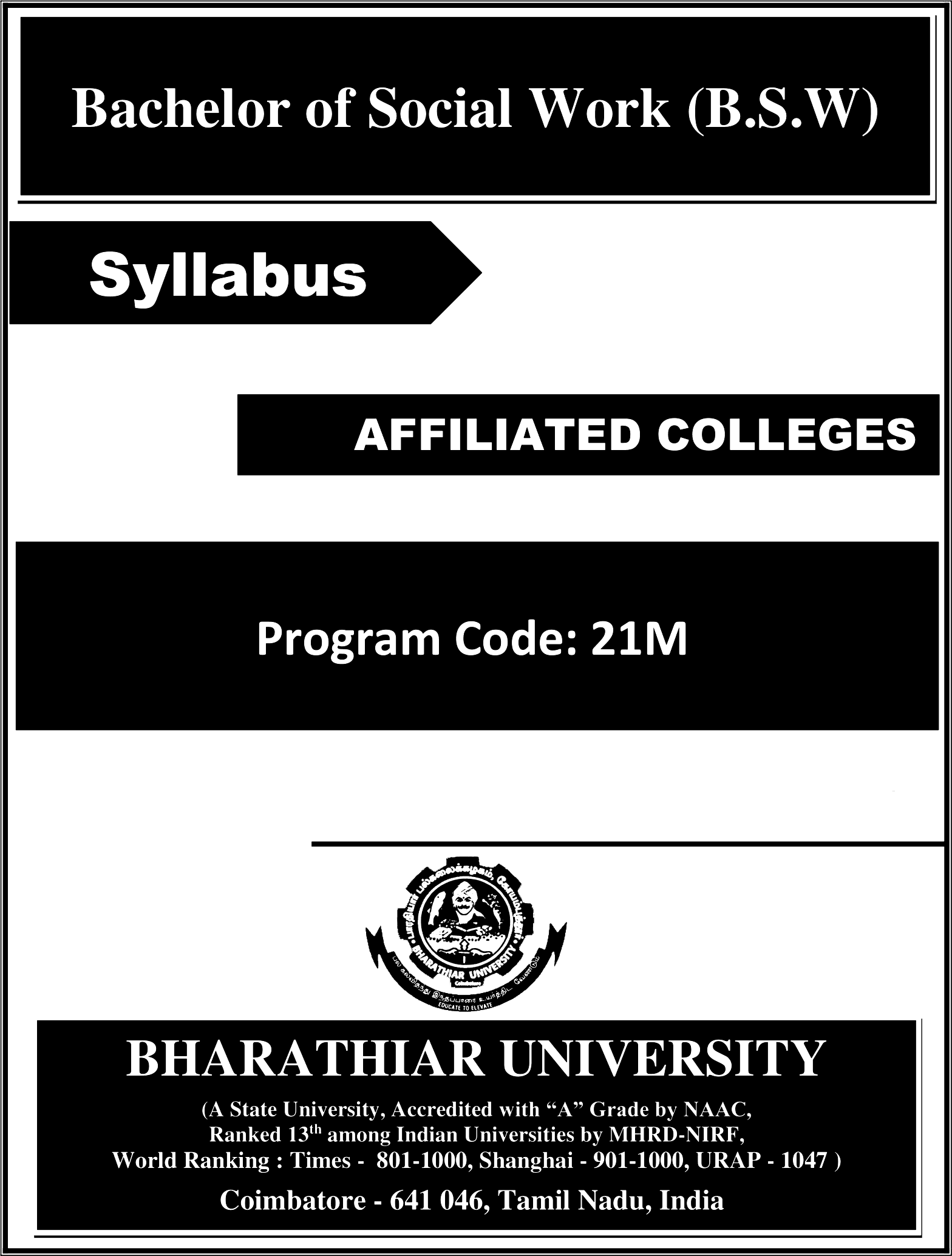 2021—2022 onwardsProgramme Educational Objectives PEOsProgram Specific Outcomes (PSOs)Program Outcomes (POs)BHARATHIAR UNIVERSITY: COIMBATORE 641 046BSW Curriculum (University Department)(For the students admitted during the academic year 2021— 22 onwards)Includes 50% / 50% continuous internal assessment marks for theory and practical papers respectively @ No University Examinations. Only Continuous Internal Assessment (CIA) # No Continuous Internal Assessment (CIA). Only University Examinations.* Allied Paper IV- Entrepreneurial Development - University semester examination will be conducted for 50 marks (As per existing pattern of Examination) and it will be converted for 25 marks.** Naan Mudhalvan – skill courses- external 25 marks will be assessed by Industry and internal will be offered by respective course teacher. 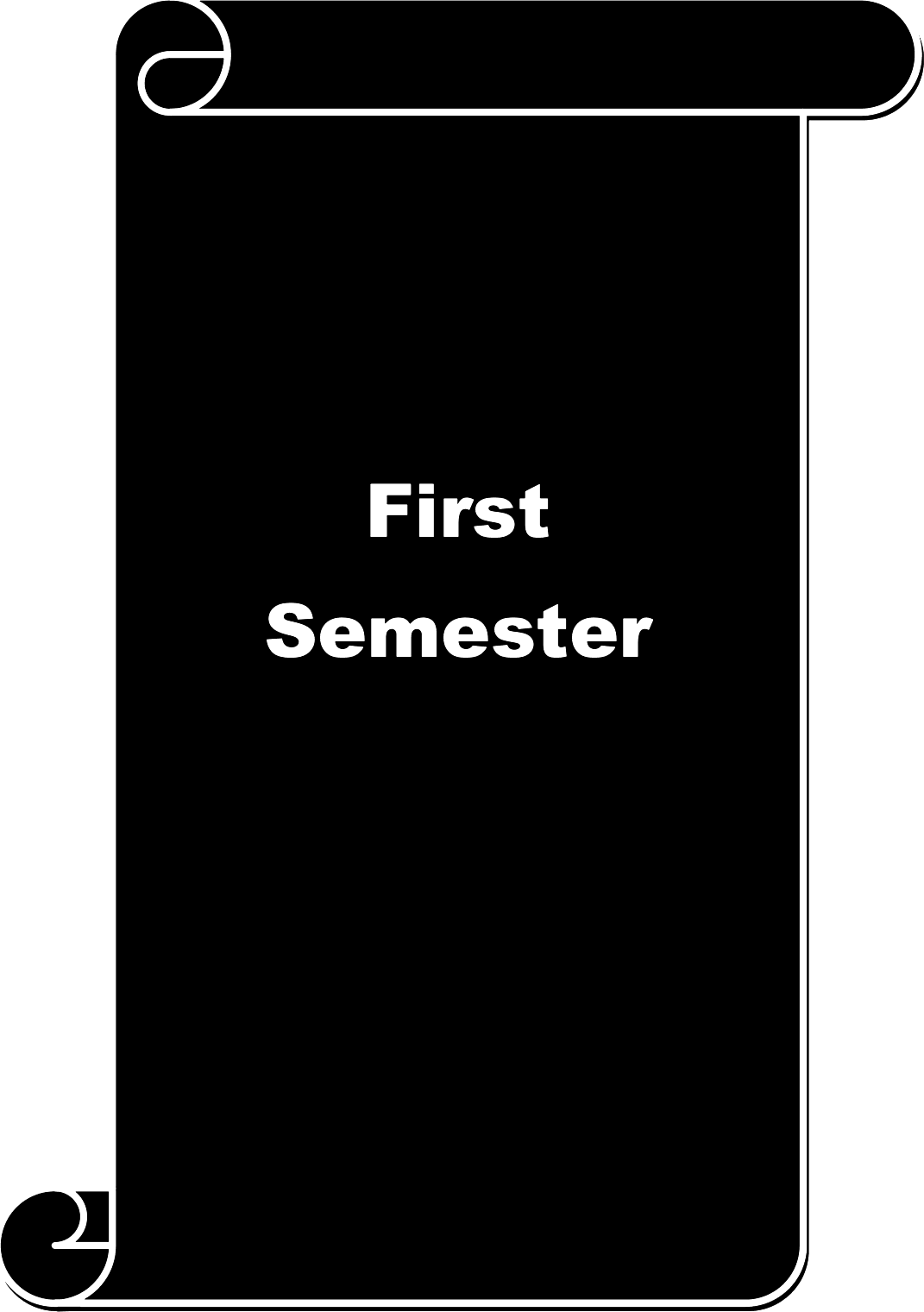 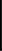 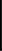 *S-Strong; M-Medium; L-Low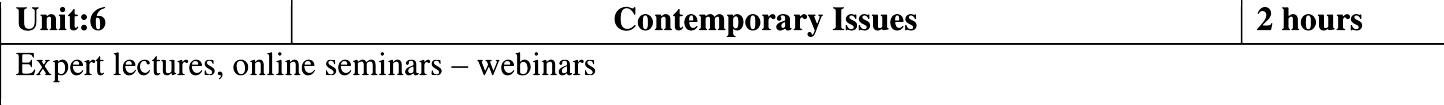 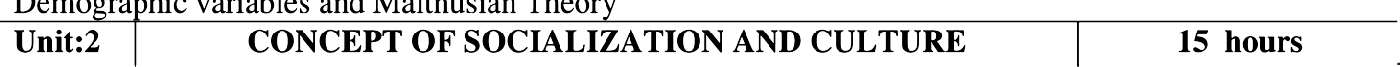 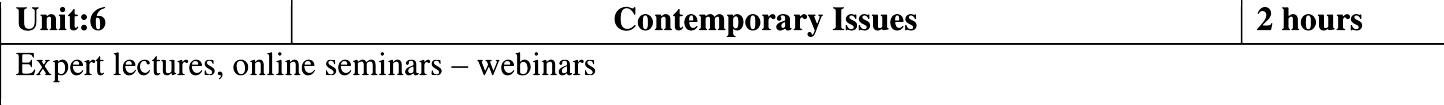 *S-Strong; M-Medium; L-Low*S -Strong; M-Medium; L-Low*S-Strong; M-Medium; L-Low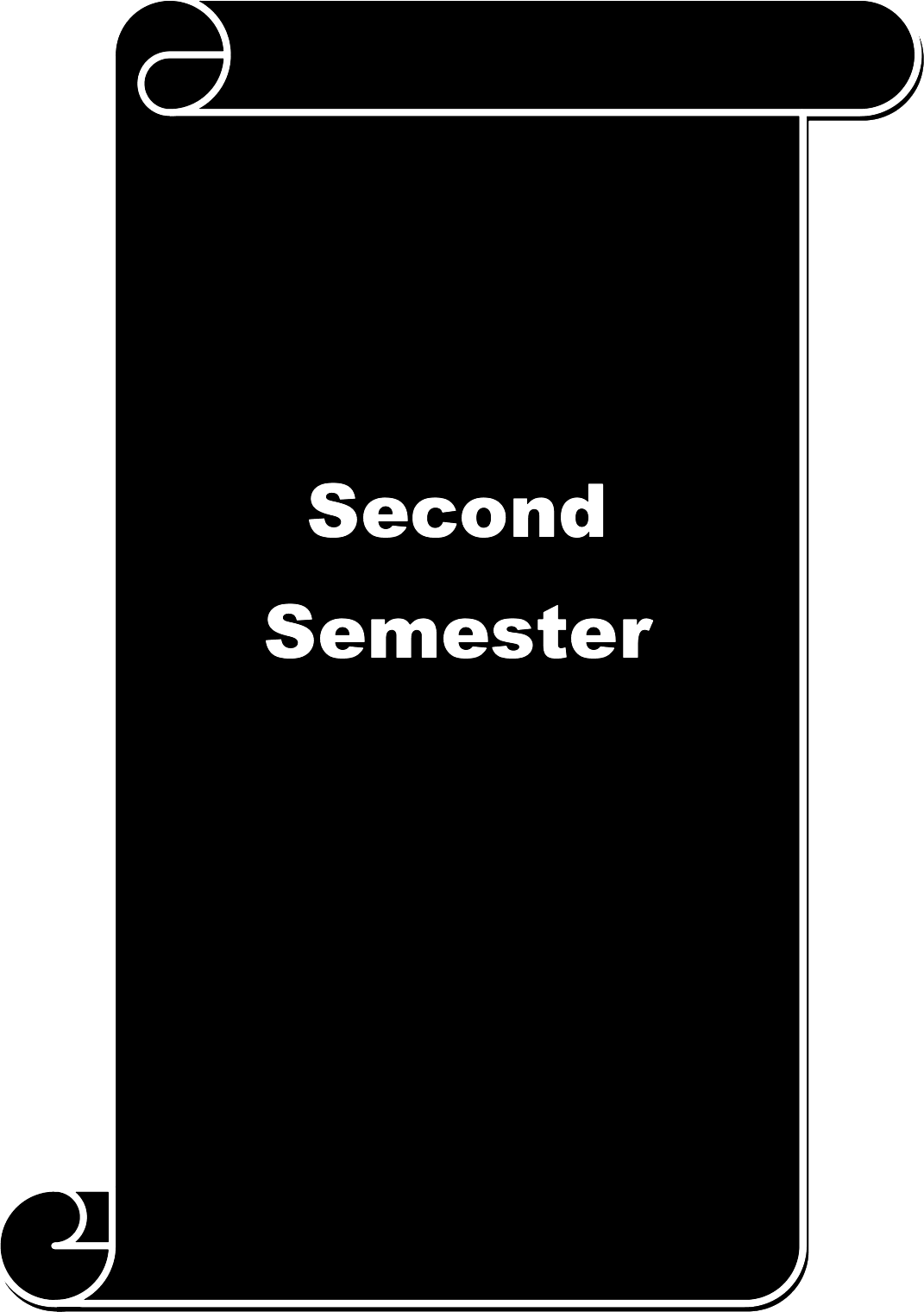 *S-Strong; M-Medium; L-Low*S-Strong; M-Medium; L-Low*S-Strong; M-Medium; L-LowMapping with Programme Outcomes*S-Strong; M-Medium; L-Low*S-Strong; M-Medium; L-Low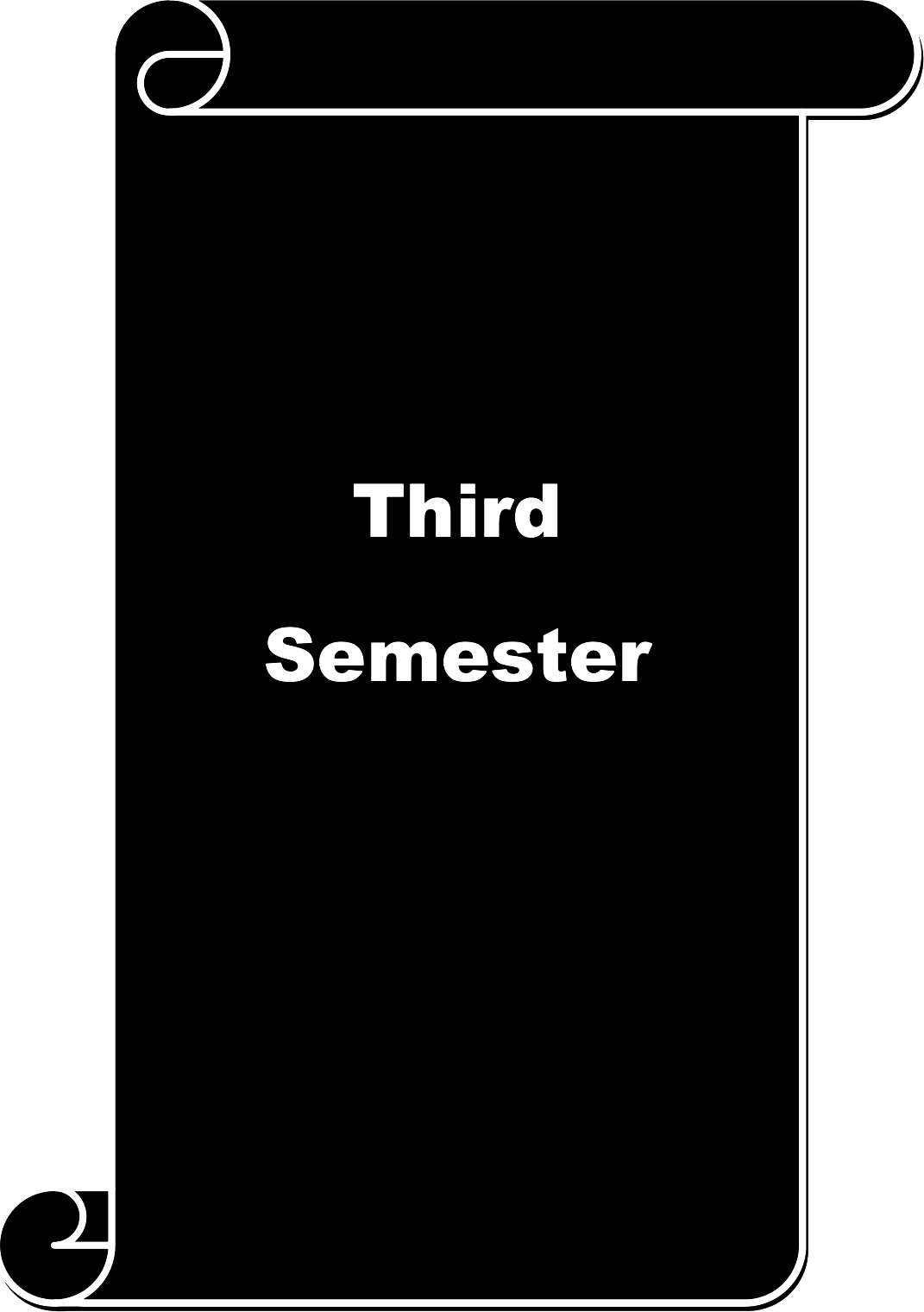 *S-Strong; M-Medium; L-Low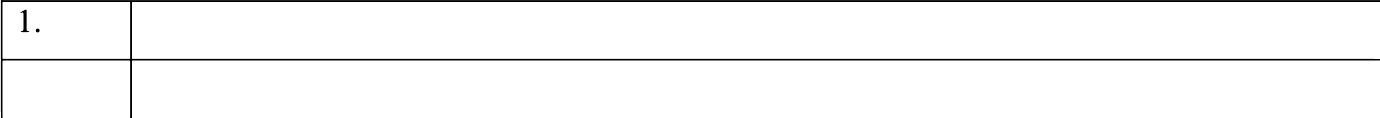 *S-Strong; M-Medium; L-LowS-Strong; M-Medium; L-LowS-Strong; M-Medium; L-Low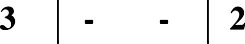 *S-Strong; M-Medium; L-Low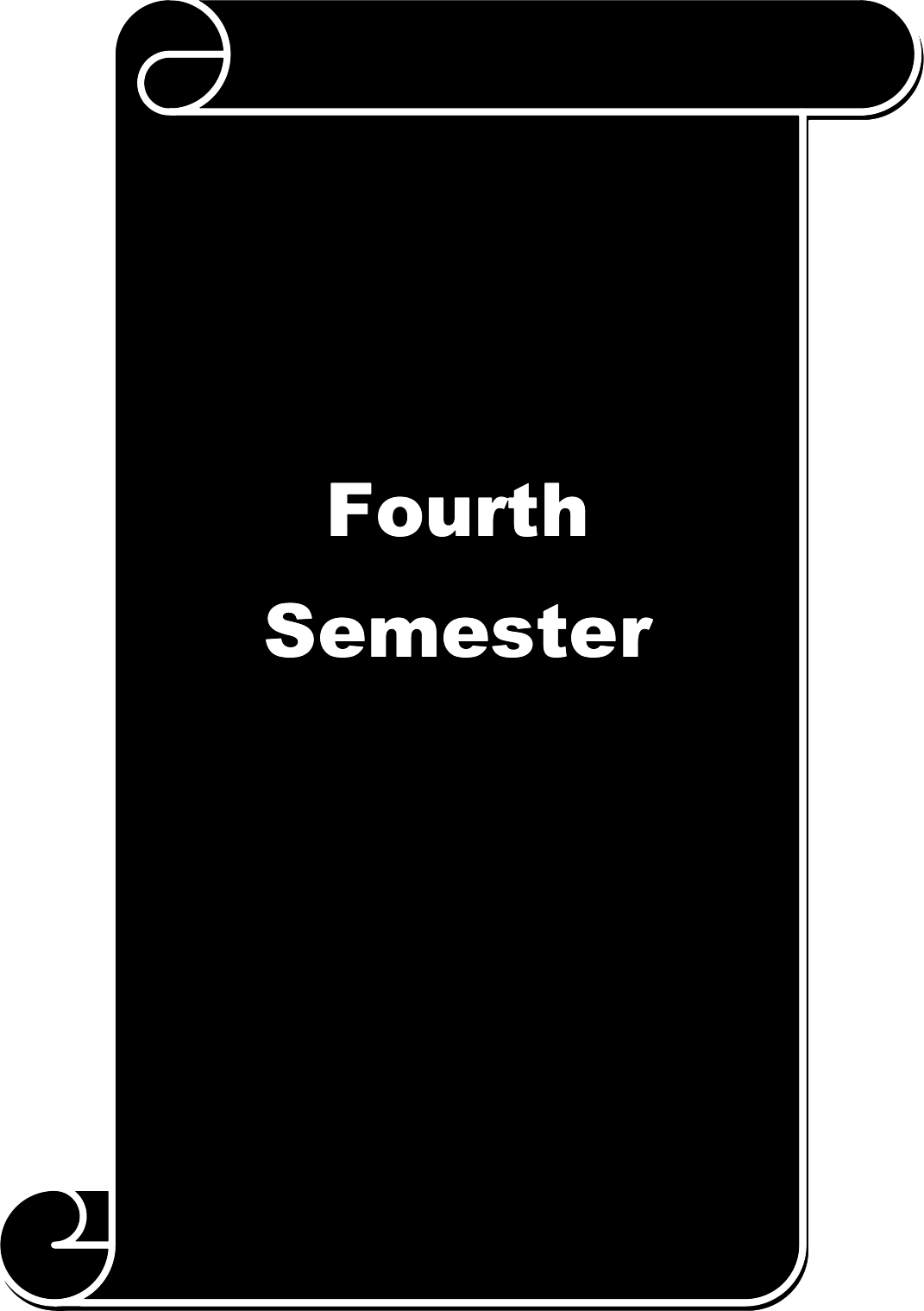 S-Strong; M-Medium; L-Low*S-Strong; M-Medium; L-Low*S-Strong; M-Medium; L-Low*S-Strong; M-Medium; L-Low*S-Strong; M-Medium; L-Low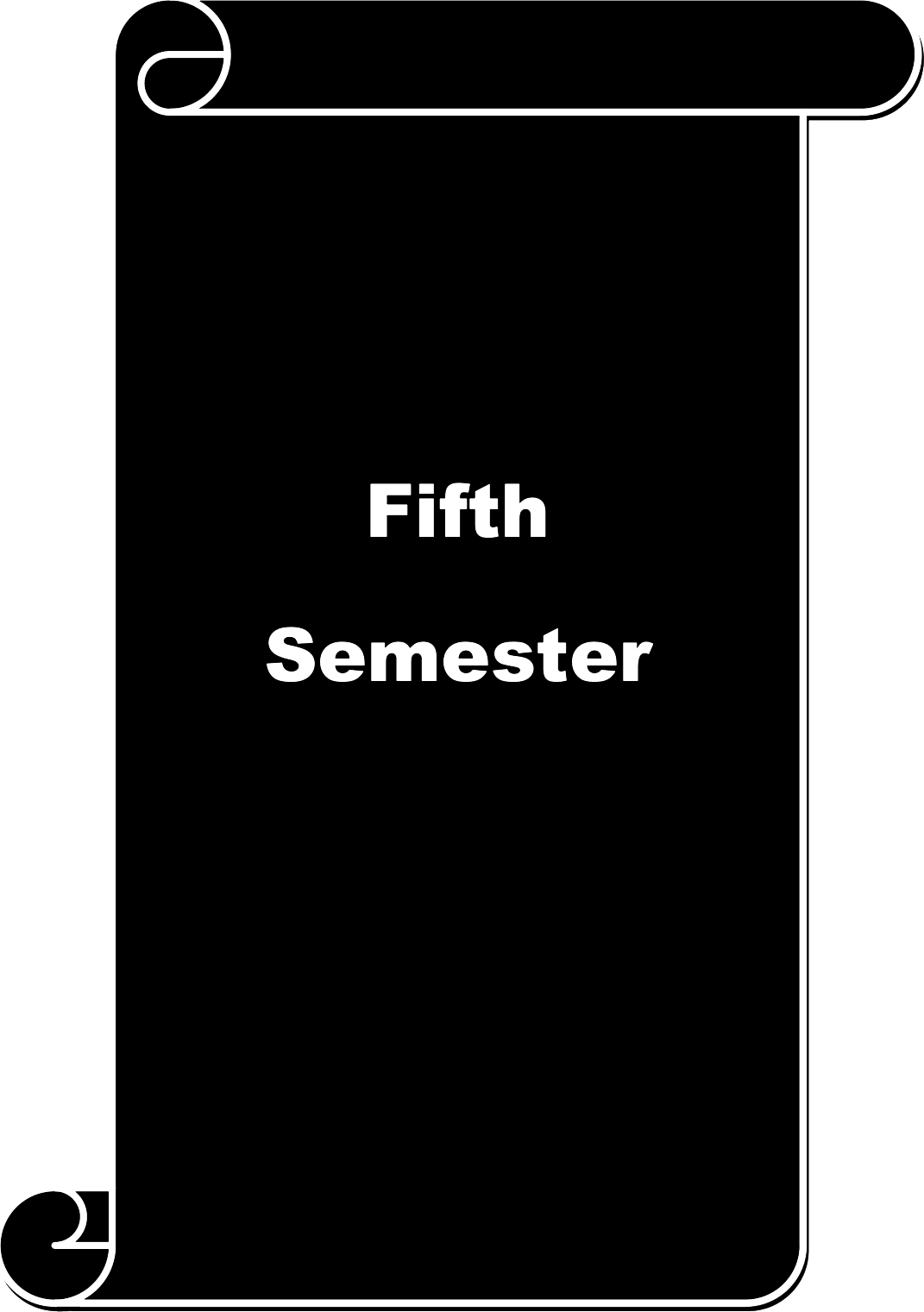 *S-Strong; M-Medium; L-Low*S-Strong; M-Medium; L-Low*S-Strong; M-Medium; L-Low*S-Strong; M-Medium; L-Low*S-Strong; M-Medium; L-Low*S-Strong; M-Medium; L-Low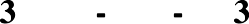 *S-Strong; M-Medium; L-Low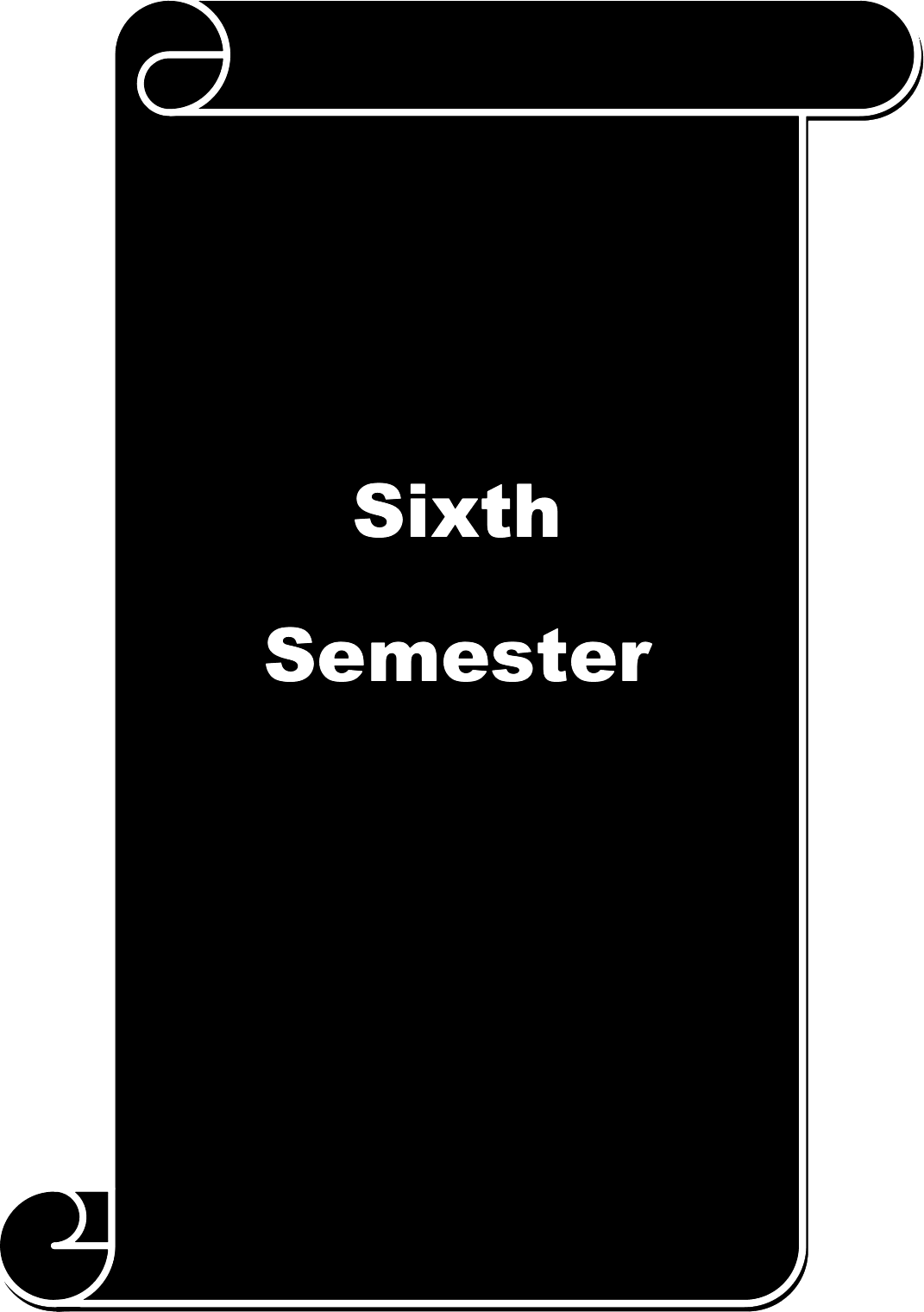 *S-Strong; M-Medium; L-Low*S-Strong; M-Medium; L-Low*S-Strong; M-Medium; L-Low*S-Strong; M-Medium; L-Low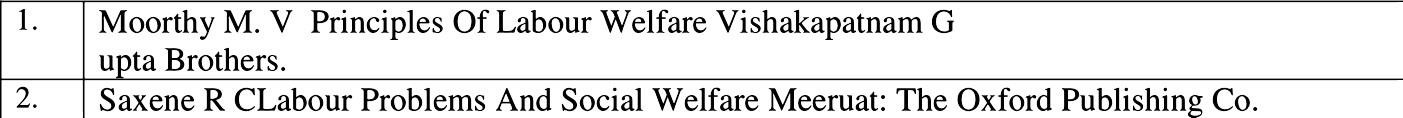 *S-Strong; M-Medium; L-Low*S-Strong; M-Medium; L-Low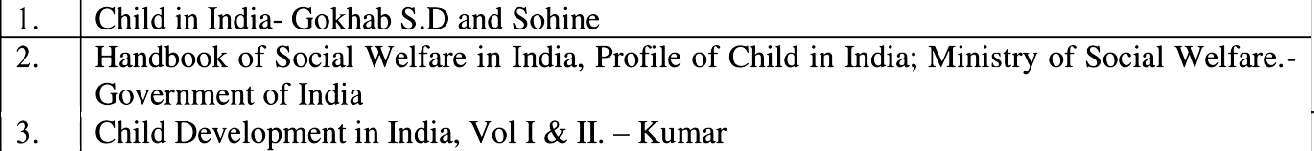 *S-Strong; M-Medium; L-Low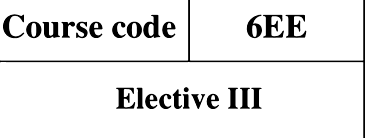 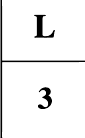 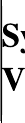 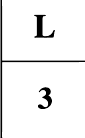 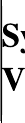 S-Strong; M-Medium; L-Low*S-Strong; M-Medium; L-Low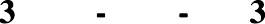 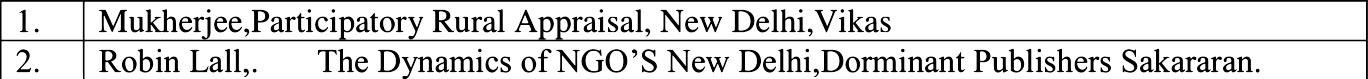 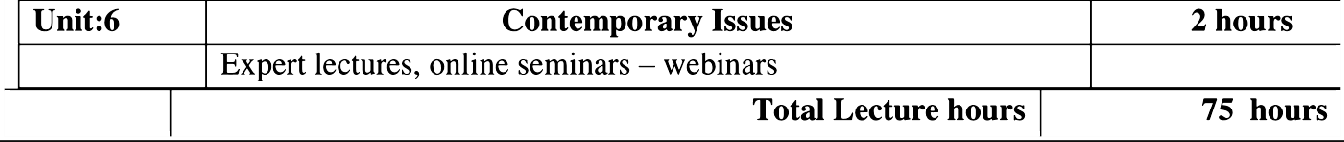 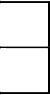 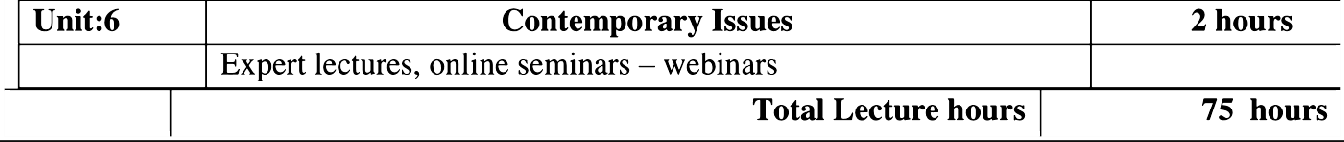 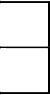 *S-Strong; M-Medium; L-LowThe B.S.W program describe accomplishments that graduates are expected to attainwithin five to seven years after graduationThe B.S.W program describe accomplishments that graduates are expected to attainwithin five to seven years after graduationPEO1Students can get an Employment as a social worker in Government andin private sectorsPEO2After the completion of the course student may start an NGO or work asan entrepreneurPEO3Students can became a social worker in Schools and in hospitalsPEO4To introduce the students for advance academic skills needed in the fieldof social work.PEO5To help students to develop the skills for conducting many communityprogrammes.PEO6To equip the students with innovative	skills to became a successfulprofessional person in their organisation.PEO7To enable the students to understand and analyses social problems andalso plan prevention programmePEO8Students can able to write a project proposalPEO9It will personally give them confidence to face challenges in the life and inthe professionPEO10Students may comprehend their knowledge in social work which willpromote them for higher education in social workAfter the successful completion of -B.S.W program, the students are expected toAfter the successful completion of -B.S.W program, the students are expected toPSOlIt will give them knowledge on concept of social workPSO2They can able to understand the methods of social workPSO3It will comprehend their knowledge on roles and skills of a social workerPSO4It will increase their awareness on legislation which is related to social workPSO5Students equip themselves in NGO managementPSO6Students will be helped to expand their experience in various fields of social workPSO7It will give them an awareness on different kinds of organisation in society whichworking for marginalized groupsPSO8Students will able to organise a community programmePSO9Students can analyse a problem and bring an intervention with help of theirresearch knowledge in social workPSO10This will provide them confidence to march forward in the profession for higherstudies or further investigationProgram Outcomes (POs)Program Outcomes (POs)On successful completion of the B.S.W programOn successful completion of the B.S.W programPO1Students can became a successful social workerPO2Students will get an employment in an NGOPO3Students writing skill and communication skill will improvePO4Students can improve their professional competencyPO5It will prepare them to face civil service examinationPO6It will facilitate their managerial skillPO7They can became a project coordinatorPO8Students develop their research skillPO9Students will improve their fund raising skillno toStudents will gain insight on many social problems so that they may not beaffected and also involve in eradication processCourseCodeTitle of the CourseCreditsHoursHoursMaximum MarksMaximum MarksMaximum MarksCourseCodeTitle of the CourseCreditsTheoryPracticalCIAESETotalFIRST SEMESTERFIRST SEMESTERFIRST SEMESTER1 I TLanguage I43-505010012EEnglish I43-5050100l3ACore I - Introduction to Social Work435050100l3BCore II - Man and Society43-50501001ABAllied Paper I - Indian Social Problems(Rural and Urban)43-50501001FAEnvironmental Studies #235050Total2218250300550SECOND SEMESTERSECOND SEMESTERSECOND SEMESTER2lTLanguage II43-505010022EEnglish II43-505010023ACore III - Method of Social Work43-505010023BCore IV - Human Growth Development43-505010023PCore V - Documentation and Reporting(Practical)2-32030502ABAllied Paper II - Women AndDevelopment43-50501002FBValue Education Human Rights23505027ASWATCHH BHARAT250Total26183270330650THIRD SEMESTERTHIRD SEMESTERTHIRD SEMESTER31TLanguage III43-505010032EEnglish III43-505010033ACore VI - Human Rights Social Justiceand Social Work43-505010033BCore VII - Counseling and Guidance43-50501003ACAllied Paper III - Computer OfficeAutomation43-50501003ZASkilled Based Subject I - Social WorkWith Persons With Disability33-3045753FA/B/ C/D/EBasic Tamil @ Advance Tamil # (or) NonElective: I Yoga for Human excellence#3Women's Rights# Constitution Of India #235050TotalTotal2521280345625FOURTH SEMESTERFOURTH SEMESTERFOURTH SEMESTERFOURTH SEMESTERFOURTH SEMESTERFOURTH SEMESTERFOURTH SEMESTERFOURTH SEMESTER41TLanguage IV43-505010042EEnglish IV43-505010043ACore VIII - Social Work Research andStatistics43-505010046ACore IX - Field Work( ObservationVisits and Rural Camp) -Practical4340601004ADAllied Paper IV- Entrepreneurial Development23252550*NAAN MUTHALVAN: Digital Skills for Employability – Office Fundamentals 22-252550**4ZBSkilled Based Subject II - Fundamentals333045754ZBof Accounting333045754FA/B EBasic Tamil @ / Advance Tamil # (or) Non2350504FA/B Emajor Elective :II General Awareness #235050TotalTotal25183270355625FIFTH SEMESTERFIFTH SEMESTERFIFTH SEMESTER53ACore X - Social Welfare Administration43-505010053BCore XI - Disaster Management43-505010056ACore XII - Field Placement –Practical4-340601005EA/B/CElective I43-50501005ZCSkilled Based Subject III - Welfare of33-3045755ZCWeaker Sections33-304575TotalTotal19123220255475SIXTH SEMESTERSIXTH SEMESTERSIXTH SEMESTER63ACore XIII - Social Legislation43-505010063BCore XIV - Clinical Social Work43-505010066ACore XV - Field Work / Block4-310066APlacement – Practical4-31006EAElective II43-50501006EDElective III43-50501006ZDSkill Based Subject IV - NGO33-3045756ZDManagement33-30457567AExtension Activities @25050NAAN MUTHALVAN : Employability Readiness- Naan Mudhalvan Course------TotalTotal25153230295625Grand TotalGrand Total1421021287026303550List of Elective Papers (Colleges can choose any one of the papers as electives)List of Elective Papers (Colleges can choose any one of the papers as electives)List of Elective Papers (Colleges can choose any one of the papers as electives)Elective IACommunity DevelopmentElective IBUrban Community DevelopmentElective ICWelfare of the MarginalizedElective IIAHuman Resource ManagementElective IIBLabour WelfareElective IICIndustrial RelationsElective IIIASocial Work with Families and ChildrenElective IIIBCounselling Theory and PracticeElective IIICYouth WelfareCourse codeCourse codeCourse code13AINTRODUCTION TO SOCIALWORKINTRODUCTION TO SOCIALWORKLTPCCore ICore ICore ICore IINTRODUCTION TO SOCIALWORKINTRODUCTION TO SOCIALWORK3---4Pre-requisitePre-requisitePre-requisitePre-requisiteTo recognize value in Social Work and itsMethodsTo recognize value in Social Work and itsMethodsSllabusVersionSllabusVersion2021-20222021-20222021-2022Course Objectives:Course Objectives:Course Objectives:Course Objectives:Course Objectives:Course Objectives:Course Objectives:Course Objectives:Course Objectives:Course Objectives:Course Objectives:The main objectives of this course are to:To know the basic concepts in Social WorkTo understand the professional ethics and values in Social WorkGathering curriculum knowledge about scopes in Social WorkThe main objectives of this course are to:To know the basic concepts in Social WorkTo understand the professional ethics and values in Social WorkGathering curriculum knowledge about scopes in Social WorkThe main objectives of this course are to:To know the basic concepts in Social WorkTo understand the professional ethics and values in Social WorkGathering curriculum knowledge about scopes in Social WorkThe main objectives of this course are to:To know the basic concepts in Social WorkTo understand the professional ethics and values in Social WorkGathering curriculum knowledge about scopes in Social WorkThe main objectives of this course are to:To know the basic concepts in Social WorkTo understand the professional ethics and values in Social WorkGathering curriculum knowledge about scopes in Social WorkThe main objectives of this course are to:To know the basic concepts in Social WorkTo understand the professional ethics and values in Social WorkGathering curriculum knowledge about scopes in Social WorkThe main objectives of this course are to:To know the basic concepts in Social WorkTo understand the professional ethics and values in Social WorkGathering curriculum knowledge about scopes in Social WorkThe main objectives of this course are to:To know the basic concepts in Social WorkTo understand the professional ethics and values in Social WorkGathering curriculum knowledge about scopes in Social WorkThe main objectives of this course are to:To know the basic concepts in Social WorkTo understand the professional ethics and values in Social WorkGathering curriculum knowledge about scopes in Social WorkThe main objectives of this course are to:To know the basic concepts in Social WorkTo understand the professional ethics and values in Social WorkGathering curriculum knowledge about scopes in Social WorkThe main objectives of this course are to:To know the basic concepts in Social WorkTo understand the professional ethics and values in Social WorkGathering curriculum knowledge about scopes in Social WorkExpected Course Outcomes:Expected Course Outcomes:Expected Course Outcomes:Expected Course Outcomes:Expected Course Outcomes:Expected Course Outcomes:Expected Course Outcomes:Expected Course Outcomes:Expected Course Outcomes:Expected Course Outcomes:Expected Course Outcomes:On the successful completion of the course, student will be able to:On the successful completion of the course, student will be able to:On the successful completion of the course, student will be able to:On the successful completion of the course, student will be able to:On the successful completion of the course, student will be able to:On the successful completion of the course, student will be able to:On the successful completion of the course, student will be able to:On the successful completion of the course, student will be able to:On the successful completion of the course, student will be able to:On the successful completion of the course, student will be able to:On the successful completion of the course, student will be able to:IITo build enable the students to built basic knowledge in social workTo build enable the students to built basic knowledge in social workTo build enable the students to built basic knowledge in social workTo build enable the students to built basic knowledge in social workTo build enable the students to built basic knowledge in social workTo build enable the students to built basic knowledge in social workTo build enable the students to built basic knowledge in social workK6K622Students recognize the religious valueStudents recognize the religious valueStudents recognize the religious valueStudents recognize the religious valueStudents recognize the religious valueStudents recognize the religious valueStudents recognize the religious valueK2K233Students can realize the ethic and values of social workStudents can realize the ethic and values of social workStudents can realize the ethic and values of social workStudents can realize the ethic and values of social workStudents can realize the ethic and values of social workStudents can realize the ethic and values of social workStudents can realize the ethic and values of social workK2K244To know the historical growth in social workTo know the historical growth in social workTo know the historical growth in social workTo know the historical growth in social workTo know the historical growth in social workTo know the historical growth in social workTo know the historical growth in social workKlKlSSStudents able to understand and learn the systematic and planned way of helping thePeopleStudents able to understand and learn the systematic and planned way of helping thePeopleStudents able to understand and learn the systematic and planned way of helping thePeopleStudents able to understand and learn the systematic and planned way of helping thePeopleStudents able to understand and learn the systematic and planned way of helping thePeopleStudents able to understand and learn the systematic and planned way of helping thePeopleStudents able to understand and learn the systematic and planned way of helping thePeopleK4K4K1 - Remember; K2 - Understand; K3 - Apply; K4 - Analyze; K5 - Evaluate; K—6	CreateK1 - Remember; K2 - Understand; K3 - Apply; K4 - Analyze; K5 - Evaluate; K—6	CreateK1 - Remember; K2 - Understand; K3 - Apply; K4 - Analyze; K5 - Evaluate; K—6	CreateK1 - Remember; K2 - Understand; K3 - Apply; K4 - Analyze; K5 - Evaluate; K—6	CreateK1 - Remember; K2 - Understand; K3 - Apply; K4 - Analyze; K5 - Evaluate; K—6	CreateK1 - Remember; K2 - Understand; K3 - Apply; K4 - Analyze; K5 - Evaluate; K—6	CreateK1 - Remember; K2 - Understand; K3 - Apply; K4 - Analyze; K5 - Evaluate; K—6	CreateK1 - Remember; K2 - Understand; K3 - Apply; K4 - Analyze; K5 - Evaluate; K—6	CreateK1 - Remember; K2 - Understand; K3 - Apply; K4 - Analyze; K5 - Evaluate; K—6	CreateK1 - Remember; K2 - Understand; K3 - Apply; K4 - Analyze; K5 - Evaluate; K—6	CreateK1 - Remember; K2 - Understand; K3 - Apply; K4 - Analyze; K5 - Evaluate; K—6	CreateUnit:1Unit:1Unit:1BASICS IN SOCIAL WORKBASICS IN SOCIAL WORKBASICS IN SOCIAL WORK15 hours15 hours15 hours15 hours15 hoursBasic concepts — social work: meaning, definitions, objectives and functions —	Social welfare:meaning, scope and objectives - social service: meaning, difference between social service and social work - concept of social reform- social action — social security.Basic concepts — social work: meaning, definitions, objectives and functions —	Social welfare:meaning, scope and objectives - social service: meaning, difference between social service and social work - concept of social reform- social action — social security.Basic concepts — social work: meaning, definitions, objectives and functions —	Social welfare:meaning, scope and objectives - social service: meaning, difference between social service and social work - concept of social reform- social action — social security.Basic concepts — social work: meaning, definitions, objectives and functions —	Social welfare:meaning, scope and objectives - social service: meaning, difference between social service and social work - concept of social reform- social action — social security.Basic concepts — social work: meaning, definitions, objectives and functions —	Social welfare:meaning, scope and objectives - social service: meaning, difference between social service and social work - concept of social reform- social action — social security.Basic concepts — social work: meaning, definitions, objectives and functions —	Social welfare:meaning, scope and objectives - social service: meaning, difference between social service and social work - concept of social reform- social action — social security.Basic concepts — social work: meaning, definitions, objectives and functions —	Social welfare:meaning, scope and objectives - social service: meaning, difference between social service and social work - concept of social reform- social action — social security.Basic concepts — social work: meaning, definitions, objectives and functions —	Social welfare:meaning, scope and objectives - social service: meaning, difference between social service and social work - concept of social reform- social action — social security.Basic concepts — social work: meaning, definitions, objectives and functions —	Social welfare:meaning, scope and objectives - social service: meaning, difference between social service and social work - concept of social reform- social action — social security.Basic concepts — social work: meaning, definitions, objectives and functions —	Social welfare:meaning, scope and objectives - social service: meaning, difference between social service and social work - concept of social reform- social action — social security.Basic concepts — social work: meaning, definitions, objectives and functions —	Social welfare:meaning, scope and objectives - social service: meaning, difference between social service and social work - concept of social reform- social action — social security.Unit:2Unit:2Unit:2RELIGIOUS THOUGHTSAND SOCIAL WORKRELIGIOUS THOUGHTSAND SOCIAL WORKRELIGIOUS THOUGHTSAND SOCIAL WORK15 hours15 hours15 hours15 hours15 hoursReligious thoughts of India — Hinduism- Christianity, Supreme Values of man, Modern Indian socialthinkers: Swami Vivekananda, Gandhiji, Ambedkar and E.V.RReligious thoughts of India — Hinduism- Christianity, Supreme Values of man, Modern Indian socialthinkers: Swami Vivekananda, Gandhiji, Ambedkar and E.V.RReligious thoughts of India — Hinduism- Christianity, Supreme Values of man, Modern Indian socialthinkers: Swami Vivekananda, Gandhiji, Ambedkar and E.V.RReligious thoughts of India — Hinduism- Christianity, Supreme Values of man, Modern Indian socialthinkers: Swami Vivekananda, Gandhiji, Ambedkar and E.V.RReligious thoughts of India — Hinduism- Christianity, Supreme Values of man, Modern Indian socialthinkers: Swami Vivekananda, Gandhiji, Ambedkar and E.V.RReligious thoughts of India — Hinduism- Christianity, Supreme Values of man, Modern Indian socialthinkers: Swami Vivekananda, Gandhiji, Ambedkar and E.V.RReligious thoughts of India — Hinduism- Christianity, Supreme Values of man, Modern Indian socialthinkers: Swami Vivekananda, Gandhiji, Ambedkar and E.V.RReligious thoughts of India — Hinduism- Christianity, Supreme Values of man, Modern Indian socialthinkers: Swami Vivekananda, Gandhiji, Ambedkar and E.V.RReligious thoughts of India — Hinduism- Christianity, Supreme Values of man, Modern Indian socialthinkers: Swami Vivekananda, Gandhiji, Ambedkar and E.V.RReligious thoughts of India — Hinduism- Christianity, Supreme Values of man, Modern Indian socialthinkers: Swami Vivekananda, Gandhiji, Ambedkar and E.V.RReligious thoughts of India — Hinduism- Christianity, Supreme Values of man, Modern Indian socialthinkers: Swami Vivekananda, Gandhiji, Ambedkar and E.V.RUnit:3Unit:3Unit:3BASIC VALUE OF SOCIAL WORKBASIC VALUE OF SOCIAL WORK15hourshourshoursBasic values of human life, Philosophy of social work, professional ethics, skills, roles and functionsof social workerBasic values of human life, Philosophy of social work, professional ethics, skills, roles and functionsof social workerBasic values of human life, Philosophy of social work, professional ethics, skills, roles and functionsof social workerBasic values of human life, Philosophy of social work, professional ethics, skills, roles and functionsof social workerBasic values of human life, Philosophy of social work, professional ethics, skills, roles and functionsof social workerBasic values of human life, Philosophy of social work, professional ethics, skills, roles and functionsof social workerBasic values of human life, Philosophy of social work, professional ethics, skills, roles and functionsof social workerBasic values of human life, Philosophy of social work, professional ethics, skills, roles and functionsof social workerBasic values of human life, Philosophy of social work, professional ethics, skills, roles and functionsof social workerBasic values of human life, Philosophy of social work, professional ethics, skills, roles and functionsof social workerBasic values of human life, Philosophy of social work, professional ethics, skills, roles and functionsof social workerUnit:4Unit:4Unit:4HISTORCIAL DEVELOPMENTHISTORCIAL DEVELOPMENT14 hours14 hours14 hours14 hours14 hours14 hoursHistorical development - Social work in the West and in India. Voluntary Social work and role ofNon-Governmental social welfare Agencies.Historical development - Social work in the West and in India. Voluntary Social work and role ofNon-Governmental social welfare Agencies.Historical development - Social work in the West and in India. Voluntary Social work and role ofNon-Governmental social welfare Agencies.Historical development - Social work in the West and in India. Voluntary Social work and role ofNon-Governmental social welfare Agencies.Historical development - Social work in the West and in India. Voluntary Social work and role ofNon-Governmental social welfare Agencies.Historical development - Social work in the West and in India. Voluntary Social work and role ofNon-Governmental social welfare Agencies.Historical development - Social work in the West and in India. Voluntary Social work and role ofNon-Governmental social welfare Agencies.Historical development - Social work in the West and in India. Voluntary Social work and role ofNon-Governmental social welfare Agencies.Historical development - Social work in the West and in India. Voluntary Social work and role ofNon-Governmental social welfare Agencies.Historical development - Social work in the West and in India. Voluntary Social work and role ofNon-Governmental social welfare Agencies.Historical development - Social work in the West and in India. Voluntary Social work and role ofNon-Governmental social welfare Agencies.Unit:5Unit:5Unit:5METHODS AND FIELD OS SOCIAL WORKMETHODS AND FIELD OS SOCIAL WORK14 hours14 hours14 hours14 hours14 hours14 hoursMethods and Fields of social work - Casework, Group work, Community Organization, SocialAction, Social Work Research and Social Welfare Administration .Fields of social	work: Labour	welfare, Medical and Psychiatric	social work, community development, correctional social work, Youth welfare and school social work.Methods and Fields of social work - Casework, Group work, Community Organization, SocialAction, Social Work Research and Social Welfare Administration .Fields of social	work: Labour	welfare, Medical and Psychiatric	social work, community development, correctional social work, Youth welfare and school social work.Methods and Fields of social work - Casework, Group work, Community Organization, SocialAction, Social Work Research and Social Welfare Administration .Fields of social	work: Labour	welfare, Medical and Psychiatric	social work, community development, correctional social work, Youth welfare and school social work.Methods and Fields of social work - Casework, Group work, Community Organization, SocialAction, Social Work Research and Social Welfare Administration .Fields of social	work: Labour	welfare, Medical and Psychiatric	social work, community development, correctional social work, Youth welfare and school social work.Methods and Fields of social work - Casework, Group work, Community Organization, SocialAction, Social Work Research and Social Welfare Administration .Fields of social	work: Labour	welfare, Medical and Psychiatric	social work, community development, correctional social work, Youth welfare and school social work.Methods and Fields of social work - Casework, Group work, Community Organization, SocialAction, Social Work Research and Social Welfare Administration .Fields of social	work: Labour	welfare, Medical and Psychiatric	social work, community development, correctional social work, Youth welfare and school social work.Methods and Fields of social work - Casework, Group work, Community Organization, SocialAction, Social Work Research and Social Welfare Administration .Fields of social	work: Labour	welfare, Medical and Psychiatric	social work, community development, correctional social work, Youth welfare and school social work.Methods and Fields of social work - Casework, Group work, Community Organization, SocialAction, Social Work Research and Social Welfare Administration .Fields of social	work: Labour	welfare, Medical and Psychiatric	social work, community development, correctional social work, Youth welfare and school social work.Methods and Fields of social work - Casework, Group work, Community Organization, SocialAction, Social Work Research and Social Welfare Administration .Fields of social	work: Labour	welfare, Medical and Psychiatric	social work, community development, correctional social work, Youth welfare and school social work.Methods and Fields of social work - Casework, Group work, Community Organization, SocialAction, Social Work Research and Social Welfare Administration .Fields of social	work: Labour	welfare, Medical and Psychiatric	social work, community development, correctional social work, Youth welfare and school social work.Methods and Fields of social work - Casework, Group work, Community Organization, SocialAction, Social Work Research and Social Welfare Administration .Fields of social	work: Labour	welfare, Medical and Psychiatric	social work, community development, correctional social work, Youth welfare and school social work.Unit:6	Contemporary Issues	2 hoursExpert lectures, online seminars — webinarsUnit:6	Contemporary Issues	2 hoursExpert lectures, online seminars — webinarsUnit:6	Contemporary Issues	2 hoursExpert lectures, online seminars — webinarsUnit:6	Contemporary Issues	2 hoursExpert lectures, online seminars — webinarsUnit:6	Contemporary Issues	2 hoursExpert lectures, online seminars — webinarsUnit:6	Contemporary Issues	2 hoursExpert lectures, online seminars — webinarsUnit:6	Contemporary Issues	2 hoursExpert lectures, online seminars — webinarsUnit:6	Contemporary Issues	2 hoursExpert lectures, online seminars — webinarsUnit:6	Contemporary Issues	2 hoursExpert lectures, online seminars — webinarsUnit:6	Contemporary Issues	2 hoursExpert lectures, online seminars — webinarsUnit:6	Contemporary Issues	2 hoursExpert lectures, online seminars — webinarsTotal Lecture hoursTotal Lecture hours75 hours75 hours75 hours75 hours75 hours75 hoursText Book(s)Text Book(s)Text Book(s)Text Book(s)Text Book(s)Text Book(s)Text Book(s)Text Book(s)Text Book(s)Text Book(s)Text Book(s)Gangrade, Dimensions Of Social Work,Marwah Publications New DelhiGangrade, Dimensions Of Social Work,Marwah Publications New DelhiGangrade, Dimensions Of Social Work,Marwah Publications New DelhiGangrade, Dimensions Of Social Work,Marwah Publications New DelhiGangrade, Dimensions Of Social Work,Marwah Publications New DelhiGangrade, Dimensions Of Social Work,Marwah Publications New DelhiGangrade, Dimensions Of Social Work,Marwah Publications New DelhiGangrade, Dimensions Of Social Work,Marwah Publications New DelhiGangrade, Dimensions Of Social Work,Marwah Publications New DelhiGangrade, Dimensions Of Social Work,Marwah Publications New Delhi2Paul Choudry	Introduction To Social Work, Atma Ram And SonsPaul Choudry	Introduction To Social Work, Atma Ram And SonsPaul Choudry	Introduction To Social Work, Atma Ram And SonsPaul Choudry	Introduction To Social Work, Atma Ram And SonsPaul Choudry	Introduction To Social Work, Atma Ram And SonsPaul Choudry	Introduction To Social Work, Atma Ram And SonsPaul Choudry	Introduction To Social Work, Atma Ram And SonsPaul Choudry	Introduction To Social Work, Atma Ram And SonsPaul Choudry	Introduction To Social Work, Atma Ram And SonsPaul Choudry	Introduction To Social Work, Atma Ram And Sons3ShaikhAzharIgbal Principles and practices of social work Sublime publications,Jaipur,IndiaReference BooksReference BooksIGangrade, K. D , Dimensions Of Social Work, Marwah Publications, New Delhi2Mishra.P.D , Introduction to Social Work,Sage,NewDelhi.Related Online Contents [MOOC, SWAYAM, NPTEL, Websites etc.]Related Online Contents [MOOC, SWAYAM, NPTEL, Websites etc.]1FERRIS — Introduction to social work. Press book .com2U H CLASS OET - You tube3IGNOUSO — Social WorkCourse Designed By: Dr. T. Priyadharisini, Mrs. RuthCourse Designed By: Dr. T. Priyadharisini, Mrs. RuthMapping with Programme OutcomesMapping with Programme OutcomesMapping with Programme OutcomesMapping with Programme OutcomesMapping with Programme OutcomesMapping with Programme OutcomesMapping with Programme OutcomesMapping with Programme OutcomesMapping with Programme OutcomesMapping with Programme OutcomesMapping with Programme OutcomesCOsPO1PO2PO3PO4PO5PO6PO7PO8PO9PO10CO1MLLSSSMSMSCO3MLMSMMMSMSCO3SMMSMSSSMMCO4MMLLMMMMMMCO5MMMSSSMSMSCourse	13B	L	T	PCcode	MAN AND SOCIETYCore II	3	-	-	4Pre-requisite	To Introduce the basic social process of Society,	yllabus 2021-2022Social Instruction and Pattern of Social Behaviour	ersionCourse Objectives:The main objectives of this course are to:To understand concept and theories and Method of the behavioural.To train and interpret objectively the role of social processes and interaction.Demonstrate and understanding the human personality and socialization.Expected Course Outcomes:On the successful completion of the course, student will be able to:I	To understand the Democratic characteristics of the Indian Society	K2To Introduce the basis process of Social Institution in the society	K6To train students to understand and to interpret objectively the role of social process and	K3 social institution and interaction in their life.To enable students to cope effectively with the socio-cultural and interpersonal process of	K3 the constantly change the complex society.To investigate the welfare programmes, and to analyse the types and theories of social	K5Course	13B	L	T	PCcode	MAN AND SOCIETYCore II	3	-	-	4Pre-requisite	To Introduce the basic social process of Society,	yllabus 2021-2022Social Instruction and Pattern of Social Behaviour	ersionCourse Objectives:The main objectives of this course are to:To understand concept and theories and Method of the behavioural.To train and interpret objectively the role of social processes and interaction.Demonstrate and understanding the human personality and socialization.Expected Course Outcomes:On the successful completion of the course, student will be able to:I	To understand the Democratic characteristics of the Indian Society	K2To Introduce the basis process of Social Institution in the society	K6To train students to understand and to interpret objectively the role of social process and	K3 social institution and interaction in their life.To enable students to cope effectively with the socio-cultural and interpersonal process of	K3 the constantly change the complex society.To investigate the welfare programmes, and to analyse the types and theories of social	K5Course	13B	L	T	PCcode	MAN AND SOCIETYCore II	3	-	-	4Pre-requisite	To Introduce the basic social process of Society,	yllabus 2021-2022Social Instruction and Pattern of Social Behaviour	ersionCourse Objectives:The main objectives of this course are to:To understand concept and theories and Method of the behavioural.To train and interpret objectively the role of social processes and interaction.Demonstrate and understanding the human personality and socialization.Expected Course Outcomes:On the successful completion of the course, student will be able to:I	To understand the Democratic characteristics of the Indian Society	K2To Introduce the basis process of Social Institution in the society	K6To train students to understand and to interpret objectively the role of social process and	K3 social institution and interaction in their life.To enable students to cope effectively with the socio-cultural and interpersonal process of	K3 the constantly change the complex society.To investigate the welfare programmes, and to analyse the types and theories of social	K5changes.changes.changes.K1 - Remember; K2 - Understand; K3 - Apply; K4 - Analyze; K5 - Evaluate; K—6	CreateK1 - Remember; K2 - Understand; K3 - Apply; K4 - Analyze; K5 - Evaluate; K—6	CreateK1 - Remember; K2 - Understand; K3 - Apply; K4 - Analyze; K5 - Evaluate; K—6	CreateUnit:1	BASIC INTRODUCTION ON MAN AND SOCIETY	15 hoursUnit:1	BASIC INTRODUCTION ON MAN AND SOCIETY	15 hoursUnit:1	BASIC INTRODUCTION ON MAN AND SOCIETY	15 hoursConcept of Society. Individual and Society. Basic Elements- Group, Community, Institution and Association- - Complexity of Indian Society Demographic Characteristicsof Indian Society. Demo ra hic variables and Malthusian TheorUnit:2	CONCEPT OF SOCIALIZATION AND CULTURE	15 hoursConcept of Society. Individual and Society. Basic Elements- Group, Community, Institution and Association- - Complexity of Indian Society Demographic Characteristicsof Indian Society. Demo ra hic variables and Malthusian TheorUnit:2	CONCEPT OF SOCIALIZATION AND CULTURE	15 hoursConcept of Society. Individual and Society. Basic Elements- Group, Community, Institution and Association- - Complexity of Indian Society Demographic Characteristicsof Indian Society. Demo ra hic variables and Malthusian TheorUnit:2	CONCEPT OF SOCIALIZATION AND CULTURE	15 hoursSocialization: concept, Importance and Functions. Agencies of Socialization. Culture : concept,Socialization: concept, Importance and Functions. Agencies of Socialization. Culture : concept,Socialization: concept, Importance and Functions. Agencies of Socialization. Culture : concept,Characteristic—s  Influence on Individuals, Cultural Conflict, Impact of Cultural Chang—  Cultural lagCharacteristic—s  Influence on Individuals, Cultural Conflict, Impact of Cultural Chang—  Cultural lagCharacteristic—s  Influence on Individuals, Cultural Conflict, Impact of Cultural Chang—  Cultural lagUnit:3	MARRIAGE SYSTEM IN INDIA	15 hoursUnit:3	MARRIAGE SYSTEM IN INDIA	15 hoursUnit:3	MARRIAGE SYSTEM IN INDIA	15 hoursIndian family system: Marriage - forms, functions, changes in mate choice and ceremonies. Family -Indian family system: Marriage - forms, functions, changes in mate choice and ceremonies. Family -Indian family system: Marriage - forms, functions, changes in mate choice and ceremonies. Family -forms, Characteristics, functions and contemporary changes. Conflict, break down, adjustments.forms, Characteristics, functions and contemporary changes. Conflict, break down, adjustments.forms, Characteristics, functions and contemporary changes. Conflict, break down, adjustments.Unit:4	CASTE SYSTEM IN INDIA	14hoursUnit:4	CASTE SYSTEM IN INDIA	14hoursUnit:4	CASTE SYSTEM IN INDIA	14hoursCaste system: Characteristics, Traditional Varna system, theories. Modern Trends of Caste System inCaste system: Characteristics, Traditional Varna system, theories. Modern Trends of Caste System inCaste system: Characteristics, Traditional Varna system, theories. Modern Trends of Caste System inIndia. Social Stratification Definition and Characteristics. Caste and Class. Social Control meaning,India. Social Stratification Definition and Characteristics. Caste and Class. Social Control meaning,India. Social Stratification Definition and Characteristics. Caste and Class. Social Control meaning,Characteristics, Agencies of social control- social sanctions.Characteristics, Agencies of social control- social sanctions.Characteristics, Agencies of social control- social sanctions.Unit:5	TO KNOW THE CONCEPT OF WELFARE STATE	14 hoursUnit:5	TO KNOW THE CONCEPT OF WELFARE STATE	14 hoursUnit:5	TO KNOW THE CONCEPT OF WELFARE STATE	14 hoursWelfare state: Concept, need, characteristics- India as a welfare state- Social Change: Definition,Welfare state: Concept, need, characteristics- India as a welfare state- Social Change: Definition,Welfare state: Concept, need, characteristics- India as a welfare state- Social Change: Definition,concept, types and theories of social change in India. Gender roles and inequalities.concept, types and theories of social change in India. Gender roles and inequalities.concept, types and theories of social change in India. Gender roles and inequalities.Unit:6Contemporary Issues2 hoursExpert lectures, online seminars — webinarsTotal Lecture hours75 hoursText Book(s)Text Book(s)Text Book(s)Text Book(s)IElliotAnd Merril - Society And Culture, Prentice HalllncElliotAnd Merril - Society And Culture, Prentice HalllncElliotAnd Merril - Society And Culture, Prentice Halllnc2Ghurye,G.S.Caste - Class And Occupation, Bombay,PopularGhurye,G.S.Caste - Class And Occupation, Bombay,PopularGhurye,G.S.Caste - Class And Occupation, Bombay,Popular3Mac-1verAndPage - Society, An Introductory Analysis, London,MacmillanMac-1verAndPage - Society, An Introductory Analysis, London,MacmillanMac-1verAndPage - Society, An Introductory Analysis, London,MacmillanReference BooksReference BooksReference BooksReference Books1Prabhu,Radharinath -Hindu Social Organization,Bombay, PopularPrakashanPrabhu,Radharinath -Hindu Social Organization,Bombay, PopularPrakashanPrabhu,Radharinath -Hindu Social Organization,Bombay, PopularPrakashan2Natarajan,S, - Century Of Social Reforms,Bombay, AsiaPublishingNatarajan,S, - Century Of Social Reforms,Bombay, AsiaPublishingNatarajan,S, - Century Of Social Reforms,Bombay, AsiaPublishingRelated Online Contents [MOOC, SWAYAM, NPTEL, Websites etc.]Related Online Contents [MOOC, SWAYAM, NPTEL, Websites etc.]Related Online Contents [MOOC, SWAYAM, NPTEL, Websites etc.]Related Online Contents [MOOC, SWAYAM, NPTEL, Websites etc.]IJoui‘nals.sagepub.comJoui‘nals.sagepub.comJoui‘nals.sagepub.com2Egyankosh.ac.inEgyankosh.ac.inEgyankosh.ac.in3A nchal jhoti —The famil y s ysemA nchal jhoti —The famil y s ysemA nchal jhoti —The famil y s ysemCourse Designed By: Dr. T. Priyadharisini, Mrs RuthCourse Designed By: Dr. T. Priyadharisini, Mrs RuthCourse Designed By: Dr. T. Priyadharisini, Mrs RuthCourse Designed By: Dr. T. Priyadharisini, Mrs RuthMapping with Programme OutcomesMapping with Programme OutcomesMapping with Programme OutcomesMapping with Programme OutcomesMapping with Programme OutcomesMapping with Programme OutcomesMapping with Programme OutcomesMapping with Programme OutcomesMapping with Programme OutcomesMapping with Programme OutcomesMapping with Programme OutcomesCOsPO1PO2PO3PO4PO5PO6PO7PO8PO9PO10CO1MMLMMSSSMSCO3MMMLMSMMMSCO3SMMMSSSSMMCO4SSMMSSSSMMCO5SSSSSMMSSSCourse codeCourse codeCourse code12AINDIAN SOCIAL PROBLEMS(Rural &Urban)INDIAN SOCIAL PROBLEMS(Rural &Urban)LT	PT	PT	PCAlliedAlliedAlliedAlliedINDIAN SOCIAL PROBLEMS(Rural &Urban)INDIAN SOCIAL PROBLEMS(Rural &Urban)3-	--	--	-4Pre-requisitePre-requisitePre-requisitePre-requisiteTo sensitize to emerging social issues andproblem of contemporary ÍndiaTo sensitize to emerging social issues andproblem of contemporary ÍndiaSyllabusVersionSyllabusVersion2021-20222021-20222021-2022Course Objectives:Course Objectives:Course Objectives:Course Objectives:Course Objectives:Course Objectives:Course Objectives:Course Objectives:Course Objectives:Course Objectives:Course Objectives:The main objectives of this course are to:Brief review of the theoretical perspective involve in viewing social problem.Social change and Social control have been a central concern of the Society.Describing the Problems involved in the societyThe main objectives of this course are to:Brief review of the theoretical perspective involve in viewing social problem.Social change and Social control have been a central concern of the Society.Describing the Problems involved in the societyThe main objectives of this course are to:Brief review of the theoretical perspective involve in viewing social problem.Social change and Social control have been a central concern of the Society.Describing the Problems involved in the societyThe main objectives of this course are to:Brief review of the theoretical perspective involve in viewing social problem.Social change and Social control have been a central concern of the Society.Describing the Problems involved in the societyThe main objectives of this course are to:Brief review of the theoretical perspective involve in viewing social problem.Social change and Social control have been a central concern of the Society.Describing the Problems involved in the societyThe main objectives of this course are to:Brief review of the theoretical perspective involve in viewing social problem.Social change and Social control have been a central concern of the Society.Describing the Problems involved in the societyThe main objectives of this course are to:Brief review of the theoretical perspective involve in viewing social problem.Social change and Social control have been a central concern of the Society.Describing the Problems involved in the societyThe main objectives of this course are to:Brief review of the theoretical perspective involve in viewing social problem.Social change and Social control have been a central concern of the Society.Describing the Problems involved in the societyThe main objectives of this course are to:Brief review of the theoretical perspective involve in viewing social problem.Social change and Social control have been a central concern of the Society.Describing the Problems involved in the societyThe main objectives of this course are to:Brief review of the theoretical perspective involve in viewing social problem.Social change and Social control have been a central concern of the Society.Describing the Problems involved in the societyThe main objectives of this course are to:Brief review of the theoretical perspective involve in viewing social problem.Social change and Social control have been a central concern of the Society.Describing the Problems involved in the societyExpected Course Outcomes:Expected Course Outcomes:Expected Course Outcomes:Expected Course Outcomes:Expected Course Outcomes:Expected Course Outcomes:Expected Course Outcomes:Expected Course Outcomes:Expected Course Outcomes:Expected Course Outcomes:Expected Course Outcomes:On the successful completion of the course, student will be able to:On the successful completion of the course, student will be able to:On the successful completion of the course, student will be able to:On the successful completion of the course, student will be able to:On the successful completion of the course, student will be able to:On the successful completion of the course, student will be able to:On the successful completion of the course, student will be able to:On the successful completion of the course, student will be able to:On the successful completion of the course, student will be able to:On the successful completion of the course, student will be able to:On the successful completion of the course, student will be able to:11To remember the ethical problem based in IndiaTo remember the ethical problem based in IndiaTo remember the ethical problem based in IndiaTo remember the ethical problem based in IndiaTo remember the ethical problem based in IndiaTo remember the ethical problem based in IndiaTo remember the ethical problem based in IndiaKIKI22To acquire the understanding of problems challenging in Rural areaTo acquire the understanding of problems challenging in Rural areaTo acquire the understanding of problems challenging in Rural areaTo acquire the understanding of problems challenging in Rural areaTo acquire the understanding of problems challenging in Rural areaTo acquire the understanding of problems challenging in Rural areaTo acquire the understanding of problems challenging in Rural areaK2K233To acquire the understanding of problems challenging in Urban areaTo acquire the understanding of problems challenging in Urban areaTo acquire the understanding of problems challenging in Urban areaTo acquire the understanding of problems challenging in Urban areaTo acquire the understanding of problems challenging in Urban areaTo acquire the understanding of problems challenging in Urban areaTo acquire the understanding of problems challenging in Urban areaK2K244To aware students in the social problems arise in the society through the media andeducationTo aware students in the social problems arise in the society through the media andeducationTo aware students in the social problems arise in the society through the media andeducationTo aware students in the social problems arise in the society through the media andeducationTo aware students in the social problems arise in the society through the media andeducationTo aware students in the social problems arise in the society through the media andeducationTo aware students in the social problems arise in the society through the media andeducationK6K655Make the students to analyse the differently challenged people problem and topromoted programmes for the rehabilitation.Make the students to analyse the differently challenged people problem and topromoted programmes for the rehabilitation.Make the students to analyse the differently challenged people problem and topromoted programmes for the rehabilitation.Make the students to analyse the differently challenged people problem and topromoted programmes for the rehabilitation.Make the students to analyse the differently challenged people problem and topromoted programmes for the rehabilitation.Make the students to analyse the differently challenged people problem and topromoted programmes for the rehabilitation.Make the students to analyse the differently challenged people problem and topromoted programmes for the rehabilitation.K4K4K1 - Remember; K2 - Understand; K3 - Apply; K4 - Analyze; K5 - Evaluate; K—6	CreateK1 - Remember; K2 - Understand; K3 - Apply; K4 - Analyze; K5 - Evaluate; K—6	CreateK1 - Remember; K2 - Understand; K3 - Apply; K4 - Analyze; K5 - Evaluate; K—6	CreateK1 - Remember; K2 - Understand; K3 - Apply; K4 - Analyze; K5 - Evaluate; K—6	CreateK1 - Remember; K2 - Understand; K3 - Apply; K4 - Analyze; K5 - Evaluate; K—6	CreateK1 - Remember; K2 - Understand; K3 - Apply; K4 - Analyze; K5 - Evaluate; K—6	CreateK1 - Remember; K2 - Understand; K3 - Apply; K4 - Analyze; K5 - Evaluate; K—6	CreateK1 - Remember; K2 - Understand; K3 - Apply; K4 - Analyze; K5 - Evaluate; K—6	CreateK1 - Remember; K2 - Understand; K3 - Apply; K4 - Analyze; K5 - Evaluate; K—6	CreateK1 - Remember; K2 - Understand; K3 - Apply; K4 - Analyze; K5 - Evaluate; K—6	CreateK1 - Remember; K2 - Understand; K3 - Apply; K4 - Analyze; K5 - Evaluate; K—6	CreateUnit:1Unit:1Unit:1SOCIAL PROBLEMSOCIAL PROBLEMSOCIAL PROBLEM15 hours15 hours15 hours15 hours15 hoursSocial Problem-Concept-Meaning-Characteristics-General Causes-Effects- Remedialmeasures- Social organization-social disorganization -Family disorganization- Individual disorganization-Deviant Behavior-meaning- types.Social Problem-Concept-Meaning-Characteristics-General Causes-Effects- Remedialmeasures- Social organization-social disorganization -Family disorganization- Individual disorganization-Deviant Behavior-meaning- types.Social Problem-Concept-Meaning-Characteristics-General Causes-Effects- Remedialmeasures- Social organization-social disorganization -Family disorganization- Individual disorganization-Deviant Behavior-meaning- types.Social Problem-Concept-Meaning-Characteristics-General Causes-Effects- Remedialmeasures- Social organization-social disorganization -Family disorganization- Individual disorganization-Deviant Behavior-meaning- types.Social Problem-Concept-Meaning-Characteristics-General Causes-Effects- Remedialmeasures- Social organization-social disorganization -Family disorganization- Individual disorganization-Deviant Behavior-meaning- types.Social Problem-Concept-Meaning-Characteristics-General Causes-Effects- Remedialmeasures- Social organization-social disorganization -Family disorganization- Individual disorganization-Deviant Behavior-meaning- types.Social Problem-Concept-Meaning-Characteristics-General Causes-Effects- Remedialmeasures- Social organization-social disorganization -Family disorganization- Individual disorganization-Deviant Behavior-meaning- types.Social Problem-Concept-Meaning-Characteristics-General Causes-Effects- Remedialmeasures- Social organization-social disorganization -Family disorganization- Individual disorganization-Deviant Behavior-meaning- types.Social Problem-Concept-Meaning-Characteristics-General Causes-Effects- Remedialmeasures- Social organization-social disorganization -Family disorganization- Individual disorganization-Deviant Behavior-meaning- types.Social Problem-Concept-Meaning-Characteristics-General Causes-Effects- Remedialmeasures- Social organization-social disorganization -Family disorganization- Individual disorganization-Deviant Behavior-meaning- types.Social Problem-Concept-Meaning-Characteristics-General Causes-Effects- Remedialmeasures- Social organization-social disorganization -Family disorganization- Individual disorganization-Deviant Behavior-meaning- types.Unit:2Unit:2Unit:2RURAL SOCIAL PROBLEMRURAL SOCIAL PROBLEMRURAL SOCIAL PROBLEM15 hours15 hours15 hours15 hours15 hoursRural	social	problems-Concept-Meaning-Illiteracy-Poverty-	Unemployment-Untouchability-Exploitation and Bonded Labour-Caste dominance and Communal riotsRural	social	problems-Concept-Meaning-Illiteracy-Poverty-	Unemployment-Untouchability-Exploitation and Bonded Labour-Caste dominance and Communal riotsRural	social	problems-Concept-Meaning-Illiteracy-Poverty-	Unemployment-Untouchability-Exploitation and Bonded Labour-Caste dominance and Communal riotsRural	social	problems-Concept-Meaning-Illiteracy-Poverty-	Unemployment-Untouchability-Exploitation and Bonded Labour-Caste dominance and Communal riotsRural	social	problems-Concept-Meaning-Illiteracy-Poverty-	Unemployment-Untouchability-Exploitation and Bonded Labour-Caste dominance and Communal riotsRural	social	problems-Concept-Meaning-Illiteracy-Poverty-	Unemployment-Untouchability-Exploitation and Bonded Labour-Caste dominance and Communal riotsRural	social	problems-Concept-Meaning-Illiteracy-Poverty-	Unemployment-Untouchability-Exploitation and Bonded Labour-Caste dominance and Communal riotsRural	social	problems-Concept-Meaning-Illiteracy-Poverty-	Unemployment-Untouchability-Exploitation and Bonded Labour-Caste dominance and Communal riotsRural	social	problems-Concept-Meaning-Illiteracy-Poverty-	Unemployment-Untouchability-Exploitation and Bonded Labour-Caste dominance and Communal riotsRural	social	problems-Concept-Meaning-Illiteracy-Poverty-	Unemployment-Untouchability-Exploitation and Bonded Labour-Caste dominance and Communal riotsRural	social	problems-Concept-Meaning-Illiteracy-Poverty-	Unemployment-Untouchability-Exploitation and Bonded Labour-Caste dominance and Communal riotsUnit:3Unit:3Unit:3URBAN SOCIAL PROBLEMURBAN SOCIAL PROBLEM15 hours15 hours15 hours15 hours15 hours15 hoursUrban social problems-Concept —Meaning- Problems of Socialization and Isolation-Juveniledelinquency- Child Labour-Prostitution-Alcoholism- Drug addiction —STD and AIDS-Problems of Housing and SlumsUrban social problems-Concept —Meaning- Problems of Socialization and Isolation-Juveniledelinquency- Child Labour-Prostitution-Alcoholism- Drug addiction —STD and AIDS-Problems of Housing and SlumsUrban social problems-Concept —Meaning- Problems of Socialization and Isolation-Juveniledelinquency- Child Labour-Prostitution-Alcoholism- Drug addiction —STD and AIDS-Problems of Housing and SlumsUrban social problems-Concept —Meaning- Problems of Socialization and Isolation-Juveniledelinquency- Child Labour-Prostitution-Alcoholism- Drug addiction —STD and AIDS-Problems of Housing and SlumsUrban social problems-Concept —Meaning- Problems of Socialization and Isolation-Juveniledelinquency- Child Labour-Prostitution-Alcoholism- Drug addiction —STD and AIDS-Problems of Housing and SlumsUrban social problems-Concept —Meaning- Problems of Socialization and Isolation-Juveniledelinquency- Child Labour-Prostitution-Alcoholism- Drug addiction —STD and AIDS-Problems of Housing and SlumsUrban social problems-Concept —Meaning- Problems of Socialization and Isolation-Juveniledelinquency- Child Labour-Prostitution-Alcoholism- Drug addiction —STD and AIDS-Problems of Housing and SlumsUrban social problems-Concept —Meaning- Problems of Socialization and Isolation-Juveniledelinquency- Child Labour-Prostitution-Alcoholism- Drug addiction —STD and AIDS-Problems of Housing and SlumsUrban social problems-Concept —Meaning- Problems of Socialization and Isolation-Juveniledelinquency- Child Labour-Prostitution-Alcoholism- Drug addiction —STD and AIDS-Problems of Housing and SlumsUrban social problems-Concept —Meaning- Problems of Socialization and Isolation-Juveniledelinquency- Child Labour-Prostitution-Alcoholism- Drug addiction —STD and AIDS-Problems of Housing and SlumsUrban social problems-Concept —Meaning- Problems of Socialization and Isolation-Juveniledelinquency- Child Labour-Prostitution-Alcoholism- Drug addiction —STD and AIDS-Problems of Housing and SlumsUnit:4Unit:4Unit:4GENERAL SOCIAL PROBLEMGENERAL SOCIAL PROBLEM14 hours14 hours14 hours14 hours14 hours14 hoursGeneral Social Problems-Vagrancy-Beggary-Corruption-Issues related to consumer Protection-Environmental Pollution-Dowry and Divorce-Suicide- Crime TerrorismGeneral Social Problems-Vagrancy-Beggary-Corruption-Issues related to consumer Protection-Environmental Pollution-Dowry and Divorce-Suicide- Crime TerrorismGeneral Social Problems-Vagrancy-Beggary-Corruption-Issues related to consumer Protection-Environmental Pollution-Dowry and Divorce-Suicide- Crime TerrorismGeneral Social Problems-Vagrancy-Beggary-Corruption-Issues related to consumer Protection-Environmental Pollution-Dowry and Divorce-Suicide- Crime TerrorismGeneral Social Problems-Vagrancy-Beggary-Corruption-Issues related to consumer Protection-Environmental Pollution-Dowry and Divorce-Suicide- Crime TerrorismGeneral Social Problems-Vagrancy-Beggary-Corruption-Issues related to consumer Protection-Environmental Pollution-Dowry and Divorce-Suicide- Crime TerrorismGeneral Social Problems-Vagrancy-Beggary-Corruption-Issues related to consumer Protection-Environmental Pollution-Dowry and Divorce-Suicide- Crime TerrorismGeneral Social Problems-Vagrancy-Beggary-Corruption-Issues related to consumer Protection-Environmental Pollution-Dowry and Divorce-Suicide- Crime TerrorismGeneral Social Problems-Vagrancy-Beggary-Corruption-Issues related to consumer Protection-Environmental Pollution-Dowry and Divorce-Suicide- Crime TerrorismGeneral Social Problems-Vagrancy-Beggary-Corruption-Issues related to consumer Protection-Environmental Pollution-Dowry and Divorce-Suicide- Crime TerrorismGeneral Social Problems-Vagrancy-Beggary-Corruption-Issues related to consumer Protection-Environmental Pollution-Dowry and Divorce-Suicide- Crime TerrorismUnit:5Unit:5Unit:5PROBLEMS OF VULNERABLE GROUPSPROBLEMS OF VULNERABLE GROUPS14 hours14 hours14 hours14 hours14 hours14 hoursProblems of Vulnerable Groups-Physically handicapped-Mentally handicapped-Problems ofthe destitute and Elderly-Role of Social Worker- Voluntary OrganizationsProblems of Vulnerable Groups-Physically handicapped-Mentally handicapped-Problems ofthe destitute and Elderly-Role of Social Worker- Voluntary OrganizationsProblems of Vulnerable Groups-Physically handicapped-Mentally handicapped-Problems ofthe destitute and Elderly-Role of Social Worker- Voluntary OrganizationsProblems of Vulnerable Groups-Physically handicapped-Mentally handicapped-Problems ofthe destitute and Elderly-Role of Social Worker- Voluntary OrganizationsProblems of Vulnerable Groups-Physically handicapped-Mentally handicapped-Problems ofthe destitute and Elderly-Role of Social Worker- Voluntary OrganizationsProblems of Vulnerable Groups-Physically handicapped-Mentally handicapped-Problems ofthe destitute and Elderly-Role of Social Worker- Voluntary OrganizationsProblems of Vulnerable Groups-Physically handicapped-Mentally handicapped-Problems ofthe destitute and Elderly-Role of Social Worker- Voluntary OrganizationsProblems of Vulnerable Groups-Physically handicapped-Mentally handicapped-Problems ofthe destitute and Elderly-Role of Social Worker- Voluntary OrganizationsProblems of Vulnerable Groups-Physically handicapped-Mentally handicapped-Problems ofthe destitute and Elderly-Role of Social Worker- Voluntary OrganizationsProblems of Vulnerable Groups-Physically handicapped-Mentally handicapped-Problems ofthe destitute and Elderly-Role of Social Worker- Voluntary OrganizationsProblems of Vulnerable Groups-Physically handicapped-Mentally handicapped-Problems ofthe destitute and Elderly-Role of Social Worker- Voluntary OrganizationsUnit:6Unit:6Unit:6Contemporary IssuesContemporary Issues2 hours2 hours2 hours2 hours2 hours2 hoursExpert lectures, online seminars — webinarsExpert lectures, online seminars — webinarsExpert lectures, online seminars — webinarsExpert lectures, online seminars — webinarsExpert lectures, online seminars — webinarsExpert lectures, online seminars — webinarsExpert lectures, online seminars — webinarsExpert lectures, online seminars — webinarsExpert lectures, online seminars — webinarsExpert lectures, online seminars — webinarsExpert lectures, online seminars — webinarsTotal Lecture hoursTotal Lecture hours75 hours75 hours75 hours75 hours75 hours75 hoursText Book(s)Text Book(s)Text Book(s)Text Book(s)Text Book(s)Text Book(s)Text Book(s)Text Book(s)Text Book(s)Text Book(s)Text Book(s)1Bhattachary - Social Problems in India, Issues and Perspectives, New Delhi: AgencyBhattachary - Social Problems in India, Issues and Perspectives, New Delhi: AgencyBhattachary - Social Problems in India, Issues and Perspectives, New Delhi: AgencyBhattachary - Social Problems in India, Issues and Perspectives, New Delhi: AgencyBhattachary - Social Problems in India, Issues and Perspectives, New Delhi: AgencyBhattachary - Social Problems in India, Issues and Perspectives, New Delhi: AgencyBhattachary - Social Problems in India, Issues and Perspectives, New Delhi: AgencyBhattachary - Social Problems in India, Issues and Perspectives, New Delhi: AgencyBhattachary - Social Problems in India, Issues and Perspectives, New Delhi: AgencyBhattachary - Social Problems in India, Issues and Perspectives, New Delhi: Agency2Anjaria - Indian Rural Problems Bombay: Vira & Compan 19903Ram Ahuja - Social Problems in India Jaipur: Rowat 1993Reference BooksReference Books1Chandra S - Sociology of Deviation in India New Delhi: Allied(1983)2Mamoria C - Social Problems (Indian) Vol I & Vol II Bombay: Allied Publishers 1989Related Online Contents [MOOC, SWAYAM, NPTEL, Websites etc.]Related Online Contents [MOOC, SWAYAM, NPTEL, Websites etc.]1DCN-on democracy culture and the nation.2Indoverse —India biggest issues and social problems3VIDHIK — Social Problem In IndiaCourse Designed By: Dr.T.Priyadharisini, Mrs. RuthCourse Designed By: Dr.T.Priyadharisini, Mrs. RuthMapping with Programme OutcomesMapping with Programme OutcomesMapping with Programme OutcomesMapping with Programme OutcomesMapping with Programme OutcomesMapping with Programme OutcomesMapping with Programme OutcomesMapping with Programme OutcomesMapping with Programme OutcomesMapping with Programme OutcomesMapping with Programme OutcomesCosPO1PO2PO3PO4PO5PO6PO7PO8PO9PO10CO1MMLLMMMSSMCO3MMMMMMSSSMCO3MMMMMMSSSMCO4MLLMSSSSMMCO5MMMSSSSSMMCourse codeCourse codeCourse codeIFAENVIRONMENTAL STUDIESENVIRONMENTAL STUDIESLT	PT	PT	PCSupportiveSupportiveSupportiveSupportiveENVIRONMENTAL STUDIESENVIRONMENTAL STUDIES3-	--	--	-2Pre-requisitePre-requisitePre-requisitePre-requisiteUnderstanding environment and its relatedconceptsUnderstanding environment and its relatedconceptsSyllabusVersionSyllabusVersion2021-20222021-20222021-2022Course Objectives:Course Objectives:Course Objectives:Course Objectives:Course Objectives:Course Objectives:Course Objectives:Course Objectives:Course Objectives:Course Objectives:Course Objectives:The main objectives of this course are to:1. Students will gain knowledge on environmental sciences 2.Students will understand Bio-Geographical3. It will provide them knowledge on environmental pollutionThe main objectives of this course are to:1. Students will gain knowledge on environmental sciences 2.Students will understand Bio-Geographical3. It will provide them knowledge on environmental pollutionThe main objectives of this course are to:1. Students will gain knowledge on environmental sciences 2.Students will understand Bio-Geographical3. It will provide them knowledge on environmental pollutionThe main objectives of this course are to:1. Students will gain knowledge on environmental sciences 2.Students will understand Bio-Geographical3. It will provide them knowledge on environmental pollutionThe main objectives of this course are to:1. Students will gain knowledge on environmental sciences 2.Students will understand Bio-Geographical3. It will provide them knowledge on environmental pollutionThe main objectives of this course are to:1. Students will gain knowledge on environmental sciences 2.Students will understand Bio-Geographical3. It will provide them knowledge on environmental pollutionThe main objectives of this course are to:1. Students will gain knowledge on environmental sciences 2.Students will understand Bio-Geographical3. It will provide them knowledge on environmental pollutionThe main objectives of this course are to:1. Students will gain knowledge on environmental sciences 2.Students will understand Bio-Geographical3. It will provide them knowledge on environmental pollutionThe main objectives of this course are to:1. Students will gain knowledge on environmental sciences 2.Students will understand Bio-Geographical3. It will provide them knowledge on environmental pollutionThe main objectives of this course are to:1. Students will gain knowledge on environmental sciences 2.Students will understand Bio-Geographical3. It will provide them knowledge on environmental pollutionThe main objectives of this course are to:1. Students will gain knowledge on environmental sciences 2.Students will understand Bio-Geographical3. It will provide them knowledge on environmental pollutionExpected Course Outcomes:Expected Course Outcomes:Expected Course Outcomes:Expected Course Outcomes:Expected Course Outcomes:Expected Course Outcomes:Expected Course Outcomes:Expected Course Outcomes:Expected Course Outcomes:Expected Course Outcomes:Expected Course Outcomes:On the successful completion of the course, student will be able to:On the successful completion of the course, student will be able to:On the successful completion of the course, student will be able to:On the successful completion of the course, student will be able to:On the successful completion of the course, student will be able to:On the successful completion of the course, student will be able to:On the successful completion of the course, student will be able to:On the successful completion of the course, student will be able to:On the successful completion of the course, student will be able to:On the successful completion of the course, student will be able to:On the successful completion of the course, student will be able to:IIStudents have an idea on Multidisciplinary nature of environmental studiesStudents have an idea on Multidisciplinary nature of environmental studiesStudents have an idea on Multidisciplinary nature of environmental studiesStudents have an idea on Multidisciplinary nature of environmental studiesStudents have an idea on Multidisciplinary nature of environmental studiesStudents have an idea on Multidisciplinary nature of environmental studiesStudents have an idea on Multidisciplinary nature of environmental studiesK2K222They will understand eco systemThey will understand eco systemThey will understand eco systemThey will understand eco systemThey will understand eco systemThey will understand eco systemThey will understand eco systemK3K333Students will know about environmental ethicsStudents will know about environmental ethicsStudents will know about environmental ethicsStudents will know about environmental ethicsStudents will know about environmental ethicsStudents will know about environmental ethicsStudents will know about environmental ethicsKlKl44Students can create an awareness programme on environmental pollutionStudents can create an awareness programme on environmental pollutionStudents can create an awareness programme on environmental pollutionStudents can create an awareness programme on environmental pollutionStudents can create an awareness programme on environmental pollutionStudents can create an awareness programme on environmental pollutionStudents can create an awareness programme on environmental pollutionK6K655Students can organise a program for environmental conservationStudents can organise a program for environmental conservationStudents can organise a program for environmental conservationStudents can organise a program for environmental conservationStudents can organise a program for environmental conservationStudents can organise a program for environmental conservationStudents can organise a program for environmental conservationK6K6K1 - Remember; K2 - Understand; K3 - Apply; K4 - Analyze; K5 - Evaluate; K6 — CreateK1 - Remember; K2 - Understand; K3 - Apply; K4 - Analyze; K5 - Evaluate; K6 — CreateK1 - Remember; K2 - Understand; K3 - Apply; K4 - Analyze; K5 - Evaluate; K6 — CreateK1 - Remember; K2 - Understand; K3 - Apply; K4 - Analyze; K5 - Evaluate; K6 — CreateK1 - Remember; K2 - Understand; K3 - Apply; K4 - Analyze; K5 - Evaluate; K6 — CreateK1 - Remember; K2 - Understand; K3 - Apply; K4 - Analyze; K5 - Evaluate; K6 — CreateK1 - Remember; K2 - Understand; K3 - Apply; K4 - Analyze; K5 - Evaluate; K6 — CreateK1 - Remember; K2 - Understand; K3 - Apply; K4 - Analyze; K5 - Evaluate; K6 — CreateK1 - Remember; K2 - Understand; K3 - Apply; K4 - Analyze; K5 - Evaluate; K6 — CreateK1 - Remember; K2 - Understand; K3 - Apply; K4 - Analyze; K5 - Evaluate; K6 — CreateK1 - Remember; K2 - Understand; K3 - Apply; K4 - Analyze; K5 - Evaluate; K6 — CreateUnit:1Unit:1Unit:1MULTIDISCIPLINARY NATURE OFENVIRONMENTAL STUDIESMULTIDISCIPLINARY NATURE OFENVIRONMENTAL STUDIESMULTIDISCIPLINARY NATURE OFENVIRONMENTAL STUDIES15 hours15 hours15 hours15 hours15 hoursDefinition, scope and importance Need for public awareness. Natural resources its types and itsSignificanceDefinition, scope and importance Need for public awareness. Natural resources its types and itsSignificanceDefinition, scope and importance Need for public awareness. Natural resources its types and itsSignificanceDefinition, scope and importance Need for public awareness. Natural resources its types and itsSignificanceDefinition, scope and importance Need for public awareness. Natural resources its types and itsSignificanceDefinition, scope and importance Need for public awareness. Natural resources its types and itsSignificanceDefinition, scope and importance Need for public awareness. Natural resources its types and itsSignificanceDefinition, scope and importance Need for public awareness. Natural resources its types and itsSignificanceDefinition, scope and importance Need for public awareness. Natural resources its types and itsSignificanceDefinition, scope and importance Need for public awareness. Natural resources its types and itsSignificanceDefinition, scope and importance Need for public awareness. Natural resources its types and itsSignificanceUnit:2Unit:2Unit:2ECOSYSTEMECOSYSTEMECOSYSTEMl S hoursl S hoursl S hoursl S hoursl S hoursConcept, Structure, function, producers consumers, decomposers and energy flow in the ecosystem Food chain and its types characteristics, structure and its functionsConcept, Structure, function, producers consumers, decomposers and energy flow in the ecosystem Food chain and its types characteristics, structure and its functionsConcept, Structure, function, producers consumers, decomposers and energy flow in the ecosystem Food chain and its types characteristics, structure and its functionsConcept, Structure, function, producers consumers, decomposers and energy flow in the ecosystem Food chain and its types characteristics, structure and its functionsConcept, Structure, function, producers consumers, decomposers and energy flow in the ecosystem Food chain and its types characteristics, structure and its functionsConcept, Structure, function, producers consumers, decomposers and energy flow in the ecosystem Food chain and its types characteristics, structure and its functionsConcept, Structure, function, producers consumers, decomposers and energy flow in the ecosystem Food chain and its types characteristics, structure and its functionsConcept, Structure, function, producers consumers, decomposers and energy flow in the ecosystem Food chain and its types characteristics, structure and its functionsConcept, Structure, function, producers consumers, decomposers and energy flow in the ecosystem Food chain and its types characteristics, structure and its functionsConcept, Structure, function, producers consumers, decomposers and energy flow in the ecosystem Food chain and its types characteristics, structure and its functionsConcept, Structure, function, producers consumers, decomposers and energy flow in the ecosystem Food chain and its types characteristics, structure and its functionsUnit:3Unit:3Unit:3BIODIVERSITY AND ITS CONSERVATIONSBIODIVERSITY AND ITS CONSERVATIONSl5hoursl5hoursl5hoursl5hoursl5hoursl5hoursIntroduction„ Definition, Bio geographical classification of India Hot spots of biodiversity andConservation of biodiversityIntroduction„ Definition, Bio geographical classification of India Hot spots of biodiversity andConservation of biodiversityIntroduction„ Definition, Bio geographical classification of India Hot spots of biodiversity andConservation of biodiversityIntroduction„ Definition, Bio geographical classification of India Hot spots of biodiversity andConservation of biodiversityIntroduction„ Definition, Bio geographical classification of India Hot spots of biodiversity andConservation of biodiversityIntroduction„ Definition, Bio geographical classification of India Hot spots of biodiversity andConservation of biodiversityIntroduction„ Definition, Bio geographical classification of India Hot spots of biodiversity andConservation of biodiversityIntroduction„ Definition, Bio geographical classification of India Hot spots of biodiversity andConservation of biodiversityIntroduction„ Definition, Bio geographical classification of India Hot spots of biodiversity andConservation of biodiversityIntroduction„ Definition, Bio geographical classification of India Hot spots of biodiversity andConservation of biodiversityIntroduction„ Definition, Bio geographical classification of India Hot spots of biodiversity andConservation of biodiversityUnit:4Unit:4Unit:4ENVIRONMENTAL POLLUTIONENVIRONMENTAL POLLUTIONl4hoursl4hoursl4hoursl4hoursl4hoursl4hoursDefinition, Causes, Effects and Control measuresDefinition, Causes, Effects and Control measuresDefinition, Causes, Effects and Control measuresDefinition, Causes, Effects and Control measuresDefinition, Causes, Effects and Control measuresDefinition, Causes, Effects and Control measuresDefinition, Causes, Effects and Control measuresDefinition, Causes, Effects and Control measuresDefinition, Causes, Effects and Control measuresDefinition, Causes, Effects and Control measuresDefinition, Causes, Effects and Control measuresUnit:5Unit:5Unit:5SOCIAL ISSUES AND THE ENVIRONMENTSOCIAL ISSUES AND THE ENVIRONMENTl4hoursl4hoursl4hoursl4hoursl4hoursl4hoursSustainable Development, Environmental Ethics, Climate change Consumerism and WasteProductsSustainable Development, Environmental Ethics, Climate change Consumerism and WasteProductsSustainable Development, Environmental Ethics, Climate change Consumerism and WasteProductsSustainable Development, Environmental Ethics, Climate change Consumerism and WasteProductsSustainable Development, Environmental Ethics, Climate change Consumerism and WasteProductsSustainable Development, Environmental Ethics, Climate change Consumerism and WasteProductsSustainable Development, Environmental Ethics, Climate change Consumerism and WasteProductsSustainable Development, Environmental Ethics, Climate change Consumerism and WasteProductsSustainable Development, Environmental Ethics, Climate change Consumerism and WasteProductsSustainable Development, Environmental Ethics, Climate change Consumerism and WasteProductsSustainable Development, Environmental Ethics, Climate change Consumerism and WasteProductsUnit:6Unit:6Unit:6Contemporary IssuesContemporary Issues2 hours2 hours2 hours2 hours2 hours2 hoursExpert lectures, online seminars — webinarsExpert lectures, online seminars — webinarsExpert lectures, online seminars — webinarsExpert lectures, online seminars — webinarsExpert lectures, online seminars — webinarsExpert lectures, online seminars — webinarsExpert lectures, online seminars — webinarsExpert lectures, online seminars — webinarsExpert lectures, online seminars — webinarsExpert lectures, online seminars — webinarsExpert lectures, online seminars — webinarsTotal Lecture hoursTotal Lecture hours75 hours75 hours75 hours75 hours75 hours75 hoursText Book(s)Text Book(s)Text Book(s)Text Book(s)Text Book(s)Text Book(s)Text Book(s)Text Book(s)Text Book(s)Text Book(s)Text Book(s)1Erach Bharucha Text book of Environmental Studies For UndergraduationErach Bharucha Text book of Environmental Studies For UndergraduationErach Bharucha Text book of Environmental Studies For UndergraduationErach Bharucha Text book of Environmental Studies For UndergraduationErach Bharucha Text book of Environmental Studies For UndergraduationErach Bharucha Text book of Environmental Studies For UndergraduationErach Bharucha Text book of Environmental Studies For UndergraduationErach Bharucha Text book of Environmental Studies For UndergraduationErach Bharucha Text book of Environmental Studies For UndergraduationErach Bharucha Text book of Environmental Studies For Undergraduation2R. Rajagopalan Environmental Sciences: Crisis to CureR. Rajagopalan Environmental Sciences: Crisis to CureR. Rajagopalan Environmental Sciences: Crisis to CureR. Rajagopalan Environmental Sciences: Crisis to CureR. Rajagopalan Environmental Sciences: Crisis to CureR. Rajagopalan Environmental Sciences: Crisis to CureR. Rajagopalan Environmental Sciences: Crisis to CureR. Rajagopalan Environmental Sciences: Crisis to CureR. Rajagopalan Environmental Sciences: Crisis to CureR. Rajagopalan Environmental Sciences: Crisis to CureReference BooksReference BooksReference BooksReference BooksReference BooksReference BooksReference BooksReference BooksReference BooksReference BooksReference BooksIMahua Basu and Xavier Savarimuthu (2015) Fundamentals Of Environmental StudiesMahua Basu and Xavier Savarimuthu (2015) Fundamentals Of Environmental StudiesMahua Basu and Xavier Savarimuthu (2015) Fundamentals Of Environmental StudiesMahua Basu and Xavier Savarimuthu (2015) Fundamentals Of Environmental StudiesMahua Basu and Xavier Savarimuthu (2015) Fundamentals Of Environmental StudiesMahua Basu and Xavier Savarimuthu (2015) Fundamentals Of Environmental StudiesMahua Basu and Xavier Savarimuthu (2015) Fundamentals Of Environmental StudiesMahua Basu and Xavier Savarimuthu (2015) Fundamentals Of Environmental StudiesMahua Basu and Xavier Savarimuthu (2015) Fundamentals Of Environmental StudiesMahua Basu and Xavier Savarimuthu (2015) Fundamentals Of Environmental Studies2Noam Chomsky and Robert Pollin	Climate Crisis and Global Green The new Deal : ThePolitical Economy of Saving the PlanetRelated Online Contents [MOOC, SWAYAM, NPTEL, Websites etc.]Related Online Contents [MOOC, SWAYAM, NPTEL, Websites etc.]Ihttps://b1og.agrivi.com/post/environmental-pollution2https://www.a1lresearchjournal.com/archives/2016/vol2issue3/PartH/2-3-10.pdfCourse Designed By: Dr. T.PriyadharisiniCourse Designed By: Dr. T.PriyadharisiniMapping with Programme OutcomesMapping with Programme OutcomesMapping with Programme OutcomesMapping with Programme OutcomesMapping with Programme OutcomesMapping with Programme OutcomesMapping with Programme OutcomesMapping with Programme OutcomesMapping with Programme OutcomesMapping with Programme OutcomesMapping with Programme OutcomesCosPO1PO2PO3PO4PO5PO6PO7PO8PO9PO10CO1MMMMMMMMMMCO3MMMLMLMMMMCO3MLLSMSMMLMCO4MSSSSMMMMMCO5SSSMMMSMSSCourse codeCourse codeCourse code23AMETHODS OF SOCIAL WORKMETHODS OF SOCIAL WORKLT	PT	PT	PCCore IIICore IIICore IIICore IIIMETHODS OF SOCIAL WORKMETHODS OF SOCIAL WORK3---4Pre-requisitePre-requisitePre-requisitePre-requisiteUnderstanding the basics of social work and its SobjectivesUnderstanding the basics of social work and its SobjectivesllabusVersionllabusVersion2021-20222021-20222021-2022Course Objectives:Course Objectives:Course Objectives:Course Objectives:Course Objectives:Course Objectives:Course Objectives:Course Objectives:Course Objectives:Course Objectives:Course Objectives:The main objectives of this course are to:To introduce all the methods in social workTo enable the students to have knowledge on techniques in all the methods of social workTo develop the skills needed in all the methods of social workThe main objectives of this course are to:To introduce all the methods in social workTo enable the students to have knowledge on techniques in all the methods of social workTo develop the skills needed in all the methods of social workThe main objectives of this course are to:To introduce all the methods in social workTo enable the students to have knowledge on techniques in all the methods of social workTo develop the skills needed in all the methods of social workThe main objectives of this course are to:To introduce all the methods in social workTo enable the students to have knowledge on techniques in all the methods of social workTo develop the skills needed in all the methods of social workThe main objectives of this course are to:To introduce all the methods in social workTo enable the students to have knowledge on techniques in all the methods of social workTo develop the skills needed in all the methods of social workThe main objectives of this course are to:To introduce all the methods in social workTo enable the students to have knowledge on techniques in all the methods of social workTo develop the skills needed in all the methods of social workThe main objectives of this course are to:To introduce all the methods in social workTo enable the students to have knowledge on techniques in all the methods of social workTo develop the skills needed in all the methods of social workThe main objectives of this course are to:To introduce all the methods in social workTo enable the students to have knowledge on techniques in all the methods of social workTo develop the skills needed in all the methods of social workThe main objectives of this course are to:To introduce all the methods in social workTo enable the students to have knowledge on techniques in all the methods of social workTo develop the skills needed in all the methods of social workThe main objectives of this course are to:To introduce all the methods in social workTo enable the students to have knowledge on techniques in all the methods of social workTo develop the skills needed in all the methods of social workThe main objectives of this course are to:To introduce all the methods in social workTo enable the students to have knowledge on techniques in all the methods of social workTo develop the skills needed in all the methods of social workExpected Course Outcomes:Expected Course Outcomes:Expected Course Outcomes:Expected Course Outcomes:Expected Course Outcomes:Expected Course Outcomes:Expected Course Outcomes:Expected Course Outcomes:Expected Course Outcomes:Expected Course Outcomes:Expected Course Outcomes:On the successful completion of the course, student will be able to:On the successful completion of the course, student will be able to:On the successful completion of the course, student will be able to:On the successful completion of the course, student will be able to:On the successful completion of the course, student will be able to:On the successful completion of the course, student will be able to:On the successful completion of the course, student will be able to:On the successful completion of the course, student will be able to:On the successful completion of the course, student will be able to:On the successful completion of the course, student will be able to:On the successful completion of the course, student will be able to:IIThe students learn to appeal to solve the psycho-social problem of a individualThe students learn to appeal to solve the psycho-social problem of a individualThe students learn to appeal to solve the psycho-social problem of a individualThe students learn to appeal to solve the psycho-social problem of a individualThe students learn to appeal to solve the psycho-social problem of a individualThe students learn to appeal to solve the psycho-social problem of a individualThe students learn to appeal to solve the psycho-social problem of a individualK3K322To construct students through the interplay of personalitiesTo construct students through the interplay of personalitiesTo construct students through the interplay of personalitiesTo construct students through the interplay of personalitiesTo construct students through the interplay of personalitiesTo construct students through the interplay of personalitiesTo construct students through the interplay of personalitiesK6K633It make students to investigate mobilizing resource and need of a communityIt make students to investigate mobilizing resource and need of a communityIt make students to investigate mobilizing resource and need of a communityIt make students to investigate mobilizing resource and need of a communityIt make students to investigate mobilizing resource and need of a communityIt make students to investigate mobilizing resource and need of a communityIt make students to investigate mobilizing resource and need of a communityK4K444The Understand the organisation and administrate structureThe Understand the organisation and administrate structureThe Understand the organisation and administrate structureThe Understand the organisation and administrate structureThe Understand the organisation and administrate structureThe Understand the organisation and administrate structureThe Understand the organisation and administrate structureK2K255To prevent and evaluate the solution to the mass problem in societyTo prevent and evaluate the solution to the mass problem in societyTo prevent and evaluate the solution to the mass problem in societyTo prevent and evaluate the solution to the mass problem in societyTo prevent and evaluate the solution to the mass problem in societyTo prevent and evaluate the solution to the mass problem in societyTo prevent and evaluate the solution to the mass problem in societyK5K5K1 - Remember; K2 - Understand; K3 - Apply; K4 - Analyze; K5 - Evaluate; K6 — CreateK1 - Remember; K2 - Understand; K3 - Apply; K4 - Analyze; K5 - Evaluate; K6 — CreateK1 - Remember; K2 - Understand; K3 - Apply; K4 - Analyze; K5 - Evaluate; K6 — CreateK1 - Remember; K2 - Understand; K3 - Apply; K4 - Analyze; K5 - Evaluate; K6 — CreateK1 - Remember; K2 - Understand; K3 - Apply; K4 - Analyze; K5 - Evaluate; K6 — CreateK1 - Remember; K2 - Understand; K3 - Apply; K4 - Analyze; K5 - Evaluate; K6 — CreateK1 - Remember; K2 - Understand; K3 - Apply; K4 - Analyze; K5 - Evaluate; K6 — CreateK1 - Remember; K2 - Understand; K3 - Apply; K4 - Analyze; K5 - Evaluate; K6 — CreateK1 - Remember; K2 - Understand; K3 - Apply; K4 - Analyze; K5 - Evaluate; K6 — CreateK1 - Remember; K2 - Understand; K3 - Apply; K4 - Analyze; K5 - Evaluate; K6 — CreateK1 - Remember; K2 - Understand; K3 - Apply; K4 - Analyze; K5 - Evaluate; K6 — CreateUnit:1Unit:1Unit:1SOCIAL CASE WORKSOCIAL CASE WORKSOCIAL CASE WORK15 hours15 hours15 hours15 hours15 hoursDefinition, objectives, scope, principles and process (study, Diagnosis and intervention) - roles of acase worker.Definition, objectives, scope, principles and process (study, Diagnosis and intervention) - roles of acase worker.Definition, objectives, scope, principles and process (study, Diagnosis and intervention) - roles of acase worker.Definition, objectives, scope, principles and process (study, Diagnosis and intervention) - roles of acase worker.Definition, objectives, scope, principles and process (study, Diagnosis and intervention) - roles of acase worker.Definition, objectives, scope, principles and process (study, Diagnosis and intervention) - roles of acase worker.Definition, objectives, scope, principles and process (study, Diagnosis and intervention) - roles of acase worker.Definition, objectives, scope, principles and process (study, Diagnosis and intervention) - roles of acase worker.Definition, objectives, scope, principles and process (study, Diagnosis and intervention) - roles of acase worker.Definition, objectives, scope, principles and process (study, Diagnosis and intervention) - roles of acase worker.Definition, objectives, scope, principles and process (study, Diagnosis and intervention) - roles of acase worker.Unit:2Unit:2Unit:2SOCIAL GROUP WORKSOCIAL GROUP WORKSOCIAL GROUP WORK15 hours15 hours15 hours15 hours15 hoursDefinition, objectives and scope, types of groups and group processes —Group work process - roles ofa group worker.Definition, objectives and scope, types of groups and group processes —Group work process - roles ofa group worker.Definition, objectives and scope, types of groups and group processes —Group work process - roles ofa group worker.Definition, objectives and scope, types of groups and group processes —Group work process - roles ofa group worker.Definition, objectives and scope, types of groups and group processes —Group work process - roles ofa group worker.Definition, objectives and scope, types of groups and group processes —Group work process - roles ofa group worker.Definition, objectives and scope, types of groups and group processes —Group work process - roles ofa group worker.Definition, objectives and scope, types of groups and group processes —Group work process - roles ofa group worker.Definition, objectives and scope, types of groups and group processes —Group work process - roles ofa group worker.Definition, objectives and scope, types of groups and group processes —Group work process - roles ofa group worker.Definition, objectives and scope, types of groups and group processes —Group work process - roles ofa group worker.Unit:3Unit:3Unit:3COMMUNITY ORGANIZATIONCOMMUNITY ORGANIZATIONCOMMUNITY ORGANIZATION15 hours15 hours15 hours15 hours15 hoursDefinition, objectives and scope, principles and processes - roles of a community organizer.Definition, objectives and scope, principles and processes - roles of a community organizer.Definition, objectives and scope, principles and processes - roles of a community organizer.Definition, objectives and scope, principles and processes - roles of a community organizer.Definition, objectives and scope, principles and processes - roles of a community organizer.Definition, objectives and scope, principles and processes - roles of a community organizer.Definition, objectives and scope, principles and processes - roles of a community organizer.Definition, objectives and scope, principles and processes - roles of a community organizer.Definition, objectives and scope, principles and processes - roles of a community organizer.Definition, objectives and scope, principles and processes - roles of a community organizer.Definition, objectives and scope, principles and processes - roles of a community organizer.Unit:4Unit:4Unit:4INDIRECT METHOD OF SOCIAL WORKINDIRECT METHOD OF SOCIAL WORKINDIRECT METHOD OF SOCIAL WORK14 hours14 hours14 hours14 hours14 hoursSocial Welfare administration Basic administrative practices —social legislation - Importance for socialwork practice.Social Welfare administration Basic administrative practices —social legislation - Importance for socialwork practice.Social Welfare administration Basic administrative practices —social legislation - Importance for socialwork practice.Social Welfare administration Basic administrative practices —social legislation - Importance for socialwork practice.Social Welfare administration Basic administrative practices —social legislation - Importance for socialwork practice.Social Welfare administration Basic administrative practices —social legislation - Importance for socialwork practice.Social Welfare administration Basic administrative practices —social legislation - Importance for socialwork practice.Social Welfare administration Basic administrative practices —social legislation - Importance for socialwork practice.Social Welfare administration Basic administrative practices —social legislation - Importance for socialwork practice.Social Welfare administration Basic administrative practices —social legislation - Importance for socialwork practice.Social Welfare administration Basic administrative practices —social legislation - Importance for socialwork practice.Unit:5Unit:5Unit:5SOCIAL ACTIONSOCIAL ACTIONSOCIAL ACTION14 hours14 hours14 hours14 hours14 hoursSocial action and its importance for social work practice. social work Research — meaning, aims,Objectives and scope.Social action and its importance for social work practice. social work Research — meaning, aims,Objectives and scope.Social action and its importance for social work practice. social work Research — meaning, aims,Objectives and scope.Social action and its importance for social work practice. social work Research — meaning, aims,Objectives and scope.Social action and its importance for social work practice. social work Research — meaning, aims,Objectives and scope.Social action and its importance for social work practice. social work Research — meaning, aims,Objectives and scope.Social action and its importance for social work practice. social work Research — meaning, aims,Objectives and scope.Social action and its importance for social work practice. social work Research — meaning, aims,Objectives and scope.Social action and its importance for social work practice. social work Research — meaning, aims,Objectives and scope.Social action and its importance for social work practice. social work Research — meaning, aims,Objectives and scope.Social action and its importance for social work practice. social work Research — meaning, aims,Objectives and scope.Unit:6Unit:6Unit:6Contemporary IssuesContemporary Issues2 hours2 hours2 hours2 hours2 hours2 hoursExpert lectures, online seminar—s	webinarsExpert lectures, online seminar—s	webinarsExpert lectures, online seminar—s	webinarsExpert lectures, online seminar—s	webinarsExpert lectures, online seminar—s	webinarsExpert lectures, online seminar—s	webinarsExpert lectures, online seminar—s	webinarsExpert lectures, online seminar—s	webinarsExpert lectures, online seminar—s	webinarsExpert lectures, online seminar—s	webinarsExpert lectures, online seminar—s	webinarsTotal Lecture hoursTotal Lecture hours75 hours75 hours75 hours75 hours75 hours75 hoursText Book(s)Text Book(s)Text Book(s)Text Book(s)Text Book(s)Text Book(s)Text Book(s)Text Book(s)Text Book(s)Text Book(s)Text Book(s)IM S Gore - social work Education Asia publishing	House 1969M S Gore - social work Education Asia publishing	House 1969M S Gore - social work Education Asia publishing	House 1969M S Gore - social work Education Asia publishing	House 1969M S Gore - social work Education Asia publishing	House 1969M S Gore - social work Education Asia publishing	House 1969M S Gore - social work Education Asia publishing	House 1969M S Gore - social work Education Asia publishing	House 1969M S Gore - social work Education Asia publishing	House 1969M S Gore - social work Education Asia publishing	House 19692Gisala konpka - Social group work — A helping process New Jercy : Prentice HallGisala konpka - Social group work — A helping process New Jercy : Prentice HallGisala konpka - Social group work — A helping process New Jercy : Prentice HallGisala konpka - Social group work — A helping process New Jercy : Prentice HallGisala konpka - Social group work — A helping process New Jercy : Prentice HallGisala konpka - Social group work — A helping process New Jercy : Prentice HallGisala konpka - Social group work — A helping process New Jercy : Prentice HallGisala konpka - Social group work — A helping process New Jercy : Prentice HallGisala konpka - Social group work — A helping process New Jercy : Prentice HallGisala konpka - Social group work — A helping process New Jercy : Prentice Hall3Fred Milson - Skils in Social group workFred Milson - Skils in Social group workFred Milson - Skils in Social group workFred Milson - Skils in Social group workFred Milson - Skils in Social group workFred Milson - Skils in Social group workFred Milson - Skils in Social group workFred Milson - Skils in Social group workFred Milson - Skils in Social group workFred Milson - Skils in Social group workReference BooksReference BooksReference BooksReference BooksReference BooksReference BooksReference BooksReference BooksReference BooksReference BooksReference BooksIGangrade K D - Community organization in India Bombay : Popular PrakasahnGangrade K D - Community organization in India Bombay : Popular PrakasahnGangrade K D - Community organization in India Bombay : Popular PrakasahnGangrade K D - Community organization in India Bombay : Popular PrakasahnGangrade K D - Community organization in India Bombay : Popular PrakasahnGangrade K D - Community organization in India Bombay : Popular PrakasahnGangrade K D - Community organization in India Bombay : Popular PrakasahnGangrade K D - Community organization in India Bombay : Popular PrakasahnGangrade K D - Community organization in India Bombay : Popular PrakasahnGangrade K D - Community organization in India Bombay : Popular Prakasahn2Govt. of India, Social - Its role in social welfare New Dehli : PublicationsLegislation Division Goal Sl & Jain socialRelated Online Contents [MOOC, SWAYAM, NPTEL, Websites etc.]Related Online Contents [MOOC, SWAYAM, NPTEL, Websites etc.]Ijsswnet.com-I oui‘nals2EDU Sushil-Method of Social Work ( u tude)Course Designed By: Dr.T.Priyadharisini, Mrs RuthCourse Designed By: Dr.T.Priyadharisini, Mrs RuthMapping with Programme OutcomesMapping with Programme OutcomesMapping with Programme OutcomesMapping with Programme OutcomesMapping with Programme OutcomesMapping with Programme OutcomesMapping with Programme OutcomesMapping with Programme OutcomesMapping with Programme OutcomesMapping with Programme OutcomesMapping with Programme OutcomesCOsPO1PO2PO3PO4PO5PO6PO7PO8PO9PO10CO1MMSSSSSMMMCO3MLLMMMSMMMCO3MLMLSSSMMSCO4MLLMMMLMLSCO5MMMLSSSSMMCourse codeCourse codeCourse code23BHUMAN GROWTH AND DEVELOPMENTHUMAN GROWTH AND DEVELOPMENTLT	PT	PT	PCCore IVCore IVCore IVCore IVHUMAN GROWTH AND DEVELOPMENTHUMAN GROWTH AND DEVELOPMENT3-	--	--	-4Pre-requisitePre-requisitePre-requisitePre-requisiteTo know the Life Span Development of humanTo know the Life Span Development of humanllabusVersionllabusVersion2021=20222021=20222021=2022Course Objectives:Course Objectives:Course Objectives:Course Objectives:Course Objectives:Course Objectives:Course Objectives:Course Objectives:Course Objectives:Course Objectives:Course Objectives:The main objectives of this course are to:1. To understand growth development of the human-Birth to Death2 Gain knowledge about the behaviour pattern in each stages.3. To Emirates the hazards in each stagesThe main objectives of this course are to:1. To understand growth development of the human-Birth to Death2 Gain knowledge about the behaviour pattern in each stages.3. To Emirates the hazards in each stagesThe main objectives of this course are to:1. To understand growth development of the human-Birth to Death2 Gain knowledge about the behaviour pattern in each stages.3. To Emirates the hazards in each stagesThe main objectives of this course are to:1. To understand growth development of the human-Birth to Death2 Gain knowledge about the behaviour pattern in each stages.3. To Emirates the hazards in each stagesThe main objectives of this course are to:1. To understand growth development of the human-Birth to Death2 Gain knowledge about the behaviour pattern in each stages.3. To Emirates the hazards in each stagesThe main objectives of this course are to:1. To understand growth development of the human-Birth to Death2 Gain knowledge about the behaviour pattern in each stages.3. To Emirates the hazards in each stagesThe main objectives of this course are to:1. To understand growth development of the human-Birth to Death2 Gain knowledge about the behaviour pattern in each stages.3. To Emirates the hazards in each stagesThe main objectives of this course are to:1. To understand growth development of the human-Birth to Death2 Gain knowledge about the behaviour pattern in each stages.3. To Emirates the hazards in each stagesThe main objectives of this course are to:1. To understand growth development of the human-Birth to Death2 Gain knowledge about the behaviour pattern in each stages.3. To Emirates the hazards in each stagesThe main objectives of this course are to:1. To understand growth development of the human-Birth to Death2 Gain knowledge about the behaviour pattern in each stages.3. To Emirates the hazards in each stagesThe main objectives of this course are to:1. To understand growth development of the human-Birth to Death2 Gain knowledge about the behaviour pattern in each stages.3. To Emirates the hazards in each stagesExpected Course Outcomes:Expected Course Outcomes:Expected Course Outcomes:Expected Course Outcomes:Expected Course Outcomes:Expected Course Outcomes:Expected Course Outcomes:Expected Course Outcomes:Expected Course Outcomes:Expected Course Outcomes:Expected Course Outcomes:On the successful completion of the course, student will be able to:On the successful completion of the course, student will be able to:On the successful completion of the course, student will be able to:On the successful completion of the course, student will be able to:On the successful completion of the course, student will be able to:On the successful completion of the course, student will be able to:On the successful completion of the course, student will be able to:On the successful completion of the course, student will be able to:On the successful completion of the course, student will be able to:On the successful completion of the course, student will be able to:On the successful completion of the course, student will be able to:11Students gets acquired knowledge about the heredity and developmentStudents gets acquired knowledge about the heredity and developmentStudents gets acquired knowledge about the heredity and developmentStudents gets acquired knowledge about the heredity and developmentStudents gets acquired knowledge about the heredity and developmentStudents gets acquired knowledge about the heredity and developmentStudents gets acquired knowledge about the heredity and developmentK2K222For student evaluate of identify during adolescenceFor student evaluate of identify during adolescenceFor student evaluate of identify during adolescenceFor student evaluate of identify during adolescenceFor student evaluate of identify during adolescenceFor student evaluate of identify during adolescenceFor student evaluate of identify during adolescenceK4K433Students can understand change in growth, strength and overall health during earlyadulthoodStudents can understand change in growth, strength and overall health during earlyadulthoodStudents can understand change in growth, strength and overall health during earlyadulthoodStudents can understand change in growth, strength and overall health during earlyadulthoodStudents can understand change in growth, strength and overall health during earlyadulthoodStudents can understand change in growth, strength and overall health during earlyadulthoodStudents can understand change in growth, strength and overall health during earlyadulthoodK2K244Understand how to resolve related to the body response to challenging life eventduring middle age stageUnderstand how to resolve related to the body response to challenging life eventduring middle age stageUnderstand how to resolve related to the body response to challenging life eventduring middle age stageUnderstand how to resolve related to the body response to challenging life eventduring middle age stageUnderstand how to resolve related to the body response to challenging life eventduring middle age stageUnderstand how to resolve related to the body response to challenging life eventduring middle age stageUnderstand how to resolve related to the body response to challenging life eventduring middle age stageK4K455To enhance the life harzard of Old ageTo enhance the life harzard of Old ageTo enhance the life harzard of Old ageTo enhance the life harzard of Old ageTo enhance the life harzard of Old ageTo enhance the life harzard of Old ageTo enhance the life harzard of Old ageK5K5K1 - Remember; K2 - Understand; K3 - Apply; K4 - Analyze; K5 - Evaluate; K6— CreateK1 - Remember; K2 - Understand; K3 - Apply; K4 - Analyze; K5 - Evaluate; K6— CreateK1 - Remember; K2 - Understand; K3 - Apply; K4 - Analyze; K5 - Evaluate; K6— CreateK1 - Remember; K2 - Understand; K3 - Apply; K4 - Analyze; K5 - Evaluate; K6— CreateK1 - Remember; K2 - Understand; K3 - Apply; K4 - Analyze; K5 - Evaluate; K6— CreateK1 - Remember; K2 - Understand; K3 - Apply; K4 - Analyze; K5 - Evaluate; K6— CreateK1 - Remember; K2 - Understand; K3 - Apply; K4 - Analyze; K5 - Evaluate; K6— CreateK1 - Remember; K2 - Understand; K3 - Apply; K4 - Analyze; K5 - Evaluate; K6— CreateK1 - Remember; K2 - Understand; K3 - Apply; K4 - Analyze; K5 - Evaluate; K6— CreateK1 - Remember; K2 - Understand; K3 - Apply; K4 - Analyze; K5 - Evaluate; K6— CreateK1 - Remember; K2 - Understand; K3 - Apply; K4 - Analyze; K5 - Evaluate; K6— CreateUnit:1Unit:1Unit:1STAGES AND DEVELOPMENT OF HUMANSTAGES AND DEVELOPMENT OF HUMANSTAGES AND DEVELOPMENT OF HUMAN15 hours15 hours15 hours15 hours15 hoursMeaning of Growth and Development, Developmental tasks, DevelopmentalStages: Conception,pregnancy and Delivery.Infancy : Major adjustments of InfancyBabyhood : Emotional behavior in baby hood- Hazards of Baby hoodEarly childhood : Emotional and social behaviorLate childhood Emotional and social behaviorMeaning of Growth and Development, Developmental tasks, DevelopmentalStages: Conception,pregnancy and Delivery.Infancy : Major adjustments of InfancyBabyhood : Emotional behavior in baby hood- Hazards of Baby hoodEarly childhood : Emotional and social behaviorLate childhood Emotional and social behaviorMeaning of Growth and Development, Developmental tasks, DevelopmentalStages: Conception,pregnancy and Delivery.Infancy : Major adjustments of InfancyBabyhood : Emotional behavior in baby hood- Hazards of Baby hoodEarly childhood : Emotional and social behaviorLate childhood Emotional and social behaviorMeaning of Growth and Development, Developmental tasks, DevelopmentalStages: Conception,pregnancy and Delivery.Infancy : Major adjustments of InfancyBabyhood : Emotional behavior in baby hood- Hazards of Baby hoodEarly childhood : Emotional and social behaviorLate childhood Emotional and social behaviorMeaning of Growth and Development, Developmental tasks, DevelopmentalStages: Conception,pregnancy and Delivery.Infancy : Major adjustments of InfancyBabyhood : Emotional behavior in baby hood- Hazards of Baby hoodEarly childhood : Emotional and social behaviorLate childhood Emotional and social behaviorMeaning of Growth and Development, Developmental tasks, DevelopmentalStages: Conception,pregnancy and Delivery.Infancy : Major adjustments of InfancyBabyhood : Emotional behavior in baby hood- Hazards of Baby hoodEarly childhood : Emotional and social behaviorLate childhood Emotional and social behaviorMeaning of Growth and Development, Developmental tasks, DevelopmentalStages: Conception,pregnancy and Delivery.Infancy : Major adjustments of InfancyBabyhood : Emotional behavior in baby hood- Hazards of Baby hoodEarly childhood : Emotional and social behaviorLate childhood Emotional and social behaviorMeaning of Growth and Development, Developmental tasks, DevelopmentalStages: Conception,pregnancy and Delivery.Infancy : Major adjustments of InfancyBabyhood : Emotional behavior in baby hood- Hazards of Baby hoodEarly childhood : Emotional and social behaviorLate childhood Emotional and social behaviorMeaning of Growth and Development, Developmental tasks, DevelopmentalStages: Conception,pregnancy and Delivery.Infancy : Major adjustments of InfancyBabyhood : Emotional behavior in baby hood- Hazards of Baby hoodEarly childhood : Emotional and social behaviorLate childhood Emotional and social behaviorMeaning of Growth and Development, Developmental tasks, DevelopmentalStages: Conception,pregnancy and Delivery.Infancy : Major adjustments of InfancyBabyhood : Emotional behavior in baby hood- Hazards of Baby hoodEarly childhood : Emotional and social behaviorLate childhood Emotional and social behaviorMeaning of Growth and Development, Developmental tasks, DevelopmentalStages: Conception,pregnancy and Delivery.Infancy : Major adjustments of InfancyBabyhood : Emotional behavior in baby hood- Hazards of Baby hoodEarly childhood : Emotional and social behaviorLate childhood Emotional and social behaviorUnit:2Unit:2Unit:2PUBERTYPUBERTYPUBERTY15 hours15 hours15 hours15 hours15 hoursCauses and age of puberty- body changes at puberty- effects of puberty changes:Developmentaltasks of AdolescenceCauses and age of puberty- body changes at puberty- effects of puberty changes:Developmentaltasks of AdolescenceCauses and age of puberty- body changes at puberty- effects of puberty changes:Developmentaltasks of AdolescenceCauses and age of puberty- body changes at puberty- effects of puberty changes:Developmentaltasks of AdolescenceCauses and age of puberty- body changes at puberty- effects of puberty changes:Developmentaltasks of AdolescenceCauses and age of puberty- body changes at puberty- effects of puberty changes:Developmentaltasks of AdolescenceCauses and age of puberty- body changes at puberty- effects of puberty changes:Developmentaltasks of AdolescenceCauses and age of puberty- body changes at puberty- effects of puberty changes:Developmentaltasks of AdolescenceCauses and age of puberty- body changes at puberty- effects of puberty changes:Developmentaltasks of AdolescenceCauses and age of puberty- body changes at puberty- effects of puberty changes:Developmentaltasks of AdolescenceCauses and age of puberty- body changes at puberty- effects of puberty changes:Developmentaltasks of AdolescenceUnit:3Unit:3Unit:3EARLY AND LATE ADULTHOODEARLY AND LATE ADULTHOOD15 hours15 hours15 hours15 hours15 hours15 hoursDevelopmental task of early adult hood-Vocational, marital, social adjustments- late adulthoodadjustments to parenthoodDevelopmental task of early adult hood-Vocational, marital, social adjustments- late adulthoodadjustments to parenthoodDevelopmental task of early adult hood-Vocational, marital, social adjustments- late adulthoodadjustments to parenthoodDevelopmental task of early adult hood-Vocational, marital, social adjustments- late adulthoodadjustments to parenthoodDevelopmental task of early adult hood-Vocational, marital, social adjustments- late adulthoodadjustments to parenthoodDevelopmental task of early adult hood-Vocational, marital, social adjustments- late adulthoodadjustments to parenthoodDevelopmental task of early adult hood-Vocational, marital, social adjustments- late adulthoodadjustments to parenthoodDevelopmental task of early adult hood-Vocational, marital, social adjustments- late adulthoodadjustments to parenthoodDevelopmental task of early adult hood-Vocational, marital, social adjustments- late adulthoodadjustments to parenthoodDevelopmental task of early adult hood-Vocational, marital, social adjustments- late adulthoodadjustments to parenthoodDevelopmental task of early adult hood-Vocational, marital, social adjustments- late adulthoodadjustments to parenthoodUnit:4Unit:4Unit:4MIDDLE AGEMIDDLE AGE14 hours14 hours14 hours14 hours14 hours14 hoursDevelopmental	tasks of middle age- social adjustment-	adjustment	to physical changesvocationaland marital hazards of middle ageDevelopmental	tasks of middle age- social adjustment-	adjustment	to physical changesvocationaland marital hazards of middle ageDevelopmental	tasks of middle age- social adjustment-	adjustment	to physical changesvocationaland marital hazards of middle ageDevelopmental	tasks of middle age- social adjustment-	adjustment	to physical changesvocationaland marital hazards of middle ageDevelopmental	tasks of middle age- social adjustment-	adjustment	to physical changesvocationaland marital hazards of middle ageDevelopmental	tasks of middle age- social adjustment-	adjustment	to physical changesvocationaland marital hazards of middle ageDevelopmental	tasks of middle age- social adjustment-	adjustment	to physical changesvocationaland marital hazards of middle ageDevelopmental	tasks of middle age- social adjustment-	adjustment	to physical changesvocationaland marital hazards of middle ageDevelopmental	tasks of middle age- social adjustment-	adjustment	to physical changesvocationaland marital hazards of middle ageDevelopmental	tasks of middle age- social adjustment-	adjustment	to physical changesvocationaland marital hazards of middle ageDevelopmental	tasks of middle age- social adjustment-	adjustment	to physical changesvocationaland marital hazards of middle ageUnit:5Unit:5Unit:5OLD AGEOLD AGE14 hours14 hours14 hours14 hours14 hours14 hoursCharacteristics of old ag—e	developmental tasks of old age, adjustments to retirement- adjustmenttoloss of spous—e	Life hazards of old ageCharacteristics of old ag—e	developmental tasks of old age, adjustments to retirement- adjustmenttoloss of spous—e	Life hazards of old ageCharacteristics of old ag—e	developmental tasks of old age, adjustments to retirement- adjustmenttoloss of spous—e	Life hazards of old ageCharacteristics of old ag—e	developmental tasks of old age, adjustments to retirement- adjustmenttoloss of spous—e	Life hazards of old ageCharacteristics of old ag—e	developmental tasks of old age, adjustments to retirement- adjustmenttoloss of spous—e	Life hazards of old ageCharacteristics of old ag—e	developmental tasks of old age, adjustments to retirement- adjustmenttoloss of spous—e	Life hazards of old ageCharacteristics of old ag—e	developmental tasks of old age, adjustments to retirement- adjustmenttoloss of spous—e	Life hazards of old ageCharacteristics of old ag—e	developmental tasks of old age, adjustments to retirement- adjustmenttoloss of spous—e	Life hazards of old ageCharacteristics of old ag—e	developmental tasks of old age, adjustments to retirement- adjustmenttoloss of spous—e	Life hazards of old ageCharacteristics of old ag—e	developmental tasks of old age, adjustments to retirement- adjustmenttoloss of spous—e	Life hazards of old ageCharacteristics of old ag—e	developmental tasks of old age, adjustments to retirement- adjustmenttoloss of spous—e	Life hazards of old ageUnit:6Unit:6Unit:6Contemporary IssuesContemporary Issues2 hours2 hours2 hours2 hours2 hours2 hoursExpert lectures, online seminar—s	webinarsExpert lectures, online seminar—s	webinarsExpert lectures, online seminar—s	webinarsExpert lectures, online seminar—s	webinarsExpert lectures, online seminar—s	webinarsExpert lectures, online seminar—s	webinarsExpert lectures, online seminar—s	webinarsExpert lectures, online seminar—s	webinarsExpert lectures, online seminar—s	webinarsExpert lectures, online seminar—s	webinarsExpert lectures, online seminar—s	webinarsTotal Lecture hoursTotal Lecture hours75 hours75 hours75 hours75 hours75 hours75 hoursText Book(s)Text Book(s)Text Book(s)Text Book(s)Text Book(s)Text Book(s)Text Book(s)Text Book(s)Text Book(s)Text Book(s)Text Book(s)1Hurlock E B (1975) Developmental PsychologyHurlock E B (1975) Developmental PsychologyHurlock E B (1975) Developmental PsychologyHurlock E B (1975) Developmental PsychologyHurlock E B (1975) Developmental PsychologyHurlock E B (1975) Developmental PsychologyHurlock E B (1975) Developmental PsychologyHurlock E B (1975) Developmental PsychologyHurlock E B (1975) Developmental PsychologyHurlock E B (1975) Developmental Psychology2Linda L David Off Introduction To PsychologyLinda L David Off Introduction To PsychologyLinda L David Off Introduction To PsychologyLinda L David Off Introduction To PsychologyLinda L David Off Introduction To PsychologyLinda L David Off Introduction To PsychologyLinda L David Off Introduction To PsychologyLinda L David Off Introduction To PsychologyLinda L David Off Introduction To PsychologyLinda L David Off Introduction To PsychologyReference BooksReference Books1Kuppuswamy B Child Behaviour And Development2Bhatia H R (1972 ) Abnormal Psychology - Bombay- Oxford IBHPublications.Related Online Contents [MOOC, SWAYAM, NPTEL, Websites etc.]Related Online Contents [MOOC, SWAYAM, NPTEL, Websites etc.]1https://www.verywellmind.com/psychosocial-stages-27957432https:llwww.britannica.com/science/midd1e-are3https://www.who.int/health info/sui‘vey/ageingdefnolder/en/Course Designed By: Dr.T.Priyadharisini, Mrs RuthCourse Designed By: Dr.T.Priyadharisini, Mrs RuthMapping with Programme OutcomesMapping with Programme OutcomesMapping with Programme OutcomesMapping with Programme OutcomesMapping with Programme OutcomesMapping with Programme OutcomesMapping with Programme OutcomesMapping with Programme OutcomesMapping with Programme OutcomesMapping with Programme OutcomesMapping with Programme OutcomesCOsPO1PO2PO3PO4PO5PO6PO7PO8PO9PO10CO1MLLMMMMSMMCO3MLLMMMMSMSCO3LLLMMMSSMSCO4MMLLMMMMMSCO5MLMLMMMMMSCourse codeCourse codeCourse code23PDOCUMENTATION AND REPORTING: PRACTICALLT	PT	PT	PCCore VCore VCore VCore VDOCUMENTATION AND REPORTING: PRACTICAL--	3-	3-	32Pre-requisitePre-requisitePre-requisitePre-requisiteHaving knowledge on writing assignments andexperience on doing scrap bookSyllabusVersionSyllabusVersion2021-20222021-20222021-2022Course Objectives:Course Objectives:Course Objectives:Course Objectives:Course Objectives:Course Objectives:Course Objectives:Course Objectives:Course Objectives:Course Objectives:The main objectives of this course are to:Helping students to develop interest on researchEnabling students to have wide knowledge on one particular topicIt will improve their writing skillsThe main objectives of this course are to:Helping students to develop interest on researchEnabling students to have wide knowledge on one particular topicIt will improve their writing skillsThe main objectives of this course are to:Helping students to develop interest on researchEnabling students to have wide knowledge on one particular topicIt will improve their writing skillsThe main objectives of this course are to:Helping students to develop interest on researchEnabling students to have wide knowledge on one particular topicIt will improve their writing skillsThe main objectives of this course are to:Helping students to develop interest on researchEnabling students to have wide knowledge on one particular topicIt will improve their writing skillsThe main objectives of this course are to:Helping students to develop interest on researchEnabling students to have wide knowledge on one particular topicIt will improve their writing skillsThe main objectives of this course are to:Helping students to develop interest on researchEnabling students to have wide knowledge on one particular topicIt will improve their writing skillsThe main objectives of this course are to:Helping students to develop interest on researchEnabling students to have wide knowledge on one particular topicIt will improve their writing skillsThe main objectives of this course are to:Helping students to develop interest on researchEnabling students to have wide knowledge on one particular topicIt will improve their writing skillsThe main objectives of this course are to:Helping students to develop interest on researchEnabling students to have wide knowledge on one particular topicIt will improve their writing skillsExpected Course Outcomes:Expected Course Outcomes:Expected Course Outcomes:Expected Course Outcomes:Expected Course Outcomes:Expected Course Outcomes:Expected Course Outcomes:Expected Course Outcomes:Expected Course Outcomes:Expected Course Outcomes:On the successful completion of the course, student will be able to:On the successful completion of the course, student will be able to:On the successful completion of the course, student will be able to:On the successful completion of the course, student will be able to:On the successful completion of the course, student will be able to:On the successful completion of the course, student will be able to:On the successful completion of the course, student will be able to:On the successful completion of the course, student will be able to:On the successful completion of the course, student will be able to:On the successful completion of the course, student will be able to:IIStudents increase their knowledge on the topic they are doing documentation workStudents increase their knowledge on the topic they are doing documentation workStudents increase their knowledge on the topic they are doing documentation workStudents increase their knowledge on the topic they are doing documentation workStudents increase their knowledge on the topic they are doing documentation workStudents increase their knowledge on the topic they are doing documentation workK2K222Students can update their information by referring various resourceStudents can update their information by referring various resourceStudents can update their information by referring various resourceStudents can update their information by referring various resourceStudents can update their information by referring various resourceStudents can update their information by referring various resourceK2K233It is an eye opener for doing research workIt is an eye opener for doing research workIt is an eye opener for doing research workIt is an eye opener for doing research workIt is an eye opener for doing research workIt is an eye opener for doing research workK4K444They will improve their reading and writing skillThey will improve their reading and writing skillThey will improve their reading and writing skillThey will improve their reading and writing skillThey will improve their reading and writing skillThey will improve their reading and writing skillK3K355Students can thrive themselves in higher studiesStudents can thrive themselves in higher studiesStudents can thrive themselves in higher studiesStudents can thrive themselves in higher studiesStudents can thrive themselves in higher studiesStudents can thrive themselves in higher studiesK6K6K1 - Remember; K2 - Understand; K3 - Apply; K4 - Analyze; K5 - Evaluate; K6— CreateK1 - Remember; K2 - Understand; K3 - Apply; K4 - Analyze; K5 - Evaluate; K6— CreateK1 - Remember; K2 - Understand; K3 - Apply; K4 - Analyze; K5 - Evaluate; K6— CreateK1 - Remember; K2 - Understand; K3 - Apply; K4 - Analyze; K5 - Evaluate; K6— CreateK1 - Remember; K2 - Understand; K3 - Apply; K4 - Analyze; K5 - Evaluate; K6— CreateK1 - Remember; K2 - Understand; K3 - Apply; K4 - Analyze; K5 - Evaluate; K6— CreateK1 - Remember; K2 - Understand; K3 - Apply; K4 - Analyze; K5 - Evaluate; K6— CreateK1 - Remember; K2 - Understand; K3 - Apply; K4 - Analyze; K5 - Evaluate; K6— CreateK1 - Remember; K2 - Understand; K3 - Apply; K4 - Analyze; K5 - Evaluate; K6— CreateK1 - Remember; K2 - Understand; K3 - Apply; K4 - Analyze; K5 - Evaluate; K6— CreateThrough this documentation and practical work students will be given one topic in which theyneed to collect basic information to understand its concept. In order to get the statistical information they have go through some reviews related. They refer various books, journals, previous dissertation, news bulletin, E-sources for collecting information. For their convenience they can do the documentation in chapterization form. Faculties will guide the student in their successful completion of documentation work. Finally they will submit their documentation report for evaluation.Through this documentation and practical work students will be given one topic in which theyneed to collect basic information to understand its concept. In order to get the statistical information they have go through some reviews related. They refer various books, journals, previous dissertation, news bulletin, E-sources for collecting information. For their convenience they can do the documentation in chapterization form. Faculties will guide the student in their successful completion of documentation work. Finally they will submit their documentation report for evaluation.Through this documentation and practical work students will be given one topic in which theyneed to collect basic information to understand its concept. In order to get the statistical information they have go through some reviews related. They refer various books, journals, previous dissertation, news bulletin, E-sources for collecting information. For their convenience they can do the documentation in chapterization form. Faculties will guide the student in their successful completion of documentation work. Finally they will submit their documentation report for evaluation.Through this documentation and practical work students will be given one topic in which theyneed to collect basic information to understand its concept. In order to get the statistical information they have go through some reviews related. They refer various books, journals, previous dissertation, news bulletin, E-sources for collecting information. For their convenience they can do the documentation in chapterization form. Faculties will guide the student in their successful completion of documentation work. Finally they will submit their documentation report for evaluation.Through this documentation and practical work students will be given one topic in which theyneed to collect basic information to understand its concept. In order to get the statistical information they have go through some reviews related. They refer various books, journals, previous dissertation, news bulletin, E-sources for collecting information. For their convenience they can do the documentation in chapterization form. Faculties will guide the student in their successful completion of documentation work. Finally they will submit their documentation report for evaluation.Through this documentation and practical work students will be given one topic in which theyneed to collect basic information to understand its concept. In order to get the statistical information they have go through some reviews related. They refer various books, journals, previous dissertation, news bulletin, E-sources for collecting information. For their convenience they can do the documentation in chapterization form. Faculties will guide the student in their successful completion of documentation work. Finally they will submit their documentation report for evaluation.Through this documentation and practical work students will be given one topic in which theyneed to collect basic information to understand its concept. In order to get the statistical information they have go through some reviews related. They refer various books, journals, previous dissertation, news bulletin, E-sources for collecting information. For their convenience they can do the documentation in chapterization form. Faculties will guide the student in their successful completion of documentation work. Finally they will submit their documentation report for evaluation.Through this documentation and practical work students will be given one topic in which theyneed to collect basic information to understand its concept. In order to get the statistical information they have go through some reviews related. They refer various books, journals, previous dissertation, news bulletin, E-sources for collecting information. For their convenience they can do the documentation in chapterization form. Faculties will guide the student in their successful completion of documentation work. Finally they will submit their documentation report for evaluation.Through this documentation and practical work students will be given one topic in which theyneed to collect basic information to understand its concept. In order to get the statistical information they have go through some reviews related. They refer various books, journals, previous dissertation, news bulletin, E-sources for collecting information. For their convenience they can do the documentation in chapterization form. Faculties will guide the student in their successful completion of documentation work. Finally they will submit their documentation report for evaluation.Through this documentation and practical work students will be given one topic in which theyneed to collect basic information to understand its concept. In order to get the statistical information they have go through some reviews related. They refer various books, journals, previous dissertation, news bulletin, E-sources for collecting information. For their convenience they can do the documentation in chapterization form. Faculties will guide the student in their successful completion of documentation work. Finally they will submit their documentation report for evaluation.Text Book(s)Text Book(s)Text Book(s)Text Book(s)Text Book(s)Text Book(s)Text Book(s)Text Book(s)Text Book(s)Text Book(s)1Doc Book By Norman WlashDoc Book By Norman WlashDoc Book By Norman WlashDoc Book By Norman WlashDoc Book By Norman WlashDoc Book By Norman WlashDoc Book By Norman WlashDoc Book By Norman WlashDoc Book By Norman Wlash2Documentation and Coding By Sheri Poe BernardDocumentation and Coding By Sheri Poe BernardDocumentation and Coding By Sheri Poe BernardDocumentation and Coding By Sheri Poe BernardDocumentation and Coding By Sheri Poe BernardDocumentation and Coding By Sheri Poe BernardDocumentation and Coding By Sheri Poe BernardDocumentation and Coding By Sheri Poe BernardDocumentation and Coding By Sheri Poe BernardRefrence Booksrence Booksrence Booksrence Booksrence Booksrence Booksrence Booksrence Booksrence BooksIComplete Guide For Documentation By Wolters kluwerLippincott Williams & WilkinsComplete Guide For Documentation By Wolters kluwerLippincott Williams & WilkinsComplete Guide For Documentation By Wolters kluwerLippincott Williams & WilkinsComplete Guide For Documentation By Wolters kluwerLippincott Williams & WilkinsComplete Guide For Documentation By Wolters kluwerLippincott Williams & WilkinsComplete Guide For Documentation By Wolters kluwerLippincott Williams & WilkinsComplete Guide For Documentation By Wolters kluwerLippincott Williams & WilkinsComplete Guide For Documentation By Wolters kluwerLippincott Williams & WilkinsComplete Guide For Documentation By Wolters kluwerLippincott Williams & Wilkins2Technical documentation and process by Jerry C Whitaker and Robert K. ManciniTechnical documentation and process by Jerry C Whitaker and Robert K. ManciniTechnical documentation and process by Jerry C Whitaker and Robert K. ManciniTechnical documentation and process by Jerry C Whitaker and Robert K. ManciniTechnical documentation and process by Jerry C Whitaker and Robert K. ManciniTechnical documentation and process by Jerry C Whitaker and Robert K. ManciniTechnical documentation and process by Jerry C Whitaker and Robert K. ManciniTechnical documentation and process by Jerry C Whitaker and Robert K. ManciniTechnical documentation and process by Jerry C Whitaker and Robert K. ManciniRelted Online Contents [MOOC, SWAYAM, NPTEL, Websites etc.]ted Online Contents [MOOC, SWAYAM, NPTEL, Websites etc.]ted Online Contents [MOOC, SWAYAM, NPTEL, Websites etc.]ted Online Contents [MOOC, SWAYAM, NPTEL, Websites etc.]ted Online Contents [MOOC, SWAYAM, NPTEL, Websites etc.]ted Online Contents [MOOC, SWAYAM, NPTEL, Websites etc.]ted Online Contents [MOOC, SWAYAM, NPTEL, Websites etc.]ted Online Contents [MOOC, SWAYAM, NPTEL, Websites etc.]ted Online Contents [MOOC, SWAYAM, NPTEL, Websites etc.]Ihttps://searchsoftwarequa1ity.techtarget.com/definition/documentationhttps://searchsoftwarequa1ity.techtarget.com/definition/documentationhttps://searchsoftwarequa1ity.techtarget.com/definition/documentationhttps://searchsoftwarequa1ity.techtarget.com/definition/documentationhttps://searchsoftwarequa1ity.techtarget.com/definition/documentationhttps://searchsoftwarequa1ity.techtarget.com/definition/documentationhttps://searchsoftwarequa1ity.techtarget.com/definition/documentationhttps://searchsoftwarequa1ity.techtarget.com/definition/documentationhttps://searchsoftwarequa1ity.techtarget.com/definition/documentation2https://guides.lib.berkeley.edu/how-to-write-good-documentationhttps://guides.lib.berkeley.edu/how-to-write-good-documentationhttps://guides.lib.berkeley.edu/how-to-write-good-documentationhttps://guides.lib.berkeley.edu/how-to-write-good-documentationhttps://guides.lib.berkeley.edu/how-to-write-good-documentationhttps://guides.lib.berkeley.edu/how-to-write-good-documentationhttps://guides.lib.berkeley.edu/how-to-write-good-documentationhttps://guides.lib.berkeley.edu/how-to-write-good-documentationhttps://guides.lib.berkeley.edu/how-to-write-good-documentation3https://plan.io/blog/technical-documentation/https://plan.io/blog/technical-documentation/https://plan.io/blog/technical-documentation/https://plan.io/blog/technical-documentation/https://plan.io/blog/technical-documentation/https://plan.io/blog/technical-documentation/https://plan.io/blog/technical-documentation/https://plan.io/blog/technical-documentation/https://plan.io/blog/technical-documentation/Course Designed By: Dr. T.PriyadharisiniCourse Designed By: Dr. T.PriyadharisiniCourse Designed By: Dr. T.PriyadharisiniCourse Designed By: Dr. T.PriyadharisiniCourse Designed By: Dr. T.PriyadharisiniCourse Designed By: Dr. T.PriyadharisiniCourse Designed By: Dr. T.PriyadharisiniCourse Designed By: Dr. T.PriyadharisiniCourse Designed By: Dr. T.PriyadharisiniCourse Designed By: Dr. T.PriyadharisiniMapping with Programme OutcomesMapping with Programme OutcomesMapping with Programme OutcomesMapping with Programme OutcomesMapping with Programme OutcomesMapping with Programme OutcomesMapping with Programme OutcomesMapping with Programme OutcomesMapping with Programme OutcomesMapping with Programme OutcomesMapping with Programme OutcomesCOsPO1PO2PO3PO4PO5PO6PO7PO8PO9PO10CO1MMMMLLSSSMCO3MMSMMMSSMSCO3MMSMMMSSMSCO4LMMMLMMSMSCO5SSSSSSSSSSCourse codeCourse code2ABWOMEN AND DEVELOPMENTLTP	CP	CAlliedAlliedAlliedWOMEN AND DEVELOPMENT3--	4-	4Pre-requisitePre-requisitePre-requisiteBasic knowledge on women and theirrolesSyllabus VersionSyllabus VersionSyllabus Version2021-2022Course Objectives:Course Objectives:Course Objectives:Course Objectives:Course Objectives:Course Objectives:Course Objectives:Course Objectives:The main objectives of this course are to:To enable them to understand women and their different rolesHelp them to acquire information on problem of womenTo facilitate their skills to work for the women empowermentThe main objectives of this course are to:To enable them to understand women and their different rolesHelp them to acquire information on problem of womenTo facilitate their skills to work for the women empowermentThe main objectives of this course are to:To enable them to understand women and their different rolesHelp them to acquire information on problem of womenTo facilitate their skills to work for the women empowermentThe main objectives of this course are to:To enable them to understand women and their different rolesHelp them to acquire information on problem of womenTo facilitate their skills to work for the women empowermentThe main objectives of this course are to:To enable them to understand women and their different rolesHelp them to acquire information on problem of womenTo facilitate their skills to work for the women empowermentThe main objectives of this course are to:To enable them to understand women and their different rolesHelp them to acquire information on problem of womenTo facilitate their skills to work for the women empowermentThe main objectives of this course are to:To enable them to understand women and their different rolesHelp them to acquire information on problem of womenTo facilitate their skills to work for the women empowermentThe main objectives of this course are to:To enable them to understand women and their different rolesHelp them to acquire information on problem of womenTo facilitate their skills to work for the women empowermentExpected Course Outcomes:Expected Course Outcomes:Expected Course Outcomes:Expected Course Outcomes:Expected Course Outcomes:Expected Course Outcomes:Expected Course Outcomes:Expected Course Outcomes:On the successful completion of the course, student will be able to:On the successful completion of the course, student will be able to:On the successful completion of the course, student will be able to:On the successful completion of the course, student will be able to:On the successful completion of the course, student will be able to:On the successful completion of the course, student will be able to:On the successful completion of the course, student will be able to:On the successful completion of the course, student will be able to:1Understand women and their roles, status in family and in societyUnderstand women and their roles, status in family and in societyUnderstand women and their roles, status in family and in societyUnderstand women and their roles, status in family and in societyUnderstand women and their roles, status in family and in societyUnderstand women and their roles, status in family and in societyK22They can able to analyse the problems of womenThey can able to analyse the problems of womenThey can able to analyse the problems of womenThey can able to analyse the problems of womenThey can able to analyse the problems of womenThey can able to analyse the problems of womenK43Students will know about various acts related to womenStudents will know about various acts related to womenStudents will know about various acts related to womenStudents will know about various acts related to womenStudents will know about various acts related to womenStudents will know about various acts related to womenK34It will comprehend the information about working womenIt will comprehend the information about working womenIt will comprehend the information about working womenIt will comprehend the information about working womenIt will comprehend the information about working womenIt will comprehend the information about working womenK25They will equip themselves to organise many welfare programmes for womenempowermentThey will equip themselves to organise many welfare programmes for womenempowermentThey will equip themselves to organise many welfare programmes for womenempowermentThey will equip themselves to organise many welfare programmes for womenempowermentThey will equip themselves to organise many welfare programmes for womenempowermentThey will equip themselves to organise many welfare programmes for womenempowermentK6K1 - Remember; K2 - Understand; K3 - Apply; K4 - Analyze; K5 - Evaluate; K6 — CreateK1 - Remember; K2 - Understand; K3 - Apply; K4 - Analyze; K5 - Evaluate; K6 — CreateK1 - Remember; K2 - Understand; K3 - Apply; K4 - Analyze; K5 - Evaluate; K6 — CreateK1 - Remember; K2 - Understand; K3 - Apply; K4 - Analyze; K5 - Evaluate; K6 — CreateK1 - Remember; K2 - Understand; K3 - Apply; K4 - Analyze; K5 - Evaluate; K6 — CreateK1 - Remember; K2 - Understand; K3 - Apply; K4 - Analyze; K5 - Evaluate; K6 — CreateK1 - Remember; K2 - Understand; K3 - Apply; K4 - Analyze; K5 - Evaluate; K6 — CreateK1 - Remember; K2 - Understand; K3 - Apply; K4 - Analyze; K5 - Evaluate; K6 — CreateUnit:1Unit:1WOMEN AND THEIR ROLESWOMEN AND THEIR ROLESWOMEN AND THEIR ROLES15 hours15 hours15 hoursWomen and development — their roles in family — community and society — status of women —Values with reference to Indian women.Women and development — their roles in family — community and society — status of women —Values with reference to Indian women.Women and development — their roles in family — community and society — status of women —Values with reference to Indian women.Women and development — their roles in family — community and society — status of women —Values with reference to Indian women.Women and development — their roles in family — community and society — status of women —Values with reference to Indian women.Women and development — their roles in family — community and society — status of women —Values with reference to Indian women.Women and development — their roles in family — community and society — status of women —Values with reference to Indian women.Women and development — their roles in family — community and society — status of women —Values with reference to Indian women.Unit:2Unit:2WOMEN AND FAMILYWOMEN AND FAMILYWOMEN AND FAMILYl S hoursl S hoursl S hoursWomen and family	Family structures	Women's roles in decision making in thefamily.Women and family	Family structures	Women's roles in decision making in thefamily.Women and family	Family structures	Women's roles in decision making in thefamily.Women and family	Family structures	Women's roles in decision making in thefamily.Women and family	Family structures	Women's roles in decision making in thefamily.Women and family	Family structures	Women's roles in decision making in thefamily.Women and family	Family structures	Women's roles in decision making in thefamily.Women and family	Family structures	Women's roles in decision making in thefamily.Unit:3Unit:3PROBLEMS OF WOMENPROBLEMS OF WOMENPROBLEMS OF WOMEN15 hours15 hours15 hoursProblems of women — child marriage, dowry , female infanticide, and foeticide educationalbackwardness, deserted and divorced women , prostitution — trafficking — rape — women andmedia- Empowerment of womenProblems of women — child marriage, dowry , female infanticide, and foeticide educationalbackwardness, deserted and divorced women , prostitution — trafficking — rape — women andmedia- Empowerment of womenProblems of women — child marriage, dowry , female infanticide, and foeticide educationalbackwardness, deserted and divorced women , prostitution — trafficking — rape — women andmedia- Empowerment of womenProblems of women — child marriage, dowry , female infanticide, and foeticide educationalbackwardness, deserted and divorced women , prostitution — trafficking — rape — women andmedia- Empowerment of womenProblems of women — child marriage, dowry , female infanticide, and foeticide educationalbackwardness, deserted and divorced women , prostitution — trafficking — rape — women andmedia- Empowerment of womenProblems of women — child marriage, dowry , female infanticide, and foeticide educationalbackwardness, deserted and divorced women , prostitution — trafficking — rape — women andmedia- Empowerment of womenProblems of women — child marriage, dowry , female infanticide, and foeticide educationalbackwardness, deserted and divorced women , prostitution — trafficking — rape — women andmedia- Empowerment of womenProblems of women — child marriage, dowry , female infanticide, and foeticide educationalbackwardness, deserted and divorced women , prostitution — trafficking — rape — women andmedia- Empowerment of womenUnit:4Unit:4WORKING WOMENWORKING WOMENWORKING WOMEN14 hours14 hours14 hoursWorking women — women employment — working women and their problems — women inIndustry — women in agriculture — women and self employment.Working women — women employment — working women and their problems — women inIndustry — women in agriculture — women and self employment.Working women — women employment — working women and their problems — women inIndustry — women in agriculture — women and self employment.Working women — women employment — working women and their problems — women inIndustry — women in agriculture — women and self employment.Working women — women employment — working women and their problems — women inIndustry — women in agriculture — women and self employment.Working women — women employment — working women and their problems — women inIndustry — women in agriculture — women and self employment.Working women — women employment — working women and their problems — women inIndustry — women in agriculture — women and self employment.Working women — women employment — working women and their problems — women inIndustry — women in agriculture — women and self employment.Unit:5Unit:5WOMEN AND HEALTHWOMEN AND HEALTHWOMEN AND HEALTH14 hours14 hours14 hoursWomen and Health—  health service—s	Food and Nutrition - Education—  Family welfare -Women and laws.Medical Termination of pregnancy Act, 1971.Equal remunaration Act,1976.Central and State Government Welfare programmes for womenWomen and Health—  health service—s	Food and Nutrition - Education—  Family welfare -Women and laws.Medical Termination of pregnancy Act, 1971.Equal remunaration Act,1976.Central and State Government Welfare programmes for womenWomen and Health—  health service—s	Food and Nutrition - Education—  Family welfare -Women and laws.Medical Termination of pregnancy Act, 1971.Equal remunaration Act,1976.Central and State Government Welfare programmes for womenWomen and Health—  health service—s	Food and Nutrition - Education—  Family welfare -Women and laws.Medical Termination of pregnancy Act, 1971.Equal remunaration Act,1976.Central and State Government Welfare programmes for womenWomen and Health—  health service—s	Food and Nutrition - Education—  Family welfare -Women and laws.Medical Termination of pregnancy Act, 1971.Equal remunaration Act,1976.Central and State Government Welfare programmes for womenWomen and Health—  health service—s	Food and Nutrition - Education—  Family welfare -Women and laws.Medical Termination of pregnancy Act, 1971.Equal remunaration Act,1976.Central and State Government Welfare programmes for womenWomen and Health—  health service—s	Food and Nutrition - Education—  Family welfare -Women and laws.Medical Termination of pregnancy Act, 1971.Equal remunaration Act,1976.Central and State Government Welfare programmes for womenWomen and Health—  health service—s	Food and Nutrition - Education—  Family welfare -Women and laws.Medical Termination of pregnancy Act, 1971.Equal remunaration Act,1976.Central and State Government Welfare programmes for womenUnit:6Unit:6Contemporary IssuesContemporary IssuesContemporary Issues2 hours2 hours2 hoursExpert lectures, online seminars — webinarsExpert lectures, online seminars — webinarsExpert lectures, online seminars — webinarsTotal Lecture hoursTotal Lecture hoursTotal Lecture hours75 hours75 hours75 hoursText Book(s)Text Book(s)1.Mazumdar, V (ed) : women in changing societysymbols of2Desai , N and Krishnaraj, M 1987 : women and society in India.Delhi : Ajanta publishersReference BooksReference Books1Augutine , (Ed) : Indian family in transition NewDelhi : Vickas publishing house2Desai , N and Krishnaraj, M 1987 : women and society in India. Delhi : Ajanta publishersRelated Online Contents [MOOC, SWAYAM, NPTEL, Websites etc.]Related Online Contents [MOOC, SWAYAM, NPTEL, Websites etc.]1WOM EN DEV ELOPM ENT —css mentor2Role ot women in society- Muhammad Rehinan3Family sti‘ucture —ma ysa phoenixCourse Designed By: Dr,T.Priyadharisini Mrs RuthCourse Designed By: Dr,T.Priyadharisini Mrs RuthCosPO1PO2PO3PO4PO5PO6PO7PO8PO9PO10CO1LMLMMMSSMMCO3SMMSSSSSMMCO3LLMMMLMMMMCO4LMLMMMSSSSCO5MSSSSSSSSSCourse codeCourse code2FBHUMAN RIGHT'SLTPCValue EducationValue EducationValue EducationHUMAN RIGHT'S3--2Pre-requisitePre-requisitePre-requisiteBasic knowledge about Human values,Personality Development, National Values, and Human Rights.Syllabus VersionSyllabus Version2021-20222021-2022Course Objectives:Course Objectives:Course Objectives:Course Objectives:Course Objectives:Course Objectives:Course Objectives:Course Objectives:The main objectives of this course are to:To make them to understand that their character is very important in the life timeTo make them to understand that they are responsible citizen for the country.Enhancing the students for the development of the country.The main objectives of this course are to:To make them to understand that their character is very important in the life timeTo make them to understand that they are responsible citizen for the country.Enhancing the students for the development of the country.The main objectives of this course are to:To make them to understand that their character is very important in the life timeTo make them to understand that they are responsible citizen for the country.Enhancing the students for the development of the country.The main objectives of this course are to:To make them to understand that their character is very important in the life timeTo make them to understand that they are responsible citizen for the country.Enhancing the students for the development of the country.The main objectives of this course are to:To make them to understand that their character is very important in the life timeTo make them to understand that they are responsible citizen for the country.Enhancing the students for the development of the country.The main objectives of this course are to:To make them to understand that their character is very important in the life timeTo make them to understand that they are responsible citizen for the country.Enhancing the students for the development of the country.The main objectives of this course are to:To make them to understand that their character is very important in the life timeTo make them to understand that they are responsible citizen for the country.Enhancing the students for the development of the country.The main objectives of this course are to:To make them to understand that their character is very important in the life timeTo make them to understand that they are responsible citizen for the country.Enhancing the students for the development of the country.Expected Course Outcomes:Expected Course Outcomes:Expected Course Outcomes:Expected Course Outcomes:Expected Course Outcomes:Expected Course Outcomes:Expected Course Outcomes:Expected Course Outcomes:On the successful completion of the course, student will be able to:On the successful completion of the course, student will be able to:On the successful completion of the course, student will be able to:On the successful completion of the course, student will be able to:On the successful completion of the course, student will be able to:On the successful completion of the course, student will be able to:On the successful completion of the course, student will be able to:On the successful completion of the course, student will be able to:1Learn about the human values, National Values,Learn about the human values, National Values,Learn about the human values, National Values,Learn about the human values, National Values,Learn about the human values, National Values,K1K12Understand their personality and they can practice good values in their life.Understand their personality and they can practice good values in their life.Understand their personality and they can practice good values in their life.Understand their personality and they can practice good values in their life.Understand their personality and they can practice good values in their life.K2K23Maintain a good health by following the exercise and practicing in the dailyroutine.Maintain a good health by following the exercise and practicing in the dailyroutine.Maintain a good health by following the exercise and practicing in the dailyroutine.Maintain a good health by following the exercise and practicing in the dailyroutine.Maintain a good health by following the exercise and practicing in the dailyroutine.K3K34Get an awareness about the legislature safeguarding the citizens.Get an awareness about the legislature safeguarding the citizens.Get an awareness about the legislature safeguarding the citizens.Get an awareness about the legislature safeguarding the citizens.Get an awareness about the legislature safeguarding the citizens.K4K45To guide the needy people in the country and protect them from the harmfulsociety.To guide the needy people in the country and protect them from the harmfulsociety.To guide the needy people in the country and protect them from the harmfulsociety.To guide the needy people in the country and protect them from the harmfulsociety.To guide the needy people in the country and protect them from the harmfulsociety.K5K5K1 - Remember; K2 - Understand; K3 - Apply; K4 - Analyze; K5 - Evaluate; K6— CreateK1 - Remember; K2 - Understand; K3 - Apply; K4 - Analyze; K5 - Evaluate; K6— CreateK1 - Remember; K2 - Understand; K3 - Apply; K4 - Analyze; K5 - Evaluate; K6— CreateK1 - Remember; K2 - Understand; K3 - Apply; K4 - Analyze; K5 - Evaluate; K6— CreateK1 - Remember; K2 - Understand; K3 - Apply; K4 - Analyze; K5 - Evaluate; K6— CreateK1 - Remember; K2 - Understand; K3 - Apply; K4 - Analyze; K5 - Evaluate; K6— CreateK1 - Remember; K2 - Understand; K3 - Apply; K4 - Analyze; K5 - Evaluate; K6— CreateK1 - Remember; K2 - Understand; K3 - Apply; K4 - Analyze; K5 - Evaluate; K6— CreateUnit:1Unit:1VALUE EDUCATION TOWARDS PERSONALDEVELOPMENT.VALUE EDUCATION TOWARDS PERSONALDEVELOPMENT.VALUE EDUCATION TOWARDS PERSONALDEVELOPMENT.15 hours15 hours15 hoursConcept of Human Values, Value Education Towards Personal Development Aim of educationand value education; Evolution of value oriented education; Concept of Human values; types of values; Components of value education. Personal Development: Self-analysis and introspection; sensitization towards gender equality, physically challenged, Intellectually challenged. Respect to age, experience, maturity, family members, neighbours, Co-workers. Character Formation Towards Positive Personality: Truthfulness, Constructivity, Sacrifice, Sincerity, Self-Control,Altruism, Tolerance, Scientific Vision.Concept of Human Values, Value Education Towards Personal Development Aim of educationand value education; Evolution of value oriented education; Concept of Human values; types of values; Components of value education. Personal Development: Self-analysis and introspection; sensitization towards gender equality, physically challenged, Intellectually challenged. Respect to age, experience, maturity, family members, neighbours, Co-workers. Character Formation Towards Positive Personality: Truthfulness, Constructivity, Sacrifice, Sincerity, Self-Control,Altruism, Tolerance, Scientific Vision.Concept of Human Values, Value Education Towards Personal Development Aim of educationand value education; Evolution of value oriented education; Concept of Human values; types of values; Components of value education. Personal Development: Self-analysis and introspection; sensitization towards gender equality, physically challenged, Intellectually challenged. Respect to age, experience, maturity, family members, neighbours, Co-workers. Character Formation Towards Positive Personality: Truthfulness, Constructivity, Sacrifice, Sincerity, Self-Control,Altruism, Tolerance, Scientific Vision.Concept of Human Values, Value Education Towards Personal Development Aim of educationand value education; Evolution of value oriented education; Concept of Human values; types of values; Components of value education. Personal Development: Self-analysis and introspection; sensitization towards gender equality, physically challenged, Intellectually challenged. Respect to age, experience, maturity, family members, neighbours, Co-workers. Character Formation Towards Positive Personality: Truthfulness, Constructivity, Sacrifice, Sincerity, Self-Control,Altruism, Tolerance, Scientific Vision.Concept of Human Values, Value Education Towards Personal Development Aim of educationand value education; Evolution of value oriented education; Concept of Human values; types of values; Components of value education. Personal Development: Self-analysis and introspection; sensitization towards gender equality, physically challenged, Intellectually challenged. Respect to age, experience, maturity, family members, neighbours, Co-workers. Character Formation Towards Positive Personality: Truthfulness, Constructivity, Sacrifice, Sincerity, Self-Control,Altruism, Tolerance, Scientific Vision.Concept of Human Values, Value Education Towards Personal Development Aim of educationand value education; Evolution of value oriented education; Concept of Human values; types of values; Components of value education. Personal Development: Self-analysis and introspection; sensitization towards gender equality, physically challenged, Intellectually challenged. Respect to age, experience, maturity, family members, neighbours, Co-workers. Character Formation Towards Positive Personality: Truthfulness, Constructivity, Sacrifice, Sincerity, Self-Control,Altruism, Tolerance, Scientific Vision.Concept of Human Values, Value Education Towards Personal Development Aim of educationand value education; Evolution of value oriented education; Concept of Human values; types of values; Components of value education. Personal Development: Self-analysis and introspection; sensitization towards gender equality, physically challenged, Intellectually challenged. Respect to age, experience, maturity, family members, neighbours, Co-workers. Character Formation Towards Positive Personality: Truthfulness, Constructivity, Sacrifice, Sincerity, Self-Control,Altruism, Tolerance, Scientific Vision.Concept of Human Values, Value Education Towards Personal Development Aim of educationand value education; Evolution of value oriented education; Concept of Human values; types of values; Components of value education. Personal Development: Self-analysis and introspection; sensitization towards gender equality, physically challenged, Intellectually challenged. Respect to age, experience, maturity, family members, neighbours, Co-workers. Character Formation Towards Positive Personality: Truthfulness, Constructivity, Sacrifice, Sincerity, Self-Control,Altruism, Tolerance, Scientific Vision.Unit:2Unit:2VALUE EDUCATION TOWARDS NATIONAL ANDGLOBAL DEVELOPMENT.VALUE EDUCATION TOWARDS NATIONAL ANDGLOBAL DEVELOPMENT.VALUE EDUCATION TOWARDS NATIONAL ANDGLOBAL DEVELOPMENT.15 hours15 hours15 hoursValue Education Towards National and Global Development National and International Values:Constitutional or national values Democracy, socialism, secularism, equality, justice, liberty, Freedom and fraternity. Social Values — Pity and probity, self-control, universal brotherhood. Professional Values — Knowledge thirst, sincerity in profession, regularity, punctuality and faith. Religious Values — Tolerance, wisdom, character. Aesthetic values — Love and appreciation of literature and fine arts and respect for the same. National Integration and international understanding.Value Education Towards National and Global Development National and International Values:Constitutional or national values Democracy, socialism, secularism, equality, justice, liberty, Freedom and fraternity. Social Values — Pity and probity, self-control, universal brotherhood. Professional Values — Knowledge thirst, sincerity in profession, regularity, punctuality and faith. Religious Values — Tolerance, wisdom, character. Aesthetic values — Love and appreciation of literature and fine arts and respect for the same. National Integration and international understanding.Value Education Towards National and Global Development National and International Values:Constitutional or national values Democracy, socialism, secularism, equality, justice, liberty, Freedom and fraternity. Social Values — Pity and probity, self-control, universal brotherhood. Professional Values — Knowledge thirst, sincerity in profession, regularity, punctuality and faith. Religious Values — Tolerance, wisdom, character. Aesthetic values — Love and appreciation of literature and fine arts and respect for the same. National Integration and international understanding.Value Education Towards National and Global Development National and International Values:Constitutional or national values Democracy, socialism, secularism, equality, justice, liberty, Freedom and fraternity. Social Values — Pity and probity, self-control, universal brotherhood. Professional Values — Knowledge thirst, sincerity in profession, regularity, punctuality and faith. Religious Values — Tolerance, wisdom, character. Aesthetic values — Love and appreciation of literature and fine arts and respect for the same. National Integration and international understanding.Value Education Towards National and Global Development National and International Values:Constitutional or national values Democracy, socialism, secularism, equality, justice, liberty, Freedom and fraternity. Social Values — Pity and probity, self-control, universal brotherhood. Professional Values — Knowledge thirst, sincerity in profession, regularity, punctuality and faith. Religious Values — Tolerance, wisdom, character. Aesthetic values — Love and appreciation of literature and fine arts and respect for the same. National Integration and international understanding.Value Education Towards National and Global Development National and International Values:Constitutional or national values Democracy, socialism, secularism, equality, justice, liberty, Freedom and fraternity. Social Values — Pity and probity, self-control, universal brotherhood. Professional Values — Knowledge thirst, sincerity in profession, regularity, punctuality and faith. Religious Values — Tolerance, wisdom, character. Aesthetic values — Love and appreciation of literature and fine arts and respect for the same. National Integration and international understanding.Value Education Towards National and Global Development National and International Values:Constitutional or national values Democracy, socialism, secularism, equality, justice, liberty, Freedom and fraternity. Social Values — Pity and probity, self-control, universal brotherhood. Professional Values — Knowledge thirst, sincerity in profession, regularity, punctuality and faith. Religious Values — Tolerance, wisdom, character. Aesthetic values — Love and appreciation of literature and fine arts and respect for the same. National Integration and international understanding.Value Education Towards National and Global Development National and International Values:Constitutional or national values Democracy, socialism, secularism, equality, justice, liberty, Freedom and fraternity. Social Values — Pity and probity, self-control, universal brotherhood. Professional Values — Knowledge thirst, sincerity in profession, regularity, punctuality and faith. Religious Values — Tolerance, wisdom, character. Aesthetic values — Love and appreciation of literature and fine arts and respect for the same. National Integration and international understanding.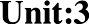 IMPACT OF GLOBAL DEVELOPMENT ON ETHICSAND VALUES.15 hoursImpact of Global Development on Ethics and Values Conflict of cross-cultural influences, massmedia, cross-border education, materialistic values Professional challenges and compromise. Modern Challenges of Adolescent Emotions and behaviour; Sex and spirituality: Comparison and Competition; positive and negative thoughts. Adolescent : Emotions, arrogance, anger, sexual instability, selfishness, defianceImpact of Global Development on Ethics and Values Conflict of cross-cultural influences, massmedia, cross-border education, materialistic values Professional challenges and compromise. Modern Challenges of Adolescent Emotions and behaviour; Sex and spirituality: Comparison and Competition; positive and negative thoughts. Adolescent : Emotions, arrogance, anger, sexual instability, selfishness, defianceImpact of Global Development on Ethics and Values Conflict of cross-cultural influences, massmedia, cross-border education, materialistic values Professional challenges and compromise. Modern Challenges of Adolescent Emotions and behaviour; Sex and spirituality: Comparison and Competition; positive and negative thoughts. Adolescent : Emotions, arrogance, anger, sexual instability, selfishness, defianceImpact of Global Development on Ethics and Values Conflict of cross-cultural influences, massmedia, cross-border education, materialistic values Professional challenges and compromise. Modern Challenges of Adolescent Emotions and behaviour; Sex and spirituality: Comparison and Competition; positive and negative thoughts. Adolescent : Emotions, arrogance, anger, sexual instability, selfishness, defianceUnit:4Unit:4THERAPEUTIC MEASURES14 hoursTherapeutic Measures Control of the mind througha. Simplified physical exercisemeditation—  Objectives, types, effect on body, mind and soul yoga — Objectives, Types, Asanasd.Activities: (i)Moralisation of Desires (ii)Neutralisation of Anger (iii)Eradication of Worries (iv)Benefits of BlessingsTherapeutic Measures Control of the mind througha. Simplified physical exercisemeditation—  Objectives, types, effect on body, mind and soul yoga — Objectives, Types, Asanasd.Activities: (i)Moralisation of Desires (ii)Neutralisation of Anger (iii)Eradication of Worries (iv)Benefits of BlessingsTherapeutic Measures Control of the mind througha. Simplified physical exercisemeditation—  Objectives, types, effect on body, mind and soul yoga — Objectives, Types, Asanasd.Activities: (i)Moralisation of Desires (ii)Neutralisation of Anger (iii)Eradication of Worries (iv)Benefits of BlessingsTherapeutic Measures Control of the mind througha. Simplified physical exercisemeditation—  Objectives, types, effect on body, mind and soul yoga — Objectives, Types, Asanasd.Activities: (i)Moralisation of Desires (ii)Neutralisation of Anger (iii)Eradication of Worries (iv)Benefits of BlessingsUnit:5Unit:5HUMAN RIGHTS14 hoursConcept of Human Rights — Indian and International Perspectivesa. Evolution of Human Rights b. Definitions under Indian and International documentsBroad classification of Human Rights and Relevant Constitutional Provisions.a. Right to Life, Liberty and Dignity b. Right to Equality c. Right against Exploitationd. Cultural and Educational Rights e. Economic Rights f. Political Rights g. Social RightsHuman Rights of Women and Childrena. Social Practice and Constitutional Safeguards(i) Female Foeticide and Infanticide (ii) Physical assault and harassment (iii) Domestic violence(iv) Conditions of Working WomenInstitutions for Implementationa. Human Rights Commission b. JudiciaryViolations and Redressela. Violation by State b. Violation by Individuals c. Nuclear Weapons and terrorismd. Safeguards.Concept of Human Rights — Indian and International Perspectivesa. Evolution of Human Rights b. Definitions under Indian and International documentsBroad classification of Human Rights and Relevant Constitutional Provisions.a. Right to Life, Liberty and Dignity b. Right to Equality c. Right against Exploitationd. Cultural and Educational Rights e. Economic Rights f. Political Rights g. Social RightsHuman Rights of Women and Childrena. Social Practice and Constitutional Safeguards(i) Female Foeticide and Infanticide (ii) Physical assault and harassment (iii) Domestic violence(iv) Conditions of Working WomenInstitutions for Implementationa. Human Rights Commission b. JudiciaryViolations and Redressela. Violation by State b. Violation by Individuals c. Nuclear Weapons and terrorismd. Safeguards.Concept of Human Rights — Indian and International Perspectivesa. Evolution of Human Rights b. Definitions under Indian and International documentsBroad classification of Human Rights and Relevant Constitutional Provisions.a. Right to Life, Liberty and Dignity b. Right to Equality c. Right against Exploitationd. Cultural and Educational Rights e. Economic Rights f. Political Rights g. Social RightsHuman Rights of Women and Childrena. Social Practice and Constitutional Safeguards(i) Female Foeticide and Infanticide (ii) Physical assault and harassment (iii) Domestic violence(iv) Conditions of Working WomenInstitutions for Implementationa. Human Rights Commission b. JudiciaryViolations and Redressela. Violation by State b. Violation by Individuals c. Nuclear Weapons and terrorismd. Safeguards.Concept of Human Rights — Indian and International Perspectivesa. Evolution of Human Rights b. Definitions under Indian and International documentsBroad classification of Human Rights and Relevant Constitutional Provisions.a. Right to Life, Liberty and Dignity b. Right to Equality c. Right against Exploitationd. Cultural and Educational Rights e. Economic Rights f. Political Rights g. Social RightsHuman Rights of Women and Childrena. Social Practice and Constitutional Safeguards(i) Female Foeticide and Infanticide (ii) Physical assault and harassment (iii) Domestic violence(iv) Conditions of Working WomenInstitutions for Implementationa. Human Rights Commission b. JudiciaryViolations and Redressela. Violation by State b. Violation by Individuals c. Nuclear Weapons and terrorismd. Safeguards.Unit:6Unit:6Contemporary Issues2 hoursExpert lectures, online seminar—s	webinarsExpert lectures, online seminar—s	webinarsExpert lectures, online seminar—s	webinarsExpert lectures, online seminar—s	webinarsTotal Lecture hours-- hoursText Book(s)Text Book(s)Text Book(s)Text Book(s)IJames W.Nickel Making Sense Of Human RightsJames W.Nickel Making Sense Of Human RightsJames W.Nickel Making Sense Of Human Rights2Universal Declaration Of Human Rights Kindle EditionUniversal Declaration Of Human Rights Kindle EditionUniversal Declaration Of Human Rights Kindle EditionReerence Bookserence Bookserence BooksIBrain Tierney The Ideas Of Natural RightsBrain Tierney The Ideas Of Natural RightsBrain Tierney The Ideas Of Natural Rights2James Griffin On Human RightsJames Griffin On Human RightsJames Griffin On Human RightsRelated Online Contents [MOOC, SWAYAM, NPTEL, Websites etc.]Related Online Contents [MOOC, SWAYAM, NPTEL, Websites etc.]Ihttps://www.un.oi‘g/en/sections/issues-depth/human-i ights/2https://www.un.org/en/universal-declaration-human-rights/Course Designed By: Dr. T.Priyadharisini, Mr.Francis XavierCourse Designed By: Dr. T.Priyadharisini, Mr.Francis XavierMapping with Programme OutcomesMapping with Programme OutcomesMapping with Programme OutcomesMapping with Programme OutcomesMapping with Programme OutcomesMapping with Programme OutcomesMapping with Programme OutcomesMapping with Programme OutcomesMapping with Programme OutcomesMapping with Programme OutcomesMapping with Programme OutcomesCOsPO1PO2PO3PO4PO5PO6PO7PO8PO9PO10CO1MMMMMSMMSMCO3MLMMLSLMSMCO3MMMMLMSMMSCO4MMSLMMSMLSCOSMSSSSMSSMMCourse codeCourse codeCourse code33A33AHUMAN RIGHTS SOCIAL JUSTICE AND SOCIAL WORKHUMAN RIGHTS SOCIAL JUSTICE AND SOCIAL WORKLTPCCore VICore VICore VICore VICore VIHUMAN RIGHTS SOCIAL JUSTICE AND SOCIAL WORKHUMAN RIGHTS SOCIAL JUSTICE AND SOCIAL WORK3.-4Pre-requisitePre-requisitePre-requisitePre-requisitePre-requisiteUnderstanding concept of right's andfundamentals rights of constitutionUnderstanding concept of right's andfundamentals rights of constitutionllabusVersionllabusVersion2021-20222021-20222021-2022Course Objectives:Course Objectives:Course Objectives:Course Objectives:Course Objectives:Course Objectives:Course Objectives:Course Objectives:Course Objectives:Course Objectives:Course Objectives:Course Objectives:The main objectives of this course are to:Social work students should know the concept of human rightsStudent must equip them on the knowledge of human rights for vulnerable groupsIt help them in understanding the role of social work in human rightsThe main objectives of this course are to:Social work students should know the concept of human rightsStudent must equip them on the knowledge of human rights for vulnerable groupsIt help them in understanding the role of social work in human rightsThe main objectives of this course are to:Social work students should know the concept of human rightsStudent must equip them on the knowledge of human rights for vulnerable groupsIt help them in understanding the role of social work in human rightsThe main objectives of this course are to:Social work students should know the concept of human rightsStudent must equip them on the knowledge of human rights for vulnerable groupsIt help them in understanding the role of social work in human rightsThe main objectives of this course are to:Social work students should know the concept of human rightsStudent must equip them on the knowledge of human rights for vulnerable groupsIt help them in understanding the role of social work in human rightsThe main objectives of this course are to:Social work students should know the concept of human rightsStudent must equip them on the knowledge of human rights for vulnerable groupsIt help them in understanding the role of social work in human rightsThe main objectives of this course are to:Social work students should know the concept of human rightsStudent must equip them on the knowledge of human rights for vulnerable groupsIt help them in understanding the role of social work in human rightsThe main objectives of this course are to:Social work students should know the concept of human rightsStudent must equip them on the knowledge of human rights for vulnerable groupsIt help them in understanding the role of social work in human rightsThe main objectives of this course are to:Social work students should know the concept of human rightsStudent must equip them on the knowledge of human rights for vulnerable groupsIt help them in understanding the role of social work in human rightsThe main objectives of this course are to:Social work students should know the concept of human rightsStudent must equip them on the knowledge of human rights for vulnerable groupsIt help them in understanding the role of social work in human rightsThe main objectives of this course are to:Social work students should know the concept of human rightsStudent must equip them on the knowledge of human rights for vulnerable groupsIt help them in understanding the role of social work in human rightsThe main objectives of this course are to:Social work students should know the concept of human rightsStudent must equip them on the knowledge of human rights for vulnerable groupsIt help them in understanding the role of social work in human rightsExpected Course Outcomes:Expected Course Outcomes:Expected Course Outcomes:Expected Course Outcomes:Expected Course Outcomes:Expected Course Outcomes:Expected Course Outcomes:Expected Course Outcomes:Expected Course Outcomes:Expected Course Outcomes:Expected Course Outcomes:Expected Course Outcomes:On the successful completion of the course, student will be able to:On the successful completion of the course, student will be able to:On the successful completion of the course, student will be able to:On the successful completion of the course, student will be able to:On the successful completion of the course, student will be able to:On the successful completion of the course, student will be able to:On the successful completion of the course, student will be able to:On the successful completion of the course, student will be able to:On the successful completion of the course, student will be able to:On the successful completion of the course, student will be able to:On the successful completion of the course, student will be able to:On the successful completion of the course, student will be able to:11Increase their knowledge on human rightsIncrease their knowledge on human rightsIncrease their knowledge on human rightsIncrease their knowledge on human rightsIncrease their knowledge on human rightsIncrease their knowledge on human rightsIncrease their knowledge on human rightsIncrease their knowledge on human rightsK2K222They can play the role of advocacy for the victims in the societyThey can play the role of advocacy for the victims in the societyThey can play the role of advocacy for the victims in the societyThey can play the role of advocacy for the victims in the societyThey can play the role of advocacy for the victims in the societyThey can play the role of advocacy for the victims in the societyThey can play the role of advocacy for the victims in the societyThey can play the role of advocacy for the victims in the societyK5K533They will involve themselves in women empowerment activitiesThey will involve themselves in women empowerment activitiesThey will involve themselves in women empowerment activitiesThey will involve themselves in women empowerment activitiesThey will involve themselves in women empowerment activitiesThey will involve themselves in women empowerment activitiesThey will involve themselves in women empowerment activitiesThey will involve themselves in women empowerment activitiesK3K344It will equip their skills to work for social justiceIt will equip their skills to work for social justiceIt will equip their skills to work for social justiceIt will equip their skills to work for social justiceIt will equip their skills to work for social justiceIt will equip their skills to work for social justiceIt will equip their skills to work for social justiceIt will equip their skills to work for social justiceK3K355They can start an NGO through which constantly they work for the rights of manyvulnerable groupsThey can start an NGO through which constantly they work for the rights of manyvulnerable groupsThey can start an NGO through which constantly they work for the rights of manyvulnerable groupsThey can start an NGO through which constantly they work for the rights of manyvulnerable groupsThey can start an NGO through which constantly they work for the rights of manyvulnerable groupsThey can start an NGO through which constantly they work for the rights of manyvulnerable groupsThey can start an NGO through which constantly they work for the rights of manyvulnerable groupsThey can start an NGO through which constantly they work for the rights of manyvulnerable groupsK6K6K1 - Remember; K2 - Understand; K3 - Apply; K4 - Analyze; I'iS - Evaluate; K—6	CreateK1 - Remember; K2 - Understand; K3 - Apply; K4 - Analyze; I'iS - Evaluate; K—6	CreateK1 - Remember; K2 - Understand; K3 - Apply; K4 - Analyze; I'iS - Evaluate; K—6	CreateK1 - Remember; K2 - Understand; K3 - Apply; K4 - Analyze; I'iS - Evaluate; K—6	CreateK1 - Remember; K2 - Understand; K3 - Apply; K4 - Analyze; I'iS - Evaluate; K—6	CreateK1 - Remember; K2 - Understand; K3 - Apply; K4 - Analyze; I'iS - Evaluate; K—6	CreateK1 - Remember; K2 - Understand; K3 - Apply; K4 - Analyze; I'iS - Evaluate; K—6	CreateK1 - Remember; K2 - Understand; K3 - Apply; K4 - Analyze; I'iS - Evaluate; K—6	CreateK1 - Remember; K2 - Understand; K3 - Apply; K4 - Analyze; I'iS - Evaluate; K—6	CreateK1 - Remember; K2 - Understand; K3 - Apply; K4 - Analyze; I'iS - Evaluate; K—6	CreateK1 - Remember; K2 - Understand; K3 - Apply; K4 - Analyze; I'iS - Evaluate; K—6	CreateK1 - Remember; K2 - Understand; K3 - Apply; K4 - Analyze; I'iS - Evaluate; K—6	CreateUnit:1Unit:1Unit:1HUMAN RIGHTSHUMAN RIGHTSHUMAN RIGHTSHUMAN RIGHTS15 hours15 hours15 hours15 hours15 hoursHuman rights —Meaning, concept - classification of rights- Moral rights — Legal rights- Civilrights- political rights- Human rights and Issues of social justice..Human rights —Meaning, concept - classification of rights- Moral rights — Legal rights- Civilrights- political rights- Human rights and Issues of social justice..Human rights —Meaning, concept - classification of rights- Moral rights — Legal rights- Civilrights- political rights- Human rights and Issues of social justice..Human rights —Meaning, concept - classification of rights- Moral rights — Legal rights- Civilrights- political rights- Human rights and Issues of social justice..Human rights —Meaning, concept - classification of rights- Moral rights — Legal rights- Civilrights- political rights- Human rights and Issues of social justice..Human rights —Meaning, concept - classification of rights- Moral rights — Legal rights- Civilrights- political rights- Human rights and Issues of social justice..Human rights —Meaning, concept - classification of rights- Moral rights — Legal rights- Civilrights- political rights- Human rights and Issues of social justice..Human rights —Meaning, concept - classification of rights- Moral rights — Legal rights- Civilrights- political rights- Human rights and Issues of social justice..Human rights —Meaning, concept - classification of rights- Moral rights — Legal rights- Civilrights- political rights- Human rights and Issues of social justice..Human rights —Meaning, concept - classification of rights- Moral rights — Legal rights- Civilrights- political rights- Human rights and Issues of social justice..Human rights —Meaning, concept - classification of rights- Moral rights — Legal rights- Civilrights- political rights- Human rights and Issues of social justice..Human rights —Meaning, concept - classification of rights- Moral rights — Legal rights- Civilrights- political rights- Human rights and Issues of social justice..Unit:2Unit:2Unit:2UN DECLARATION OF HUMAN RIGHTSUN DECLARATION OF HUMAN RIGHTSUN DECLARATION OF HUMAN RIGHTSUN DECLARATION OF HUMAN RIGHTS15 hours15 hours15 hours15 hours15 hours. Human rights concern- The UN Declaration of Human rights- Fundamental rights and Dutiesunder the Indian Constitution- Directive principles of State Policy (DPSP).. Human rights concern- The UN Declaration of Human rights- Fundamental rights and Dutiesunder the Indian Constitution- Directive principles of State Policy (DPSP).. Human rights concern- The UN Declaration of Human rights- Fundamental rights and Dutiesunder the Indian Constitution- Directive principles of State Policy (DPSP).. Human rights concern- The UN Declaration of Human rights- Fundamental rights and Dutiesunder the Indian Constitution- Directive principles of State Policy (DPSP).. Human rights concern- The UN Declaration of Human rights- Fundamental rights and Dutiesunder the Indian Constitution- Directive principles of State Policy (DPSP).. Human rights concern- The UN Declaration of Human rights- Fundamental rights and Dutiesunder the Indian Constitution- Directive principles of State Policy (DPSP).. Human rights concern- The UN Declaration of Human rights- Fundamental rights and Dutiesunder the Indian Constitution- Directive principles of State Policy (DPSP).. Human rights concern- The UN Declaration of Human rights- Fundamental rights and Dutiesunder the Indian Constitution- Directive principles of State Policy (DPSP).. Human rights concern- The UN Declaration of Human rights- Fundamental rights and Dutiesunder the Indian Constitution- Directive principles of State Policy (DPSP).. Human rights concern- The UN Declaration of Human rights- Fundamental rights and Dutiesunder the Indian Constitution- Directive principles of State Policy (DPSP).. Human rights concern- The UN Declaration of Human rights- Fundamental rights and Dutiesunder the Indian Constitution- Directive principles of State Policy (DPSP).. Human rights concern- The UN Declaration of Human rights- Fundamental rights and Dutiesunder the Indian Constitution- Directive principles of State Policy (DPSP).Unit:3Unit:3Unit:3HUMAN RIGHTS FOR VULENERABLE GROUPSHUMAN RIGHTS FOR VULENERABLE GROUPSHUMAN RIGHTS FOR VULENERABLE GROUPS15 hours15 hours15 hours15 hours15 hours15 hoursHuman rights of Emerging Sectors- Children's rights- Refugees-Indigenous people- Contemporaryissues in Human rights — Female infanticide, child labour, bonded labour. Dalit and Human rights.Human rights of Emerging Sectors- Children's rights- Refugees-Indigenous people- Contemporaryissues in Human rights — Female infanticide, child labour, bonded labour. Dalit and Human rights.Human rights of Emerging Sectors- Children's rights- Refugees-Indigenous people- Contemporaryissues in Human rights — Female infanticide, child labour, bonded labour. Dalit and Human rights.Human rights of Emerging Sectors- Children's rights- Refugees-Indigenous people- Contemporaryissues in Human rights — Female infanticide, child labour, bonded labour. Dalit and Human rights.Human rights of Emerging Sectors- Children's rights- Refugees-Indigenous people- Contemporaryissues in Human rights — Female infanticide, child labour, bonded labour. Dalit and Human rights.Human rights of Emerging Sectors- Children's rights- Refugees-Indigenous people- Contemporaryissues in Human rights — Female infanticide, child labour, bonded labour. Dalit and Human rights.Human rights of Emerging Sectors- Children's rights- Refugees-Indigenous people- Contemporaryissues in Human rights — Female infanticide, child labour, bonded labour. Dalit and Human rights.Human rights of Emerging Sectors- Children's rights- Refugees-Indigenous people- Contemporaryissues in Human rights — Female infanticide, child labour, bonded labour. Dalit and Human rights.Human rights of Emerging Sectors- Children's rights- Refugees-Indigenous people- Contemporaryissues in Human rights — Female infanticide, child labour, bonded labour. Dalit and Human rights.Human rights of Emerging Sectors- Children's rights- Refugees-Indigenous people- Contemporaryissues in Human rights — Female infanticide, child labour, bonded labour. Dalit and Human rights.Human rights of Emerging Sectors- Children's rights- Refugees-Indigenous people- Contemporaryissues in Human rights — Female infanticide, child labour, bonded labour. Dalit and Human rights.Human rights of Emerging Sectors- Children's rights- Refugees-Indigenous people- Contemporaryissues in Human rights — Female infanticide, child labour, bonded labour. Dalit and Human rights.Unit:4Unit:4Unit:4WOMEN'S RIGHTSWOMEN'S RIGHTSWOMEN'S RIGHTS14 hours14 hours14 hours14 hours14 hours14 hoursWomen rights — Problems of women- child marriage, rape, torture, dowry, wage disparities inagricultural and Industrial sectors, gender bias- Empowerment of women. Role of Government and Non-governmental organization in solving women problems.Women rights — Problems of women- child marriage, rape, torture, dowry, wage disparities inagricultural and Industrial sectors, gender bias- Empowerment of women. Role of Government and Non-governmental organization in solving women problems.Women rights — Problems of women- child marriage, rape, torture, dowry, wage disparities inagricultural and Industrial sectors, gender bias- Empowerment of women. Role of Government and Non-governmental organization in solving women problems.Women rights — Problems of women- child marriage, rape, torture, dowry, wage disparities inagricultural and Industrial sectors, gender bias- Empowerment of women. Role of Government and Non-governmental organization in solving women problems.Women rights — Problems of women- child marriage, rape, torture, dowry, wage disparities inagricultural and Industrial sectors, gender bias- Empowerment of women. Role of Government and Non-governmental organization in solving women problems.Women rights — Problems of women- child marriage, rape, torture, dowry, wage disparities inagricultural and Industrial sectors, gender bias- Empowerment of women. Role of Government and Non-governmental organization in solving women problems.Women rights — Problems of women- child marriage, rape, torture, dowry, wage disparities inagricultural and Industrial sectors, gender bias- Empowerment of women. Role of Government and Non-governmental organization in solving women problems.Women rights — Problems of women- child marriage, rape, torture, dowry, wage disparities inagricultural and Industrial sectors, gender bias- Empowerment of women. Role of Government and Non-governmental organization in solving women problems.Women rights — Problems of women- child marriage, rape, torture, dowry, wage disparities inagricultural and Industrial sectors, gender bias- Empowerment of women. Role of Government and Non-governmental organization in solving women problems.Women rights — Problems of women- child marriage, rape, torture, dowry, wage disparities inagricultural and Industrial sectors, gender bias- Empowerment of women. Role of Government and Non-governmental organization in solving women problems.Women rights — Problems of women- child marriage, rape, torture, dowry, wage disparities inagricultural and Industrial sectors, gender bias- Empowerment of women. Role of Government and Non-governmental organization in solving women problems.Women rights — Problems of women- child marriage, rape, torture, dowry, wage disparities inagricultural and Industrial sectors, gender bias- Empowerment of women. Role of Government and Non-governmental organization in solving women problems.Unit:5Unit:5Unit:5Unit:5ROLE OF SOCIAL WORKER IN HUMAN RIGHTSROLE OF SOCIAL WORKER IN HUMAN RIGHTS1414hourshoursRole of social work (Voluntary organization) in relation to Human rights. National Human rightscommission, State human rights commission, Human rights court-Public Interest Litigation(PIL), Legal Aid, lok adalats, role of advocacy, role of social action..Role of social work (Voluntary organization) in relation to Human rights. National Human rightscommission, State human rights commission, Human rights court-Public Interest Litigation(PIL), Legal Aid, lok adalats, role of advocacy, role of social action..Role of social work (Voluntary organization) in relation to Human rights. National Human rightscommission, State human rights commission, Human rights court-Public Interest Litigation(PIL), Legal Aid, lok adalats, role of advocacy, role of social action..Role of social work (Voluntary organization) in relation to Human rights. National Human rightscommission, State human rights commission, Human rights court-Public Interest Litigation(PIL), Legal Aid, lok adalats, role of advocacy, role of social action..Role of social work (Voluntary organization) in relation to Human rights. National Human rightscommission, State human rights commission, Human rights court-Public Interest Litigation(PIL), Legal Aid, lok adalats, role of advocacy, role of social action..Role of social work (Voluntary organization) in relation to Human rights. National Human rightscommission, State human rights commission, Human rights court-Public Interest Litigation(PIL), Legal Aid, lok adalats, role of advocacy, role of social action..Role of social work (Voluntary organization) in relation to Human rights. National Human rightscommission, State human rights commission, Human rights court-Public Interest Litigation(PIL), Legal Aid, lok adalats, role of advocacy, role of social action..Role of social work (Voluntary organization) in relation to Human rights. National Human rightscommission, State human rights commission, Human rights court-Public Interest Litigation(PIL), Legal Aid, lok adalats, role of advocacy, role of social action..Role of social work (Voluntary organization) in relation to Human rights. National Human rightscommission, State human rights commission, Human rights court-Public Interest Litigation(PIL), Legal Aid, lok adalats, role of advocacy, role of social action..Role of social work (Voluntary organization) in relation to Human rights. National Human rightscommission, State human rights commission, Human rights court-Public Interest Litigation(PIL), Legal Aid, lok adalats, role of advocacy, role of social action..Role of social work (Voluntary organization) in relation to Human rights. National Human rightscommission, State human rights commission, Human rights court-Public Interest Litigation(PIL), Legal Aid, lok adalats, role of advocacy, role of social action..Role of social work (Voluntary organization) in relation to Human rights. National Human rightscommission, State human rights commission, Human rights court-Public Interest Litigation(PIL), Legal Aid, lok adalats, role of advocacy, role of social action..Unit:6Unit:6Unit:6Unit:6Contemporary IssuesContemporary Issues2 hours2 hours2 hours2 hours2 hours2 hoursExpert lectures, online seminar—s	webinarsExpert lectures, online seminar—s	webinarsTotal Lecture hoursTotal Lecture hours75 hours75 hours75 hours75 hours75 hours75 hoursText Book(s)Text Book(s)Text Book(s)Text Book(s)Text Book(s)Text Book(s)Text Book(s)Text Book(s)Text Book(s)Text Book(s)Text Book(s)Text Book(s)1Biswal Tafan 2003 Social work and Human rights: New Delhi: RawatBiswal Tafan 2003 Social work and Human rights: New Delhi: RawatBiswal Tafan 2003 Social work and Human rights: New Delhi: RawatBiswal Tafan 2003 Social work and Human rights: New Delhi: RawatBiswal Tafan 2003 Social work and Human rights: New Delhi: RawatBiswal Tafan 2003 Social work and Human rights: New Delhi: RawatBiswal Tafan 2003 Social work and Human rights: New Delhi: RawatBiswal Tafan 2003 Social work and Human rights: New Delhi: RawatBiswal Tafan 2003 Social work and Human rights: New Delhi: RawatBiswal Tafan 2003 Social work and Human rights: New Delhi: RawatBiswal Tafan 2003 Social work and Human rights: New Delhi: Rawat2Hobhouse L.T 1922 Elements of social justice, London: Allen and UnwinHobhouse L.T 1922 Elements of social justice, London: Allen and UnwinHobhouse L.T 1922 Elements of social justice, London: Allen and UnwinHobhouse L.T 1922 Elements of social justice, London: Allen and UnwinHobhouse L.T 1922 Elements of social justice, London: Allen and UnwinHobhouse L.T 1922 Elements of social justice, London: Allen and UnwinHobhouse L.T 1922 Elements of social justice, London: Allen and UnwinHobhouse L.T 1922 Elements of social justice, London: Allen and UnwinHobhouse L.T 1922 Elements of social justice, London: Allen and UnwinHobhouse L.T 1922 Elements of social justice, London: Allen and UnwinHobhouse L.T 1922 Elements of social justice, London: Allen and Unwin3Jagannadhan .V. 1978 Administration and social Change, New Delhi. Uppal.Jagannadhan .V. 1978 Administration and social Change, New Delhi. Uppal.Jagannadhan .V. 1978 Administration and social Change, New Delhi. Uppal.Jagannadhan .V. 1978 Administration and social Change, New Delhi. Uppal.Jagannadhan .V. 1978 Administration and social Change, New Delhi. Uppal.Jagannadhan .V. 1978 Administration and social Change, New Delhi. Uppal.Jagannadhan .V. 1978 Administration and social Change, New Delhi. Uppal.Jagannadhan .V. 1978 Administration and social Change, New Delhi. Uppal.Jagannadhan .V. 1978 Administration and social Change, New Delhi. Uppal.Jagannadhan .V. 1978 Administration and social Change, New Delhi. Uppal.Jagannadhan .V. 1978 Administration and social Change, New Delhi. Uppal.Reference BooksReference Books1Malhotra . M. (ed) 1992) Anthropology of development,Mittal publications, New Delhi,2Richard B Brandt (Ed) 1962 Social justice,Prentice - hall, Inc, N 1 1962Related Online Contents [MOOC, SWAYAM, NPTEL, Websites etc.]Related Online Contents [MOOC, SWAYAM, NPTEL, Websites etc.]1https:llwww.un.oi‘g/en/sections/issues-depth/human-rights/2https:llwww.dot.Nov/agencies/ilab/our-work/woikers-riehts3http:llwww.womenlawsindia.com/1egal-awai‘eness/women-iights-in-india/Course Designed By: Dr. T.PriyadharisiniCourse Designed By: Dr. T.PriyadharisiniMapping with Programme OutcomesMapping with Programme OutcomesMapping with Programme OutcomesMapping with Programme OutcomesMapping with Programme OutcomesMapping with Programme OutcomesMapping with Programme OutcomesMapping with Programme OutcomesMapping with Programme OutcomesMapping with Programme OutcomesMapping with Programme OutcomesCosPO1PO2PO3PO4PO5PO6PO7PO8PO9PO10CO1MMMSSSMMMSCO3SSMSSSMMMSCO3MLLMMMMSMSCO4MMMMSSSMMMCO5SSSSSSSMMSCourse codeCourse code33BCOUNSELLING AND GUIDANCECOUNSELLING AND GUIDANCELTPCCore VIICore VIICore VIICOUNSELLING AND GUIDANCECOUNSELLING AND GUIDANCE3--4Pre-requisitePre-requisitePre-requisiteEssential	knowledge	on	Human	Growth	and DevelopmentBasic knowledge on the Indian SociologyEssential	knowledge	on	Human	Growth	and DevelopmentBasic knowledge on the Indian SociologySyllabus VersionSyllabus Version2021-20222021-2022Course Objectives:Course Objectives:Course Objectives:Course Objectives:Course Objectives:Course Objectives:Course Objectives:Course Objectives:Course Objectives:To impart basic understanding on the Counseling and its scopeTo clarify the doubts between various related terms such as, guidance, direction, advice, assistance and psychotherapy.To give an out sketch on the common techniques at use in CounsellingTo help the students know the functions and skills of Counsellor essential to serve with different groupsTo impart basic understanding on the Counseling and its scopeTo clarify the doubts between various related terms such as, guidance, direction, advice, assistance and psychotherapy.To give an out sketch on the common techniques at use in CounsellingTo help the students know the functions and skills of Counsellor essential to serve with different groupsTo impart basic understanding on the Counseling and its scopeTo clarify the doubts between various related terms such as, guidance, direction, advice, assistance and psychotherapy.To give an out sketch on the common techniques at use in CounsellingTo help the students know the functions and skills of Counsellor essential to serve with different groupsTo impart basic understanding on the Counseling and its scopeTo clarify the doubts between various related terms such as, guidance, direction, advice, assistance and psychotherapy.To give an out sketch on the common techniques at use in CounsellingTo help the students know the functions and skills of Counsellor essential to serve with different groupsTo impart basic understanding on the Counseling and its scopeTo clarify the doubts between various related terms such as, guidance, direction, advice, assistance and psychotherapy.To give an out sketch on the common techniques at use in CounsellingTo help the students know the functions and skills of Counsellor essential to serve with different groupsTo impart basic understanding on the Counseling and its scopeTo clarify the doubts between various related terms such as, guidance, direction, advice, assistance and psychotherapy.To give an out sketch on the common techniques at use in CounsellingTo help the students know the functions and skills of Counsellor essential to serve with different groupsTo impart basic understanding on the Counseling and its scopeTo clarify the doubts between various related terms such as, guidance, direction, advice, assistance and psychotherapy.To give an out sketch on the common techniques at use in CounsellingTo help the students know the functions and skills of Counsellor essential to serve with different groupsTo impart basic understanding on the Counseling and its scopeTo clarify the doubts between various related terms such as, guidance, direction, advice, assistance and psychotherapy.To give an out sketch on the common techniques at use in CounsellingTo help the students know the functions and skills of Counsellor essential to serve with different groupsTo impart basic understanding on the Counseling and its scopeTo clarify the doubts between various related terms such as, guidance, direction, advice, assistance and psychotherapy.To give an out sketch on the common techniques at use in CounsellingTo help the students know the functions and skills of Counsellor essential to serve with different groupsExpected Course Outcomes:Expected Course Outcomes:Expected Course Outcomes:Expected Course Outcomes:Expected Course Outcomes:Expected Course Outcomes:Expected Course Outcomes:Expected Course Outcomes:Expected Course Outcomes:1Students can remember that relationship is the key of Social Work.Students can remember that relationship is the key of Social Work.Students can remember that relationship is the key of Social Work.Students can remember that relationship is the key of Social Work.Students can remember that relationship is the key of Social Work.Students can remember that relationship is the key of Social Work.K1K12Students shall be acquainted with an understanding to differentiate Counselling withrelated terms.Students shall be acquainted with an understanding to differentiate Counselling withrelated terms.Students shall be acquainted with an understanding to differentiate Counselling withrelated terms.Students shall be acquainted with an understanding to differentiate Counselling withrelated terms.Students shall be acquainted with an understanding to differentiate Counselling withrelated terms.Students shall be acquainted with an understanding to differentiate Counselling withrelated terms.K2K23Students can be influenced for voluntary behavioral change and self-realisation.Students can be influenced for voluntary behavioral change and self-realisation.Students can be influenced for voluntary behavioral change and self-realisation.Students can be influenced for voluntary behavioral change and self-realisation.Students can be influenced for voluntary behavioral change and self-realisation.Students can be influenced for voluntary behavioral change and self-realisation.K3K34The course deepens	the understanding	on conditions	facilitating	voluntarybehavioural change and reasons to promote face- to —face professional relations.The course deepens	the understanding	on conditions	facilitating	voluntarybehavioural change and reasons to promote face- to —face professional relations.The course deepens	the understanding	on conditions	facilitating	voluntarybehavioural change and reasons to promote face- to —face professional relations.The course deepens	the understanding	on conditions	facilitating	voluntarybehavioural change and reasons to promote face- to —face professional relations.The course deepens	the understanding	on conditions	facilitating	voluntarybehavioural change and reasons to promote face- to —face professional relations.The course deepens	the understanding	on conditions	facilitating	voluntarybehavioural change and reasons to promote face- to —face professional relations.K4K45Case histories discussed and role-plays sessions conducted in the class can be a toolof self-evaluation to discover their understanding on the subject.Case histories discussed and role-plays sessions conducted in the class can be a toolof self-evaluation to discover their understanding on the subject.Case histories discussed and role-plays sessions conducted in the class can be a toolof self-evaluation to discover their understanding on the subject.Case histories discussed and role-plays sessions conducted in the class can be a toolof self-evaluation to discover their understanding on the subject.Case histories discussed and role-plays sessions conducted in the class can be a toolof self-evaluation to discover their understanding on the subject.Case histories discussed and role-plays sessions conducted in the class can be a toolof self-evaluation to discover their understanding on the subject.K5K56The course shall inspire young minds to become efficient and effective Counsellorsand increase learning platforms where, employability is not constrained.The course shall inspire young minds to become efficient and effective Counsellorsand increase learning platforms where, employability is not constrained.The course shall inspire young minds to become efficient and effective Counsellorsand increase learning platforms where, employability is not constrained.The course shall inspire young minds to become efficient and effective Counsellorsand increase learning platforms where, employability is not constrained.The course shall inspire young minds to become efficient and effective Counsellorsand increase learning platforms where, employability is not constrained.The course shall inspire young minds to become efficient and effective Counsellorsand increase learning platforms where, employability is not constrained.K6K6K1 - Remember; K2 - Understand; K3 - Apply; K4 - Analyze; K5 - Evaluate; K6 — CreateK1 - Remember; K2 - Understand; K3 - Apply; K4 - Analyze; K5 - Evaluate; K6 — CreateK1 - Remember; K2 - Understand; K3 - Apply; K4 - Analyze; K5 - Evaluate; K6 — CreateK1 - Remember; K2 - Understand; K3 - Apply; K4 - Analyze; K5 - Evaluate; K6 — CreateK1 - Remember; K2 - Understand; K3 - Apply; K4 - Analyze; K5 - Evaluate; K6 — CreateK1 - Remember; K2 - Understand; K3 - Apply; K4 - Analyze; K5 - Evaluate; K6 — CreateK1 - Remember; K2 - Understand; K3 - Apply; K4 - Analyze; K5 - Evaluate; K6 — CreateK1 - Remember; K2 - Understand; K3 - Apply; K4 - Analyze; K5 - Evaluate; K6 — CreateK1 - Remember; K2 - Understand; K3 - Apply; K4 - Analyze; K5 - Evaluate; K6 — CreateUnit:1Unit:1CONCEPT OF COUNSELLINGCONCEPT OF COUNSELLINGCONCEPT OF COUNSELLING15 hours15 hours15 hours15 hoursMeaning and definition of the term counselling	Goals and objectives of counseling	scope ofcounselling.Meaning and definition of the term counselling	Goals and objectives of counseling	scope ofcounselling.Meaning and definition of the term counselling	Goals and objectives of counseling	scope ofcounselling.Meaning and definition of the term counselling	Goals and objectives of counseling	scope ofcounselling.Meaning and definition of the term counselling	Goals and objectives of counseling	scope ofcounselling.Meaning and definition of the term counselling	Goals and objectives of counseling	scope ofcounselling.Meaning and definition of the term counselling	Goals and objectives of counseling	scope ofcounselling.Meaning and definition of the term counselling	Goals and objectives of counseling	scope ofcounselling.Meaning and definition of the term counselling	Goals and objectives of counseling	scope ofcounselling.Unit:2Unit:2DIFFERENCES WITH RELATED TERMSDIFFERENCES WITH RELATED TERMSDIFFERENCES WITH RELATED TERMS15 hours15 hours15 hours15 hoursCounselling and Guidance — Counselling and Psychotherapy Counselling and advice — Counsellingand Direction—  Counselling and assistanc—e	Counselling as profession.Counselling and Guidance — Counselling and Psychotherapy Counselling and advice — Counsellingand Direction—  Counselling and assistanc—e	Counselling as profession.Counselling and Guidance — Counselling and Psychotherapy Counselling and advice — Counsellingand Direction—  Counselling and assistanc—e	Counselling as profession.Counselling and Guidance — Counselling and Psychotherapy Counselling and advice — Counsellingand Direction—  Counselling and assistanc—e	Counselling as profession.Counselling and Guidance — Counselling and Psychotherapy Counselling and advice — Counsellingand Direction—  Counselling and assistanc—e	Counselling as profession.Counselling and Guidance — Counselling and Psychotherapy Counselling and advice — Counsellingand Direction—  Counselling and assistanc—e	Counselling as profession.Counselling and Guidance — Counselling and Psychotherapy Counselling and advice — Counsellingand Direction—  Counselling and assistanc—e	Counselling as profession.Counselling and Guidance — Counselling and Psychotherapy Counselling and advice — Counsellingand Direction—  Counselling and assistanc—e	Counselling as profession.Counselling and Guidance — Counselling and Psychotherapy Counselling and advice — Counsellingand Direction—  Counselling and assistanc—e	Counselling as profession.Unit:3Unit:3COMMON TECHNIQUES FOR COUNSELLINGCOMMON TECHNIQUES FOR COUNSELLING15 hours15 hours15 hours15 hours15 hoursPsychoanalytical model and behaviour modification and counselling.Psychoanalytical model and behaviour modification and counselling.Psychoanalytical model and behaviour modification and counselling.Psychoanalytical model and behaviour modification and counselling.Psychoanalytical model and behaviour modification and counselling.Psychoanalytical model and behaviour modification and counselling.Psychoanalytical model and behaviour modification and counselling.Psychoanalytical model and behaviour modification and counselling.Psychoanalytical model and behaviour modification and counselling.Unit:4Unit:4INFLUENTIAL FACTORS OF COUNSELLINGINFLUENTIAL FACTORS OF COUNSELLING14 hours14 hours14 hours14 hours14 hoursFactors influencing Counselling relationship; namely, social, emotional, religion, sex, age, etc — Basicprinciples and processes of Counselling.Factors influencing Counselling relationship; namely, social, emotional, religion, sex, age, etc — Basicprinciples and processes of Counselling.Factors influencing Counselling relationship; namely, social, emotional, religion, sex, age, etc — Basicprinciples and processes of Counselling.Factors influencing Counselling relationship; namely, social, emotional, religion, sex, age, etc — Basicprinciples and processes of Counselling.Factors influencing Counselling relationship; namely, social, emotional, religion, sex, age, etc — Basicprinciples and processes of Counselling.Factors influencing Counselling relationship; namely, social, emotional, religion, sex, age, etc — Basicprinciples and processes of Counselling.Factors influencing Counselling relationship; namely, social, emotional, religion, sex, age, etc — Basicprinciples and processes of Counselling.Factors influencing Counselling relationship; namely, social, emotional, religion, sex, age, etc — Basicprinciples and processes of Counselling.Factors influencing Counselling relationship; namely, social, emotional, religion, sex, age, etc — Basicprinciples and processes of Counselling.Unit:5Unit:5BASIC REQUIREMENTS FOR COUNSELLINGBASIC REQUIREMENTS FOR COUNSELLING14 hours14 hours14 hours14 hours14 hoursCounselling with different Groups- skills , roles & Functions of the counsellorCounselling with different Groups- skills , roles & Functions of the counsellorCounselling with different Groups- skills , roles & Functions of the counsellorCounselling with different Groups- skills , roles & Functions of the counsellorCounselling with different Groups- skills , roles & Functions of the counsellorCounselling with different Groups- skills , roles & Functions of the counsellorCounselling with different Groups- skills , roles & Functions of the counsellorCounselling with different Groups- skills , roles & Functions of the counsellorCounselling with different Groups- skills , roles & Functions of the counsellorUnit:6Unit:6Contemporary Issues2 hoursExpert lectures, online seminar—s	webinarsTotal Lecture hours75 hoursText Book(s)Text Book(s)Text Book(s)Text Book(s)1Human Growth & Developmen—t	Elizabeth  HurlockHuman Growth & Developmen—t	Elizabeth  HurlockHuman Growth & Developmen—t	Elizabeth  Hurlock2Fundamentals of Counselling - Shertzon and StoneFundamentals of Counselling - Shertzon and StoneFundamentals of Counselling - Shertzon and Stone3Introduction to Counselling (New) - Tobber E.LIntroduction to Counselling (New) - Tobber E.LIntroduction to Counselling (New) - Tobber E.LReference BooksCounselling Psychology - Narayana Rao2.	Textbook of Psychiatry — Vol. 1 & 2Reference BooksCounselling Psychology - Narayana Rao2.	Textbook of Psychiatry — Vol. 1 & 2Reference BooksCounselling Psychology - Narayana Rao2.	Textbook of Psychiatry — Vol. 1 & 2Reference BooksCounselling Psychology - Narayana Rao2.	Textbook of Psychiatry — Vol. 1 & 2Related Online Contents [MOOC, SWAYAM, NPTEL, Websites etc.]Related Online Contents [MOOC, SWAYAM, NPTEL, Websites etc.]Related Online Contents [MOOC, SWAYAM, NPTEL, Websites etc.]Related Online Contents [MOOC, SWAYAM, NPTEL, Websites etc.]1	https://medium.com/%popularrightnow/difference-between-counselling-and-guidance-a9d7f4tdbd3d1	https://medium.com/%popularrightnow/difference-between-counselling-and-guidance-a9d7f4tdbd3d1	https://medium.com/%popularrightnow/difference-between-counselling-and-guidance-a9d7f4tdbd3d1	https://medium.com/%popularrightnow/difference-between-counselling-and-guidance-a9d7f4tdbd3d2https://en.wikipedia.org/wiki/Psychoanalytic_theory2https://en.wikipedia.org/wiki/Psychoanalytic_theory2https://en.wikipedia.org/wiki/Psychoanalytic_theory2https://en.wikipedia.org/wiki/Psychoanalytic_theory3https://www.yourcounseIIingservice.co.uk/areas-ot-counselling/3https://www.yourcounseIIingservice.co.uk/areas-ot-counselling/3https://www.yourcounseIIingservice.co.uk/areas-ot-counselling/3https://www.yourcounseIIingservice.co.uk/areas-ot-counselling/Course Designed By: Dr. T.Priyadharisini, Mr John WesleyCourse Designed By: Dr. T.Priyadharisini, Mr John WesleyCourse Designed By: Dr. T.Priyadharisini, Mr John WesleyCourse Designed By: Dr. T.Priyadharisini, Mr John WesleyMapping with Programme OutcomesMapping with Programme OutcomesMapping with Programme OutcomesMapping with Programme OutcomesMapping with Programme OutcomesMapping with Programme OutcomesMapping with Programme OutcomesMapping with Programme OutcomesMapping with Programme OutcomesMapping with Programme OutcomesMapping with Programme OutcomesCosPO1PO2PO3PO4PO5PO6PO7PO8PO9PO10CO1LLMMMMMMMSCO3MMMMMSSSMSCO3SMMSSSSSMSCO4SMSSSMSSMMCOSMMSSSSSSMMCourse codeCourse code3ACCOMPUTER OFFICE AUTOMATIONLLLTPCAlliedAlliedAlliedCOMPUTER OFFICE AUTOMATION333--4Pre-requisitePre-requisitePre-requisiteBasic knowledge on computerSyllabusVersionSyllabusVersionSyllabusVersionSyllabusVersion2021-20222021-2022Course Objectives:Course Objectives:Course Objectives:Course Objectives:Course Objectives:Course Objectives:Course Objectives:Course Objectives:Course Objectives:Course Objectives:The main objectives of this course are to:Students will get basic computer knowledgeStudents know the usage of internetStudents will able to use computer for analysis of dataThe main objectives of this course are to:Students will get basic computer knowledgeStudents know the usage of internetStudents will able to use computer for analysis of dataThe main objectives of this course are to:Students will get basic computer knowledgeStudents know the usage of internetStudents will able to use computer for analysis of dataThe main objectives of this course are to:Students will get basic computer knowledgeStudents know the usage of internetStudents will able to use computer for analysis of dataThe main objectives of this course are to:Students will get basic computer knowledgeStudents know the usage of internetStudents will able to use computer for analysis of dataThe main objectives of this course are to:Students will get basic computer knowledgeStudents know the usage of internetStudents will able to use computer for analysis of dataThe main objectives of this course are to:Students will get basic computer knowledgeStudents know the usage of internetStudents will able to use computer for analysis of dataThe main objectives of this course are to:Students will get basic computer knowledgeStudents know the usage of internetStudents will able to use computer for analysis of dataThe main objectives of this course are to:Students will get basic computer knowledgeStudents know the usage of internetStudents will able to use computer for analysis of dataThe main objectives of this course are to:Students will get basic computer knowledgeStudents know the usage of internetStudents will able to use computer for analysis of dataExpected Course Outcomes:Expected Course Outcomes:Expected Course Outcomes:Expected Course Outcomes:Expected Course Outcomes:Expected Course Outcomes:Expected Course Outcomes:Expected Course Outcomes:Expected Course Outcomes:Expected Course Outcomes:On the successful completion of the course, student will be able to:On the successful completion of the course, student will be able to:On the successful completion of the course, student will be able to:On the successful completion of the course, student will be able to:On the successful completion of the course, student will be able to:On the successful completion of the course, student will be able to:On the successful completion of the course, student will be able to:On the successful completion of the course, student will be able to:On the successful completion of the course, student will be able to:On the successful completion of the course, student will be able to:1Students can use computer to store information their professionStudents can use computer to store information their professionStudents can use computer to store information their professionStudents can use computer to store information their professionStudents can use computer to store information their professionStudents can use computer to store information their professionStudents can use computer to store information their professionK2K22With the help of computer knowledge they can do their work effectively andsmartlyWith the help of computer knowledge they can do their work effectively andsmartlyWith the help of computer knowledge they can do their work effectively andsmartlyWith the help of computer knowledge they can do their work effectively andsmartlyWith the help of computer knowledge they can do their work effectively andsmartlyWith the help of computer knowledge they can do their work effectively andsmartlyWith the help of computer knowledge they can do their work effectively andsmartlyK2K23They can work as data analyser in an NGOThey can work as data analyser in an NGOThey can work as data analyser in an NGOThey can work as data analyser in an NGOThey can work as data analyser in an NGOThey can work as data analyser in an NGOThey can work as data analyser in an NGOK4K44Student will be helped to create innovative and interesting programmes in theirprofession with the help of computer knowledgeStudent will be helped to create innovative and interesting programmes in theirprofession with the help of computer knowledgeStudent will be helped to create innovative and interesting programmes in theirprofession with the help of computer knowledgeStudent will be helped to create innovative and interesting programmes in theirprofession with the help of computer knowledgeStudent will be helped to create innovative and interesting programmes in theirprofession with the help of computer knowledgeStudent will be helped to create innovative and interesting programmes in theirprofession with the help of computer knowledgeStudent will be helped to create innovative and interesting programmes in theirprofession with the help of computer knowledgeK6K65Students will increase their research skill with the help of computerStudents will increase their research skill with the help of computerStudents will increase their research skill with the help of computerStudents will increase their research skill with the help of computerStudents will increase their research skill with the help of computerStudents will increase their research skill with the help of computerStudents will increase their research skill with the help of computerK3K3Unit:1Unit:1APPLICATION OF COMPUTER IN SOCIAL WORKPROFESSIONAPPLICATION OF COMPUTER IN SOCIAL WORKPROFESSIONAPPLICATION OF COMPUTER IN SOCIAL WORKPROFESSIONAPPLICATION OF COMPUTER IN SOCIAL WORKPROFESSIONl S hoursl S hoursl S hoursl S hoursIntroduction to compute—r	definition, History of computer, generations, types of computers. Needand importance of computers in Social Work Profession. Softwar—e system software, application software, operating software and programming languages.Introduction to compute—r	definition, History of computer, generations, types of computers. Needand importance of computers in Social Work Profession. Softwar—e system software, application software, operating software and programming languages.Introduction to compute—r	definition, History of computer, generations, types of computers. Needand importance of computers in Social Work Profession. Softwar—e system software, application software, operating software and programming languages.Introduction to compute—r	definition, History of computer, generations, types of computers. Needand importance of computers in Social Work Profession. Softwar—e system software, application software, operating software and programming languages.Introduction to compute—r	definition, History of computer, generations, types of computers. Needand importance of computers in Social Work Profession. Softwar—e system software, application software, operating software and programming languages.Introduction to compute—r	definition, History of computer, generations, types of computers. Needand importance of computers in Social Work Profession. Softwar—e system software, application software, operating software and programming languages.Introduction to compute—r	definition, History of computer, generations, types of computers. Needand importance of computers in Social Work Profession. Softwar—e system software, application software, operating software and programming languages.Introduction to compute—r	definition, History of computer, generations, types of computers. Needand importance of computers in Social Work Profession. Softwar—e system software, application software, operating software and programming languages.Introduction to compute—r	definition, History of computer, generations, types of computers. Needand importance of computers in Social Work Profession. Softwar—e system software, application software, operating software and programming languages.Introduction to compute—r	definition, History of computer, generations, types of computers. Needand importance of computers in Social Work Profession. Softwar—e system software, application software, operating software and programming languages.Unit:2Unit:2MS WORDMS WORDMS WORDMS WORDlS hourslS hourslS hourslS hoursMS Word — Features, Creating, Saving and Opening Documents in Word, Key board Shortcuts,Editing, Previewing, Printing, & Formatting a Document. Converting a word document into various formats like - Text, Rich Text format, Word perfect, PDF. Introduction to MS Access. MS Excel - Worksheet basics, creating worksheet, saving & quitting worksheet, Keyboard shortcuts. Formulae & cell referencing, Auto sum, coping formulae, formatting of worksheet, Previewing & Printing worksheet, Graphs and charts, Database.MS Word — Features, Creating, Saving and Opening Documents in Word, Key board Shortcuts,Editing, Previewing, Printing, & Formatting a Document. Converting a word document into various formats like - Text, Rich Text format, Word perfect, PDF. Introduction to MS Access. MS Excel - Worksheet basics, creating worksheet, saving & quitting worksheet, Keyboard shortcuts. Formulae & cell referencing, Auto sum, coping formulae, formatting of worksheet, Previewing & Printing worksheet, Graphs and charts, Database.MS Word — Features, Creating, Saving and Opening Documents in Word, Key board Shortcuts,Editing, Previewing, Printing, & Formatting a Document. Converting a word document into various formats like - Text, Rich Text format, Word perfect, PDF. Introduction to MS Access. MS Excel - Worksheet basics, creating worksheet, saving & quitting worksheet, Keyboard shortcuts. Formulae & cell referencing, Auto sum, coping formulae, formatting of worksheet, Previewing & Printing worksheet, Graphs and charts, Database.MS Word — Features, Creating, Saving and Opening Documents in Word, Key board Shortcuts,Editing, Previewing, Printing, & Formatting a Document. Converting a word document into various formats like - Text, Rich Text format, Word perfect, PDF. Introduction to MS Access. MS Excel - Worksheet basics, creating worksheet, saving & quitting worksheet, Keyboard shortcuts. Formulae & cell referencing, Auto sum, coping formulae, formatting of worksheet, Previewing & Printing worksheet, Graphs and charts, Database.MS Word — Features, Creating, Saving and Opening Documents in Word, Key board Shortcuts,Editing, Previewing, Printing, & Formatting a Document. Converting a word document into various formats like - Text, Rich Text format, Word perfect, PDF. Introduction to MS Access. MS Excel - Worksheet basics, creating worksheet, saving & quitting worksheet, Keyboard shortcuts. Formulae & cell referencing, Auto sum, coping formulae, formatting of worksheet, Previewing & Printing worksheet, Graphs and charts, Database.MS Word — Features, Creating, Saving and Opening Documents in Word, Key board Shortcuts,Editing, Previewing, Printing, & Formatting a Document. Converting a word document into various formats like - Text, Rich Text format, Word perfect, PDF. Introduction to MS Access. MS Excel - Worksheet basics, creating worksheet, saving & quitting worksheet, Keyboard shortcuts. Formulae & cell referencing, Auto sum, coping formulae, formatting of worksheet, Previewing & Printing worksheet, Graphs and charts, Database.MS Word — Features, Creating, Saving and Opening Documents in Word, Key board Shortcuts,Editing, Previewing, Printing, & Formatting a Document. Converting a word document into various formats like - Text, Rich Text format, Word perfect, PDF. Introduction to MS Access. MS Excel - Worksheet basics, creating worksheet, saving & quitting worksheet, Keyboard shortcuts. Formulae & cell referencing, Auto sum, coping formulae, formatting of worksheet, Previewing & Printing worksheet, Graphs and charts, Database.MS Word — Features, Creating, Saving and Opening Documents in Word, Key board Shortcuts,Editing, Previewing, Printing, & Formatting a Document. Converting a word document into various formats like - Text, Rich Text format, Word perfect, PDF. Introduction to MS Access. MS Excel - Worksheet basics, creating worksheet, saving & quitting worksheet, Keyboard shortcuts. Formulae & cell referencing, Auto sum, coping formulae, formatting of worksheet, Previewing & Printing worksheet, Graphs and charts, Database.MS Word — Features, Creating, Saving and Opening Documents in Word, Key board Shortcuts,Editing, Previewing, Printing, & Formatting a Document. Converting a word document into various formats like - Text, Rich Text format, Word perfect, PDF. Introduction to MS Access. MS Excel - Worksheet basics, creating worksheet, saving & quitting worksheet, Keyboard shortcuts. Formulae & cell referencing, Auto sum, coping formulae, formatting of worksheet, Previewing & Printing worksheet, Graphs and charts, Database.MS Word — Features, Creating, Saving and Opening Documents in Word, Key board Shortcuts,Editing, Previewing, Printing, & Formatting a Document. Converting a word document into various formats like - Text, Rich Text format, Word perfect, PDF. Introduction to MS Access. MS Excel - Worksheet basics, creating worksheet, saving & quitting worksheet, Keyboard shortcuts. Formulae & cell referencing, Auto sum, coping formulae, formatting of worksheet, Previewing & Printing worksheet, Graphs and charts, Database.Unit:3Unit:3MS POWER POINTMS POWER POINTMS POWER POINT15 hours15 hours15 hours15 hours15 hoursMS Power Point   creating a blank presentation, save and edit, auto layout, insert a new slide,applying design template, changing slide layout, slide show and editing custom slide. Adding notes, insert Video and Audio, Adding clip art, Backgrounds, Slide master Header and footer, Slide numbers Date and time. Basic applications and use of Corel draw and Photoshop for Social Work Profession.MS Power Point   creating a blank presentation, save and edit, auto layout, insert a new slide,applying design template, changing slide layout, slide show and editing custom slide. Adding notes, insert Video and Audio, Adding clip art, Backgrounds, Slide master Header and footer, Slide numbers Date and time. Basic applications and use of Corel draw and Photoshop for Social Work Profession.MS Power Point   creating a blank presentation, save and edit, auto layout, insert a new slide,applying design template, changing slide layout, slide show and editing custom slide. Adding notes, insert Video and Audio, Adding clip art, Backgrounds, Slide master Header and footer, Slide numbers Date and time. Basic applications and use of Corel draw and Photoshop for Social Work Profession.MS Power Point   creating a blank presentation, save and edit, auto layout, insert a new slide,applying design template, changing slide layout, slide show and editing custom slide. Adding notes, insert Video and Audio, Adding clip art, Backgrounds, Slide master Header and footer, Slide numbers Date and time. Basic applications and use of Corel draw and Photoshop for Social Work Profession.MS Power Point   creating a blank presentation, save and edit, auto layout, insert a new slide,applying design template, changing slide layout, slide show and editing custom slide. Adding notes, insert Video and Audio, Adding clip art, Backgrounds, Slide master Header and footer, Slide numbers Date and time. Basic applications and use of Corel draw and Photoshop for Social Work Profession.MS Power Point   creating a blank presentation, save and edit, auto layout, insert a new slide,applying design template, changing slide layout, slide show and editing custom slide. Adding notes, insert Video and Audio, Adding clip art, Backgrounds, Slide master Header and footer, Slide numbers Date and time. Basic applications and use of Corel draw and Photoshop for Social Work Profession.MS Power Point   creating a blank presentation, save and edit, auto layout, insert a new slide,applying design template, changing slide layout, slide show and editing custom slide. Adding notes, insert Video and Audio, Adding clip art, Backgrounds, Slide master Header and footer, Slide numbers Date and time. Basic applications and use of Corel draw and Photoshop for Social Work Profession.MS Power Point   creating a blank presentation, save and edit, auto layout, insert a new slide,applying design template, changing slide layout, slide show and editing custom slide. Adding notes, insert Video and Audio, Adding clip art, Backgrounds, Slide master Header and footer, Slide numbers Date and time. Basic applications and use of Corel draw and Photoshop for Social Work Profession.MS Power Point   creating a blank presentation, save and edit, auto layout, insert a new slide,applying design template, changing slide layout, slide show and editing custom slide. Adding notes, insert Video and Audio, Adding clip art, Backgrounds, Slide master Header and footer, Slide numbers Date and time. Basic applications and use of Corel draw and Photoshop for Social Work Profession.MS Power Point   creating a blank presentation, save and edit, auto layout, insert a new slide,applying design template, changing slide layout, slide show and editing custom slide. Adding notes, insert Video and Audio, Adding clip art, Backgrounds, Slide master Header and footer, Slide numbers Date and time. Basic applications and use of Corel draw and Photoshop for Social Work Profession.Unit:4Unit:4SIGNIFICANCE OF INTERNETSIGNIFICANCE OF INTERNETSIGNIFICANCE OF INTERNET14 hours14 hours14 hours14 hours14 hoursInternet IP address, Web Browsers, Internet Services Providers, Internet Security, Web SearchEngines, and Internet Services. Creating Email account, Anatomy of e-mail, e-mail address, finding e-mail address, adding signature, attaching files, opening attachments, managing e-mail account. Introduction of e-books and e-journals, advantages of e-books and e-journals, list ofInternet IP address, Web Browsers, Internet Services Providers, Internet Security, Web SearchEngines, and Internet Services. Creating Email account, Anatomy of e-mail, e-mail address, finding e-mail address, adding signature, attaching files, opening attachments, managing e-mail account. Introduction of e-books and e-journals, advantages of e-books and e-journals, list ofInternet IP address, Web Browsers, Internet Services Providers, Internet Security, Web SearchEngines, and Internet Services. Creating Email account, Anatomy of e-mail, e-mail address, finding e-mail address, adding signature, attaching files, opening attachments, managing e-mail account. Introduction of e-books and e-journals, advantages of e-books and e-journals, list ofInternet IP address, Web Browsers, Internet Services Providers, Internet Security, Web SearchEngines, and Internet Services. Creating Email account, Anatomy of e-mail, e-mail address, finding e-mail address, adding signature, attaching files, opening attachments, managing e-mail account. Introduction of e-books and e-journals, advantages of e-books and e-journals, list ofInternet IP address, Web Browsers, Internet Services Providers, Internet Security, Web SearchEngines, and Internet Services. Creating Email account, Anatomy of e-mail, e-mail address, finding e-mail address, adding signature, attaching files, opening attachments, managing e-mail account. Introduction of e-books and e-journals, advantages of e-books and e-journals, list ofInternet IP address, Web Browsers, Internet Services Providers, Internet Security, Web SearchEngines, and Internet Services. Creating Email account, Anatomy of e-mail, e-mail address, finding e-mail address, adding signature, attaching files, opening attachments, managing e-mail account. Introduction of e-books and e-journals, advantages of e-books and e-journals, list ofInternet IP address, Web Browsers, Internet Services Providers, Internet Security, Web SearchEngines, and Internet Services. Creating Email account, Anatomy of e-mail, e-mail address, finding e-mail address, adding signature, attaching files, opening attachments, managing e-mail account. Introduction of e-books and e-journals, advantages of e-books and e-journals, list ofInternet IP address, Web Browsers, Internet Services Providers, Internet Security, Web SearchEngines, and Internet Services. Creating Email account, Anatomy of e-mail, e-mail address, finding e-mail address, adding signature, attaching files, opening attachments, managing e-mail account. Introduction of e-books and e-journals, advantages of e-books and e-journals, list ofInternet IP address, Web Browsers, Internet Services Providers, Internet Security, Web SearchEngines, and Internet Services. Creating Email account, Anatomy of e-mail, e-mail address, finding e-mail address, adding signature, attaching files, opening attachments, managing e-mail account. Introduction of e-books and e-journals, advantages of e-books and e-journals, list ofInternet IP address, Web Browsers, Internet Services Providers, Internet Security, Web SearchEngines, and Internet Services. Creating Email account, Anatomy of e-mail, e-mail address, finding e-mail address, adding signature, attaching files, opening attachments, managing e-mail account. Introduction of e-books and e-journals, advantages of e-books and e-journals, list ofconstructive-journals and e-books, ways and means to subscribe and publishconstructive-journals and e-books, ways and means to subscribe and publishconstructive-journals and e-books, ways and means to subscribe and publishconstructive-journals and e-books, ways and means to subscribe and publishUnit:5Unit:5STATISTICS PACKAGE FOR SOCIAL SCIENCES14 hoursSPSS	history and evolutions-creating editing, coding, variables. Preparation of Coding Sheets.Analysis	mean, media & mode. Analysis of chi-square & correlations. Types of tables used in social research reports.SPSS	history and evolutions-creating editing, coding, variables. Preparation of Coding Sheets.Analysis	mean, media & mode. Analysis of chi-square & correlations. Types of tables used in social research reports.SPSS	history and evolutions-creating editing, coding, variables. Preparation of Coding Sheets.Analysis	mean, media & mode. Analysis of chi-square & correlations. Types of tables used in social research reports.SPSS	history and evolutions-creating editing, coding, variables. Preparation of Coding Sheets.Analysis	mean, media & mode. Analysis of chi-square & correlations. Types of tables used in social research reports.Unit:6Unit:6Contemporary Issues2 hoursExpert lectures, online seminar—s	webinarsTotal Lecture hours75 hoursText Book(s)Text Book(s)Text Book(s)Text Book(s)1Professional Office Procedure by Susan H Cooperman, Prentice HallProfessional Office Procedure by Susan H Cooperman, Prentice HallProfessional Office Procedure by Susan H Cooperman, Prentice Hall2Information Technology: Principles, Practices and Opportunities by James A Senn, PrenticeHallInformation Technology: Principles, Practices and Opportunities by James A Senn, PrenticeHallInformation Technology: Principles, Practices and Opportunities by James A Senn, PrenticeHallReerence Bookserence Bookserence Books1Microsoft office reference guide by Tom BunzelMicrosoft office reference guide by Tom BunzelMicrosoft office reference guide by Tom Bunzel2The SPSS book: A student guide to the Statistical Package for the Social Sciences by MathewZagumnyThe SPSS book: A student guide to the Statistical Package for the Social Sciences by MathewZagumnyThe SPSS book: A student guide to the Statistical Package for the Social Sciences by MathewZagumnyRelted Online Contents [MOOC, SWAYAM, NPTEL, Websites etc.]ted Online Contents [MOOC, SWAYAM, NPTEL, Websites etc.]ted Online Contents [MOOC, SWAYAM, NPTEL, Websites etc.]1https://www.researchgate.net/publication/328869435 microsoft word learninghttps://www.researchgate.net/publication/328869435 microsoft word learninghttps://www.researchgate.net/publication/328869435 microsoft word learning2https://www.acsedu.com/learning/studying-on-the-internet.aspxhttps://www.acsedu.com/learning/studying-on-the-internet.aspxhttps://www.acsedu.com/learning/studying-on-the-internet.aspx4https://en.wikipedia.org/wiki/Data mininghttps://en.wikipedia.org/wiki/Data mininghttps://en.wikipedia.org/wiki/Data miningCourse Designed By: Dr.T.PriyadharisiniCourse Designed By: Dr.T.PriyadharisiniCourse Designed By: Dr.T.PriyadharisiniCourse Designed By: Dr.T.PriyadharisiniMapping with Programme OutcomesMapping with Programme OutcomesMapping with Programme OutcomesMapping with Programme OutcomesMapping with Programme OutcomesMapping with Programme OutcomesMapping with Programme OutcomesMapping with Programme OutcomesMapping with Programme OutcomesMapping with Programme OutcomesMapping with Programme OutcomesCosPO1PO2PO3PO4PO5PO6PO7PO8PO9PO10CO1MMLMMLSSSMCO3SMMSSMSSSMCO3MMSSSMSMMMCO4SSMSSSSSMSCO5MMMSSMMSMSCourse codeCourse code3ZASocial Work with Persons with DisabilitiesSocial Work with Persons with DisabilitiesLTPCSkill based subjectSkill based subjectSkill based subjectSocial Work with Persons with DisabilitiesSocial Work with Persons with Disabilities3--3Pre-requisitePre-requisitePre-requisiteBasic knowledge on the types of Disabilities, itsPrevention and RehabilitationBasic knowledge on the types of Disabilities, itsPrevention and RehabilitationSyllabusVersionSyllabusVersion2021-20222021-2022Course Objectives:Course Objectives:Course Objectives:Course Objectives:Course Objectives:Course Objectives:Course Objectives:Course Objectives:Course Objectives:The main objectives of this course are to:To be exposed to the various types of disabilities and their causal factors, prevention, promotion and rehabilitation measures needed by each disability group at different life cycle stages and rehabilitation settings.To become aware of society's perception and attitude towards disabled persons.To understand issues and challenges faced by disabledThe main objectives of this course are to:To be exposed to the various types of disabilities and their causal factors, prevention, promotion and rehabilitation measures needed by each disability group at different life cycle stages and rehabilitation settings.To become aware of society's perception and attitude towards disabled persons.To understand issues and challenges faced by disabledThe main objectives of this course are to:To be exposed to the various types of disabilities and their causal factors, prevention, promotion and rehabilitation measures needed by each disability group at different life cycle stages and rehabilitation settings.To become aware of society's perception and attitude towards disabled persons.To understand issues and challenges faced by disabledThe main objectives of this course are to:To be exposed to the various types of disabilities and their causal factors, prevention, promotion and rehabilitation measures needed by each disability group at different life cycle stages and rehabilitation settings.To become aware of society's perception and attitude towards disabled persons.To understand issues and challenges faced by disabledThe main objectives of this course are to:To be exposed to the various types of disabilities and their causal factors, prevention, promotion and rehabilitation measures needed by each disability group at different life cycle stages and rehabilitation settings.To become aware of society's perception and attitude towards disabled persons.To understand issues and challenges faced by disabledThe main objectives of this course are to:To be exposed to the various types of disabilities and their causal factors, prevention, promotion and rehabilitation measures needed by each disability group at different life cycle stages and rehabilitation settings.To become aware of society's perception and attitude towards disabled persons.To understand issues and challenges faced by disabledThe main objectives of this course are to:To be exposed to the various types of disabilities and their causal factors, prevention, promotion and rehabilitation measures needed by each disability group at different life cycle stages and rehabilitation settings.To become aware of society's perception and attitude towards disabled persons.To understand issues and challenges faced by disabledThe main objectives of this course are to:To be exposed to the various types of disabilities and their causal factors, prevention, promotion and rehabilitation measures needed by each disability group at different life cycle stages and rehabilitation settings.To become aware of society's perception and attitude towards disabled persons.To understand issues and challenges faced by disabledThe main objectives of this course are to:To be exposed to the various types of disabilities and their causal factors, prevention, promotion and rehabilitation measures needed by each disability group at different life cycle stages and rehabilitation settings.To become aware of society's perception and attitude towards disabled persons.To understand issues and challenges faced by disabledExpected Course Outcomes:Expected Course Outcomes:Expected Course Outcomes:Expected Course Outcomes:Expected Course Outcomes:Expected Course Outcomes:Expected Course Outcomes:Expected Course Outcomes:Expected Course Outcomes:On the successful completion of the course, student will be able to:On the successful completion of the course, student will be able to:On the successful completion of the course, student will be able to:On the successful completion of the course, student will be able to:On the successful completion of the course, student will be able to:On the successful completion of the course, student will be able to:On the successful completion of the course, student will be able to:On the successful completion of the course, student will be able to:On the successful completion of the course, student will be able to:1Enable students to develop a positive approach towards people with disabilities.Enable students to develop a positive approach towards people with disabilities.Enable students to develop a positive approach towards people with disabilities.Enable students to develop a positive approach towards people with disabilities.Enable students to develop a positive approach towards people with disabilities.Enable students to develop a positive approach towards people with disabilities.K1K12Students would have gained knowledge and understanding about disability history,rights, policies, and contemporary issues.Students would have gained knowledge and understanding about disability history,rights, policies, and contemporary issues.Students would have gained knowledge and understanding about disability history,rights, policies, and contemporary issues.Students would have gained knowledge and understanding about disability history,rights, policies, and contemporary issues.Students would have gained knowledge and understanding about disability history,rights, policies, and contemporary issues.Students would have gained knowledge and understanding about disability history,rights, policies, and contemporary issues.K2K23Students will demonstrate improved skills in working with people with disabilities,and increased ability to understand individual and family concerns.Students will demonstrate improved skills in working with people with disabilities,and increased ability to understand individual and family concerns.Students will demonstrate improved skills in working with people with disabilities,and increased ability to understand individual and family concerns.Students will demonstrate improved skills in working with people with disabilities,and increased ability to understand individual and family concerns.Students will demonstrate improved skills in working with people with disabilities,and increased ability to understand individual and family concerns.Students will demonstrate improved skills in working with people with disabilities,and increased ability to understand individual and family concerns.K3K34Students will have a broader awareness of the applicability of disability studiesknowledge to a wide range of prolessions, and increased understanding of specilic careers related to working with people with disabilities.Students will have a broader awareness of the applicability of disability studiesknowledge to a wide range of prolessions, and increased understanding of specilic careers related to working with people with disabilities.Students will have a broader awareness of the applicability of disability studiesknowledge to a wide range of prolessions, and increased understanding of specilic careers related to working with people with disabilities.Students will have a broader awareness of the applicability of disability studiesknowledge to a wide range of prolessions, and increased understanding of specilic careers related to working with people with disabilities.Students will have a broader awareness of the applicability of disability studiesknowledge to a wide range of prolessions, and increased understanding of specilic careers related to working with people with disabilities.Students will have a broader awareness of the applicability of disability studiesknowledge to a wide range of prolessions, and increased understanding of specilic careers related to working with people with disabilities.K4K4K1 - Remember; K2 - Understand; K3 - Analyse; K4 — ApplicabilityK1 - Remember; K2 - Understand; K3 - Analyse; K4 — ApplicabilityK1 - Remember; K2 - Understand; K3 - Analyse; K4 — ApplicabilityK1 - Remember; K2 - Understand; K3 - Analyse; K4 — ApplicabilityK1 - Remember; K2 - Understand; K3 - Analyse; K4 — ApplicabilityK1 - Remember; K2 - Understand; K3 - Analyse; K4 — ApplicabilityK1 - Remember; K2 - Understand; K3 - Analyse; K4 — ApplicabilityK1 - Remember; K2 - Understand; K3 - Analyse; K4 — ApplicabilityK1 - Remember; K2 - Understand; K3 - Analyse; K4 — ApplicabilityUnit:1Unit:1Introduction to the Concept of DisabilityIntroduction to the Concept of DisabilityIntroduction to the Concept of Disability15 hours15 hours15 hours15 hoursDefinition / Meaning of impairment, disability, handicap, exceptional child and differently abled,Classification of Disabilities, advantages, disadvantages, Misconceptions and attitudes towards, the disabled.—Labeling —Changing concept of disabilityDefinition / Meaning of impairment, disability, handicap, exceptional child and differently abled,Classification of Disabilities, advantages, disadvantages, Misconceptions and attitudes towards, the disabled.—Labeling —Changing concept of disabilityDefinition / Meaning of impairment, disability, handicap, exceptional child and differently abled,Classification of Disabilities, advantages, disadvantages, Misconceptions and attitudes towards, the disabled.—Labeling —Changing concept of disabilityDefinition / Meaning of impairment, disability, handicap, exceptional child and differently abled,Classification of Disabilities, advantages, disadvantages, Misconceptions and attitudes towards, the disabled.—Labeling —Changing concept of disabilityDefinition / Meaning of impairment, disability, handicap, exceptional child and differently abled,Classification of Disabilities, advantages, disadvantages, Misconceptions and attitudes towards, the disabled.—Labeling —Changing concept of disabilityDefinition / Meaning of impairment, disability, handicap, exceptional child and differently abled,Classification of Disabilities, advantages, disadvantages, Misconceptions and attitudes towards, the disabled.—Labeling —Changing concept of disabilityDefinition / Meaning of impairment, disability, handicap, exceptional child and differently abled,Classification of Disabilities, advantages, disadvantages, Misconceptions and attitudes towards, the disabled.—Labeling —Changing concept of disabilityDefinition / Meaning of impairment, disability, handicap, exceptional child and differently abled,Classification of Disabilities, advantages, disadvantages, Misconceptions and attitudes towards, the disabled.—Labeling —Changing concept of disabilityDefinition / Meaning of impairment, disability, handicap, exceptional child and differently abled,Classification of Disabilities, advantages, disadvantages, Misconceptions and attitudes towards, the disabled.—Labeling —Changing concept of disabilityUnit:2Unit:2Sensory ImpairmentsSensory ImpairmentsSensory Impairments15 hours15 hours15 hours15 hoursDefinition, Identification, Classification, Characteristics of Visual Impairment, Causes and Preventionof	Visual	Impairment.	Definitions,	Identification,	Classification,	Characteristics	of	hearing impairment, Causes and Prevention of Hearing Impairment.Definition, Identification, Classification, Characteristics of Visual Impairment, Causes and Preventionof	Visual	Impairment.	Definitions,	Identification,	Classification,	Characteristics	of	hearing impairment, Causes and Prevention of Hearing Impairment.Definition, Identification, Classification, Characteristics of Visual Impairment, Causes and Preventionof	Visual	Impairment.	Definitions,	Identification,	Classification,	Characteristics	of	hearing impairment, Causes and Prevention of Hearing Impairment.Definition, Identification, Classification, Characteristics of Visual Impairment, Causes and Preventionof	Visual	Impairment.	Definitions,	Identification,	Classification,	Characteristics	of	hearing impairment, Causes and Prevention of Hearing Impairment.Definition, Identification, Classification, Characteristics of Visual Impairment, Causes and Preventionof	Visual	Impairment.	Definitions,	Identification,	Classification,	Characteristics	of	hearing impairment, Causes and Prevention of Hearing Impairment.Definition, Identification, Classification, Characteristics of Visual Impairment, Causes and Preventionof	Visual	Impairment.	Definitions,	Identification,	Classification,	Characteristics	of	hearing impairment, Causes and Prevention of Hearing Impairment.Definition, Identification, Classification, Characteristics of Visual Impairment, Causes and Preventionof	Visual	Impairment.	Definitions,	Identification,	Classification,	Characteristics	of	hearing impairment, Causes and Prevention of Hearing Impairment.Definition, Identification, Classification, Characteristics of Visual Impairment, Causes and Preventionof	Visual	Impairment.	Definitions,	Identification,	Classification,	Characteristics	of	hearing impairment, Causes and Prevention of Hearing Impairment.Definition, Identification, Classification, Characteristics of Visual Impairment, Causes and Preventionof	Visual	Impairment.	Definitions,	Identification,	Classification,	Characteristics	of	hearing impairment, Causes and Prevention of Hearing Impairment.Unit:3Unit:3Developmental DisabilitiesDevelopmental Disabilities15 hours15 hours15 hours15 hours15 hoursDefinitions, Misconceptions, Identification and Characteristics, Causes, and Classification of MentalRetardation. Definitions, Misconceptions, Causes, Identification and Characteristics of Autism and ADHD.Definitions, Misconceptions, Identification and Characteristics, Causes, and Classification of MentalRetardation. Definitions, Misconceptions, Causes, Identification and Characteristics of Autism and ADHD.Definitions, Misconceptions, Identification and Characteristics, Causes, and Classification of MentalRetardation. Definitions, Misconceptions, Causes, Identification and Characteristics of Autism and ADHD.Definitions, Misconceptions, Identification and Characteristics, Causes, and Classification of MentalRetardation. Definitions, Misconceptions, Causes, Identification and Characteristics of Autism and ADHD.Definitions, Misconceptions, Identification and Characteristics, Causes, and Classification of MentalRetardation. Definitions, Misconceptions, Causes, Identification and Characteristics of Autism and ADHD.Definitions, Misconceptions, Identification and Characteristics, Causes, and Classification of MentalRetardation. Definitions, Misconceptions, Causes, Identification and Characteristics of Autism and ADHD.Definitions, Misconceptions, Identification and Characteristics, Causes, and Classification of MentalRetardation. Definitions, Misconceptions, Causes, Identification and Characteristics of Autism and ADHD.Definitions, Misconceptions, Identification and Characteristics, Causes, and Classification of MentalRetardation. Definitions, Misconceptions, Causes, Identification and Characteristics of Autism and ADHD.Definitions, Misconceptions, Identification and Characteristics, Causes, and Classification of MentalRetardation. Definitions, Misconceptions, Causes, Identification and Characteristics of Autism and ADHD.Unit:4Unit:4Locomotors Disabilities14 hours14 hoursDefinitions, causes, classification of Physical Disabilities. Misconceptions, Identification andCharacteristics of Physical DisabilitiesDefinitions, causes, classification of Physical Disabilities. Misconceptions, Identification andCharacteristics of Physical DisabilitiesDefinitions, causes, classification of Physical Disabilities. Misconceptions, Identification andCharacteristics of Physical DisabilitiesDefinitions, causes, classification of Physical Disabilities. Misconceptions, Identification andCharacteristics of Physical DisabilitiesDefinitions, causes, classification of Physical Disabilities. Misconceptions, Identification andCharacteristics of Physical Disabilities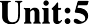 Rehabilitation of Persons with Disabilities Legal{]FOYiSiORS14 hours14 hoursPWD Act, Rehabilitation Council of India (RCI) Role of government (concessions, schemes) NGO,INGO, and Social Workers for persons with disability.PWD Act, Rehabilitation Council of India (RCI) Role of government (concessions, schemes) NGO,INGO, and Social Workers for persons with disability.PWD Act, Rehabilitation Council of India (RCI) Role of government (concessions, schemes) NGO,INGO, and Social Workers for persons with disability.PWD Act, Rehabilitation Council of India (RCI) Role of government (concessions, schemes) NGO,INGO, and Social Workers for persons with disability.PWD Act, Rehabilitation Council of India (RCI) Role of government (concessions, schemes) NGO,INGO, and Social Workers for persons with disability.Unit:6Unit:6Contemporary IssuesContemporary Issues2 hoursExpert lectures, online seminars — webinarsExpert lectures, online seminars — webinarsTotal Lecture hours75 hours75 hoursText Book(s)Text Book(s)Text Book(s)Text Book(s)Text Book(s)1M.N.G Mani & M.B. Jaiganesh, 2010. UDIS Forum, CoimbatoreM.N.G Mani & M.B. Jaiganesh, 2010. UDIS Forum, CoimbatoreM.N.G Mani & M.B. Jaiganesh, 2010. UDIS Forum, CoimbatoreM.N.G Mani & M.B. Jaiganesh, 2010. UDIS Forum, Coimbatore2Moore, (2005) Researching disability issues, Open University, LondonMoore, (2005) Researching disability issues, Open University, LondonMoore, (2005) Researching disability issues, Open University, LondonMoore, (2005) Researching disability issues, Open University, LondonReference Books1.		Albrecht G.L, Katherine D Seelman &amp; Michael Bury, (2001) Hand Book of disability Studies, Sage, London3	Grant (2005) Learning disability: A lifecycle approach to valuing people, Open University Press, LondonReference Books1.		Albrecht G.L, Katherine D Seelman &amp; Michael Bury, (2001) Hand Book of disability Studies, Sage, London3	Grant (2005) Learning disability: A lifecycle approach to valuing people, Open University Press, LondonReference Books1.		Albrecht G.L, Katherine D Seelman &amp; Michael Bury, (2001) Hand Book of disability Studies, Sage, London3	Grant (2005) Learning disability: A lifecycle approach to valuing people, Open University Press, LondonReference Books1.		Albrecht G.L, Katherine D Seelman &amp; Michael Bury, (2001) Hand Book of disability Studies, Sage, London3	Grant (2005) Learning disability: A lifecycle approach to valuing people, Open University Press, LondonReference Books1.		Albrecht G.L, Katherine D Seelman &amp; Michael Bury, (2001) Hand Book of disability Studies, Sage, London3	Grant (2005) Learning disability: A lifecycle approach to valuing people, Open University Press, LondonRelated Online ContentsRelated Online ContentsRelated Online ContentsRelated Online ContentsRelated Online Contentshttp://www.includelebanon.org/pdf/types.pdfhttp://hesperian.org/wp-content/uploads/pdf/en dvc 2tJ09/en dvc 2tJ09 03.pdf 3.http://www.einarhelander.com/PD-Chapter-2.pdfhttp://www.includelebanon.org/pdf/types.pdfhttp://hesperian.org/wp-content/uploads/pdf/en dvc 2tJ09/en dvc 2tJ09 03.pdf 3.http://www.einarhelander.com/PD-Chapter-2.pdfhttp://www.includelebanon.org/pdf/types.pdfhttp://hesperian.org/wp-content/uploads/pdf/en dvc 2tJ09/en dvc 2tJ09 03.pdf 3.http://www.einarhelander.com/PD-Chapter-2.pdfhttp://www.includelebanon.org/pdf/types.pdfhttp://hesperian.org/wp-content/uploads/pdf/en dvc 2tJ09/en dvc 2tJ09 03.pdf 3.http://www.einarhelander.com/PD-Chapter-2.pdfhttp://www.includelebanon.org/pdf/types.pdfhttp://hesperian.org/wp-content/uploads/pdf/en dvc 2tJ09/en dvc 2tJ09 03.pdf 3.http://www.einarhelander.com/PD-Chapter-2.pdfCourse Designed By: Dr. T.Priyadharisini, Dr.K.Prema MaliniCourse Designed By: Dr. T.Priyadharisini, Dr.K.Prema MaliniCourse Designed By: Dr. T.Priyadharisini, Dr.K.Prema MaliniCourse Designed By: Dr. T.Priyadharisini, Dr.K.Prema MaliniCourse Designed By: Dr. T.Priyadharisini, Dr.K.Prema MaliniMapping with Programme OutcomesMapping with Programme OutcomesMapping with Programme OutcomesMapping with Programme OutcomesMapping with Programme OutcomesMapping with Programme OutcomesMapping with Programme OutcomesMapping with Programme OutcomesMapping with Programme OutcomesMapping with Programme OutcomesMapping with Programme OutcomesCOsPO1PO2PO3PO4PO5PO6PO7PO8PO9PO10CO1MMLMMLSSMMCO3SMMSSMSSMMCO3MMSSSMSMMMCO4SSMSSSSSSMCOSMMMSSMMSSSCourse codeCourse code3FDWOMEN'S RIGHTSL	TL	TL	TP	cNon-Major Elective -INon-Major Elective -INon-Major Elective -IWOMEN'S RIGHTSPre-requisitePre-requisitePre-requisiteBasic knowledge on Women's Right and related legislationSyllabus VersionSyllabus VersionSyllabus Version2021-2022Course Objectives:Course Objectives:Course Objectives:Course Objectives:Course Objectives:Course Objectives:Course Objectives:Course Objectives:The main objectives of this course are to:To introduce Women's Rights in Constitution of India and Empowerment of WomenTo introduce legal systems and procedures of Women welfare in India.The main objectives of this course are to:To introduce Women's Rights in Constitution of India and Empowerment of WomenTo introduce legal systems and procedures of Women welfare in India.The main objectives of this course are to:To introduce Women's Rights in Constitution of India and Empowerment of WomenTo introduce legal systems and procedures of Women welfare in India.The main objectives of this course are to:To introduce Women's Rights in Constitution of India and Empowerment of WomenTo introduce legal systems and procedures of Women welfare in India.The main objectives of this course are to:To introduce Women's Rights in Constitution of India and Empowerment of WomenTo introduce legal systems and procedures of Women welfare in India.The main objectives of this course are to:To introduce Women's Rights in Constitution of India and Empowerment of WomenTo introduce legal systems and procedures of Women welfare in India.The main objectives of this course are to:To introduce Women's Rights in Constitution of India and Empowerment of WomenTo introduce legal systems and procedures of Women welfare in India.The main objectives of this course are to:To introduce Women's Rights in Constitution of India and Empowerment of WomenTo introduce legal systems and procedures of Women welfare in India.Expected Course Outcomes:Expected Course Outcomes:Expected Course Outcomes:Expected Course Outcomes:Expected Course Outcomes:Expected Course Outcomes:Expected Course Outcomes:Expected Course Outcomes:On the successful completion of the course, student will be able to:On the successful completion of the course, student will be able to:On the successful completion of the course, student will be able to:On the successful completion of the course, student will be able to:On the successful completion of the course, student will be able to:On the successful completion of the course, student will be able to:On the successful completion of the course, student will be able to:On the successful completion of the course, student will be able to:1It supposes understanding processes in different Women related legislation.It supposes understanding processes in different Women related legislation.It supposes understanding processes in different Women related legislation.It supposes understanding processes in different Women related legislation.It supposes understanding processes in different Women related legislation.It supposes understanding processes in different Women related legislation.K32Help students to understand the legal systems and procedures of Womenwelfare in India.Help students to understand the legal systems and procedures of Womenwelfare in India.Help students to understand the legal systems and procedures of Womenwelfare in India.Help students to understand the legal systems and procedures of Womenwelfare in India.Help students to understand the legal systems and procedures of Womenwelfare in India.Help students to understand the legal systems and procedures of Womenwelfare in India.K43Gain insight into the problems faced by women and remedial measures throughlegislation.Gain insight into the problems faced by women and remedial measures throughlegislation.Gain insight into the problems faced by women and remedial measures throughlegislation.Gain insight into the problems faced by women and remedial measures throughlegislation.Gain insight into the problems faced by women and remedial measures throughlegislation.Gain insight into the problems faced by women and remedial measures throughlegislation.K34Understand Women Laws, remedies and free legal aid.Understand Women Laws, remedies and free legal aid.Understand Women Laws, remedies and free legal aid.Understand Women Laws, remedies and free legal aid.Understand Women Laws, remedies and free legal aid.Understand Women Laws, remedies and free legal aid.K35Gain insight to the working conditions of Women in the society with referenceto the constitutional rights.Gain insight to the working conditions of Women in the society with referenceto the constitutional rights.Gain insight to the working conditions of Women in the society with referenceto the constitutional rights.Gain insight to the working conditions of Women in the society with referenceto the constitutional rights.Gain insight to the working conditions of Women in the society with referenceto the constitutional rights.Gain insight to the working conditions of Women in the society with referenceto the constitutional rights.K3KI - Remember; K2 - Understand; K3 - Apply; K4 - Analyze; K5 - Evaluate; K6 — CreateKI - Remember; K2 - Understand; K3 - Apply; K4 - Analyze; K5 - Evaluate; K6 — CreateKI - Remember; K2 - Understand; K3 - Apply; K4 - Analyze; K5 - Evaluate; K6 — CreateKI - Remember; K2 - Understand; K3 - Apply; K4 - Analyze; K5 - Evaluate; K6 — CreateKI - Remember; K2 - Understand; K3 - Apply; K4 - Analyze; K5 - Evaluate; K6 — CreateKI - Remember; K2 - Understand; K3 - Apply; K4 - Analyze; K5 - Evaluate; K6 — CreateKI - Remember; K2 - Understand; K3 - Apply; K4 - Analyze; K5 - Evaluate; K6 — CreateKI - Remember; K2 - Understand; K3 - Apply; K4 - Analyze; K5 - Evaluate; K6 — CreateUnit:1Unit:1Laws, Legal Systems and ChangeLaws, Legal Systems and ChangeLaws, Legal Systems and ChangeLaws, Legal Systems and Change15 hours15 hoursDefinition - Constitutional law, CEDAW and International Human Rights	Laws and NormsLaws and Social Context — Constitutional and Legal Framework.Definition - Constitutional law, CEDAW and International Human Rights	Laws and NormsLaws and Social Context — Constitutional and Legal Framework.Definition - Constitutional law, CEDAW and International Human Rights	Laws and NormsLaws and Social Context — Constitutional and Legal Framework.Definition - Constitutional law, CEDAW and International Human Rights	Laws and NormsLaws and Social Context — Constitutional and Legal Framework.Definition - Constitutional law, CEDAW and International Human Rights	Laws and NormsLaws and Social Context — Constitutional and Legal Framework.Definition - Constitutional law, CEDAW and International Human Rights	Laws and NormsLaws and Social Context — Constitutional and Legal Framework.Definition - Constitutional law, CEDAW and International Human Rights	Laws and NormsLaws and Social Context — Constitutional and Legal Framework.Definition - Constitutional law, CEDAW and International Human Rights	Laws and NormsLaws and Social Context — Constitutional and Legal Framework.Unit:2Unit:2Politics of land and gender in IndiaPolitics of land and gender in IndiaPolitics of land and gender in IndiaPolitics of land and gender in Indial S hoursl S hoursIntroduction— Faces of Poverty—  Land as Productive Resource—s	Locating Identitie—sWomen's Claims to Land — Right to Property - Case Studies.Introduction— Faces of Poverty—  Land as Productive Resource—s	Locating Identitie—sWomen's Claims to Land — Right to Property - Case Studies.Introduction— Faces of Poverty—  Land as Productive Resource—s	Locating Identitie—sWomen's Claims to Land — Right to Property - Case Studies.Introduction— Faces of Poverty—  Land as Productive Resource—s	Locating Identitie—sWomen's Claims to Land — Right to Property - Case Studies.Introduction— Faces of Poverty—  Land as Productive Resource—s	Locating Identitie—sWomen's Claims to Land — Right to Property - Case Studies.Introduction— Faces of Poverty—  Land as Productive Resource—s	Locating Identitie—sWomen's Claims to Land — Right to Property - Case Studies.Introduction— Faces of Poverty—  Land as Productive Resource—s	Locating Identitie—sWomen's Claims to Land — Right to Property - Case Studies.Introduction— Faces of Poverty—  Land as Productive Resource—s	Locating Identitie—sWomen's Claims to Land — Right to Property - Case Studies.Unit:3Unit:3Women's Rights: Access to JusticeWomen's Rights: Access to JusticeWomen's Rights: Access to Justice15 hours15 hours15 hoursIntroduction — Criminal Law — Crime Against Women — Domestic Violence — Dowry RelatedHarassment and Dowry Deaths — Molestation — Sexual Abuse and Rape — Loopholes in Practice Law Enforcement Agency.Introduction — Criminal Law — Crime Against Women — Domestic Violence — Dowry RelatedHarassment and Dowry Deaths — Molestation — Sexual Abuse and Rape — Loopholes in Practice Law Enforcement Agency.Introduction — Criminal Law — Crime Against Women — Domestic Violence — Dowry RelatedHarassment and Dowry Deaths — Molestation — Sexual Abuse and Rape — Loopholes in Practice Law Enforcement Agency.Introduction — Criminal Law — Crime Against Women — Domestic Violence — Dowry RelatedHarassment and Dowry Deaths — Molestation — Sexual Abuse and Rape — Loopholes in Practice Law Enforcement Agency.Introduction — Criminal Law — Crime Against Women — Domestic Violence — Dowry RelatedHarassment and Dowry Deaths — Molestation — Sexual Abuse and Rape — Loopholes in Practice Law Enforcement Agency.Introduction — Criminal Law — Crime Against Women — Domestic Violence — Dowry RelatedHarassment and Dowry Deaths — Molestation — Sexual Abuse and Rape — Loopholes in Practice Law Enforcement Agency.Introduction — Criminal Law — Crime Against Women — Domestic Violence — Dowry RelatedHarassment and Dowry Deaths — Molestation — Sexual Abuse and Rape — Loopholes in Practice Law Enforcement Agency.Introduction — Criminal Law — Crime Against Women — Domestic Violence — Dowry RelatedHarassment and Dowry Deaths — Molestation — Sexual Abuse and Rape — Loopholes in Practice Law Enforcement Agency.Unit:4Unit:4Women's Rights and LegislationWomen's Rights and LegislationWomen's Rights and Legislation14 hours14 hours14 hoursViolence Against Women — Domestic Violence - The Protection of Women from DomesticViolence Act, 2005 - The Marriage Validation Act, 1982 - The Hindu Widow Re-marriage Act, 1856 - The Dowry Prohibition Act, 1961Violence Against Women — Domestic Violence - The Protection of Women from DomesticViolence Act, 2005 - The Marriage Validation Act, 1982 - The Hindu Widow Re-marriage Act, 1856 - The Dowry Prohibition Act, 1961Violence Against Women — Domestic Violence - The Protection of Women from DomesticViolence Act, 2005 - The Marriage Validation Act, 1982 - The Hindu Widow Re-marriage Act, 1856 - The Dowry Prohibition Act, 1961Violence Against Women — Domestic Violence - The Protection of Women from DomesticViolence Act, 2005 - The Marriage Validation Act, 1982 - The Hindu Widow Re-marriage Act, 1856 - The Dowry Prohibition Act, 1961Violence Against Women — Domestic Violence - The Protection of Women from DomesticViolence Act, 2005 - The Marriage Validation Act, 1982 - The Hindu Widow Re-marriage Act, 1856 - The Dowry Prohibition Act, 1961Violence Against Women — Domestic Violence - The Protection of Women from DomesticViolence Act, 2005 - The Marriage Validation Act, 1982 - The Hindu Widow Re-marriage Act, 1856 - The Dowry Prohibition Act, 1961Violence Against Women — Domestic Violence - The Protection of Women from DomesticViolence Act, 2005 - The Marriage Validation Act, 1982 - The Hindu Widow Re-marriage Act, 1856 - The Dowry Prohibition Act, 1961Violence Against Women — Domestic Violence - The Protection of Women from DomesticViolence Act, 2005 - The Marriage Validation Act, 1982 - The Hindu Widow Re-marriage Act, 1856 - The Dowry Prohibition Act, 1961Unit:5Unit:5Special Women Welfare LawsSpecial Women Welfare LawsSpecial Women Welfare Laws14 hours14 hours14 hoursSexual Harassment at Work Places — Rape and Indecent Representation — The In decedentRepresentation (Prohibition) Act, 1986 - Immoral Trafficking The Immoral Traffic (Prevention) Act, 1956 - Acts Enacted for Women Development and Empowerment - Role of Rape Crisis Centers.Sexual Harassment at Work Places — Rape and Indecent Representation — The In decedentRepresentation (Prohibition) Act, 1986 - Immoral Trafficking The Immoral Traffic (Prevention) Act, 1956 - Acts Enacted for Women Development and Empowerment - Role of Rape Crisis Centers.Sexual Harassment at Work Places — Rape and Indecent Representation — The In decedentRepresentation (Prohibition) Act, 1986 - Immoral Trafficking The Immoral Traffic (Prevention) Act, 1956 - Acts Enacted for Women Development and Empowerment - Role of Rape Crisis Centers.Sexual Harassment at Work Places — Rape and Indecent Representation — The In decedentRepresentation (Prohibition) Act, 1986 - Immoral Trafficking The Immoral Traffic (Prevention) Act, 1956 - Acts Enacted for Women Development and Empowerment - Role of Rape Crisis Centers.Sexual Harassment at Work Places — Rape and Indecent Representation — The In decedentRepresentation (Prohibition) Act, 1986 - Immoral Trafficking The Immoral Traffic (Prevention) Act, 1956 - Acts Enacted for Women Development and Empowerment - Role of Rape Crisis Centers.Sexual Harassment at Work Places — Rape and Indecent Representation — The In decedentRepresentation (Prohibition) Act, 1986 - Immoral Trafficking The Immoral Traffic (Prevention) Act, 1956 - Acts Enacted for Women Development and Empowerment - Role of Rape Crisis Centers.Sexual Harassment at Work Places — Rape and Indecent Representation — The In decedentRepresentation (Prohibition) Act, 1986 - Immoral Trafficking The Immoral Traffic (Prevention) Act, 1956 - Acts Enacted for Women Development and Empowerment - Role of Rape Crisis Centers.Sexual Harassment at Work Places — Rape and Indecent Representation — The In decedentRepresentation (Prohibition) Act, 1986 - Immoral Trafficking The Immoral Traffic (Prevention) Act, 1956 - Acts Enacted for Women Development and Empowerment - Role of Rape Crisis Centers.Unit:6Unit:6Contemporary Issues2 hoursExpert lectures, online seminar—s	webinarsTotal Lecture hours75 hoursText Book(s)Text Book(s)Text Book(s)Text Book(s)INitya Rao “Good Women do not Inherit Land” Social Science Press and OrientBlackswan 2008Nitya Rao “Good Women do not Inherit Land” Social Science Press and OrientBlackswan 2008Nitya Rao “Good Women do not Inherit Land” Social Science Press and OrientBlackswan 20082P.D.Kaushik “Women Rights” Bookwell Publication 2007P.D.Kaushik “Women Rights” Bookwell Publication 2007P.D.Kaushik “Women Rights” Bookwell Publication 20073Aruna Goal “Violence Protective Measures for Women Development andEmpowerment” Deep and Deep Publications Pvt 2004Aruna Goal “Violence Protective Measures for Women Development andEmpowerment” Deep and Deep Publications Pvt 2004Aruna Goal “Violence Protective Measures for Women Development andEmpowerment” Deep and Deep Publications Pvt 2004Rerence Booksrence Booksrence Books1Preeti Mishra “Domestic Violence Against Women” Deep and Deep Publications Pvt	2007Preeti Mishra “Domestic Violence Against Women” Deep and Deep Publications Pvt	2007Preeti Mishra “Domestic Violence Against Women” Deep and Deep Publications Pvt	20072Monica Chawla “Gender Justice” Deep and Deep Publications Pvt Ltd.2006Monica Chawla “Gender Justice” Deep and Deep Publications Pvt Ltd.2006Monica Chawla “Gender Justice” Deep and Deep Publications Pvt Ltd.2006Relted Online Contents [MOOC, SWAYAM, NPTEL, Websites etc.]ted Online Contents [MOOC, SWAYAM, NPTEL, Websites etc.]ted Online Contents [MOOC, SWAYAM, NPTEL, Websites etc.]1http://www.womenwarpeace.ore/issues/violance/GBVnairobi/finalehttp://www.womenwarpeace.ore/issues/violance/GBVnairobi/finalehttp://www.womenwarpeace.ore/issues/violance/GBVnairobi/finale2http://legislative.gov.in/constitution-of-indiahttp://legislative.gov.in/constitution-of-indiahttp://legislative.gov.in/constitution-of-indiaMapping with Programme OutcomesMapping with Programme OutcomesMapping with Programme OutcomesMapping with Programme OutcomesMapping with Programme OutcomesMapping with Programme OutcomesMapping with Programme OutcomesMapping with Programme OutcomesMapping with Programme OutcomesMapping with Programme OutcomesMapping with Programme OutcomesCosPO1PO2PO3PO4PO5PO6PO7PO8PO9PO10CO1MSSSMMLMMMCO3SSSSMMMMMMCO3MSSSSSSSMMCO4SSSSMMSMLLCO5SSSSMMMMLMCoursecodeCoursecode43ASOCIAL WORK RESEARCH AND SOCIAL STATISTICSSOCIAL WORK RESEARCH AND SOCIAL STATISTICSLTPCCore VIIICore VIIICore VIIISOCIAL WORK RESEARCH AND SOCIAL STATISTICSSOCIAL WORK RESEARCH AND SOCIAL STATISTICS3--4Pre-requisitePre-requisitePre-requisiteMethodological aspects of Research, and ElementaryStatistics and its Application to Social Work ResearchMethodological aspects of Research, and ElementaryStatistics and its Application to Social Work ResearchSyllabusVersionSyllabusVersion2021-20222021-2022Course Objectives:Course Objectives:Course Objectives:Course Objectives:Course Objectives:Course Objectives:Course Objectives:Course Objectives:Course Objectives:The main objectives of this course are to:To gain understanding of nature and relevance of social science research and its application in the study of social phenomenaTo learn steps and process of formulation of research design and carry out the sameTo learn about the process of conducting a review of literatureThe main objectives of this course are to:To gain understanding of nature and relevance of social science research and its application in the study of social phenomenaTo learn steps and process of formulation of research design and carry out the sameTo learn about the process of conducting a review of literatureThe main objectives of this course are to:To gain understanding of nature and relevance of social science research and its application in the study of social phenomenaTo learn steps and process of formulation of research design and carry out the sameTo learn about the process of conducting a review of literatureThe main objectives of this course are to:To gain understanding of nature and relevance of social science research and its application in the study of social phenomenaTo learn steps and process of formulation of research design and carry out the sameTo learn about the process of conducting a review of literatureThe main objectives of this course are to:To gain understanding of nature and relevance of social science research and its application in the study of social phenomenaTo learn steps and process of formulation of research design and carry out the sameTo learn about the process of conducting a review of literatureThe main objectives of this course are to:To gain understanding of nature and relevance of social science research and its application in the study of social phenomenaTo learn steps and process of formulation of research design and carry out the sameTo learn about the process of conducting a review of literatureThe main objectives of this course are to:To gain understanding of nature and relevance of social science research and its application in the study of social phenomenaTo learn steps and process of formulation of research design and carry out the sameTo learn about the process of conducting a review of literatureThe main objectives of this course are to:To gain understanding of nature and relevance of social science research and its application in the study of social phenomenaTo learn steps and process of formulation of research design and carry out the sameTo learn about the process of conducting a review of literatureThe main objectives of this course are to:To gain understanding of nature and relevance of social science research and its application in the study of social phenomenaTo learn steps and process of formulation of research design and carry out the sameTo learn about the process of conducting a review of literatureExpected Course Outcomes:Expected Course Outcomes:Expected Course Outcomes:Expected Course Outcomes:Expected Course Outcomes:Expected Course Outcomes:Expected Course Outcomes:Expected Course Outcomes:Expected Course Outcomes:On the successful completion of the course, student will be able to:On the successful completion of the course, student will be able to:On the successful completion of the course, student will be able to:On the successful completion of the course, student will be able to:On the successful completion of the course, student will be able to:On the successful completion of the course, student will be able to:On the successful completion of the course, student will be able to:On the successful completion of the course, student will be able to:On the successful completion of the course, student will be able to:1Able to demonstrate ability to be able to conduct research, and to do this with anunderstanding of the application of different methods and toolsAble to demonstrate ability to be able to conduct research, and to do this with anunderstanding of the application of different methods and toolsAble to demonstrate ability to be able to conduct research, and to do this with anunderstanding of the application of different methods and toolsAble to demonstrate ability to be able to conduct research, and to do this with anunderstanding of the application of different methods and toolsAble to demonstrate ability to be able to conduct research, and to do this with anunderstanding of the application of different methods and toolsAble to demonstrate ability to be able to conduct research, and to do this with anunderstanding of the application of different methods and toolsKIKI2Interpret 9riantiiative rind quiilitative infoi mention.Interpret 9riantiiative rind quiilitative infoi mention.Interpret 9riantiiative rind quiilitative infoi mention.Interpret 9riantiiative rind quiilitative infoi mention.Interpret 9riantiiative rind quiilitative infoi mention.Interpret 9riantiiative rind quiilitative infoi mention.K2K23Intcgr‹itc one’s own ir1c‹is with those of othems to address an issueIntcgr‹itc one’s own ir1c‹is with those of othems to address an issueIntcgr‹itc one’s own ir1c‹is with those of othems to address an issueIntcgr‹itc one’s own ir1c‹is with those of othems to address an issueIntcgr‹itc one’s own ir1c‹is with those of othems to address an issueIntcgr‹itc one’s own ir1c‹is with those of othems to address an issueK3K34Create a questionnaire using clear and interesting questions, presenting them in awell-organized mannerCreate a questionnaire using clear and interesting questions, presenting them in awell-organized mannerCreate a questionnaire using clear and interesting questions, presenting them in awell-organized mannerCreate a questionnaire using clear and interesting questions, presenting them in awell-organized mannerCreate a questionnaire using clear and interesting questions, presenting them in awell-organized mannerCreate a questionnaire using clear and interesting questions, presenting them in awell-organized mannerK4K45Able to develop skills of data collection, organization, presentation, analysis andreport WritingAble to develop skills of data collection, organization, presentation, analysis andreport WritingAble to develop skills of data collection, organization, presentation, analysis andreport WritingAble to develop skills of data collection, organization, presentation, analysis andreport WritingAble to develop skills of data collection, organization, presentation, analysis andreport WritingAble to develop skills of data collection, organization, presentation, analysis andreport WritingK5K5K1 - Understanding; K2 — Interpretation; K3 - Analyse; K.4 — Creativity ; K5— ApplicabilityK1 - Understanding; K2 — Interpretation; K3 - Analyse; K.4 — Creativity ; K5— ApplicabilityK1 - Understanding; K2 — Interpretation; K3 - Analyse; K.4 — Creativity ; K5— ApplicabilityK1 - Understanding; K2 — Interpretation; K3 - Analyse; K.4 — Creativity ; K5— ApplicabilityK1 - Understanding; K2 — Interpretation; K3 - Analyse; K.4 — Creativity ; K5— ApplicabilityK1 - Understanding; K2 — Interpretation; K3 - Analyse; K.4 — Creativity ; K5— ApplicabilityK1 - Understanding; K2 — Interpretation; K3 - Analyse; K.4 — Creativity ; K5— ApplicabilityK1 - Understanding; K2 — Interpretation; K3 - Analyse; K.4 — Creativity ; K5— ApplicabilityK1 - Understanding; K2 — Interpretation; K3 - Analyse; K.4 — Creativity ; K5— ApplicabilityUnit:1Unit:1INTRODUCTION TO RESEARCH & BASIC CONCEPTSINTRODUCTION TO RESEARCH & BASIC CONCEPTSINTRODUCTION TO RESEARCH & BASIC CONCEPTS15 hours15 hours15 hours15 hoursSocial work research: meaning, objectives, functions, types and limitations	identification of the areafor research: selection and formulation of problems —formulation of assumptions — hypothesis: meaning, characteristics of a good hypothesis, sources and types of hypothesis — review of literature.Social work research: meaning, objectives, functions, types and limitations	identification of the areafor research: selection and formulation of problems —formulation of assumptions — hypothesis: meaning, characteristics of a good hypothesis, sources and types of hypothesis — review of literature.Social work research: meaning, objectives, functions, types and limitations	identification of the areafor research: selection and formulation of problems —formulation of assumptions — hypothesis: meaning, characteristics of a good hypothesis, sources and types of hypothesis — review of literature.Social work research: meaning, objectives, functions, types and limitations	identification of the areafor research: selection and formulation of problems —formulation of assumptions — hypothesis: meaning, characteristics of a good hypothesis, sources and types of hypothesis — review of literature.Social work research: meaning, objectives, functions, types and limitations	identification of the areafor research: selection and formulation of problems —formulation of assumptions — hypothesis: meaning, characteristics of a good hypothesis, sources and types of hypothesis — review of literature.Social work research: meaning, objectives, functions, types and limitations	identification of the areafor research: selection and formulation of problems —formulation of assumptions — hypothesis: meaning, characteristics of a good hypothesis, sources and types of hypothesis — review of literature.Social work research: meaning, objectives, functions, types and limitations	identification of the areafor research: selection and formulation of problems —formulation of assumptions — hypothesis: meaning, characteristics of a good hypothesis, sources and types of hypothesis — review of literature.Social work research: meaning, objectives, functions, types and limitations	identification of the areafor research: selection and formulation of problems —formulation of assumptions — hypothesis: meaning, characteristics of a good hypothesis, sources and types of hypothesis — review of literature.Social work research: meaning, objectives, functions, types and limitations	identification of the areafor research: selection and formulation of problems —formulation of assumptions — hypothesis: meaning, characteristics of a good hypothesis, sources and types of hypothesis — review of literature.Unit:2Unit:2RESEARCH DESIGNRESEARCH DESIGNRESEARCH DESIGN15 hours15 hours15 hours15 hoursResearch design: definition and importance of research design — types of research design: qualitative,quantitative, exploratory, diagnostic and experimenta—l	steps involved in conducting a researchResearch design: definition and importance of research design — types of research design: qualitative,quantitative, exploratory, diagnostic and experimenta—l	steps involved in conducting a researchResearch design: definition and importance of research design — types of research design: qualitative,quantitative, exploratory, diagnostic and experimenta—l	steps involved in conducting a researchResearch design: definition and importance of research design — types of research design: qualitative,quantitative, exploratory, diagnostic and experimenta—l	steps involved in conducting a researchResearch design: definition and importance of research design — types of research design: qualitative,quantitative, exploratory, diagnostic and experimenta—l	steps involved in conducting a researchResearch design: definition and importance of research design — types of research design: qualitative,quantitative, exploratory, diagnostic and experimenta—l	steps involved in conducting a researchResearch design: definition and importance of research design — types of research design: qualitative,quantitative, exploratory, diagnostic and experimenta—l	steps involved in conducting a researchResearch design: definition and importance of research design — types of research design: qualitative,quantitative, exploratory, diagnostic and experimenta—l	steps involved in conducting a researchResearch design: definition and importance of research design — types of research design: qualitative,quantitative, exploratory, diagnostic and experimenta—l	steps involved in conducting a researchUnit:3Unit:3SOCIAL SURVEY & CASE STUDY:SOCIAL SURVEY & CASE STUDY:15 hours15 hours15 hours15 hours15 hoursSocial survey: definition, objectives and scope — case study — historical study — comparative study —participatory research: nature and significance.Social survey: definition, objectives and scope — case study — historical study — comparative study —participatory research: nature and significance.Social survey: definition, objectives and scope — case study — historical study — comparative study —participatory research: nature and significance.Social survey: definition, objectives and scope — case study — historical study — comparative study —participatory research: nature and significance.Social survey: definition, objectives and scope — case study — historical study — comparative study —participatory research: nature and significance.Social survey: definition, objectives and scope — case study — historical study — comparative study —participatory research: nature and significance.Social survey: definition, objectives and scope — case study — historical study — comparative study —participatory research: nature and significance.Social survey: definition, objectives and scope — case study — historical study — comparative study —participatory research: nature and significance.Social survey: definition, objectives and scope — case study — historical study — comparative study —participatory research: nature and significance.Unit:4Unit:4RESEARCH TOOLS, DATA ANALYSIS & RESEARCHREPORTSRESEARCH TOOLS, DATA ANALYSIS & RESEARCHREPORTS14 hours14 hours14 hours14 hours14 hoursSources and types of data: primary data: observation — interview schedule — questionnaire — pre-testand pilot study — sociometry — secondary data: personal documents, public documents — classification of data and analys i—s research r e p o r—t format and types.Sources and types of data: primary data: observation — interview schedule — questionnaire — pre-testand pilot study — sociometry — secondary data: personal documents, public documents — classification of data and analys i—s research r e p o r—t format and types.Sources and types of data: primary data: observation — interview schedule — questionnaire — pre-testand pilot study — sociometry — secondary data: personal documents, public documents — classification of data and analys i—s research r e p o r—t format and types.Sources and types of data: primary data: observation — interview schedule — questionnaire — pre-testand pilot study — sociometry — secondary data: personal documents, public documents — classification of data and analys i—s research r e p o r—t format and types.Sources and types of data: primary data: observation — interview schedule — questionnaire — pre-testand pilot study — sociometry — secondary data: personal documents, public documents — classification of data and analys i—s research r e p o r—t format and types.Sources and types of data: primary data: observation — interview schedule — questionnaire — pre-testand pilot study — sociometry — secondary data: personal documents, public documents — classification of data and analys i—s research r e p o r—t format and types.Sources and types of data: primary data: observation — interview schedule — questionnaire — pre-testand pilot study — sociometry — secondary data: personal documents, public documents — classification of data and analys i—s research r e p o r—t format and types.Sources and types of data: primary data: observation — interview schedule — questionnaire — pre-testand pilot study — sociometry — secondary data: personal documents, public documents — classification of data and analys i—s research r e p o r—t format and types.Sources and types of data: primary data: observation — interview schedule — questionnaire — pre-testand pilot study — sociometry — secondary data: personal documents, public documents — classification of data and analys i—s research r e p o r—t format and types.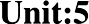 SAMPLING FRAMEWORK & BASIC STATISTICSSAMPLING FRAMEWORK & BASIC STATISTICS14 hoursSampling and level of measurement: definition and types of universe — sampling designs: probabilitysampling: simple random, systematic, stratified, cluster, proportionate and disproportionate sampling— non-probability sampling methods: purposive, judgment, quota snowball sampling — Average: arithmetic mean, Median, Mode Dispersion: mean deviation, standard deviation use of computer for statistical analysis.Sampling and level of measurement: definition and types of universe — sampling designs: probabilitysampling: simple random, systematic, stratified, cluster, proportionate and disproportionate sampling— non-probability sampling methods: purposive, judgment, quota snowball sampling — Average: arithmetic mean, Median, Mode Dispersion: mean deviation, standard deviation use of computer for statistical analysis.Sampling and level of measurement: definition and types of universe — sampling designs: probabilitysampling: simple random, systematic, stratified, cluster, proportionate and disproportionate sampling— non-probability sampling methods: purposive, judgment, quota snowball sampling — Average: arithmetic mean, Median, Mode Dispersion: mean deviation, standard deviation use of computer for statistical analysis.Sampling and level of measurement: definition and types of universe — sampling designs: probabilitysampling: simple random, systematic, stratified, cluster, proportionate and disproportionate sampling— non-probability sampling methods: purposive, judgment, quota snowball sampling — Average: arithmetic mean, Median, Mode Dispersion: mean deviation, standard deviation use of computer for statistical analysis.Sampling and level of measurement: definition and types of universe — sampling designs: probabilitysampling: simple random, systematic, stratified, cluster, proportionate and disproportionate sampling— non-probability sampling methods: purposive, judgment, quota snowball sampling — Average: arithmetic mean, Median, Mode Dispersion: mean deviation, standard deviation use of computer for statistical analysis.Unit:6Unit:6Unit:6Contemporary Issues2 hoursExpert lectures, online seminars — webinarsTotal Lecture hours75 hoursText Book(s)Text Book(s)Text Book(s)Text Book(s)Text Book(s)1Paneerselvam R, 2008. Research Methodology, Prentice Hall of India, New DelhiPaneerselvam R, 2008. Research Methodology, Prentice Hall of India, New DelhiPaneerselvam R, 2008. Research Methodology, Prentice Hall of India, New DelhiPaneerselvam R, 2008. Research Methodology, Prentice Hall of India, New Delhi2Allen Rubin and Earl R. Babbie, 2010 Research Methods for Social Work, CengageAllen Rubin and Earl R. Babbie, 2010 Research Methods for Social Work, CengageAllen Rubin and Earl R. Babbie, 2010 Research Methods for Social Work, CengageAllen Rubin and Earl R. Babbie, 2010 Research Methods for Social Work, CengageRelated Online ContentsRelated Online ContentsRelated Online ContentsRelated Online ContentsRelated Online Contentshttp://www.ignou.ac.in/upload/Bswe-003%20Block-4-UNIT-16-smal1%20size.pdfhttp://ijmer.in/pdf/volume1-issue3-2012/201-212.pdf http://www.uk.sagepub.com/kumar4e/Kumar Chapter 2.pdf Course Designed By: Dr. T.Priyadharisini, Dr.K.Prema Malinihttp://www.ignou.ac.in/upload/Bswe-003%20Block-4-UNIT-16-smal1%20size.pdfhttp://ijmer.in/pdf/volume1-issue3-2012/201-212.pdf http://www.uk.sagepub.com/kumar4e/Kumar Chapter 2.pdf Course Designed By: Dr. T.Priyadharisini, Dr.K.Prema Malinihttp://www.ignou.ac.in/upload/Bswe-003%20Block-4-UNIT-16-smal1%20size.pdfhttp://ijmer.in/pdf/volume1-issue3-2012/201-212.pdf http://www.uk.sagepub.com/kumar4e/Kumar Chapter 2.pdf Course Designed By: Dr. T.Priyadharisini, Dr.K.Prema Malinihttp://www.ignou.ac.in/upload/Bswe-003%20Block-4-UNIT-16-smal1%20size.pdfhttp://ijmer.in/pdf/volume1-issue3-2012/201-212.pdf http://www.uk.sagepub.com/kumar4e/Kumar Chapter 2.pdf Course Designed By: Dr. T.Priyadharisini, Dr.K.Prema Malinihttp://www.ignou.ac.in/upload/Bswe-003%20Block-4-UNIT-16-smal1%20size.pdfhttp://ijmer.in/pdf/volume1-issue3-2012/201-212.pdf http://www.uk.sagepub.com/kumar4e/Kumar Chapter 2.pdf Course Designed By: Dr. T.Priyadharisini, Dr.K.Prema MaliniMapping with Programme OutcomesMapping with Programme OutcomesMapping with Programme OutcomesMapping with Programme OutcomesMapping with Programme OutcomesMapping with Programme OutcomesMapping with Programme OutcomesMapping with Programme OutcomesMapping with Programme OutcomesMapping with Programme OutcomesMapping with Programme OutcomesCosPO1PO2PO3PO4PO5PO6PO7PO8PO9PO10CO1MMLMMLSSSMCO3SMMSSMSSSMCO3MMSSSMSMMMCO4SSMSSSSSMSCO5MMMSSMMSSSCoursecodeCoursecode46AFIELD WORK ( OBSERVATION VISIT & RURAL CAMP)LTPCCore IXCore IXCore IXFIELD WORK ( OBSERVATION VISIT & RURAL CAMP)--34Pre-requisitePre-requisitePre-requisiteBasic understanding about NGO's and its natureSyllabus VersionSyllabus Version2021-20222021-2022Course Objectives:Course Objectives:Course Objectives:Course Objectives:Course Objectives:Course Objectives:Course Objectives:Course Objectives:The main objectives of this course are to:Students will gain a knowledge on scope of social work in industry, hospital and in NGOIt will impart them about the visions ,functions and responsibilities of various social organisation in relation to social workStudents will understand the role of social worker in an organisation which serves the needy people in the societyThe main objectives of this course are to:Students will gain a knowledge on scope of social work in industry, hospital and in NGOIt will impart them about the visions ,functions and responsibilities of various social organisation in relation to social workStudents will understand the role of social worker in an organisation which serves the needy people in the societyThe main objectives of this course are to:Students will gain a knowledge on scope of social work in industry, hospital and in NGOIt will impart them about the visions ,functions and responsibilities of various social organisation in relation to social workStudents will understand the role of social worker in an organisation which serves the needy people in the societyThe main objectives of this course are to:Students will gain a knowledge on scope of social work in industry, hospital and in NGOIt will impart them about the visions ,functions and responsibilities of various social organisation in relation to social workStudents will understand the role of social worker in an organisation which serves the needy people in the societyThe main objectives of this course are to:Students will gain a knowledge on scope of social work in industry, hospital and in NGOIt will impart them about the visions ,functions and responsibilities of various social organisation in relation to social workStudents will understand the role of social worker in an organisation which serves the needy people in the societyThe main objectives of this course are to:Students will gain a knowledge on scope of social work in industry, hospital and in NGOIt will impart them about the visions ,functions and responsibilities of various social organisation in relation to social workStudents will understand the role of social worker in an organisation which serves the needy people in the societyThe main objectives of this course are to:Students will gain a knowledge on scope of social work in industry, hospital and in NGOIt will impart them about the visions ,functions and responsibilities of various social organisation in relation to social workStudents will understand the role of social worker in an organisation which serves the needy people in the societyThe main objectives of this course are to:Students will gain a knowledge on scope of social work in industry, hospital and in NGOIt will impart them about the visions ,functions and responsibilities of various social organisation in relation to social workStudents will understand the role of social worker in an organisation which serves the needy people in the societyExpected Course Outcomes:Expected Course Outcomes:Expected Course Outcomes:Expected Course Outcomes:Expected Course Outcomes:Expected Course Outcomes:Expected Course Outcomes:Expected Course Outcomes:On the successful completion of the course, student will be able to:On the successful completion of the course, student will be able to:On the successful completion of the course, student will be able to:On the successful completion of the course, student will be able to:On the successful completion of the course, student will be able to:On the successful completion of the course, student will be able to:On the successful completion of the course, student will be able to:On the successful completion of the course, student will be able to:1Students will know the significance of social workStudents will know the significance of social workStudents will know the significance of social workStudents will know the significance of social workStudents will know the significance of social workK1K12Students will able to understand the application of social work methods in theorganisations where they visit in personStudents will able to understand the application of social work methods in theorganisations where they visit in personStudents will able to understand the application of social work methods in theorganisations where they visit in personStudents will able to understand the application of social work methods in theorganisations where they visit in personStudents will able to understand the application of social work methods in theorganisations where they visit in personK2K23It may equip them on the various functions of different organisations inassociation with social work principlesIt may equip them on the various functions of different organisations inassociation with social work principlesIt may equip them on the various functions of different organisations inassociation with social work principlesIt may equip them on the various functions of different organisations inassociation with social work principlesIt may equip them on the various functions of different organisations inassociation with social work principlesK3K34Students will be motivated to became a social workerStudents will be motivated to became a social workerStudents will be motivated to became a social workerStudents will be motivated to became a social workerStudents will be motivated to became a social workerK4K45It will throw light on their professional challenges in order to develop essentialskillsIt will throw light on their professional challenges in order to develop essentialskillsIt will throw light on their professional challenges in order to develop essentialskillsIt will throw light on their professional challenges in order to develop essentialskillsIt will throw light on their professional challenges in order to develop essentialskillsK5K5K1 - Remember; K2 - Understand; K3 - Apply; K4 - Analyze; K5 - Evaluate; K6 — CreateK1 - Remember; K2 - Understand; K3 - Apply; K4 - Analyze; K5 - Evaluate; K6 — CreateK1 - Remember; K2 - Understand; K3 - Apply; K4 - Analyze; K5 - Evaluate; K6 — CreateK1 - Remember; K2 - Understand; K3 - Apply; K4 - Analyze; K5 - Evaluate; K6 — CreateK1 - Remember; K2 - Understand; K3 - Apply; K4 - Analyze; K5 - Evaluate; K6 — CreateK1 - Remember; K2 - Understand; K3 - Apply; K4 - Analyze; K5 - Evaluate; K6 — CreateK1 - Remember; K2 - Understand; K3 - Apply; K4 - Analyze; K5 - Evaluate; K6 — CreateK1 - Remember; K2 - Understand; K3 - Apply; K4 - Analyze; K5 - Evaluate; K6 — CreateIn the fourth semester social work students will be given an opportunity to visit differentIndustries, hospitals, and NGO's in order to orient about its nature vision, functions. Through this orientation visit students will have a knowledge on different organisations in and around Coimbatore. Students will be able to relate the need and importance of social work profession in the organisations which are mainly concern for the needy people in our society It will widen their awareness on scope of social work in different settings.Students will also improve their writing skills by preparing reports for every visit they do in their field work. This will increase their confidence level when they prepare themselves and present itin the VIVA VOCE examination.In the fourth semester social work students will be given an opportunity to visit differentIndustries, hospitals, and NGO's in order to orient about its nature vision, functions. Through this orientation visit students will have a knowledge on different organisations in and around Coimbatore. Students will be able to relate the need and importance of social work profession in the organisations which are mainly concern for the needy people in our society It will widen their awareness on scope of social work in different settings.Students will also improve their writing skills by preparing reports for every visit they do in their field work. This will increase their confidence level when they prepare themselves and present itin the VIVA VOCE examination.In the fourth semester social work students will be given an opportunity to visit differentIndustries, hospitals, and NGO's in order to orient about its nature vision, functions. Through this orientation visit students will have a knowledge on different organisations in and around Coimbatore. Students will be able to relate the need and importance of social work profession in the organisations which are mainly concern for the needy people in our society It will widen their awareness on scope of social work in different settings.Students will also improve their writing skills by preparing reports for every visit they do in their field work. This will increase their confidence level when they prepare themselves and present itin the VIVA VOCE examination.In the fourth semester social work students will be given an opportunity to visit differentIndustries, hospitals, and NGO's in order to orient about its nature vision, functions. Through this orientation visit students will have a knowledge on different organisations in and around Coimbatore. Students will be able to relate the need and importance of social work profession in the organisations which are mainly concern for the needy people in our society It will widen their awareness on scope of social work in different settings.Students will also improve their writing skills by preparing reports for every visit they do in their field work. This will increase their confidence level when they prepare themselves and present itin the VIVA VOCE examination.In the fourth semester social work students will be given an opportunity to visit differentIndustries, hospitals, and NGO's in order to orient about its nature vision, functions. Through this orientation visit students will have a knowledge on different organisations in and around Coimbatore. Students will be able to relate the need and importance of social work profession in the organisations which are mainly concern for the needy people in our society It will widen their awareness on scope of social work in different settings.Students will also improve their writing skills by preparing reports for every visit they do in their field work. This will increase their confidence level when they prepare themselves and present itin the VIVA VOCE examination.In the fourth semester social work students will be given an opportunity to visit differentIndustries, hospitals, and NGO's in order to orient about its nature vision, functions. Through this orientation visit students will have a knowledge on different organisations in and around Coimbatore. Students will be able to relate the need and importance of social work profession in the organisations which are mainly concern for the needy people in our society It will widen their awareness on scope of social work in different settings.Students will also improve their writing skills by preparing reports for every visit they do in their field work. This will increase their confidence level when they prepare themselves and present itin the VIVA VOCE examination.In the fourth semester social work students will be given an opportunity to visit differentIndustries, hospitals, and NGO's in order to orient about its nature vision, functions. Through this orientation visit students will have a knowledge on different organisations in and around Coimbatore. Students will be able to relate the need and importance of social work profession in the organisations which are mainly concern for the needy people in our society It will widen their awareness on scope of social work in different settings.Students will also improve their writing skills by preparing reports for every visit they do in their field work. This will increase their confidence level when they prepare themselves and present itin the VIVA VOCE examination.In the fourth semester social work students will be given an opportunity to visit differentIndustries, hospitals, and NGO's in order to orient about its nature vision, functions. Through this orientation visit students will have a knowledge on different organisations in and around Coimbatore. Students will be able to relate the need and importance of social work profession in the organisations which are mainly concern for the needy people in our society It will widen their awareness on scope of social work in different settings.Students will also improve their writing skills by preparing reports for every visit they do in their field work. This will increase their confidence level when they prepare themselves and present itin the VIVA VOCE examination.Total Lecture hoursTotal Lecture hours-- hours-- hours-- hours-- hoursText Book(s)Text Book(s)ISanjoy Roy (2012) Field work in social work2Bishnu Mohan Dash, Sanjoy Roy (2019) Fieldwork Training in Social WorkReference BooksReference BooksIRegna Scheyvens, Donovan Storey (2014) Development Field Work —A Practical Guide2Jack Sanger (1996) TheCompleat Observer?Related Online Contents [MOOC, SWAYAM, NPTEL, Websites etc.]Related Online Contents [MOOC, SWAYAM, NPTEL, Websites etc.]Ihttps://www.jstor.org/stable/236936582https://pdfs.semanticscho1ar.org/fdf2/b7c66l5442d645d54ld If95c773f5b51 cf3b.pdf  Course Designed By: Dr.T.PriyadharisiniCourse Designed By: Dr.T.PriyadharisiniMapping with Programme OutcomesMapping with Programme OutcomesMapping with Programme OutcomesMapping with Programme OutcomesMapping with Programme OutcomesMapping with Programme OutcomesMapping with Programme OutcomesMapping with Programme OutcomesMapping with Programme OutcomesMapping with Programme OutcomesMapping with Programme OutcomesCOsPO1PO2PO3PO4PO5PO6PO7PO8PO9PO10CO1MMSMMSSSMSCO3MMSMMSSMMSCO3SMMLMMMLMMCO4SMMMLMMMMMCO5SMMMMSMMMMCourse codeCourse code4ADENTERPRENEURIAL DEVELOPMENTENTERPRENEURIAL DEVELOPMENTLT	PT	PT	PCAllied IVAllied IVAllied IVENTERPRENEURIAL DEVELOPMENTENTERPRENEURIAL DEVELOPMENT3-	--	--	-4Pre-requisitePre-requisitePre-requisiteBasic knowledge about EntrepreneurshipBasic knowledge about EntrepreneurshipSyllabusVersionSyllabusVersion2021-20222021-20222021-2022Course Objectives:Course Objectives:Course Objectives:Course Objectives:Course Objectives:Course Objectives:Course Objectives:Course Objectives:Course Objectives:Course Objectives:The main objectives of this course are to:To familiarize the students with the concept and overview of entrepreneurship.To impart knowledge on the basics of entrepreneurial skillsThe main objectives of this course are to:To familiarize the students with the concept and overview of entrepreneurship.To impart knowledge on the basics of entrepreneurial skillsThe main objectives of this course are to:To familiarize the students with the concept and overview of entrepreneurship.To impart knowledge on the basics of entrepreneurial skillsThe main objectives of this course are to:To familiarize the students with the concept and overview of entrepreneurship.To impart knowledge on the basics of entrepreneurial skillsThe main objectives of this course are to:To familiarize the students with the concept and overview of entrepreneurship.To impart knowledge on the basics of entrepreneurial skillsThe main objectives of this course are to:To familiarize the students with the concept and overview of entrepreneurship.To impart knowledge on the basics of entrepreneurial skillsThe main objectives of this course are to:To familiarize the students with the concept and overview of entrepreneurship.To impart knowledge on the basics of entrepreneurial skillsThe main objectives of this course are to:To familiarize the students with the concept and overview of entrepreneurship.To impart knowledge on the basics of entrepreneurial skillsThe main objectives of this course are to:To familiarize the students with the concept and overview of entrepreneurship.To impart knowledge on the basics of entrepreneurial skillsThe main objectives of this course are to:To familiarize the students with the concept and overview of entrepreneurship.To impart knowledge on the basics of entrepreneurial skillsExpected Course Outcomes:Expected Course Outcomes:Expected Course Outcomes:Expected Course Outcomes:Expected Course Outcomes:Expected Course Outcomes:Expected Course Outcomes:Expected Course Outcomes:Expected Course Outcomes:Expected Course Outcomes:On the successful completion of the course, student will be able to:On the successful completion of the course, student will be able to:On the successful completion of the course, student will be able to:On the successful completion of the course, student will be able to:On the successful completion of the course, student will be able to:On the successful completion of the course, student will be able to:On the successful completion of the course, student will be able to:On the successful completion of the course, student will be able to:On the successful completion of the course, student will be able to:On the successful completion of the course, student will be able to:1Students will be able to gain knowledge and skills needed to run a businesssuccessfully.Students will be able to gain knowledge and skills needed to run a businesssuccessfully.Students will be able to gain knowledge and skills needed to run a businesssuccessfully.Students will be able to gain knowledge and skills needed to run a businesssuccessfully.Students will be able to gain knowledge and skills needed to run a businesssuccessfully.Students will be able to gain knowledge and skills needed to run a businesssuccessfully.Students will be able to gain knowledge and skills needed to run a businesssuccessfully.K6K62Students gain knowledge about industry structure.Students gain knowledge about industry structure.Students gain knowledge about industry structure.Students gain knowledge about industry structure.Students gain knowledge about industry structure.Students gain knowledge about industry structure.Students gain knowledge about industry structure.K2K23Students will be able to know different kinds of Entrepreneurs.Students will be able to know different kinds of Entrepreneurs.Students will be able to know different kinds of Entrepreneurs.Students will be able to know different kinds of Entrepreneurs.Students will be able to know different kinds of Entrepreneurs.Students will be able to know different kinds of Entrepreneurs.Students will be able to know different kinds of Entrepreneurs.K4K44Gain knowledge about Institutional Support System for entrepreneurial developmentGain knowledge about Institutional Support System for entrepreneurial developmentGain knowledge about Institutional Support System for entrepreneurial developmentGain knowledge about Institutional Support System for entrepreneurial developmentGain knowledge about Institutional Support System for entrepreneurial developmentGain knowledge about Institutional Support System for entrepreneurial developmentGain knowledge about Institutional Support System for entrepreneurial developmentK4K45The course presents the various aspects of entrepreneurship.The course presents the various aspects of entrepreneurship.The course presents the various aspects of entrepreneurship.The course presents the various aspects of entrepreneurship.The course presents the various aspects of entrepreneurship.The course presents the various aspects of entrepreneurship.The course presents the various aspects of entrepreneurship.K4K4K1 - Remember; K2 - Understand; K3 - Apply; K4 - Analyse; I'iS - Evaluate; K—6	CreateK1 - Remember; K2 - Understand; K3 - Apply; K4 - Analyse; I'iS - Evaluate; K—6	CreateK1 - Remember; K2 - Understand; K3 - Apply; K4 - Analyse; I'iS - Evaluate; K—6	CreateK1 - Remember; K2 - Understand; K3 - Apply; K4 - Analyse; I'iS - Evaluate; K—6	CreateK1 - Remember; K2 - Understand; K3 - Apply; K4 - Analyse; I'iS - Evaluate; K—6	CreateK1 - Remember; K2 - Understand; K3 - Apply; K4 - Analyse; I'iS - Evaluate; K—6	CreateK1 - Remember; K2 - Understand; K3 - Apply; K4 - Analyse; I'iS - Evaluate; K—6	CreateK1 - Remember; K2 - Understand; K3 - Apply; K4 - Analyse; I'iS - Evaluate; K—6	CreateK1 - Remember; K2 - Understand; K3 - Apply; K4 - Analyse; I'iS - Evaluate; K—6	CreateK1 - Remember; K2 - Understand; K3 - Apply; K4 - Analyse; I'iS - Evaluate; K—6	CreateUnit:1Unit:1INTRODUCTION TO ENTREPRENEURSHIPINTRODUCTION TO ENTREPRENEURSHIPINTRODUCTION TO ENTREPRENEURSHIP15 hours15 hours15 hours15 hours15 hoursEntrepreneurship-Concept and Definition-Characteristics, functions	and types ofentrepreneurs-Need for training and development-EDP-Phases of EDP-Development of women Entrepreneurs and rural Entrepreneurs.Entrepreneurship-Concept and Definition-Characteristics, functions	and types ofentrepreneurs-Need for training and development-EDP-Phases of EDP-Development of women Entrepreneurs and rural Entrepreneurs.Entrepreneurship-Concept and Definition-Characteristics, functions	and types ofentrepreneurs-Need for training and development-EDP-Phases of EDP-Development of women Entrepreneurs and rural Entrepreneurs.Entrepreneurship-Concept and Definition-Characteristics, functions	and types ofentrepreneurs-Need for training and development-EDP-Phases of EDP-Development of women Entrepreneurs and rural Entrepreneurs.Entrepreneurship-Concept and Definition-Characteristics, functions	and types ofentrepreneurs-Need for training and development-EDP-Phases of EDP-Development of women Entrepreneurs and rural Entrepreneurs.Entrepreneurship-Concept and Definition-Characteristics, functions	and types ofentrepreneurs-Need for training and development-EDP-Phases of EDP-Development of women Entrepreneurs and rural Entrepreneurs.Entrepreneurship-Concept and Definition-Characteristics, functions	and types ofentrepreneurs-Need for training and development-EDP-Phases of EDP-Development of women Entrepreneurs and rural Entrepreneurs.Entrepreneurship-Concept and Definition-Characteristics, functions	and types ofentrepreneurs-Need for training and development-EDP-Phases of EDP-Development of women Entrepreneurs and rural Entrepreneurs.Entrepreneurship-Concept and Definition-Characteristics, functions	and types ofentrepreneurs-Need for training and development-EDP-Phases of EDP-Development of women Entrepreneurs and rural Entrepreneurs.Entrepreneurship-Concept and Definition-Characteristics, functions	and types ofentrepreneurs-Need for training and development-EDP-Phases of EDP-Development of women Entrepreneurs and rural Entrepreneurs.Unit:2Unit:2INSTITUTIONS SUPPORTING ENTREPRENEURSINSTITUTIONS SUPPORTING ENTREPRENEURSINSTITUTIONS SUPPORTING ENTREPRENEURS15 hours15 hours15 hours15 hours15 hoursInstitutional finance to entrepreneurs —SFCs-SIDCs-SPCOT-commercial Banks-UTI-SmallIndustries Development Bank.Institutional finance to entrepreneurs —SFCs-SIDCs-SPCOT-commercial Banks-UTI-SmallIndustries Development Bank.Institutional finance to entrepreneurs —SFCs-SIDCs-SPCOT-commercial Banks-UTI-SmallIndustries Development Bank.Institutional finance to entrepreneurs —SFCs-SIDCs-SPCOT-commercial Banks-UTI-SmallIndustries Development Bank.Institutional finance to entrepreneurs —SFCs-SIDCs-SPCOT-commercial Banks-UTI-SmallIndustries Development Bank.Institutional finance to entrepreneurs —SFCs-SIDCs-SPCOT-commercial Banks-UTI-SmallIndustries Development Bank.Institutional finance to entrepreneurs —SFCs-SIDCs-SPCOT-commercial Banks-UTI-SmallIndustries Development Bank.Institutional finance to entrepreneurs —SFCs-SIDCs-SPCOT-commercial Banks-UTI-SmallIndustries Development Bank.Institutional finance to entrepreneurs —SFCs-SIDCs-SPCOT-commercial Banks-UTI-SmallIndustries Development Bank.Institutional finance to entrepreneurs —SFCs-SIDCs-SPCOT-commercial Banks-UTI-SmallIndustries Development Bank.Unit:3Unit:3SPECIAL AGENCIESFOR ENTREPRENEURSSPECIAL AGENCIESFOR ENTREPRENEURS15 hours15 hours15 hours15 hours15 hours15 hoursSpecial Agencies for entrepreneurs-DICs-SIDO-NSIC-SISIs-Indian Investment Centre-Khadhiand Village Industries Commission.Special Agencies for entrepreneurs-DICs-SIDO-NSIC-SISIs-Indian Investment Centre-Khadhiand Village Industries Commission.Special Agencies for entrepreneurs-DICs-SIDO-NSIC-SISIs-Indian Investment Centre-Khadhiand Village Industries Commission.Special Agencies for entrepreneurs-DICs-SIDO-NSIC-SISIs-Indian Investment Centre-Khadhiand Village Industries Commission.Special Agencies for entrepreneurs-DICs-SIDO-NSIC-SISIs-Indian Investment Centre-Khadhiand Village Industries Commission.Special Agencies for entrepreneurs-DICs-SIDO-NSIC-SISIs-Indian Investment Centre-Khadhiand Village Industries Commission.Special Agencies for entrepreneurs-DICs-SIDO-NSIC-SISIs-Indian Investment Centre-Khadhiand Village Industries Commission.Special Agencies for entrepreneurs-DICs-SIDO-NSIC-SISIs-Indian Investment Centre-Khadhiand Village Industries Commission.Special Agencies for entrepreneurs-DICs-SIDO-NSIC-SISIs-Indian Investment Centre-Khadhiand Village Industries Commission.Special Agencies for entrepreneurs-DICs-SIDO-NSIC-SISIs-Indian Investment Centre-Khadhiand Village Industries Commission.Unit:4Unit:4SOCIAL ENTREPRENEURSHIPSOCIAL ENTREPRENEURSHIP14 hours14 hours14 hours14 hours14 hours14 hoursSocial Entrepreneurship: Concept, Definition and the need of social Entrepreneurship-Similaritiesand   Differences   between   social   Entrepreneurship   and   business Entrepreneurship. Central and state government Assistance to Women Entrepreneurs, person with disabilities and SC/ST Entrepreneurs.Social Entrepreneurship: Concept, Definition and the need of social Entrepreneurship-Similaritiesand   Differences   between   social   Entrepreneurship   and   business Entrepreneurship. Central and state government Assistance to Women Entrepreneurs, person with disabilities and SC/ST Entrepreneurs.Social Entrepreneurship: Concept, Definition and the need of social Entrepreneurship-Similaritiesand   Differences   between   social   Entrepreneurship   and   business Entrepreneurship. Central and state government Assistance to Women Entrepreneurs, person with disabilities and SC/ST Entrepreneurs.Social Entrepreneurship: Concept, Definition and the need of social Entrepreneurship-Similaritiesand   Differences   between   social   Entrepreneurship   and   business Entrepreneurship. Central and state government Assistance to Women Entrepreneurs, person with disabilities and SC/ST Entrepreneurs.Social Entrepreneurship: Concept, Definition and the need of social Entrepreneurship-Similaritiesand   Differences   between   social   Entrepreneurship   and   business Entrepreneurship. Central and state government Assistance to Women Entrepreneurs, person with disabilities and SC/ST Entrepreneurs.Social Entrepreneurship: Concept, Definition and the need of social Entrepreneurship-Similaritiesand   Differences   between   social   Entrepreneurship   and   business Entrepreneurship. Central and state government Assistance to Women Entrepreneurs, person with disabilities and SC/ST Entrepreneurs.Social Entrepreneurship: Concept, Definition and the need of social Entrepreneurship-Similaritiesand   Differences   between   social   Entrepreneurship   and   business Entrepreneurship. Central and state government Assistance to Women Entrepreneurs, person with disabilities and SC/ST Entrepreneurs.Social Entrepreneurship: Concept, Definition and the need of social Entrepreneurship-Similaritiesand   Differences   between   social   Entrepreneurship   and   business Entrepreneurship. Central and state government Assistance to Women Entrepreneurs, person with disabilities and SC/ST Entrepreneurs.Social Entrepreneurship: Concept, Definition and the need of social Entrepreneurship-Similaritiesand   Differences   between   social   Entrepreneurship   and   business Entrepreneurship. Central and state government Assistance to Women Entrepreneurs, person with disabilities and SC/ST Entrepreneurs.Social Entrepreneurship: Concept, Definition and the need of social Entrepreneurship-Similaritiesand   Differences   between   social   Entrepreneurship   and   business Entrepreneurship. Central and state government Assistance to Women Entrepreneurs, person with disabilities and SC/ST Entrepreneurs.Unit:5Unit:5PROJECTSPROJECTS14 hours14 hours14 hours14 hours14 hours14 hoursIndustrial Sickness-causes and consequences of Industrial sickness, corrective measures-Government policies for small scale enterprises. Project identification -meaning and classification of project-project formulation —concept, significance and elements of project formulation — Evaluation and project report.Industrial Sickness-causes and consequences of Industrial sickness, corrective measures-Government policies for small scale enterprises. Project identification -meaning and classification of project-project formulation —concept, significance and elements of project formulation — Evaluation and project report.Industrial Sickness-causes and consequences of Industrial sickness, corrective measures-Government policies for small scale enterprises. Project identification -meaning and classification of project-project formulation —concept, significance and elements of project formulation — Evaluation and project report.Industrial Sickness-causes and consequences of Industrial sickness, corrective measures-Government policies for small scale enterprises. Project identification -meaning and classification of project-project formulation —concept, significance and elements of project formulation — Evaluation and project report.Industrial Sickness-causes and consequences of Industrial sickness, corrective measures-Government policies for small scale enterprises. Project identification -meaning and classification of project-project formulation —concept, significance and elements of project formulation — Evaluation and project report.Industrial Sickness-causes and consequences of Industrial sickness, corrective measures-Government policies for small scale enterprises. Project identification -meaning and classification of project-project formulation —concept, significance and elements of project formulation — Evaluation and project report.Industrial Sickness-causes and consequences of Industrial sickness, corrective measures-Government policies for small scale enterprises. Project identification -meaning and classification of project-project formulation —concept, significance and elements of project formulation — Evaluation and project report.Industrial Sickness-causes and consequences of Industrial sickness, corrective measures-Government policies for small scale enterprises. Project identification -meaning and classification of project-project formulation —concept, significance and elements of project formulation — Evaluation and project report.Industrial Sickness-causes and consequences of Industrial sickness, corrective measures-Government policies for small scale enterprises. Project identification -meaning and classification of project-project formulation —concept, significance and elements of project formulation — Evaluation and project report.Industrial Sickness-causes and consequences of Industrial sickness, corrective measures-Government policies for small scale enterprises. Project identification -meaning and classification of project-project formulation —concept, significance and elements of project formulation — Evaluation and project report.Unit:6Unit:6Contemporary Issues2 hoursExpert lectures, online seminar—s	webinarsTotal Lecture hours75 hoursText Book(s)Text Book(s)Text Book(s)Text Book(s)1Srinivasan. N.P. Entrepreneurial Development	New Delhi: S.Chand.Srinivasan. N.P. Entrepreneurial Development	New Delhi: S.Chand.Srinivasan. N.P. Entrepreneurial Development	New Delhi: S.Chand.2Khanka. S.S., “Entrepreneurial Development” S.Chand & Co. Ltd.,Ram Nagar, New Delhi,Khanka. S.S., “Entrepreneurial Development” S.Chand & Co. Ltd.,Ram Nagar, New Delhi,Khanka. S.S., “Entrepreneurial Development” S.Chand & Co. Ltd.,Ram Nagar, New Delhi,3Donald F Kuratko, “ Entrepreneurship — Theory, Process and Practice”, 9th Edition, CengageLearningDonald F Kuratko, “ Entrepreneurship — Theory, Process and Practice”, 9th Edition, CengageLearningDonald F Kuratko, “ Entrepreneurship — Theory, Process and Practice”, 9th Edition, CengageLearningRerence Booksrence Booksrence Books1Paramjeet Kaur Women entrepreneurs, New Delhi:	Blaze.Paramjeet Kaur Women entrepreneurs, New Delhi:	Blaze.Paramjeet Kaur Women entrepreneurs, New Delhi:	Blaze.2Saravanavel .P Entrepreneurial Development,	Chennai: EsspeekaySaravanavel .P Entrepreneurial Development,	Chennai: EsspeekaySaravanavel .P Entrepreneurial Development,	Chennai: EsspeekayRelted Online Contents [MOOC, SWAYAM, NPTEL, Websites etc.]ted Online Contents [MOOC, SWAYAM, NPTEL, Websites etc.]ted Online Contents [MOOC, SWAYAM, NPTEL, Websites etc.]1http://www.crectirupati.com/sites/default/fi1es/lecture	notes/Entrepreneurship%20Development%20Notes.pdfhttp://www.crectirupati.com/sites/default/fi1es/lecture	notes/Entrepreneurship%20Development%20Notes.pdfhttp://www.crectirupati.com/sites/default/fi1es/lecture	notes/Entrepreneurship%20Development%20Notes.pdf2https://www.researchgate.net/publication/276277153 A Literature Review on Entrepreneur  ial Development and its antecedentshttps://www.researchgate.net/publication/276277153 A Literature Review on Entrepreneur  ial Development and its antecedentshttps://www.researchgate.net/publication/276277153 A Literature Review on Entrepreneur  ial Development and its antecedentsCourse Designed By: Dr. T.Priyadharisini. Mrs Sasikala MaryCourse Designed By: Dr. T.Priyadharisini. Mrs Sasikala MaryCourse Designed By: Dr. T.Priyadharisini. Mrs Sasikala MaryCourse Designed By: Dr. T.Priyadharisini. Mrs Sasikala MaryMapping with Programme OutcomesMapping with Programme OutcomesMapping with Programme OutcomesMapping with Programme OutcomesMapping with Programme OutcomesMapping with Programme OutcomesMapping with Programme OutcomesMapping with Programme OutcomesMapping with Programme OutcomesMapping with Programme OutcomesMapping with Programme OutcomesCosPO1PO2PO3PO4PO5PO6PO7PO8PO9PO10CO1MSSSMMLMMMCO3SSSSMMMMMMCO3MSSSSSSSMMCO4SSSSMMSMLMCOSSSSSMMMMLSCourse codeCourse codeCourse code4ZBFUNDAMENTALS OF ACCOUNTINGLLTPCSkilled Based Subject-2Skilled Based Subject-2Skilled Based Subject-2Skilled Based Subject-2FUNDAMENTALS OF ACCOUNTING33--3Pre-requisitePre-requisitePre-requisitePre-requisiteBasic knowledge on maths and accountsllabusVersionllabusVersionllabusVersion2021-20222021-2022Course Objectives:Course Objectives:Course Objectives:Course Objectives:Course Objectives:Course Objectives:Course Objectives:Course Objectives:Course Objectives:Course Objectives:The main objectives of this course are to:Students get basic knowledge on accountsStudents will know final accounts and balance sheetStudents will able to maintain accounts for non-profit organizationThe main objectives of this course are to:Students get basic knowledge on accountsStudents will know final accounts and balance sheetStudents will able to maintain accounts for non-profit organizationThe main objectives of this course are to:Students get basic knowledge on accountsStudents will know final accounts and balance sheetStudents will able to maintain accounts for non-profit organizationThe main objectives of this course are to:Students get basic knowledge on accountsStudents will know final accounts and balance sheetStudents will able to maintain accounts for non-profit organizationThe main objectives of this course are to:Students get basic knowledge on accountsStudents will know final accounts and balance sheetStudents will able to maintain accounts for non-profit organizationThe main objectives of this course are to:Students get basic knowledge on accountsStudents will know final accounts and balance sheetStudents will able to maintain accounts for non-profit organizationThe main objectives of this course are to:Students get basic knowledge on accountsStudents will know final accounts and balance sheetStudents will able to maintain accounts for non-profit organizationThe main objectives of this course are to:Students get basic knowledge on accountsStudents will know final accounts and balance sheetStudents will able to maintain accounts for non-profit organizationThe main objectives of this course are to:Students get basic knowledge on accountsStudents will know final accounts and balance sheetStudents will able to maintain accounts for non-profit organizationThe main objectives of this course are to:Students get basic knowledge on accountsStudents will know final accounts and balance sheetStudents will able to maintain accounts for non-profit organizationExpected Course Outcomes:Expected Course Outcomes:Expected Course Outcomes:Expected Course Outcomes:Expected Course Outcomes:Expected Course Outcomes:Expected Course Outcomes:Expected Course Outcomes:Expected Course Outcomes:Expected Course Outcomes:On the successful completion of the course, student will be able to:On the successful completion of the course, student will be able to:On the successful completion of the course, student will be able to:On the successful completion of the course, student will be able to:On the successful completion of the course, student will be able to:On the successful completion of the course, student will be able to:On the successful completion of the course, student will be able to:On the successful completion of the course, student will be able to:On the successful completion of the course, student will be able to:On the successful completion of the course, student will be able to:IIBecause of basic knowledge on accounts they can manage accountsBecause of basic knowledge on accounts they can manage accountsBecause of basic knowledge on accounts they can manage accountsBecause of basic knowledge on accounts they can manage accountsBecause of basic knowledge on accounts they can manage accountsBecause of basic knowledge on accounts they can manage accountsK2K222Students handle accounts for non-profit organisationStudents handle accounts for non-profit organisationStudents handle accounts for non-profit organisationStudents handle accounts for non-profit organisationStudents handle accounts for non-profit organisationStudents handle accounts for non-profit organisationK4K433Students can able to manage financial matters in an organisationStudents can able to manage financial matters in an organisationStudents can able to manage financial matters in an organisationStudents can able to manage financial matters in an organisationStudents can able to manage financial matters in an organisationStudents can able to manage financial matters in an organisationK3K344Students can work as project managerStudents can work as project managerStudents can work as project managerStudents can work as project managerStudents can work as project managerStudents can work as project managerK3K355Students will able to frame budget for new projectStudents will able to frame budget for new projectStudents will able to frame budget for new projectStudents will able to frame budget for new projectStudents will able to frame budget for new projectStudents will able to frame budget for new projectK6K6KI - Remember; K2 - Understand; K3 - Apply; K4 - Analyze; K5 - Evaluate; K6 — CreateKI - Remember; K2 - Understand; K3 - Apply; K4 - Analyze; K5 - Evaluate; K6 — CreateKI - Remember; K2 - Understand; K3 - Apply; K4 - Analyze; K5 - Evaluate; K6 — CreateKI - Remember; K2 - Understand; K3 - Apply; K4 - Analyze; K5 - Evaluate; K6 — CreateKI - Remember; K2 - Understand; K3 - Apply; K4 - Analyze; K5 - Evaluate; K6 — CreateKI - Remember; K2 - Understand; K3 - Apply; K4 - Analyze; K5 - Evaluate; K6 — CreateKI - Remember; K2 - Understand; K3 - Apply; K4 - Analyze; K5 - Evaluate; K6 — CreateKI - Remember; K2 - Understand; K3 - Apply; K4 - Analyze; K5 - Evaluate; K6 — CreateKI - Remember; K2 - Understand; K3 - Apply; K4 - Analyze; K5 - Evaluate; K6 — CreateKI - Remember; K2 - Understand; K3 - Apply; K4 - Analyze; K5 - Evaluate; K6 — CreateUnit:1Unit:1Unit:1BOOK KEEPINGBOOK KEEPINGBOOK KEEPING15 hours15 hours15 hours15 hoursBook keeping: Definition, objectives, systems; Book of Accounts: Day book, LedgerAccounts;Recording of Transactions: kinds of accounts; Rules for debit and credit.Book keeping: Definition, objectives, systems; Book of Accounts: Day book, LedgerAccounts;Recording of Transactions: kinds of accounts; Rules for debit and credit.Book keeping: Definition, objectives, systems; Book of Accounts: Day book, LedgerAccounts;Recording of Transactions: kinds of accounts; Rules for debit and credit.Book keeping: Definition, objectives, systems; Book of Accounts: Day book, LedgerAccounts;Recording of Transactions: kinds of accounts; Rules for debit and credit.Book keeping: Definition, objectives, systems; Book of Accounts: Day book, LedgerAccounts;Recording of Transactions: kinds of accounts; Rules for debit and credit.Book keeping: Definition, objectives, systems; Book of Accounts: Day book, LedgerAccounts;Recording of Transactions: kinds of accounts; Rules for debit and credit.Book keeping: Definition, objectives, systems; Book of Accounts: Day book, LedgerAccounts;Recording of Transactions: kinds of accounts; Rules for debit and credit.Book keeping: Definition, objectives, systems; Book of Accounts: Day book, LedgerAccounts;Recording of Transactions: kinds of accounts; Rules for debit and credit.Book keeping: Definition, objectives, systems; Book of Accounts: Day book, LedgerAccounts;Recording of Transactions: kinds of accounts; Rules for debit and credit.Book keeping: Definition, objectives, systems; Book of Accounts: Day book, LedgerAccounts;Recording of Transactions: kinds of accounts; Rules for debit and credit.Unit:2Unit:2Unit:2TRIAL BALANCETRIAL BALANCETRIAL BALANCE15 hours15 hours15 hours15 hoursTrial Balance: meaning, objectives, scope, preparation, error and rectification;Proforma Invoice;Stock Register..Trial Balance: meaning, objectives, scope, preparation, error and rectification;Proforma Invoice;Stock Register..Trial Balance: meaning, objectives, scope, preparation, error and rectification;Proforma Invoice;Stock Register..Trial Balance: meaning, objectives, scope, preparation, error and rectification;Proforma Invoice;Stock Register..Trial Balance: meaning, objectives, scope, preparation, error and rectification;Proforma Invoice;Stock Register..Trial Balance: meaning, objectives, scope, preparation, error and rectification;Proforma Invoice;Stock Register..Trial Balance: meaning, objectives, scope, preparation, error and rectification;Proforma Invoice;Stock Register..Trial Balance: meaning, objectives, scope, preparation, error and rectification;Proforma Invoice;Stock Register..Trial Balance: meaning, objectives, scope, preparation, error and rectification;Proforma Invoice;Stock Register..Trial Balance: meaning, objectives, scope, preparation, error and rectification;Proforma Invoice;Stock Register..Unit:3Unit:3Unit:3FINAL ACCOUNTS AND BALANCE SHEETFINAL ACCOUNTS AND BALANCE SHEET15 hours15 hours15 hours15 hours15 hoursFinal Accounts and Balance Sheet: Definition, objectives and preparation of tradingaccounts;Profit and Loss Account and Balance Sheet.Final Accounts and Balance Sheet: Definition, objectives and preparation of tradingaccounts;Profit and Loss Account and Balance Sheet.Final Accounts and Balance Sheet: Definition, objectives and preparation of tradingaccounts;Profit and Loss Account and Balance Sheet.Final Accounts and Balance Sheet: Definition, objectives and preparation of tradingaccounts;Profit and Loss Account and Balance Sheet.Final Accounts and Balance Sheet: Definition, objectives and preparation of tradingaccounts;Profit and Loss Account and Balance Sheet.Final Accounts and Balance Sheet: Definition, objectives and preparation of tradingaccounts;Profit and Loss Account and Balance Sheet.Final Accounts and Balance Sheet: Definition, objectives and preparation of tradingaccounts;Profit and Loss Account and Balance Sheet.Final Accounts and Balance Sheet: Definition, objectives and preparation of tradingaccounts;Profit and Loss Account and Balance Sheet.Final Accounts and Balance Sheet: Definition, objectives and preparation of tradingaccounts;Profit and Loss Account and Balance Sheet.Final Accounts and Balance Sheet: Definition, objectives and preparation of tradingaccounts;Profit and Loss Account and Balance Sheet.Unit:4Unit:4Unit:4ACCOUNTING FOR NON- PROFIT ORGANISATIONACCOUNTING FOR NON- PROFIT ORGANISATION14 hours14 hours14 hours14 hours14 hoursAccounting for Non-Profit Organisation: Receipts and Payments Account, IncomeandExpenditure Account; Balance Sheet; Maintenance of Project Account.Accounting for Non-Profit Organisation: Receipts and Payments Account, IncomeandExpenditure Account; Balance Sheet; Maintenance of Project Account.Accounting for Non-Profit Organisation: Receipts and Payments Account, IncomeandExpenditure Account; Balance Sheet; Maintenance of Project Account.Accounting for Non-Profit Organisation: Receipts and Payments Account, IncomeandExpenditure Account; Balance Sheet; Maintenance of Project Account.Accounting for Non-Profit Organisation: Receipts and Payments Account, IncomeandExpenditure Account; Balance Sheet; Maintenance of Project Account.Accounting for Non-Profit Organisation: Receipts and Payments Account, IncomeandExpenditure Account; Balance Sheet; Maintenance of Project Account.Accounting for Non-Profit Organisation: Receipts and Payments Account, IncomeandExpenditure Account; Balance Sheet; Maintenance of Project Account.Accounting for Non-Profit Organisation: Receipts and Payments Account, IncomeandExpenditure Account; Balance Sheet; Maintenance of Project Account.Accounting for Non-Profit Organisation: Receipts and Payments Account, IncomeandExpenditure Account; Balance Sheet; Maintenance of Project Account.Accounting for Non-Profit Organisation: Receipts and Payments Account, IncomeandExpenditure Account; Balance Sheet; Maintenance of Project Account.Unit:5Unit:5Unit:5ACCOUNTING INFORMATION SYSTEMACCOUNTING INFORMATION SYSTEM14 hours14 hours14 hours14 hours14 hoursAccounting Information System: meaning and importance, end users; FinancialStatements:limitations, rearrangement and modification, Accounting vs. Reportingformats; Preparation of Reports: Statement of Accounts, Statement of Inventory, CashFlow Summaries.Accounting Information System: meaning and importance, end users; FinancialStatements:limitations, rearrangement and modification, Accounting vs. Reportingformats; Preparation of Reports: Statement of Accounts, Statement of Inventory, CashFlow Summaries.Accounting Information System: meaning and importance, end users; FinancialStatements:limitations, rearrangement and modification, Accounting vs. Reportingformats; Preparation of Reports: Statement of Accounts, Statement of Inventory, CashFlow Summaries.Accounting Information System: meaning and importance, end users; FinancialStatements:limitations, rearrangement and modification, Accounting vs. Reportingformats; Preparation of Reports: Statement of Accounts, Statement of Inventory, CashFlow Summaries.Accounting Information System: meaning and importance, end users; FinancialStatements:limitations, rearrangement and modification, Accounting vs. Reportingformats; Preparation of Reports: Statement of Accounts, Statement of Inventory, CashFlow Summaries.Accounting Information System: meaning and importance, end users; FinancialStatements:limitations, rearrangement and modification, Accounting vs. Reportingformats; Preparation of Reports: Statement of Accounts, Statement of Inventory, CashFlow Summaries.Accounting Information System: meaning and importance, end users; FinancialStatements:limitations, rearrangement and modification, Accounting vs. Reportingformats; Preparation of Reports: Statement of Accounts, Statement of Inventory, CashFlow Summaries.Accounting Information System: meaning and importance, end users; FinancialStatements:limitations, rearrangement and modification, Accounting vs. Reportingformats; Preparation of Reports: Statement of Accounts, Statement of Inventory, CashFlow Summaries.Accounting Information System: meaning and importance, end users; FinancialStatements:limitations, rearrangement and modification, Accounting vs. Reportingformats; Preparation of Reports: Statement of Accounts, Statement of Inventory, CashFlow Summaries.Accounting Information System: meaning and importance, end users; FinancialStatements:limitations, rearrangement and modification, Accounting vs. Reportingformats; Preparation of Reports: Statement of Accounts, Statement of Inventory, CashFlow Summaries.Unit:6	Contemporary Issues	2 hoursUnit:6	Contemporary Issues	2 hoursUnit:6	Contemporary Issues	2 hoursUnit:6	Contemporary Issues	2 hoursUnit:6	Contemporary Issues	2 hoursUnit:6	Contemporary Issues	2 hoursUnit:6	Contemporary Issues	2 hoursUnit:6	Contemporary Issues	2 hoursUnit:6	Contemporary Issues	2 hoursUnit:6	Contemporary Issues	2 hoursExpert lectures, online seminar—s	webinarsExpert lectures, online seminar—s	webinarsText Book(s)Text Book(s)Text Book(s)Text Book(s)Text Book(s)Text Book(s)Text Book(s)Text Book(s)Text Book(s)Text Book(s)1Krishnaswamy, O.R. 1980. Cooperative Account Keeping. New Delhi: Oxford andIBHPublishing Co.Krishnaswamy, O.R. 1980. Cooperative Account Keeping. New Delhi: Oxford andIBHPublishing Co.Krishnaswamy, O.R. 1980. Cooperative Account Keeping. New Delhi: Oxford andIBHPublishing Co.Krishnaswamy, O.R. 1980. Cooperative Account Keeping. New Delhi: Oxford andIBHPublishing Co.Krishnaswamy, O.R. 1980. Cooperative Account Keeping. New Delhi: Oxford andIBHPublishing Co.Krishnaswamy, O.R. 1980. Cooperative Account Keeping. New Delhi: Oxford andIBHPublishing Co.Krishnaswamy, O.R. 1980. Cooperative Account Keeping. New Delhi: Oxford andIBHPublishing Co.Krishnaswamy, O.R. 1980. Cooperative Account Keeping. New Delhi: Oxford andIBHPublishing Co.Krishnaswamy, O.R. 1980. Cooperative Account Keeping. New Delhi: Oxford andIBHPublishing Co.2Maheswari, S.N. 1993. Financial Accounting New Delhi: Vikas Publishing House.Maheswari, S.N. 1993. Financial Accounting New Delhi: Vikas Publishing House.Maheswari, S.N. 1993. Financial Accounting New Delhi: Vikas Publishing House.Maheswari, S.N. 1993. Financial Accounting New Delhi: Vikas Publishing House.Maheswari, S.N. 1993. Financial Accounting New Delhi: Vikas Publishing House.Maheswari, S.N. 1993. Financial Accounting New Delhi: Vikas Publishing House.Maheswari, S.N. 1993. Financial Accounting New Delhi: Vikas Publishing House.Maheswari, S.N. 1993. Financial Accounting New Delhi: Vikas Publishing House.Maheswari, S.N. 1993. Financial Accounting New Delhi: Vikas Publishing House.Reerence Bookserence Bookserence Bookserence Bookserence Bookserence Bookserence Bookserence Bookserence Books1Grewaal, T.S. Introduction to Accountanc y. New Delhi: S. Chand & Sons.Grewaal, T.S. Introduction to Accountanc y. New Delhi: S. Chand & Sons.Grewaal, T.S. Introduction to Accountanc y. New Delhi: S. Chand & Sons.Grewaal, T.S. Introduction to Accountanc y. New Delhi: S. Chand & Sons.Grewaal, T.S. Introduction to Accountanc y. New Delhi: S. Chand & Sons.Grewaal, T.S. Introduction to Accountanc y. New Delhi: S. Chand & Sons.Grewaal, T.S. Introduction to Accountanc y. New Delhi: S. Chand & Sons.Grewaal, T.S. Introduction to Accountanc y. New Delhi: S. Chand & Sons.Grewaal, T.S. Introduction to Accountanc y. New Delhi: S. Chand & Sons.2Gupta, R.L. Advance Accounting. Vol. I. New Delhi: S. Chand & Sons.Gupta, R.L. Advance Accounting. Vol. I. New Delhi: S. Chand & Sons.Gupta, R.L. Advance Accounting. Vol. I. New Delhi: S. Chand & Sons.Gupta, R.L. Advance Accounting. Vol. I. New Delhi: S. Chand & Sons.Gupta, R.L. Advance Accounting. Vol. I. New Delhi: S. Chand & Sons.Gupta, R.L. Advance Accounting. Vol. I. New Delhi: S. Chand & Sons.Gupta, R.L. Advance Accounting. Vol. I. New Delhi: S. Chand & Sons.Gupta, R.L. Advance Accounting. Vol. I. New Delhi: S. Chand & Sons.Gupta, R.L. Advance Accounting. Vol. I. New Delhi: S. Chand & Sons.Related Online Contents [MOOC, SWAYAM, NPTEL, Websites etc.]Related Online Contents [MOOC, SWAYAM, NPTEL, Websites etc.]Ihttps://www.accountingtoo1s.com/artic1es/basics-of-accounting.html2https://www.accountingcoach.com/ba1ance-sheet/exp1anation3https://www.investopedia.com/articles/professionaleducation/11/accounting-information-systems.aspCourse Designed By: Dr. T.PriyadharisiniCourse Designed By: Dr. T.PriyadharisiniMapping with Programme OutcomesMapping with Programme OutcomesMapping with Programme OutcomesMapping with Programme OutcomesMapping with Programme OutcomesMapping with Programme OutcomesMapping with Programme OutcomesMapping with Programme OutcomesMapping with Programme OutcomesMapping with Programme OutcomesMapping with Programme OutcomesCosPO1PO2PO3PO4PO5PO6PO7PO8PO9PO10CO1MMMLLLLMMMCO3LLLMMMMSSMCO3LLMLLLMSSMCO4MSSSSSSSSSCO5SSSMMMSSSSCourse codeCourse codeCourse code4FEGENERAL AWARENESSLLLTPCNon-major Elective IINon-major Elective IINon-major Elective IINon-major Elective IIGENERAL AWARENESS333--2Pre-requisitePre-requisitePre-requisitePre-requisiteBasic understanding on general knowledgeand having reading skillSyllabusVersionSyllabusVersionSyllabusVersionSyllabusVersion2021-20222021-2022Course Objectives:Course Objectives:Course Objectives:Course Objectives:Course Objectives:Course Objectives:Course Objectives:Course Objectives:Course Objectives:Course Objectives:Course Objectives:The main objectives of this course are to:I.Students improve their general knowledgeStudents can increase their aptitude and reasoning skillIt will enlarge their knowledge on current affairsThe main objectives of this course are to:I.Students improve their general knowledgeStudents can increase their aptitude and reasoning skillIt will enlarge their knowledge on current affairsThe main objectives of this course are to:I.Students improve their general knowledgeStudents can increase their aptitude and reasoning skillIt will enlarge their knowledge on current affairsThe main objectives of this course are to:I.Students improve their general knowledgeStudents can increase their aptitude and reasoning skillIt will enlarge their knowledge on current affairsThe main objectives of this course are to:I.Students improve their general knowledgeStudents can increase their aptitude and reasoning skillIt will enlarge their knowledge on current affairsThe main objectives of this course are to:I.Students improve their general knowledgeStudents can increase their aptitude and reasoning skillIt will enlarge their knowledge on current affairsThe main objectives of this course are to:I.Students improve their general knowledgeStudents can increase their aptitude and reasoning skillIt will enlarge their knowledge on current affairsThe main objectives of this course are to:I.Students improve their general knowledgeStudents can increase their aptitude and reasoning skillIt will enlarge their knowledge on current affairsThe main objectives of this course are to:I.Students improve their general knowledgeStudents can increase their aptitude and reasoning skillIt will enlarge their knowledge on current affairsThe main objectives of this course are to:I.Students improve their general knowledgeStudents can increase their aptitude and reasoning skillIt will enlarge their knowledge on current affairsThe main objectives of this course are to:I.Students improve their general knowledgeStudents can increase their aptitude and reasoning skillIt will enlarge their knowledge on current affairsExpected Course Outcomes:Expected Course Outcomes:Expected Course Outcomes:Expected Course Outcomes:Expected Course Outcomes:Expected Course Outcomes:Expected Course Outcomes:Expected Course Outcomes:Expected Course Outcomes:Expected Course Outcomes:Expected Course Outcomes:On the successful completion of the course, student will be able to:On the successful completion of the course, student will be able to:On the successful completion of the course, student will be able to:On the successful completion of the course, student will be able to:On the successful completion of the course, student will be able to:On the successful completion of the course, student will be able to:On the successful completion of the course, student will be able to:On the successful completion of the course, student will be able to:On the successful completion of the course, student will be able to:On the successful completion of the course, student will be able to:On the successful completion of the course, student will be able to:IIStudents will be helped in preparing UPSC, SSC, TNPSC examsStudents will be helped in preparing UPSC, SSC, TNPSC examsStudents will be helped in preparing UPSC, SSC, TNPSC examsStudents will be helped in preparing UPSC, SSC, TNPSC examsStudents will be helped in preparing UPSC, SSC, TNPSC examsStudents will be helped in preparing UPSC, SSC, TNPSC examsStudents will be helped in preparing UPSC, SSC, TNPSC examsK3K322Students can raise their confidence to write RRB and other banking examsStudents can raise their confidence to write RRB and other banking examsStudents can raise their confidence to write RRB and other banking examsStudents can raise their confidence to write RRB and other banking examsStudents can raise their confidence to write RRB and other banking examsStudents can raise their confidence to write RRB and other banking examsStudents can raise their confidence to write RRB and other banking examsK2K233Students can able to participate in the entrance exams for higher educationStudents can able to participate in the entrance exams for higher educationStudents can able to participate in the entrance exams for higher educationStudents can able to participate in the entrance exams for higher educationStudents can able to participate in the entrance exams for higher educationStudents can able to participate in the entrance exams for higher educationStudents can able to participate in the entrance exams for higher educationK3K344Students can comprehend their knowledge level to attend campus interviewStudents can comprehend their knowledge level to attend campus interviewStudents can comprehend their knowledge level to attend campus interviewStudents can comprehend their knowledge level to attend campus interviewStudents can comprehend their knowledge level to attend campus interviewStudents can comprehend their knowledge level to attend campus interviewStudents can comprehend their knowledge level to attend campus interviewK4K455Students can able to participate in group discussionsStudents can able to participate in group discussionsStudents can able to participate in group discussionsStudents can able to participate in group discussionsStudents can able to participate in group discussionsStudents can able to participate in group discussionsStudents can able to participate in group discussionsK6K6K1 - Remember; K2 - Understand; K3 - Apply; K4 - Analyze; K5 - Evaluate; K6— CreateK1 - Remember; K2 - Understand; K3 - Apply; K4 - Analyze; K5 - Evaluate; K6— CreateK1 - Remember; K2 - Understand; K3 - Apply; K4 - Analyze; K5 - Evaluate; K6— CreateK1 - Remember; K2 - Understand; K3 - Apply; K4 - Analyze; K5 - Evaluate; K6— CreateK1 - Remember; K2 - Understand; K3 - Apply; K4 - Analyze; K5 - Evaluate; K6— CreateK1 - Remember; K2 - Understand; K3 - Apply; K4 - Analyze; K5 - Evaluate; K6— CreateK1 - Remember; K2 - Understand; K3 - Apply; K4 - Analyze; K5 - Evaluate; K6— CreateK1 - Remember; K2 - Understand; K3 - Apply; K4 - Analyze; K5 - Evaluate; K6— CreateK1 - Remember; K2 - Understand; K3 - Apply; K4 - Analyze; K5 - Evaluate; K6— CreateK1 - Remember; K2 - Understand; K3 - Apply; K4 - Analyze; K5 - Evaluate; K6— CreateK1 - Remember; K2 - Understand; K3 - Apply; K4 - Analyze; K5 - Evaluate; K6— CreateUnit:1Unit:1Unit:1APTITUDE KNOWLEDGEAPTITUDE KNOWLEDGEAPTITUDE KNOWLEDGEAPTITUDE KNOWLEDGE15 hours15 hours15 hours15 hoursVerbal Aptitude and. Numerical Aptitude.Verbal Aptitude and. Numerical Aptitude.Verbal Aptitude and. Numerical Aptitude.Verbal Aptitude and. Numerical Aptitude.Verbal Aptitude and. Numerical Aptitude.Verbal Aptitude and. Numerical Aptitude.Verbal Aptitude and. Numerical Aptitude.Verbal Aptitude and. Numerical Aptitude.Verbal Aptitude and. Numerical Aptitude.Verbal Aptitude and. Numerical Aptitude.Verbal Aptitude and. Numerical Aptitude.Unit:2Unit:2Unit:2REASONING KNOWLEDGEREASONING KNOWLEDGEREASONING KNOWLEDGEREASONING KNOWLEDGE15 hours15 hours15 hours15 hoursAbstract Reasoning and. Tamil and Other LiteratureAbstract Reasoning and. Tamil and Other LiteratureAbstract Reasoning and. Tamil and Other LiteratureAbstract Reasoning and. Tamil and Other LiteratureAbstract Reasoning and. Tamil and Other LiteratureAbstract Reasoning and. Tamil and Other LiteratureAbstract Reasoning and. Tamil and Other LiteratureAbstract Reasoning and. Tamil and Other LiteratureAbstract Reasoning and. Tamil and Other LiteratureAbstract Reasoning and. Tamil and Other LiteratureAbstract Reasoning and. Tamil and Other LiteratureUnit:3Unit:3Unit:3GENERAL SCIENCEGENERAL SCIENCEGENERAL SCIENCE15 hours15 hours15 hours15 hours15 hoursGeneral Science and Technology and Education ComputerGeneral Science and Technology and Education ComputerGeneral Science and Technology and Education ComputerGeneral Science and Technology and Education ComputerGeneral Science and Technology and Education ComputerGeneral Science and Technology and Education ComputerGeneral Science and Technology and Education ComputerGeneral Science and Technology and Education ComputerGeneral Science and Technology and Education ComputerGeneral Science and Technology and Education ComputerGeneral Science and Technology and Education ComputerUnit:4Unit:4Unit:4KNOWLEDGE ON SOCIAL SCIENCESKNOWLEDGE ON SOCIAL SCIENCESKNOWLEDGE ON SOCIAL SCIENCES14 hours14 hours14 hours14 hours14 hoursEconomics and Commerce and Social StudiesEconomics and Commerce and Social StudiesEconomics and Commerce and Social StudiesEconomics and Commerce and Social StudiesEconomics and Commerce and Social StudiesEconomics and Commerce and Social StudiesEconomics and Commerce and Social StudiesEconomics and Commerce and Social StudiesEconomics and Commerce and Social StudiesEconomics and Commerce and Social StudiesEconomics and Commerce and Social StudiesUnit:5Unit:5Unit:5CURRENT AFFAIRSCURRENT AFFAIRSCURRENT AFFAIRS14 hours14 hours14 hours14 hours14 hoursSports and .Current AffairsSports and .Current AffairsSports and .Current AffairsSports and .Current AffairsSports and .Current AffairsSports and .Current AffairsSports and .Current AffairsSports and .Current AffairsSports and .Current AffairsSports and .Current AffairsSports and .Current AffairsUnit:6Unit:6Unit:6Contemporary IssuesContemporary IssuesContemporary Issues2 hours2 hours2 hours2 hours2 hoursExpert lectures, online seminars — webinarsExpert lectures, online seminars — webinarsExpert lectures, online seminars — webinarsExpert lectures, online seminars — webinarsExpert lectures, online seminars — webinarsExpert lectures, online seminars — webinarsExpert lectures, online seminars — webinarsExpert lectures, online seminars — webinarsExpert lectures, online seminars — webinarsExpert lectures, online seminars — webinarsExpert lectures, online seminars — webinarsTotal Lecture hoursTotal Lecture hoursTotal Lecture hours75 hours75 hours75 hours75 hours75 hoursText Book(s)Text Book(s)Text Book(s)Text Book(s)Text Book(s)Text Book(s)Text Book(s)Text Book(s)Text Book(s)Text Book(s)Text Book(s)1General Knowledge 2019 By Manohar PandeyGeneral Knowledge 2019 By Manohar PandeyGeneral Knowledge 2019 By Manohar PandeyGeneral Knowledge 2019 By Manohar PandeyGeneral Knowledge 2019 By Manohar PandeyGeneral Knowledge 2019 By Manohar PandeyGeneral Knowledge 2019 By Manohar PandeyGeneral Knowledge 2019 By Manohar PandeyGeneral Knowledge 2019 By Manohar PandeyGeneral Knowledge 2019 By Manohar Pandey2Lucent's General Knowledge BY R.P Suman, Renu Sinah, Vinay Karna, Sanjeev Kumar,Manvendra MukulLucent's General Knowledge BY R.P Suman, Renu Sinah, Vinay Karna, Sanjeev Kumar,Manvendra MukulLucent's General Knowledge BY R.P Suman, Renu Sinah, Vinay Karna, Sanjeev Kumar,Manvendra MukulLucent's General Knowledge BY R.P Suman, Renu Sinah, Vinay Karna, Sanjeev Kumar,Manvendra MukulLucent's General Knowledge BY R.P Suman, Renu Sinah, Vinay Karna, Sanjeev Kumar,Manvendra MukulLucent's General Knowledge BY R.P Suman, Renu Sinah, Vinay Karna, Sanjeev Kumar,Manvendra MukulLucent's General Knowledge BY R.P Suman, Renu Sinah, Vinay Karna, Sanjeev Kumar,Manvendra MukulLucent's General Knowledge BY R.P Suman, Renu Sinah, Vinay Karna, Sanjeev Kumar,Manvendra MukulLucent's General Knowledge BY R.P Suman, Renu Sinah, Vinay Karna, Sanjeev Kumar,Manvendra MukulLucent's General Knowledge BY R.P Suman, Renu Sinah, Vinay Karna, Sanjeev Kumar,Manvendra MukulRerence Booksrence Booksrence Booksrence Booksrence Booksrence Booksrence Booksrence Booksrence Booksrence BooksIA modern approach to verbal and non-verbal reasoning By	R.S AggarvalA modern approach to verbal and non-verbal reasoning By	R.S AggarvalA modern approach to verbal and non-verbal reasoning By	R.S AggarvalA modern approach to verbal and non-verbal reasoning By	R.S AggarvalA modern approach to verbal and non-verbal reasoning By	R.S AggarvalA modern approach to verbal and non-verbal reasoning By	R.S AggarvalA modern approach to verbal and non-verbal reasoning By	R.S AggarvalA modern approach to verbal and non-verbal reasoning By	R.S AggarvalA modern approach to verbal and non-verbal reasoning By	R.S AggarvalA modern approach to verbal and non-verbal reasoning By	R.S Aggarval2Malayala Manaroma Englisk Year Book 2020Malayala Manaroma Englisk Year Book 2020Malayala Manaroma Englisk Year Book 2020Malayala Manaroma Englisk Year Book 2020Malayala Manaroma Englisk Year Book 2020Malayala Manaroma Englisk Year Book 2020Malayala Manaroma Englisk Year Book 2020Malayala Manaroma Englisk Year Book 2020Malayala Manaroma Englisk Year Book 2020Malayala Manaroma Englisk Year Book 2020Relted Online Contents [MOOC, SWAYAM, NPTEL, Websites etc.]ted Online Contents [MOOC, SWAYAM, NPTEL, Websites etc.]ted Online Contents [MOOC, SWAYAM, NPTEL, Websites etc.]ted Online Contents [MOOC, SWAYAM, NPTEL, Websites etc.]ted Online Contents [MOOC, SWAYAM, NPTEL, Websites etc.]ted Online Contents [MOOC, SWAYAM, NPTEL, Websites etc.]ted Online Contents [MOOC, SWAYAM, NPTEL, Websites etc.]ted Online Contents [MOOC, SWAYAM, NPTEL, Websites etc.]ted Online Contents [MOOC, SWAYAM, NPTEL, Websites etc.]ted Online Contents [MOOC, SWAYAM, NPTEL, Websites etc.]Ihttps://www.careerpower.in/gk-general-knowledge.htm1https://www.careerpower.in/gk-general-knowledge.htm1https://www.careerpower.in/gk-general-knowledge.htm1https://www.careerpower.in/gk-general-knowledge.htm1https://www.careerpower.in/gk-general-knowledge.htm1https://www.careerpower.in/gk-general-knowledge.htm1https://www.careerpower.in/gk-general-knowledge.htm1https://www.careerpower.in/gk-general-knowledge.htm1https://www.careerpower.in/gk-general-knowledge.htm1https://www.careerpower.in/gk-general-knowledge.htm12https://www.learncbse.in/general-knowledge/https://www.learncbse.in/general-knowledge/https://www.learncbse.in/general-knowledge/https://www.learncbse.in/general-knowledge/https://www.learncbse.in/general-knowledge/https://www.learncbse.in/general-knowledge/https://www.learncbse.in/general-knowledge/https://www.learncbse.in/general-knowledge/https://www.learncbse.in/general-knowledge/https://www.learncbse.in/general-knowledge/Course Designed By: Dr. T.PriyadharisiniCourse Designed By: Dr. T.PriyadharisiniCourse Designed By: Dr. T.PriyadharisiniCourse Designed By: Dr. T.PriyadharisiniCourse Designed By: Dr. T.PriyadharisiniCourse Designed By: Dr. T.PriyadharisiniCourse Designed By: Dr. T.PriyadharisiniCourse Designed By: Dr. T.PriyadharisiniCourse Designed By: Dr. T.PriyadharisiniCourse Designed By: Dr. T.PriyadharisiniCourse Designed By: Dr. T.PriyadharisiniMapping with Programme OutcomesMapping with Programme OutcomesMapping with Programme OutcomesMapping with Programme OutcomesMapping with Programme OutcomesMapping with Programme OutcomesMapping with Programme OutcomesMapping with Programme OutcomesMapping with Programme OutcomesMapping with Programme OutcomesMapping with Programme OutcomesCOsPO1PO2PO3PO4PO5PO6PO7PO8PO9PO10CO1MMMMMMMMMMCO3MMMSMSMMMMCO3MLLSMSMMLMCO4MLLMLMMMMMCO5MMMMMMSMSSCoursecodeCoursecode53ASOCIAL WELFARE ADMINISTRATIONSOCIAL WELFARE ADMINISTRATIONLTPCCore XCore XCore XSOCIAL WELFARE ADMINISTRATIONSOCIAL WELFARE ADMINISTRATION3--4Pre-requisitePre-requisitePre-requisiteApplication of Social Welfare Administration methodApplication of Social Welfare Administration methodSyllabusVersionSyllabusVersion2021-20222021-2022Course Objectives:Course Objectives:Course Objectives:Course Objectives:Course Objectives:Course Objectives:Course Objectives:Course Objectives:Course Objectives:The main objectives of this course are to:Acquire basic knowledge in Social Welfare Administration.Develop an understanding of Social Welfare Administration and its approaches.Remember and evaluate the Social Welfare schemes and programmes.The main objectives of this course are to:Acquire basic knowledge in Social Welfare Administration.Develop an understanding of Social Welfare Administration and its approaches.Remember and evaluate the Social Welfare schemes and programmes.The main objectives of this course are to:Acquire basic knowledge in Social Welfare Administration.Develop an understanding of Social Welfare Administration and its approaches.Remember and evaluate the Social Welfare schemes and programmes.The main objectives of this course are to:Acquire basic knowledge in Social Welfare Administration.Develop an understanding of Social Welfare Administration and its approaches.Remember and evaluate the Social Welfare schemes and programmes.The main objectives of this course are to:Acquire basic knowledge in Social Welfare Administration.Develop an understanding of Social Welfare Administration and its approaches.Remember and evaluate the Social Welfare schemes and programmes.The main objectives of this course are to:Acquire basic knowledge in Social Welfare Administration.Develop an understanding of Social Welfare Administration and its approaches.Remember and evaluate the Social Welfare schemes and programmes.The main objectives of this course are to:Acquire basic knowledge in Social Welfare Administration.Develop an understanding of Social Welfare Administration and its approaches.Remember and evaluate the Social Welfare schemes and programmes.The main objectives of this course are to:Acquire basic knowledge in Social Welfare Administration.Develop an understanding of Social Welfare Administration and its approaches.Remember and evaluate the Social Welfare schemes and programmes.The main objectives of this course are to:Acquire basic knowledge in Social Welfare Administration.Develop an understanding of Social Welfare Administration and its approaches.Remember and evaluate the Social Welfare schemes and programmes.Expected Course Outcomes:Expected Course Outcomes:Expected Course Outcomes:Expected Course Outcomes:Expected Course Outcomes:Expected Course Outcomes:Expected Course Outcomes:Expected Course Outcomes:Expected Course Outcomes:On the successful completion of the course, student will be able to:On the successful completion of the course, student will be able to:On the successful completion of the course, student will be able to:On the successful completion of the course, student will be able to:On the successful completion of the course, student will be able to:On the successful completion of the course, student will be able to:On the successful completion of the course, student will be able to:On the successful completion of the course, student will be able to:On the successful completion of the course, student will be able to:1Students get acquainted with concept and scope of Social welfare Administration.Students get acquainted with concept and scope of Social welfare Administration.Students get acquainted with concept and scope of Social welfare Administration.Students get acquainted with concept and scope of Social welfare Administration.Students get acquainted with concept and scope of Social welfare Administration.Students get acquainted with concept and scope of Social welfare Administration.K2K22Students to establish the qualities and skills of Social welfare Administration.Students to establish the qualities and skills of Social welfare Administration.Students to establish the qualities and skills of Social welfare Administration.Students to establish the qualities and skills of Social welfare Administration.Students to establish the qualities and skills of Social welfare Administration.Students to establish the qualities and skills of Social welfare Administration.K3K33To facilitate the students about the personnel policies essential to promotemanpower.To facilitate the students about the personnel policies essential to promotemanpower.To facilitate the students about the personnel policies essential to promotemanpower.To facilitate the students about the personnel policies essential to promotemanpower.To facilitate the students about the personnel policies essential to promotemanpower.To facilitate the students about the personnel policies essential to promotemanpower.K4K44The role and the responsibilities of Volunteer agencies are identified by the studentsThe role and the responsibilities of Volunteer agencies are identified by the studentsThe role and the responsibilities of Volunteer agencies are identified by the studentsThe role and the responsibilities of Volunteer agencies are identified by the studentsThe role and the responsibilities of Volunteer agencies are identified by the studentsThe role and the responsibilities of Volunteer agencies are identified by the studentsK3K35The students observes the Government contributions towards the social welfare.The students observes the Government contributions towards the social welfare.The students observes the Government contributions towards the social welfare.The students observes the Government contributions towards the social welfare.The students observes the Government contributions towards the social welfare.The students observes the Government contributions towards the social welfare.K1&K5K1&K5K1 - Remember; K2 - Understand; K3 - Apply; K4 - Analyze; K5 - Evaluate; K6 — CreateK1 - Remember; K2 - Understand; K3 - Apply; K4 - Analyze; K5 - Evaluate; K6 — CreateK1 - Remember; K2 - Understand; K3 - Apply; K4 - Analyze; K5 - Evaluate; K6 — CreateK1 - Remember; K2 - Understand; K3 - Apply; K4 - Analyze; K5 - Evaluate; K6 — CreateK1 - Remember; K2 - Understand; K3 - Apply; K4 - Analyze; K5 - Evaluate; K6 — CreateK1 - Remember; K2 - Understand; K3 - Apply; K4 - Analyze; K5 - Evaluate; K6 — CreateK1 - Remember; K2 - Understand; K3 - Apply; K4 - Analyze; K5 - Evaluate; K6 — CreateK1 - Remember; K2 - Understand; K3 - Apply; K4 - Analyze; K5 - Evaluate; K6 — CreateK1 - Remember; K2 - Understand; K3 - Apply; K4 - Analyze; K5 - Evaluate; K6 — CreateUnit:1Unit:1CONCEPT AND SCOPE OF SOCIAL WELFAREADMINISTRATIONCONCEPT AND SCOPE OF SOCIAL WELFAREADMINISTRATIONCONCEPT AND SCOPE OF SOCIAL WELFAREADMINISTRATION15 hours15 hours15 hours15 hoursSocial welfare administratio—n	Concept —Definition objectives, principles andscope of socialwelfare administration.Social welfare administratio—n	Concept —Definition objectives, principles andscope of socialwelfare administration.Social welfare administratio—n	Concept —Definition objectives, principles andscope of socialwelfare administration.Social welfare administratio—n	Concept —Definition objectives, principles andscope of socialwelfare administration.Social welfare administratio—n	Concept —Definition objectives, principles andscope of socialwelfare administration.Social welfare administratio—n	Concept —Definition objectives, principles andscope of socialwelfare administration.Social welfare administratio—n	Concept —Definition objectives, principles andscope of socialwelfare administration.Social welfare administratio—n	Concept —Definition objectives, principles andscope of socialwelfare administration.Social welfare administratio—n	Concept —Definition objectives, principles andscope of socialwelfare administration.Unit:2Unit:2APPROACHES OF SOCIAL WELFAREADMINISTRATIONAPPROACHES OF SOCIAL WELFAREADMINISTRATIONAPPROACHES OF SOCIAL WELFAREADMINISTRATION15 hours15 hours15 hours15 hoursAdministration proces—s	planning, organizing,  staffing,  direction, Coordination,  reporting,  budgeting,decision making. Leadership and communication.Administration proces—s	planning, organizing,  staffing,  direction, Coordination,  reporting,  budgeting,decision making. Leadership and communication.Administration proces—s	planning, organizing,  staffing,  direction, Coordination,  reporting,  budgeting,decision making. Leadership and communication.Administration proces—s	planning, organizing,  staffing,  direction, Coordination,  reporting,  budgeting,decision making. Leadership and communication.Administration proces—s	planning, organizing,  staffing,  direction, Coordination,  reporting,  budgeting,decision making. Leadership and communication.Administration proces—s	planning, organizing,  staffing,  direction, Coordination,  reporting,  budgeting,decision making. Leadership and communication.Administration proces—s	planning, organizing,  staffing,  direction, Coordination,  reporting,  budgeting,decision making. Leadership and communication.Administration proces—s	planning, organizing,  staffing,  direction, Coordination,  reporting,  budgeting,decision making. Leadership and communication.Administration proces—s	planning, organizing,  staffing,  direction, Coordination,  reporting,  budgeting,decision making. Leadership and communication.Unit:3Unit:3IMPORTANCE AND MAINTENANCE OF PERSONNELSIMPORTANCE AND MAINTENANCE OF PERSONNELS15 hours15 hours15 hours15 hours15 hoursPersonnel administration concept —definition —Staff selection orientation- placeme n—t	staff morale— supervision — evaluation — public relations — fund raising.Personnel administration concept —definition —Staff selection orientation- placeme n—t	staff morale— supervision — evaluation — public relations — fund raising.Personnel administration concept —definition —Staff selection orientation- placeme n—t	staff morale— supervision — evaluation — public relations — fund raising.Personnel administration concept —definition —Staff selection orientation- placeme n—t	staff morale— supervision — evaluation — public relations — fund raising.Personnel administration concept —definition —Staff selection orientation- placeme n—t	staff morale— supervision — evaluation — public relations — fund raising.Personnel administration concept —definition —Staff selection orientation- placeme n—t	staff morale— supervision — evaluation — public relations — fund raising.Personnel administration concept —definition —Staff selection orientation- placeme n—t	staff morale— supervision — evaluation — public relations — fund raising.Personnel administration concept —definition —Staff selection orientation- placeme n—t	staff morale— supervision — evaluation — public relations — fund raising.Personnel administration concept —definition —Staff selection orientation- placeme n—t	staff morale— supervision — evaluation — public relations — fund raising.Unit:4Unit:4VOLUNTARY SOCIAL WLEFARE ORGANISATIONSVOLUNTARY SOCIAL WLEFARE ORGANISATIONS14 hours14 hours14 hours14 hours14 hoursVoluntary social welfare organizations: Structur—e	functions and problems of  voluntaryorganizations in I n d i —a Role of voluntary organizations in planned social c h a n g —e Functioning of Boards and Committees.Voluntary social welfare organizations: Structur—e	functions and problems of  voluntaryorganizations in I n d i —a Role of voluntary organizations in planned social c h a n g —e Functioning of Boards and Committees.Voluntary social welfare organizations: Structur—e	functions and problems of  voluntaryorganizations in I n d i —a Role of voluntary organizations in planned social c h a n g —e Functioning of Boards and Committees.Voluntary social welfare organizations: Structur—e	functions and problems of  voluntaryorganizations in I n d i —a Role of voluntary organizations in planned social c h a n g —e Functioning of Boards and Committees.Voluntary social welfare organizations: Structur—e	functions and problems of  voluntaryorganizations in I n d i —a Role of voluntary organizations in planned social c h a n g —e Functioning of Boards and Committees.Voluntary social welfare organizations: Structur—e	functions and problems of  voluntaryorganizations in I n d i —a Role of voluntary organizations in planned social c h a n g —e Functioning of Boards and Committees.Voluntary social welfare organizations: Structur—e	functions and problems of  voluntaryorganizations in I n d i —a Role of voluntary organizations in planned social c h a n g —e Functioning of Boards and Committees.Voluntary social welfare organizations: Structur—e	functions and problems of  voluntaryorganizations in I n d i —a Role of voluntary organizations in planned social c h a n g —e Functioning of Boards and Committees.Voluntary social welfare organizations: Structur—e	functions and problems of  voluntaryorganizations in I n d i —a Role of voluntary organizations in planned social c h a n g —e Functioning of Boards and Committees.Unit:5Unit:5SOCIAL WELFARE ORGANISATIONSSOCIAL WELFARE ORGANISATIONS14 hours14 hours14 hours14 hours14 hoursCentral Social Welfare Board and state social welfare advisory board, Departments of social welfareat the centre and state l evel—s	Programmes,  Activities,  functions,  Aiding process.Central Social Welfare Board and state social welfare advisory board, Departments of social welfareat the centre and state l evel—s	Programmes,  Activities,  functions,  Aiding process.Central Social Welfare Board and state social welfare advisory board, Departments of social welfareat the centre and state l evel—s	Programmes,  Activities,  functions,  Aiding process.Central Social Welfare Board and state social welfare advisory board, Departments of social welfareat the centre and state l evel—s	Programmes,  Activities,  functions,  Aiding process.Central Social Welfare Board and state social welfare advisory board, Departments of social welfareat the centre and state l evel—s	Programmes,  Activities,  functions,  Aiding process.Central Social Welfare Board and state social welfare advisory board, Departments of social welfareat the centre and state l evel—s	Programmes,  Activities,  functions,  Aiding process.Central Social Welfare Board and state social welfare advisory board, Departments of social welfareat the centre and state l evel—s	Programmes,  Activities,  functions,  Aiding process.Central Social Welfare Board and state social welfare advisory board, Departments of social welfareat the centre and state l evel—s	Programmes,  Activities,  functions,  Aiding process.Central Social Welfare Board and state social welfare advisory board, Departments of social welfareat the centre and state l evel—s	Programmes,  Activities,  functions,  Aiding process.Unit:6Unit:6Contemporary IssuesContemporary Issues2 hours2 hours2 hours2 hours2 hoursExpert lectures, online seminars — webinarsExpert lectures, online seminars — webinarsExpert lectures, online seminars — webinarsExpert lectures, online seminars — webinarsExpert lectures, online seminars — webinarsExpert lectures, online seminars — webinarsExpert lectures, online seminars — webinarsExpert lectures, online seminars — webinarsExpert lectures, online seminars — webinarsTotal Lecture hoursTotal Lecture hoursTotal Lecture hoursTotal Lecture hours75 hours75 hours75 hours75 hours75 hoursText Book(s)Text Book(s)1BatattachariasanjaySocial work administration and development, New Delhi, Rawat.2Choudry .D. PaulVoluntary social welfare in India, New Delhi, sterling.3ChoudryD.Paul; Social Welfare Administration, Lucknow, Atmaram and sonsReference BooksReference Books1Rameshwari Devi Social Welfare Administration, Jaipur, Mangal deep publicationpublication, Jaipur2Sachdeva D.R Social Welfare Administration in India, Allahadad, kitab MahalRelated Online Contents [MOOC, SWAYAM, NPTEL, Websites etc.]Related Online Contents [MOOC, SWAYAM, NPTEL, Websites etc.]1www.cswb. Gov.in2https://www.quora.com/What-are-social-welfare-organizations3https://journals.sagepub.com/doi/abs/10.1177/003231876001200102?journalCode=pnzbCourse Designed By: Dr. T.Priyadharisini, Dr. L. Esther ShaliniCourse Designed By: Dr. T.Priyadharisini, Dr. L. Esther ShaliniMapping with Programme OutcomesMapping with Programme OutcomesMapping with Programme OutcomesMapping with Programme OutcomesMapping with Programme OutcomesMapping with Programme OutcomesMapping with Programme OutcomesMapping with Programme OutcomesMapping with Programme OutcomesMapping with Programme OutcomesMapping with Programme OutcomesCosPO1PO2PO3PO4PO5PO6PO7PO8PO9PO10CO1MSSSMMLMMMCO3SSSSMMMMMMCO3MSSSSSSSMMCO4SSSSMMSMLSCOSSSSSMMMMLSCoursecodeCoursecode53BDISASTER MANAGEMENTLLLTPCCore XICore XICore XIDISASTER MANAGEMENT333--4Pre-requisitePre-requisitePre-requisiteBasic Knowledge on Disasters and types ofDisasters.SyllabusVersionSyllabusVersionSyllabusVersionSyllabusVersion2021-20222021-2022Course Objectives:Course Objectives:Course Objectives:Course Objectives:Course Objectives:Course Objectives:Course Objectives:Course Objectives:Course Objectives:Course Objectives:The main objectives of this course are to:To provide students an exposure to disasters, types, and impact of disasterTo understand the relationship between vulnerability, disasters, prevention and risk reductionTo gain general understanding of Disaster Management and approachesTo build skills to respond to disastersThe main objectives of this course are to:To provide students an exposure to disasters, types, and impact of disasterTo understand the relationship between vulnerability, disasters, prevention and risk reductionTo gain general understanding of Disaster Management and approachesTo build skills to respond to disastersThe main objectives of this course are to:To provide students an exposure to disasters, types, and impact of disasterTo understand the relationship between vulnerability, disasters, prevention and risk reductionTo gain general understanding of Disaster Management and approachesTo build skills to respond to disastersThe main objectives of this course are to:To provide students an exposure to disasters, types, and impact of disasterTo understand the relationship between vulnerability, disasters, prevention and risk reductionTo gain general understanding of Disaster Management and approachesTo build skills to respond to disastersThe main objectives of this course are to:To provide students an exposure to disasters, types, and impact of disasterTo understand the relationship between vulnerability, disasters, prevention and risk reductionTo gain general understanding of Disaster Management and approachesTo build skills to respond to disastersThe main objectives of this course are to:To provide students an exposure to disasters, types, and impact of disasterTo understand the relationship between vulnerability, disasters, prevention and risk reductionTo gain general understanding of Disaster Management and approachesTo build skills to respond to disastersThe main objectives of this course are to:To provide students an exposure to disasters, types, and impact of disasterTo understand the relationship between vulnerability, disasters, prevention and risk reductionTo gain general understanding of Disaster Management and approachesTo build skills to respond to disastersThe main objectives of this course are to:To provide students an exposure to disasters, types, and impact of disasterTo understand the relationship between vulnerability, disasters, prevention and risk reductionTo gain general understanding of Disaster Management and approachesTo build skills to respond to disastersThe main objectives of this course are to:To provide students an exposure to disasters, types, and impact of disasterTo understand the relationship between vulnerability, disasters, prevention and risk reductionTo gain general understanding of Disaster Management and approachesTo build skills to respond to disastersThe main objectives of this course are to:To provide students an exposure to disasters, types, and impact of disasterTo understand the relationship between vulnerability, disasters, prevention and risk reductionTo gain general understanding of Disaster Management and approachesTo build skills to respond to disastersExpected Course Outcomes:Expected Course Outcomes:Expected Course Outcomes:Expected Course Outcomes:Expected Course Outcomes:Expected Course Outcomes:Expected Course Outcomes:Expected Course Outcomes:Expected Course Outcomes:Expected Course Outcomes:On the successful completion of the course, student will be able to:On the successful completion of the course, student will be able to:On the successful completion of the course, student will be able to:On the successful completion of the course, student will be able to:On the successful completion of the course, student will be able to:On the successful completion of the course, student will be able to:On the successful completion of the course, student will be able to:On the successful completion of the course, student will be able to:On the successful completion of the course, student will be able to:On the successful completion of the course, student will be able to:1Able to integrate knowledge and to analyze the disastersAble to integrate knowledge and to analyze the disastersAble to integrate knowledge and to analyze the disastersAble to integrate knowledge and to analyze the disastersAble to integrate knowledge and to analyze the disastersAble to integrate knowledge and to analyze the disastersAble to integrate knowledge and to analyze the disastersK2K22Capacity to describe, analyse and evaluate the social, environmental, cultural,economic, political and organizational aspects influencing vulnerabilities and capacities to face disasters.Capacity to describe, analyse and evaluate the social, environmental, cultural,economic, political and organizational aspects influencing vulnerabilities and capacities to face disasters.Capacity to describe, analyse and evaluate the social, environmental, cultural,economic, political and organizational aspects influencing vulnerabilities and capacities to face disasters.Capacity to describe, analyse and evaluate the social, environmental, cultural,economic, political and organizational aspects influencing vulnerabilities and capacities to face disasters.Capacity to describe, analyse and evaluate the social, environmental, cultural,economic, political and organizational aspects influencing vulnerabilities and capacities to face disasters.Capacity to describe, analyse and evaluate the social, environmental, cultural,economic, political and organizational aspects influencing vulnerabilities and capacities to face disasters.Capacity to describe, analyse and evaluate the social, environmental, cultural,economic, political and organizational aspects influencing vulnerabilities and capacities to face disasters.K4K43Capacity to obtain, analyzes, and communicates information on risks, relief needsand lessons learned from earlier disasters in order to formulate strategies for mitigation.Capacity to obtain, analyzes, and communicates information on risks, relief needsand lessons learned from earlier disasters in order to formulate strategies for mitigation.Capacity to obtain, analyzes, and communicates information on risks, relief needsand lessons learned from earlier disasters in order to formulate strategies for mitigation.Capacity to obtain, analyzes, and communicates information on risks, relief needsand lessons learned from earlier disasters in order to formulate strategies for mitigation.Capacity to obtain, analyzes, and communicates information on risks, relief needsand lessons learned from earlier disasters in order to formulate strategies for mitigation.Capacity to obtain, analyzes, and communicates information on risks, relief needsand lessons learned from earlier disasters in order to formulate strategies for mitigation.Capacity to obtain, analyzes, and communicates information on risks, relief needsand lessons learned from earlier disasters in order to formulate strategies for mitigation.K5K54Able to manage disastersAble to manage disastersAble to manage disastersAble to manage disastersAble to manage disastersAble to manage disastersAble to manage disastersK3K35Capacity to publish documentation, research papers on disastersCapacity to publish documentation, research papers on disastersCapacity to publish documentation, research papers on disastersCapacity to publish documentation, research papers on disastersCapacity to publish documentation, research papers on disastersCapacity to publish documentation, research papers on disastersCapacity to publish documentation, research papers on disastersK6K6K1 - Remember; K2 - Understand; K3 - Apply; K4 - Analyze; I'iS - Evaluate; K6—	CreateK1 - Remember; K2 - Understand; K3 - Apply; K4 - Analyze; I'iS - Evaluate; K6—	CreateK1 - Remember; K2 - Understand; K3 - Apply; K4 - Analyze; I'iS - Evaluate; K6—	CreateK1 - Remember; K2 - Understand; K3 - Apply; K4 - Analyze; I'iS - Evaluate; K6—	CreateK1 - Remember; K2 - Understand; K3 - Apply; K4 - Analyze; I'iS - Evaluate; K6—	CreateK1 - Remember; K2 - Understand; K3 - Apply; K4 - Analyze; I'iS - Evaluate; K6—	CreateK1 - Remember; K2 - Understand; K3 - Apply; K4 - Analyze; I'iS - Evaluate; K6—	CreateK1 - Remember; K2 - Understand; K3 - Apply; K4 - Analyze; I'iS - Evaluate; K6—	CreateK1 - Remember; K2 - Understand; K3 - Apply; K4 - Analyze; I'iS - Evaluate; K6—	CreateK1 - Remember; K2 - Understand; K3 - Apply; K4 - Analyze; I'iS - Evaluate; K6—	CreateUnit:1Unit:1CONCEPT OF DISATERCONCEPT OF DISATERCONCEPT OF DISATERCONCEPT OF DISATER15 hours15 hours15 hours15 hoursDisaster-meaning, concept, Definition, Types, Characteristics of disaster and consequences ofdisaster.Disaster-meaning, concept, Definition, Types, Characteristics of disaster and consequences ofdisaster.Disaster-meaning, concept, Definition, Types, Characteristics of disaster and consequences ofdisaster.Disaster-meaning, concept, Definition, Types, Characteristics of disaster and consequences ofdisaster.Disaster-meaning, concept, Definition, Types, Characteristics of disaster and consequences ofdisaster.Disaster-meaning, concept, Definition, Types, Characteristics of disaster and consequences ofdisaster.Disaster-meaning, concept, Definition, Types, Characteristics of disaster and consequences ofdisaster.Disaster-meaning, concept, Definition, Types, Characteristics of disaster and consequences ofdisaster.Disaster-meaning, concept, Definition, Types, Characteristics of disaster and consequences ofdisaster.Disaster-meaning, concept, Definition, Types, Characteristics of disaster and consequences ofdisaster.Unit:2Unit:2TYPES OF DISASTERTYPES OF DISASTERTYPES OF DISASTERTYPES OF DISASTER15 hours15 hours15 hours15 hoursNatural Disaster- floods, earthquake, draught, volcanoes, forest fires, coastal hazards,and landslides.Manmade Disaster-Chemical and Industrial Accidents, Accidental explosions, Bomb blast, nuclear disasters, Pollutions.Natural Disaster- floods, earthquake, draught, volcanoes, forest fires, coastal hazards,and landslides.Manmade Disaster-Chemical and Industrial Accidents, Accidental explosions, Bomb blast, nuclear disasters, Pollutions.Natural Disaster- floods, earthquake, draught, volcanoes, forest fires, coastal hazards,and landslides.Manmade Disaster-Chemical and Industrial Accidents, Accidental explosions, Bomb blast, nuclear disasters, Pollutions.Natural Disaster- floods, earthquake, draught, volcanoes, forest fires, coastal hazards,and landslides.Manmade Disaster-Chemical and Industrial Accidents, Accidental explosions, Bomb blast, nuclear disasters, Pollutions.Natural Disaster- floods, earthquake, draught, volcanoes, forest fires, coastal hazards,and landslides.Manmade Disaster-Chemical and Industrial Accidents, Accidental explosions, Bomb blast, nuclear disasters, Pollutions.Natural Disaster- floods, earthquake, draught, volcanoes, forest fires, coastal hazards,and landslides.Manmade Disaster-Chemical and Industrial Accidents, Accidental explosions, Bomb blast, nuclear disasters, Pollutions.Natural Disaster- floods, earthquake, draught, volcanoes, forest fires, coastal hazards,and landslides.Manmade Disaster-Chemical and Industrial Accidents, Accidental explosions, Bomb blast, nuclear disasters, Pollutions.Natural Disaster- floods, earthquake, draught, volcanoes, forest fires, coastal hazards,and landslides.Manmade Disaster-Chemical and Industrial Accidents, Accidental explosions, Bomb blast, nuclear disasters, Pollutions.Natural Disaster- floods, earthquake, draught, volcanoes, forest fires, coastal hazards,and landslides.Manmade Disaster-Chemical and Industrial Accidents, Accidental explosions, Bomb blast, nuclear disasters, Pollutions.Natural Disaster- floods, earthquake, draught, volcanoes, forest fires, coastal hazards,and landslides.Manmade Disaster-Chemical and Industrial Accidents, Accidental explosions, Bomb blast, nuclear disasters, Pollutions.Unit:3Unit:3FACTORS INFLUENCING DISASTERFACTORS INFLUENCING DISASTERFACTORS INFLUENCING DISASTER15 hours15 hours15 hours15 hours15 hoursFactors	influencing	Natural	and	Manmade	disaster-political, economic,	social,	cultural,Ideological, Ecological, institutional, scientific and technological. Disasters and Development- causes and consequences.Factors	influencing	Natural	and	Manmade	disaster-political, economic,	social,	cultural,Ideological, Ecological, institutional, scientific and technological. Disasters and Development- causes and consequences.Factors	influencing	Natural	and	Manmade	disaster-political, economic,	social,	cultural,Ideological, Ecological, institutional, scientific and technological. Disasters and Development- causes and consequences.Factors	influencing	Natural	and	Manmade	disaster-political, economic,	social,	cultural,Ideological, Ecological, institutional, scientific and technological. Disasters and Development- causes and consequences.Factors	influencing	Natural	and	Manmade	disaster-political, economic,	social,	cultural,Ideological, Ecological, institutional, scientific and technological. Disasters and Development- causes and consequences.Factors	influencing	Natural	and	Manmade	disaster-political, economic,	social,	cultural,Ideological, Ecological, institutional, scientific and technological. Disasters and Development- causes and consequences.Factors	influencing	Natural	and	Manmade	disaster-political, economic,	social,	cultural,Ideological, Ecological, institutional, scientific and technological. Disasters and Development- causes and consequences.Factors	influencing	Natural	and	Manmade	disaster-political, economic,	social,	cultural,Ideological, Ecological, institutional, scientific and technological. Disasters and Development- causes and consequences.Factors	influencing	Natural	and	Manmade	disaster-political, economic,	social,	cultural,Ideological, Ecological, institutional, scientific and technological. Disasters and Development- causes and consequences.Factors	influencing	Natural	and	Manmade	disaster-political, economic,	social,	cultural,Ideological, Ecological, institutional, scientific and technological. Disasters and Development- causes and consequences.Unit:4Unit:4DISASTER MANAGEMENTDISASTER MANAGEMENTDISASTER MANAGEMENT14 hours14 hours14 hours14 hours14 hoursDisaster Management-Control plan, emergency preparedness. Disaster management cycle-Postdisaster review, results of exercises, prevention, mitigation, preparedness. Intervention of State in Disaster.Disaster Management-Control plan, emergency preparedness. Disaster management cycle-Postdisaster review, results of exercises, prevention, mitigation, preparedness. Intervention of State in Disaster.Disaster Management-Control plan, emergency preparedness. Disaster management cycle-Postdisaster review, results of exercises, prevention, mitigation, preparedness. Intervention of State in Disaster.Disaster Management-Control plan, emergency preparedness. Disaster management cycle-Postdisaster review, results of exercises, prevention, mitigation, preparedness. Intervention of State in Disaster.Disaster Management-Control plan, emergency preparedness. Disaster management cycle-Postdisaster review, results of exercises, prevention, mitigation, preparedness. Intervention of State in Disaster.Disaster Management-Control plan, emergency preparedness. Disaster management cycle-Postdisaster review, results of exercises, prevention, mitigation, preparedness. Intervention of State in Disaster.Disaster Management-Control plan, emergency preparedness. Disaster management cycle-Postdisaster review, results of exercises, prevention, mitigation, preparedness. Intervention of State in Disaster.Disaster Management-Control plan, emergency preparedness. Disaster management cycle-Postdisaster review, results of exercises, prevention, mitigation, preparedness. Intervention of State in Disaster.Disaster Management-Control plan, emergency preparedness. Disaster management cycle-Postdisaster review, results of exercises, prevention, mitigation, preparedness. Intervention of State in Disaster.Disaster Management-Control plan, emergency preparedness. Disaster management cycle-Postdisaster review, results of exercises, prevention, mitigation, preparedness. Intervention of State in Disaster.Unit:5Unit:5ROLE OF SOCIAL WORKERSROLE OF SOCIAL WORKERSROLE OF SOCIAL WORKERS14 hours14 hours14 hours14 hours14 hoursRole of Voluntary organization in Disaster Management, Social Work intervention in Disaster-resource mobilization, working with other professionals.Role of Voluntary organization in Disaster Management, Social Work intervention in Disaster-resource mobilization, working with other professionals.Role of Voluntary organization in Disaster Management, Social Work intervention in Disaster-resource mobilization, working with other professionals.Role of Voluntary organization in Disaster Management, Social Work intervention in Disaster-resource mobilization, working with other professionals.Role of Voluntary organization in Disaster Management, Social Work intervention in Disaster-resource mobilization, working with other professionals.Role of Voluntary organization in Disaster Management, Social Work intervention in Disaster-resource mobilization, working with other professionals.Role of Voluntary organization in Disaster Management, Social Work intervention in Disaster-resource mobilization, working with other professionals.Role of Voluntary organization in Disaster Management, Social Work intervention in Disaster-resource mobilization, working with other professionals.Role of Voluntary organization in Disaster Management, Social Work intervention in Disaster-resource mobilization, working with other professionals.Role of Voluntary organization in Disaster Management, Social Work intervention in Disaster-resource mobilization, working with other professionals.Unit:6Unit:6Contemporary Issues	                    2 hours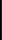 Contemporary Issues	                    2 hoursExpert lectures, online seminar—s	webinarsText Book(s)Text Book(s)Text Book(s)Text Book(s)1Damon, P. Copola, - Introduction to International Disaster ManagementDamon, P. Copola, - Introduction to International Disaster ManagementDamon, P. Copola, - Introduction to International Disaster Management2Murthy D.B.N. - Disaster Management, Deep and Deep Publication PVT. Ltd. New DelhiMurthy D.B.N. - Disaster Management, Deep and Deep Publication PVT. Ltd. New DelhiMurthy D.B.N. - Disaster Management, Deep and Deep Publication PVT. Ltd. New DelhiReference BooksReference BooksReference BooksReference Books1Indu Prakash - Disaster Management Rashtra Prahari Prakashan, Sahibad, Gaziabad.Indu Prakash - Disaster Management Rashtra Prahari Prakashan, Sahibad, Gaziabad.Indu Prakash - Disaster Management Rashtra Prahari Prakashan, Sahibad, Gaziabad.2Narayan B. - Disaster Management A.P.H. Publishing Corporation, New Delhi.Narayan B. - Disaster Management A.P.H. Publishing Corporation, New Delhi.Narayan B. - Disaster Management A.P.H. Publishing Corporation, New Delhi.Related Online Contents [MOOC, SWAYAM, NPTEL, Websites etc.]Related Online Contents [MOOC, SWAYAM, NPTEL, Websites etc.]Related Online Contents [MOOC, SWAYAM, NPTEL, Websites etc.]Related Online Contents [MOOC, SWAYAM, NPTEL, Websites etc.]1https://ndma.gov.in/https://ndma.gov.in/https://ndma.gov.in/2https://www.sciencedirect.com/science/article/pii/S1976131719305109https://www.sciencedirect.com/science/article/pii/S1976131719305109https://www.sciencedirect.com/science/article/pii/S19761317193051094https://www.physio-pedia.com/Disaster Managementhttps://www.physio-pedia.com/Disaster Managementhttps://www.physio-pedia.com/Disaster ManagementCourse Designed By: Dr.T.Priyadharisini, Mr. Samuel RajCourse Designed By: Dr.T.Priyadharisini, Mr. Samuel RajCourse Designed By: Dr.T.Priyadharisini, Mr. Samuel RajCourse Designed By: Dr.T.Priyadharisini, Mr. Samuel RajMapping with Programme OutcomesMapping with Programme OutcomesMapping with Programme OutcomesMapping with Programme OutcomesMapping with Programme OutcomesMapping with Programme OutcomesMapping with Programme OutcomesMapping with Programme OutcomesMapping with Programme OutcomesMapping with Programme OutcomesMapping with Programme OutcomesCosPO1PO2PO3PO4PO5PO6PO7PO8PO9PO10CO1SMMSSSSSMMCO3MMMSMMMMMSCO3SMMSSSSSMSCO4SMSSSSSSMMCO5SSSSSSSSMSCoursecodeCoursecodeCoursecode53PFIELD WORK PLACEMENTLTPCCore XIICore XIICore XIICore XIIFIELD WORK PLACEMENT--34Pre-requisitePre-requisitePre-requisitePre-requisiteBasic knowledge on role and responsibilities ofsocial workerSyllabusVersionSyllabusVersion2021-20222021-2022Course Objectives:Course Objectives:Course Objectives:Course Objectives:Course Objectives:Course Objectives:Course Objectives:Course Objectives:Course Objectives:The main objectives of this course are to:Students will understand the methods of social work and its application in their field work organizationThey will be given an exposure to observe and work in the organisation effectivelyStudents will equip themselves to organize a program with the support of the organizationThe main objectives of this course are to:Students will understand the methods of social work and its application in their field work organizationThey will be given an exposure to observe and work in the organisation effectivelyStudents will equip themselves to organize a program with the support of the organizationThe main objectives of this course are to:Students will understand the methods of social work and its application in their field work organizationThey will be given an exposure to observe and work in the organisation effectivelyStudents will equip themselves to organize a program with the support of the organizationThe main objectives of this course are to:Students will understand the methods of social work and its application in their field work organizationThey will be given an exposure to observe and work in the organisation effectivelyStudents will equip themselves to organize a program with the support of the organizationThe main objectives of this course are to:Students will understand the methods of social work and its application in their field work organizationThey will be given an exposure to observe and work in the organisation effectivelyStudents will equip themselves to organize a program with the support of the organizationThe main objectives of this course are to:Students will understand the methods of social work and its application in their field work organizationThey will be given an exposure to observe and work in the organisation effectivelyStudents will equip themselves to organize a program with the support of the organizationThe main objectives of this course are to:Students will understand the methods of social work and its application in their field work organizationThey will be given an exposure to observe and work in the organisation effectivelyStudents will equip themselves to organize a program with the support of the organizationThe main objectives of this course are to:Students will understand the methods of social work and its application in their field work organizationThey will be given an exposure to observe and work in the organisation effectivelyStudents will equip themselves to organize a program with the support of the organizationThe main objectives of this course are to:Students will understand the methods of social work and its application in their field work organizationThey will be given an exposure to observe and work in the organisation effectivelyStudents will equip themselves to organize a program with the support of the organizationExpected Course Outcomes:Expected Course Outcomes:Expected Course Outcomes:Expected Course Outcomes:Expected Course Outcomes:Expected Course Outcomes:Expected Course Outcomes:Expected Course Outcomes:Expected Course Outcomes:On the successful completion of the course, student will be able to:On the successful completion of the course, student will be able to:On the successful completion of the course, student will be able to:On the successful completion of the course, student will be able to:On the successful completion of the course, student will be able to:On the successful completion of the course, student will be able to:On the successful completion of the course, student will be able to:On the successful completion of the course, student will be able to:On the successful completion of the course, student will be able to:IIStudents will be able understand the nature of the organisation where they areplace for field workStudents will be able understand the nature of the organisation where they areplace for field workStudents will be able understand the nature of the organisation where they areplace for field workStudents will be able understand the nature of the organisation where they areplace for field workStudents will be able understand the nature of the organisation where they areplace for field workKIKI22Students can assist their supervisor in the organisationStudents can assist their supervisor in the organisationStudents can assist their supervisor in the organisationStudents can assist their supervisor in the organisationStudents can assist their supervisor in the organisationK2K233Students will be able to organise a programme by applying their knowledge onmethods of social workStudents will be able to organise a programme by applying their knowledge onmethods of social workStudents will be able to organise a programme by applying their knowledge onmethods of social workStudents will be able to organise a programme by applying their knowledge onmethods of social workStudents will be able to organise a programme by applying their knowledge onmethods of social workK3K344Students equip their professional skills and techniques through their practicalexposureStudents equip their professional skills and techniques through their practicalexposureStudents equip their professional skills and techniques through their practicalexposureStudents equip their professional skills and techniques through their practicalexposureStudents equip their professional skills and techniques through their practicalexposureK4K455It will give them confidence to work as social worker in an organisationIt will give them confidence to work as social worker in an organisationIt will give them confidence to work as social worker in an organisationIt will give them confidence to work as social worker in an organisationIt will give them confidence to work as social worker in an organisationK5K5K1 - Remember; K2 - Understand; K3 - Apply; K4 - Analyze; K5 - Evaluate; K6 — CreateK1 - Remember; K2 - Understand; K3 - Apply; K4 - Analyze; K5 - Evaluate; K6 — CreateK1 - Remember; K2 - Understand; K3 - Apply; K4 - Analyze; K5 - Evaluate; K6 — CreateK1 - Remember; K2 - Understand; K3 - Apply; K4 - Analyze; K5 - Evaluate; K6 — CreateK1 - Remember; K2 - Understand; K3 - Apply; K4 - Analyze; K5 - Evaluate; K6 — CreateK1 - Remember; K2 - Understand; K3 - Apply; K4 - Analyze; K5 - Evaluate; K6 — CreateK1 - Remember; K2 - Understand; K3 - Apply; K4 - Analyze; K5 - Evaluate; K6 — CreateK1 - Remember; K2 - Understand; K3 - Apply; K4 - Analyze; K5 - Evaluate; K6 — CreateK1 - Remember; K2 - Understand; K3 - Apply; K4 - Analyze; K5 - Evaluate; K6 — CreateDuring fifth semester social work students will be placed in a Non- Governmental Organisation fortwo consecutive days in a week in order to acquaint with the objective, administrative functions and its programmes. Through this concurrent field visit students will be given a chance to observe the activity of the organisation. And also they can involve themselves in every event. Students can organise a community awareness programme based on their knowledge on social work. It will increase their professional skills. They will have rich experience and exposure in social work and its significance in an NGOThrough this maximum of 25 days of field visit in an organisation students gain knowledge on writing, and communication skills, they will also strengthen their organising skills.During fifth semester social work students will be placed in a Non- Governmental Organisation fortwo consecutive days in a week in order to acquaint with the objective, administrative functions and its programmes. Through this concurrent field visit students will be given a chance to observe the activity of the organisation. And also they can involve themselves in every event. Students can organise a community awareness programme based on their knowledge on social work. It will increase their professional skills. They will have rich experience and exposure in social work and its significance in an NGOThrough this maximum of 25 days of field visit in an organisation students gain knowledge on writing, and communication skills, they will also strengthen their organising skills.During fifth semester social work students will be placed in a Non- Governmental Organisation fortwo consecutive days in a week in order to acquaint with the objective, administrative functions and its programmes. Through this concurrent field visit students will be given a chance to observe the activity of the organisation. And also they can involve themselves in every event. Students can organise a community awareness programme based on their knowledge on social work. It will increase their professional skills. They will have rich experience and exposure in social work and its significance in an NGOThrough this maximum of 25 days of field visit in an organisation students gain knowledge on writing, and communication skills, they will also strengthen their organising skills.During fifth semester social work students will be placed in a Non- Governmental Organisation fortwo consecutive days in a week in order to acquaint with the objective, administrative functions and its programmes. Through this concurrent field visit students will be given a chance to observe the activity of the organisation. And also they can involve themselves in every event. Students can organise a community awareness programme based on their knowledge on social work. It will increase their professional skills. They will have rich experience and exposure in social work and its significance in an NGOThrough this maximum of 25 days of field visit in an organisation students gain knowledge on writing, and communication skills, they will also strengthen their organising skills.During fifth semester social work students will be placed in a Non- Governmental Organisation fortwo consecutive days in a week in order to acquaint with the objective, administrative functions and its programmes. Through this concurrent field visit students will be given a chance to observe the activity of the organisation. And also they can involve themselves in every event. Students can organise a community awareness programme based on their knowledge on social work. It will increase their professional skills. They will have rich experience and exposure in social work and its significance in an NGOThrough this maximum of 25 days of field visit in an organisation students gain knowledge on writing, and communication skills, they will also strengthen their organising skills.During fifth semester social work students will be placed in a Non- Governmental Organisation fortwo consecutive days in a week in order to acquaint with the objective, administrative functions and its programmes. Through this concurrent field visit students will be given a chance to observe the activity of the organisation. And also they can involve themselves in every event. Students can organise a community awareness programme based on their knowledge on social work. It will increase their professional skills. They will have rich experience and exposure in social work and its significance in an NGOThrough this maximum of 25 days of field visit in an organisation students gain knowledge on writing, and communication skills, they will also strengthen their organising skills.During fifth semester social work students will be placed in a Non- Governmental Organisation fortwo consecutive days in a week in order to acquaint with the objective, administrative functions and its programmes. Through this concurrent field visit students will be given a chance to observe the activity of the organisation. And also they can involve themselves in every event. Students can organise a community awareness programme based on their knowledge on social work. It will increase their professional skills. They will have rich experience and exposure in social work and its significance in an NGOThrough this maximum of 25 days of field visit in an organisation students gain knowledge on writing, and communication skills, they will also strengthen their organising skills.During fifth semester social work students will be placed in a Non- Governmental Organisation fortwo consecutive days in a week in order to acquaint with the objective, administrative functions and its programmes. Through this concurrent field visit students will be given a chance to observe the activity of the organisation. And also they can involve themselves in every event. Students can organise a community awareness programme based on their knowledge on social work. It will increase their professional skills. They will have rich experience and exposure in social work and its significance in an NGOThrough this maximum of 25 days of field visit in an organisation students gain knowledge on writing, and communication skills, they will also strengthen their organising skills.During fifth semester social work students will be placed in a Non- Governmental Organisation fortwo consecutive days in a week in order to acquaint with the objective, administrative functions and its programmes. Through this concurrent field visit students will be given a chance to observe the activity of the organisation. And also they can involve themselves in every event. Students can organise a community awareness programme based on their knowledge on social work. It will increase their professional skills. They will have rich experience and exposure in social work and its significance in an NGOThrough this maximum of 25 days of field visit in an organisation students gain knowledge on writing, and communication skills, they will also strengthen their organising skills.Text Book(s)Text Book(s)Text Book(s)Text Book(s)Text Book(s)Text Book(s)Text Book(s)Text Book(s)Text Book(s)1Social work Method	by Ravi AryaSocial work Method	by Ravi AryaSocial work Method	by Ravi AryaSocial work Method	by Ravi AryaSocial work Method	by Ravi AryaSocial work Method	by Ravi AryaSocial work Method	by Ravi AryaSocial work Method	by Ravi Arya2Understanding Social Work by John PiersonUnderstanding Social Work by John PiersonUnderstanding Social Work by John PiersonUnderstanding Social Work by John PiersonUnderstanding Social Work by John PiersonUnderstanding Social Work by John PiersonUnderstanding Social Work by John PiersonUnderstanding Social Work by John PiersonRerence Booksrence Booksrence Booksrence Booksrence Booksrence Booksrence Booksrence BooksITheory and Practice of Social Work by M.K.SinghTheory and Practice of Social Work by M.K.SinghTheory and Practice of Social Work by M.K.SinghTheory and Practice of Social Work by M.K.SinghTheory and Practice of Social Work by M.K.SinghTheory and Practice of Social Work by M.K.SinghTheory and Practice of Social Work by M.K.SinghTheory and Practice of Social Work by M.K.Singh2Social skill guide book by Chris MacLeodSocial skill guide book by Chris MacLeodSocial skill guide book by Chris MacLeodSocial skill guide book by Chris MacLeodSocial skill guide book by Chris MacLeodSocial skill guide book by Chris MacLeodSocial skill guide book by Chris MacLeodSocial skill guide book by Chris MacLeod1https://govinfo.library.unt.edu/negp/reports/orguide.pdfhttps://govinfo.library.unt.edu/negp/reports/orguide.pdfhttps://govinfo.library.unt.edu/negp/reports/orguide.pdfhttps://govinfo.library.unt.edu/negp/reports/orguide.pdfhttps://govinfo.library.unt.edu/negp/reports/orguide.pdfhttps://govinfo.library.unt.edu/negp/reports/orguide.pdfhttps://govinfo.library.unt.edu/negp/reports/orguide.pdfhttps://govinfo.library.unt.edu/negp/reports/orguide.pdf2https://comm-org.wise.edu/papers97/beckwith.htmhttps://comm-org.wise.edu/papers97/beckwith.htmhttps://comm-org.wise.edu/papers97/beckwith.htmhttps://comm-org.wise.edu/papers97/beckwith.htmhttps://comm-org.wise.edu/papers97/beckwith.htmhttps://comm-org.wise.edu/papers97/beckwith.htmhttps://comm-org.wise.edu/papers97/beckwith.htmhttps://comm-org.wise.edu/papers97/beckwith.htm4https://www.iwgia.org/images/publications/tJ647 COT	manual.pdf  https://www.iwgia.org/images/publications/tJ647 COT	manual.pdf  https://www.iwgia.org/images/publications/tJ647 COT	manual.pdf  https://www.iwgia.org/images/publications/tJ647 COT	manual.pdf  https://www.iwgia.org/images/publications/tJ647 COT	manual.pdf  https://www.iwgia.org/images/publications/tJ647 COT	manual.pdf  https://www.iwgia.org/images/publications/tJ647 COT	manual.pdf  https://www.iwgia.org/images/publications/tJ647 COT	manual.pdf  Course Designed By: Dr. T.PriyadharisiniCourse Designed By: Dr. T.PriyadharisiniCourse Designed By: Dr. T.PriyadharisiniCourse Designed By: Dr. T.PriyadharisiniCourse Designed By: Dr. T.PriyadharisiniCourse Designed By: Dr. T.PriyadharisiniCourse Designed By: Dr. T.PriyadharisiniCourse Designed By: Dr. T.PriyadharisiniCourse Designed By: Dr. T.PriyadharisiniMapping with Programme OutcomesMapping with Programme OutcomesMapping with Programme OutcomesMapping with Programme OutcomesMapping with Programme OutcomesMapping with Programme OutcomesMapping with Programme OutcomesMapping with Programme OutcomesMapping with Programme OutcomesMapping with Programme OutcomesMapping with Programme OutcomesCOsPO1PO2PO3PO4PO5PO6PO7PO8PO9PO10CO1MLSLMMMMMMCO3MMSLMMMMMMCO3MMMLMSMMSLCO4MMMMLSMMSMCO5SMMMMSSMMMCoursecodeCoursecode5EACOMMUNITY DEVELOPMENTCOMMUNITY DEVELOPMENTLT	PT	PT	PCElective IElective IElective ICOMMUNITY DEVELOPMENTCOMMUNITY DEVELOPMENT3-	--	--	-4Pre-requisitePre-requisitePre-requisiteBasic understanding on community its characteristics, types and its problemsBasic understanding on community its characteristics, types and its problemsllabus Versionllabus Version2021-20222021-20222021-2022Course Objectives:Course Objectives:Course Objectives:Course Objectives:Course Objectives:Course Objectives:Course Objectives:Course Objectives:Course Objectives:Course Objectives:The main objectives of this course are to:Students understand concept of community developmentStudents will enrich their knowledge on local self-government and its functionStudents will gain knowledge on urban community developmentThe main objectives of this course are to:Students understand concept of community developmentStudents will enrich their knowledge on local self-government and its functionStudents will gain knowledge on urban community developmentThe main objectives of this course are to:Students understand concept of community developmentStudents will enrich their knowledge on local self-government and its functionStudents will gain knowledge on urban community developmentThe main objectives of this course are to:Students understand concept of community developmentStudents will enrich their knowledge on local self-government and its functionStudents will gain knowledge on urban community developmentThe main objectives of this course are to:Students understand concept of community developmentStudents will enrich their knowledge on local self-government and its functionStudents will gain knowledge on urban community developmentThe main objectives of this course are to:Students understand concept of community developmentStudents will enrich their knowledge on local self-government and its functionStudents will gain knowledge on urban community developmentThe main objectives of this course are to:Students understand concept of community developmentStudents will enrich their knowledge on local self-government and its functionStudents will gain knowledge on urban community developmentThe main objectives of this course are to:Students understand concept of community developmentStudents will enrich their knowledge on local self-government and its functionStudents will gain knowledge on urban community developmentThe main objectives of this course are to:Students understand concept of community developmentStudents will enrich their knowledge on local self-government and its functionStudents will gain knowledge on urban community developmentThe main objectives of this course are to:Students understand concept of community developmentStudents will enrich their knowledge on local self-government and its functionStudents will gain knowledge on urban community developmentExpected Course Outcomes:Expected Course Outcomes:Expected Course Outcomes:Expected Course Outcomes:Expected Course Outcomes:Expected Course Outcomes:Expected Course Outcomes:Expected Course Outcomes:Expected Course Outcomes:Expected Course Outcomes:On the successful completion of the course, student will be able to:On the successful completion of the course, student will be able to:On the successful completion of the course, student will be able to:On the successful completion of the course, student will be able to:On the successful completion of the course, student will be able to:On the successful completion of the course, student will be able to:On the successful completion of the course, student will be able to:On the successful completion of the course, student will be able to:On the successful completion of the course, student will be able to:On the successful completion of the course, student will be able to:1They can develop their knowledge on community development and its activitiesThey can develop their knowledge on community development and its activitiesThey can develop their knowledge on community development and its activitiesThey can develop their knowledge on community development and its activitiesThey can develop their knowledge on community development and its activitiesThey can develop their knowledge on community development and its activitiesThey can develop their knowledge on community development and its activitiesK2K22Students will know about the functions of local self-governmentStudents will know about the functions of local self-governmentStudents will know about the functions of local self-governmentStudents will know about the functions of local self-governmentStudents will know about the functions of local self-governmentStudents will know about the functions of local self-governmentStudents will know about the functions of local self-governmentK2K23Students can design a project for rural community developmentStudents can design a project for rural community developmentStudents can design a project for rural community developmentStudents can design a project for rural community developmentStudents can design a project for rural community developmentStudents can design a project for rural community developmentStudents can design a project for rural community developmentK6K64Students can able to evaluate projects for urban community developmentStudents can able to evaluate projects for urban community developmentStudents can able to evaluate projects for urban community developmentStudents can able to evaluate projects for urban community developmentStudents can able to evaluate projects for urban community developmentStudents can able to evaluate projects for urban community developmentStudents can able to evaluate projects for urban community developmentK5K55Students can able work as project manager in an NGOStudents can able work as project manager in an NGOStudents can able work as project manager in an NGOStudents can able work as project manager in an NGOStudents can able work as project manager in an NGOStudents can able work as project manager in an NGOStudents can able work as project manager in an NGOK3K3K1 - Remember; K2 - Understand; K3 - Apply; K4 - Analyze; I'iS - Evaluate; K—6	CreateK1 - Remember; K2 - Understand; K3 - Apply; K4 - Analyze; I'iS - Evaluate; K—6	CreateK1 - Remember; K2 - Understand; K3 - Apply; K4 - Analyze; I'iS - Evaluate; K—6	CreateK1 - Remember; K2 - Understand; K3 - Apply; K4 - Analyze; I'iS - Evaluate; K—6	CreateK1 - Remember; K2 - Understand; K3 - Apply; K4 - Analyze; I'iS - Evaluate; K—6	CreateK1 - Remember; K2 - Understand; K3 - Apply; K4 - Analyze; I'iS - Evaluate; K—6	CreateK1 - Remember; K2 - Understand; K3 - Apply; K4 - Analyze; I'iS - Evaluate; K—6	CreateK1 - Remember; K2 - Understand; K3 - Apply; K4 - Analyze; I'iS - Evaluate; K—6	CreateK1 - Remember; K2 - Understand; K3 - Apply; K4 - Analyze; I'iS - Evaluate; K—6	CreateK1 - Remember; K2 - Understand; K3 - Apply; K4 - Analyze; I'iS - Evaluate; K—6	CreateUnit:1Unit:1COMMUNITY DEVELOPMENTCOMMUNITY DEVELOPMENTCOMMUNITY DEVELOPMENT15 hours15 hours15 hours15 hours15 hoursOrigin and development of community development : Meaning, need, early experiments: -Srinikethan, Marthandom and Gurgaon. Pilot projects: - Nilokehri experiment, Firka Scheme, Extension: Principles and methods.Origin and development of community development : Meaning, need, early experiments: -Srinikethan, Marthandom and Gurgaon. Pilot projects: - Nilokehri experiment, Firka Scheme, Extension: Principles and methods.Origin and development of community development : Meaning, need, early experiments: -Srinikethan, Marthandom and Gurgaon. Pilot projects: - Nilokehri experiment, Firka Scheme, Extension: Principles and methods.Origin and development of community development : Meaning, need, early experiments: -Srinikethan, Marthandom and Gurgaon. Pilot projects: - Nilokehri experiment, Firka Scheme, Extension: Principles and methods.Origin and development of community development : Meaning, need, early experiments: -Srinikethan, Marthandom and Gurgaon. Pilot projects: - Nilokehri experiment, Firka Scheme, Extension: Principles and methods.Origin and development of community development : Meaning, need, early experiments: -Srinikethan, Marthandom and Gurgaon. Pilot projects: - Nilokehri experiment, Firka Scheme, Extension: Principles and methods.Origin and development of community development : Meaning, need, early experiments: -Srinikethan, Marthandom and Gurgaon. Pilot projects: - Nilokehri experiment, Firka Scheme, Extension: Principles and methods.Origin and development of community development : Meaning, need, early experiments: -Srinikethan, Marthandom and Gurgaon. Pilot projects: - Nilokehri experiment, Firka Scheme, Extension: Principles and methods.Origin and development of community development : Meaning, need, early experiments: -Srinikethan, Marthandom and Gurgaon. Pilot projects: - Nilokehri experiment, Firka Scheme, Extension: Principles and methods.Origin and development of community development : Meaning, need, early experiments: -Srinikethan, Marthandom and Gurgaon. Pilot projects: - Nilokehri experiment, Firka Scheme, Extension: Principles and methods.Unit:2Unit:2RURAL COMMUNITY DEVELOPMENTRURAL COMMUNITY DEVELOPMENTRURAL COMMUNITY DEVELOPMENT15 hours15 hours15 hours15 hours15 hours. Rural community development - concept, principles, need-programmes : IRDP,ITDP, TRYSEM,Swarna jayanthi Gram Swarozgar Yojana, Rural Housing Schemes, NRCP, Rural Sanitation Programme, Watershed Development, role ofNIRD and SIRD.. Rural community development - concept, principles, need-programmes : IRDP,ITDP, TRYSEM,Swarna jayanthi Gram Swarozgar Yojana, Rural Housing Schemes, NRCP, Rural Sanitation Programme, Watershed Development, role ofNIRD and SIRD.. Rural community development - concept, principles, need-programmes : IRDP,ITDP, TRYSEM,Swarna jayanthi Gram Swarozgar Yojana, Rural Housing Schemes, NRCP, Rural Sanitation Programme, Watershed Development, role ofNIRD and SIRD.. Rural community development - concept, principles, need-programmes : IRDP,ITDP, TRYSEM,Swarna jayanthi Gram Swarozgar Yojana, Rural Housing Schemes, NRCP, Rural Sanitation Programme, Watershed Development, role ofNIRD and SIRD.. Rural community development - concept, principles, need-programmes : IRDP,ITDP, TRYSEM,Swarna jayanthi Gram Swarozgar Yojana, Rural Housing Schemes, NRCP, Rural Sanitation Programme, Watershed Development, role ofNIRD and SIRD.. Rural community development - concept, principles, need-programmes : IRDP,ITDP, TRYSEM,Swarna jayanthi Gram Swarozgar Yojana, Rural Housing Schemes, NRCP, Rural Sanitation Programme, Watershed Development, role ofNIRD and SIRD.. Rural community development - concept, principles, need-programmes : IRDP,ITDP, TRYSEM,Swarna jayanthi Gram Swarozgar Yojana, Rural Housing Schemes, NRCP, Rural Sanitation Programme, Watershed Development, role ofNIRD and SIRD.. Rural community development - concept, principles, need-programmes : IRDP,ITDP, TRYSEM,Swarna jayanthi Gram Swarozgar Yojana, Rural Housing Schemes, NRCP, Rural Sanitation Programme, Watershed Development, role ofNIRD and SIRD.. Rural community development - concept, principles, need-programmes : IRDP,ITDP, TRYSEM,Swarna jayanthi Gram Swarozgar Yojana, Rural Housing Schemes, NRCP, Rural Sanitation Programme, Watershed Development, role ofNIRD and SIRD.. Rural community development - concept, principles, need-programmes : IRDP,ITDP, TRYSEM,Swarna jayanthi Gram Swarozgar Yojana, Rural Housing Schemes, NRCP, Rural Sanitation Programme, Watershed Development, role ofNIRD and SIRD.Unit:3Unit:3LOCAL SELF GOVERNMENTLOCAL SELF GOVERNMENT15 hours15 hours15 hours15 hours15 hours15 hoursLocal self-government- Local self-government in ancient India, during Mugal and British period.Panchayat Raj system, Role and function of village president, chairman, BDO. Constitutional (73rd) amendment, state legislation strengths and weakness.Local self-government- Local self-government in ancient India, during Mugal and British period.Panchayat Raj system, Role and function of village president, chairman, BDO. Constitutional (73rd) amendment, state legislation strengths and weakness.Local self-government- Local self-government in ancient India, during Mugal and British period.Panchayat Raj system, Role and function of village president, chairman, BDO. Constitutional (73rd) amendment, state legislation strengths and weakness.Local self-government- Local self-government in ancient India, during Mugal and British period.Panchayat Raj system, Role and function of village president, chairman, BDO. Constitutional (73rd) amendment, state legislation strengths and weakness.Local self-government- Local self-government in ancient India, during Mugal and British period.Panchayat Raj system, Role and function of village president, chairman, BDO. Constitutional (73rd) amendment, state legislation strengths and weakness.Local self-government- Local self-government in ancient India, during Mugal and British period.Panchayat Raj system, Role and function of village president, chairman, BDO. Constitutional (73rd) amendment, state legislation strengths and weakness.Local self-government- Local self-government in ancient India, during Mugal and British period.Panchayat Raj system, Role and function of village president, chairman, BDO. Constitutional (73rd) amendment, state legislation strengths and weakness.Local self-government- Local self-government in ancient India, during Mugal and British period.Panchayat Raj system, Role and function of village president, chairman, BDO. Constitutional (73rd) amendment, state legislation strengths and weakness.Local self-government- Local self-government in ancient India, during Mugal and British period.Panchayat Raj system, Role and function of village president, chairman, BDO. Constitutional (73rd) amendment, state legislation strengths and weakness.Local self-government- Local self-government in ancient India, during Mugal and British period.Panchayat Raj system, Role and function of village president, chairman, BDO. Constitutional (73rd) amendment, state legislation strengths and weakness.Unit:4Unit:4URBAN COMMUINTYURBAN COMMUINTY14 hours14 hours14 hours14 hours14 hours14 hoursUrban community: Urban - meaning, classification and characteristics. Slum: -Meaning and types.Tamilnadu slum clearance Board, Tamilnadu housing board, Chennai Metropolitan development authority.Urban community: Urban - meaning, classification and characteristics. Slum: -Meaning and types.Tamilnadu slum clearance Board, Tamilnadu housing board, Chennai Metropolitan development authority.Urban community: Urban - meaning, classification and characteristics. Slum: -Meaning and types.Tamilnadu slum clearance Board, Tamilnadu housing board, Chennai Metropolitan development authority.Urban community: Urban - meaning, classification and characteristics. Slum: -Meaning and types.Tamilnadu slum clearance Board, Tamilnadu housing board, Chennai Metropolitan development authority.Urban community: Urban - meaning, classification and characteristics. Slum: -Meaning and types.Tamilnadu slum clearance Board, Tamilnadu housing board, Chennai Metropolitan development authority.Urban community: Urban - meaning, classification and characteristics. Slum: -Meaning and types.Tamilnadu slum clearance Board, Tamilnadu housing board, Chennai Metropolitan development authority.Urban community: Urban - meaning, classification and characteristics. Slum: -Meaning and types.Tamilnadu slum clearance Board, Tamilnadu housing board, Chennai Metropolitan development authority.Urban community: Urban - meaning, classification and characteristics. Slum: -Meaning and types.Tamilnadu slum clearance Board, Tamilnadu housing board, Chennai Metropolitan development authority.Urban community: Urban - meaning, classification and characteristics. Slum: -Meaning and types.Tamilnadu slum clearance Board, Tamilnadu housing board, Chennai Metropolitan development authority.Urban community: Urban - meaning, classification and characteristics. Slum: -Meaning and types.Tamilnadu slum clearance Board, Tamilnadu housing board, Chennai Metropolitan development authority.Unit:5Unit:5URBAN COMMUNITY DEVELOPMENTURBAN COMMUNITY DEVELOPMENT14 hours14 hours14 hours14 hours14 hours14 hoursUrban community development: Urban community development: Meaning, need, principle, UrbanProgrammes, IUDP, UBS, Swarna jayanthi shahari Rozgar Yojana, Urban self-employment schemes. Development of Women and Children in Urban Areas(DWCUA). District Rural Development Agency (DRDA), Land Reforms Schemes, National Social Awareness Programme (NSAP), Employment Assurance Scheme (EAS)Urban community development: Urban community development: Meaning, need, principle, UrbanProgrammes, IUDP, UBS, Swarna jayanthi shahari Rozgar Yojana, Urban self-employment schemes. Development of Women and Children in Urban Areas(DWCUA). District Rural Development Agency (DRDA), Land Reforms Schemes, National Social Awareness Programme (NSAP), Employment Assurance Scheme (EAS)Urban community development: Urban community development: Meaning, need, principle, UrbanProgrammes, IUDP, UBS, Swarna jayanthi shahari Rozgar Yojana, Urban self-employment schemes. Development of Women and Children in Urban Areas(DWCUA). District Rural Development Agency (DRDA), Land Reforms Schemes, National Social Awareness Programme (NSAP), Employment Assurance Scheme (EAS)Urban community development: Urban community development: Meaning, need, principle, UrbanProgrammes, IUDP, UBS, Swarna jayanthi shahari Rozgar Yojana, Urban self-employment schemes. Development of Women and Children in Urban Areas(DWCUA). District Rural Development Agency (DRDA), Land Reforms Schemes, National Social Awareness Programme (NSAP), Employment Assurance Scheme (EAS)Urban community development: Urban community development: Meaning, need, principle, UrbanProgrammes, IUDP, UBS, Swarna jayanthi shahari Rozgar Yojana, Urban self-employment schemes. Development of Women and Children in Urban Areas(DWCUA). District Rural Development Agency (DRDA), Land Reforms Schemes, National Social Awareness Programme (NSAP), Employment Assurance Scheme (EAS)Urban community development: Urban community development: Meaning, need, principle, UrbanProgrammes, IUDP, UBS, Swarna jayanthi shahari Rozgar Yojana, Urban self-employment schemes. Development of Women and Children in Urban Areas(DWCUA). District Rural Development Agency (DRDA), Land Reforms Schemes, National Social Awareness Programme (NSAP), Employment Assurance Scheme (EAS)Urban community development: Urban community development: Meaning, need, principle, UrbanProgrammes, IUDP, UBS, Swarna jayanthi shahari Rozgar Yojana, Urban self-employment schemes. Development of Women and Children in Urban Areas(DWCUA). District Rural Development Agency (DRDA), Land Reforms Schemes, National Social Awareness Programme (NSAP), Employment Assurance Scheme (EAS)Urban community development: Urban community development: Meaning, need, principle, UrbanProgrammes, IUDP, UBS, Swarna jayanthi shahari Rozgar Yojana, Urban self-employment schemes. Development of Women and Children in Urban Areas(DWCUA). District Rural Development Agency (DRDA), Land Reforms Schemes, National Social Awareness Programme (NSAP), Employment Assurance Scheme (EAS)Urban community development: Urban community development: Meaning, need, principle, UrbanProgrammes, IUDP, UBS, Swarna jayanthi shahari Rozgar Yojana, Urban self-employment schemes. Development of Women and Children in Urban Areas(DWCUA). District Rural Development Agency (DRDA), Land Reforms Schemes, National Social Awareness Programme (NSAP), Employment Assurance Scheme (EAS)Urban community development: Urban community development: Meaning, need, principle, UrbanProgrammes, IUDP, UBS, Swarna jayanthi shahari Rozgar Yojana, Urban self-employment schemes. Development of Women and Children in Urban Areas(DWCUA). District Rural Development Agency (DRDA), Land Reforms Schemes, National Social Awareness Programme (NSAP), Employment Assurance Scheme (EAS)Unit:6Unit:6Contemporary IssuesContemporary Issues2 hours2 hours2 hours2 hours2 hours2 hoursExpert lectures, online seminar—s	webinarsExpert lectures, online seminar—s	webinarsExpert lectures, online seminar—s	webinarsExpert lectures, online seminar—s	webinarsExpert lectures, online seminar—s	webinarsExpert lectures, online seminar—s	webinarsExpert lectures, online seminar—s	webinarsExpert lectures, online seminar—s	webinarsExpert lectures, online seminar—s	webinarsExpert lectures, online seminar—s	webinarsText Book(s)Text Book(s)1Bhadouria and Dua 1986 Rural development strategies and Perspectives; Delhi, Anmol.2Bose, Ashian 1974 Studies in India's Urbanization 1901 to1971, New Delhi, Tata McgrawHill.3Cedric Payn 1990 Housing and Urbanization: A study of india, New Delhi, Saye .Reference BooksReference Books1Dubey M.K. (2000) Rural and urban development, NewDelhi, Common wealth.2Rjeswar dayal (1962) Community development programmes inIndia Allahabad, kitab mahal.Related Online Contents [MOOC, SWAYAM, NPTEL, Websites etc.]Related Online Contents [MOOC, SWAYAM, NPTEL, Websites etc.]1https://en.wikipedia.org/wiki/Community	development2https://www.scribd.com/doc/21976896/Understanding-Urbanization-Urban-Community-Development  3https://en.wikipedia.org/wiki/Rural community developmentCourse Designed By: Dr.T.PriyadharisiniCourse Designed By: Dr.T.PriyadharisiniMapping with Programme OutcomesMapping with Programme OutcomesMapping with Programme OutcomesMapping with Programme OutcomesMapping with Programme OutcomesMapping with Programme OutcomesMapping with Programme OutcomesMapping with Programme OutcomesMapping with Programme OutcomesMapping with Programme OutcomesMapping with Programme OutcomesCosPO1PO2PO3PO4PO5PO6PO7PO8PO9PO10CO1MLLMMMMMMMCO3LMLMLLMMMMCO3SMMSMMSSLSCO4SMMSMMSSMSCOSSMMSSSSSMSCourse codeCourse code5EBURBAN COMMUNITY DEVELOPMENTLLTPCElective-lElective-lElective-lURBAN COMMUNITY DEVELOPMENT33--4Pre-requisitePre-requisitePre-requisiteBasic knowledge on communities and itstypes, characteristicsSyllabusVersionSyllabusVersionSyllabusVersion2021-20222021-2022Course Objectives:Course Objectives:Course Objectives:Course Objectives:Course Objectives:Course Objectives:Course Objectives:Course Objectives:Course Objectives:The main objectives of this course are to:1.To provide the students with theoretical knowledge of urbanization, 2.To educate them on urban administration3. various urban problems, and programmes for Urban Community Development.The main objectives of this course are to:1.To provide the students with theoretical knowledge of urbanization, 2.To educate them on urban administration3. various urban problems, and programmes for Urban Community Development.The main objectives of this course are to:1.To provide the students with theoretical knowledge of urbanization, 2.To educate them on urban administration3. various urban problems, and programmes for Urban Community Development.The main objectives of this course are to:1.To provide the students with theoretical knowledge of urbanization, 2.To educate them on urban administration3. various urban problems, and programmes for Urban Community Development.The main objectives of this course are to:1.To provide the students with theoretical knowledge of urbanization, 2.To educate them on urban administration3. various urban problems, and programmes for Urban Community Development.The main objectives of this course are to:1.To provide the students with theoretical knowledge of urbanization, 2.To educate them on urban administration3. various urban problems, and programmes for Urban Community Development.The main objectives of this course are to:1.To provide the students with theoretical knowledge of urbanization, 2.To educate them on urban administration3. various urban problems, and programmes for Urban Community Development.The main objectives of this course are to:1.To provide the students with theoretical knowledge of urbanization, 2.To educate them on urban administration3. various urban problems, and programmes for Urban Community Development.The main objectives of this course are to:1.To provide the students with theoretical knowledge of urbanization, 2.To educate them on urban administration3. various urban problems, and programmes for Urban Community Development.Expected Course Outcomes:Expected Course Outcomes:Expected Course Outcomes:Expected Course Outcomes:Expected Course Outcomes:Expected Course Outcomes:Expected Course Outcomes:Expected Course Outcomes:Expected Course Outcomes:On the successful completion of the course, student will be able to:On the successful completion of the course, student will be able to:On the successful completion of the course, student will be able to:On the successful completion of the course, student will be able to:On the successful completion of the course, student will be able to:On the successful completion of the course, student will be able to:On the successful completion of the course, student will be able to:On the successful completion of the course, student will be able to:On the successful completion of the course, student will be able to:1The student should know various theories on urban life, problems anddevelopment.The student should know various theories on urban life, problems anddevelopment.The student should know various theories on urban life, problems anddevelopment.The student should know various theories on urban life, problems anddevelopment.The student should know various theories on urban life, problems anddevelopment.The student should know various theories on urban life, problems anddevelopment.K1K12The students learn administrative structure and programmes for urbandevelopment.The students learn administrative structure and programmes for urbandevelopment.The students learn administrative structure and programmes for urbandevelopment.The students learn administrative structure and programmes for urbandevelopment.The students learn administrative structure and programmes for urbandevelopment.The students learn administrative structure and programmes for urbandevelopment.K2K23They acquire the skills to work with the urban community, development andimplement programmesThey acquire the skills to work with the urban community, development andimplement programmesThey acquire the skills to work with the urban community, development andimplement programmesThey acquire the skills to work with the urban community, development andimplement programmesThey acquire the skills to work with the urban community, development andimplement programmesThey acquire the skills to work with the urban community, development andimplement programmesK3K34They can evaluate various projects on urban developmentThey can evaluate various projects on urban developmentThey can evaluate various projects on urban developmentThey can evaluate various projects on urban developmentThey can evaluate various projects on urban developmentThey can evaluate various projects on urban developmentK4K45Through their research work they contribute in project formulation for state andcentral GovernmentThrough their research work they contribute in project formulation for state andcentral GovernmentThrough their research work they contribute in project formulation for state andcentral GovernmentThrough their research work they contribute in project formulation for state andcentral GovernmentThrough their research work they contribute in project formulation for state andcentral GovernmentThrough their research work they contribute in project formulation for state andcentral GovernmentK6K6K1 - Remember; K2 - Understand; K3 - Apply; K4 - Analyze; K5 - Evaluate; K6 — CreateK1 - Remember; K2 - Understand; K3 - Apply; K4 - Analyze; K5 - Evaluate; K6 — CreateK1 - Remember; K2 - Understand; K3 - Apply; K4 - Analyze; K5 - Evaluate; K6 — CreateK1 - Remember; K2 - Understand; K3 - Apply; K4 - Analyze; K5 - Evaluate; K6 — CreateK1 - Remember; K2 - Understand; K3 - Apply; K4 - Analyze; K5 - Evaluate; K6 — CreateK1 - Remember; K2 - Understand; K3 - Apply; K4 - Analyze; K5 - Evaluate; K6 — CreateK1 - Remember; K2 - Understand; K3 - Apply; K4 - Analyze; K5 - Evaluate; K6 — CreateK1 - Remember; K2 - Understand; K3 - Apply; K4 - Analyze; K5 - Evaluate; K6 — CreateK1 - Remember; K2 - Understand; K3 - Apply; K4 - Analyze; K5 - Evaluate; K6 — CreateUnit:1Unit:1URBAN COMMUNITY ITS MEANING ANDCHARACTERISTICSURBAN COMMUNITY ITS MEANING ANDCHARACTERISTICSURBAN COMMUNITY ITS MEANING ANDCHARACTERISTICSURBAN COMMUNITY ITS MEANING ANDCHARACTERISTICS15 hours15 hours15 hoursUrban Community Meaning, characteristics, rural — urban difference. Urban Classification: City,Town, Metropolis, satellite towns and Smart Cities.- Urbanization and Urbanism: Meaning, Characteristics and theories of urbanization - Migration — Concepts, causes, types and theories.Urban Community Meaning, characteristics, rural — urban difference. Urban Classification: City,Town, Metropolis, satellite towns and Smart Cities.- Urbanization and Urbanism: Meaning, Characteristics and theories of urbanization - Migration — Concepts, causes, types and theories.Urban Community Meaning, characteristics, rural — urban difference. Urban Classification: City,Town, Metropolis, satellite towns and Smart Cities.- Urbanization and Urbanism: Meaning, Characteristics and theories of urbanization - Migration — Concepts, causes, types and theories.Urban Community Meaning, characteristics, rural — urban difference. Urban Classification: City,Town, Metropolis, satellite towns and Smart Cities.- Urbanization and Urbanism: Meaning, Characteristics and theories of urbanization - Migration — Concepts, causes, types and theories.Urban Community Meaning, characteristics, rural — urban difference. Urban Classification: City,Town, Metropolis, satellite towns and Smart Cities.- Urbanization and Urbanism: Meaning, Characteristics and theories of urbanization - Migration — Concepts, causes, types and theories.Urban Community Meaning, characteristics, rural — urban difference. Urban Classification: City,Town, Metropolis, satellite towns and Smart Cities.- Urbanization and Urbanism: Meaning, Characteristics and theories of urbanization - Migration — Concepts, causes, types and theories.Urban Community Meaning, characteristics, rural — urban difference. Urban Classification: City,Town, Metropolis, satellite towns and Smart Cities.- Urbanization and Urbanism: Meaning, Characteristics and theories of urbanization - Migration — Concepts, causes, types and theories.Urban Community Meaning, characteristics, rural — urban difference. Urban Classification: City,Town, Metropolis, satellite towns and Smart Cities.- Urbanization and Urbanism: Meaning, Characteristics and theories of urbanization - Migration — Concepts, causes, types and theories.Urban Community Meaning, characteristics, rural — urban difference. Urban Classification: City,Town, Metropolis, satellite towns and Smart Cities.- Urbanization and Urbanism: Meaning, Characteristics and theories of urbanization - Migration — Concepts, causes, types and theories.Unit:2Unit:2URBAN SOCIAL PROBLEMSURBAN SOCIAL PROBLEMSURBAN SOCIAL PROBLEMSURBAN SOCIAL PROBLEMS15 hours15 hours15 hoursUrban social Problems Housing, drug addiction, juvenile delinquency, prostitution/commercialsex, pollution, Solid waste management, e-waste management. Unorganized/Informal sectors: concept, characteristics; Unorganized Labour: child labour, women labour and construction workers. Slum: definition, causes, characteristics, classification, approaches, theories and culture of slumsUrban social Problems Housing, drug addiction, juvenile delinquency, prostitution/commercialsex, pollution, Solid waste management, e-waste management. Unorganized/Informal sectors: concept, characteristics; Unorganized Labour: child labour, women labour and construction workers. Slum: definition, causes, characteristics, classification, approaches, theories and culture of slumsUrban social Problems Housing, drug addiction, juvenile delinquency, prostitution/commercialsex, pollution, Solid waste management, e-waste management. Unorganized/Informal sectors: concept, characteristics; Unorganized Labour: child labour, women labour and construction workers. Slum: definition, causes, characteristics, classification, approaches, theories and culture of slumsUrban social Problems Housing, drug addiction, juvenile delinquency, prostitution/commercialsex, pollution, Solid waste management, e-waste management. Unorganized/Informal sectors: concept, characteristics; Unorganized Labour: child labour, women labour and construction workers. Slum: definition, causes, characteristics, classification, approaches, theories and culture of slumsUrban social Problems Housing, drug addiction, juvenile delinquency, prostitution/commercialsex, pollution, Solid waste management, e-waste management. Unorganized/Informal sectors: concept, characteristics; Unorganized Labour: child labour, women labour and construction workers. Slum: definition, causes, characteristics, classification, approaches, theories and culture of slumsUrban social Problems Housing, drug addiction, juvenile delinquency, prostitution/commercialsex, pollution, Solid waste management, e-waste management. Unorganized/Informal sectors: concept, characteristics; Unorganized Labour: child labour, women labour and construction workers. Slum: definition, causes, characteristics, classification, approaches, theories and culture of slumsUrban social Problems Housing, drug addiction, juvenile delinquency, prostitution/commercialsex, pollution, Solid waste management, e-waste management. Unorganized/Informal sectors: concept, characteristics; Unorganized Labour: child labour, women labour and construction workers. Slum: definition, causes, characteristics, classification, approaches, theories and culture of slumsUrban social Problems Housing, drug addiction, juvenile delinquency, prostitution/commercialsex, pollution, Solid waste management, e-waste management. Unorganized/Informal sectors: concept, characteristics; Unorganized Labour: child labour, women labour and construction workers. Slum: definition, causes, characteristics, classification, approaches, theories and culture of slumsUrban social Problems Housing, drug addiction, juvenile delinquency, prostitution/commercialsex, pollution, Solid waste management, e-waste management. Unorganized/Informal sectors: concept, characteristics; Unorganized Labour: child labour, women labour and construction workers. Slum: definition, causes, characteristics, classification, approaches, theories and culture of slumsUnit:3Unit:3URBAN COMMUNITY DEVELOPMENTURBAN COMMUNITY DEVELOPMENTURBAN COMMUNITY DEVELOPMENT15 hours15 hours15 hours15 hoursUrban Community Development Definition, concept, objectives, principles and historicalbackground; Approaches: Basic Service Approach, Integrated Development Approach, Participatory Approach, Sustainable Development Approach — Urban development agencies: Chennai metropolitan development authority (CMDA), EXNORA, SULAB International. Importance of community planning and community participation in urban development.Urban Community Development Definition, concept, objectives, principles and historicalbackground; Approaches: Basic Service Approach, Integrated Development Approach, Participatory Approach, Sustainable Development Approach — Urban development agencies: Chennai metropolitan development authority (CMDA), EXNORA, SULAB International. Importance of community planning and community participation in urban development.Urban Community Development Definition, concept, objectives, principles and historicalbackground; Approaches: Basic Service Approach, Integrated Development Approach, Participatory Approach, Sustainable Development Approach — Urban development agencies: Chennai metropolitan development authority (CMDA), EXNORA, SULAB International. Importance of community planning and community participation in urban development.Urban Community Development Definition, concept, objectives, principles and historicalbackground; Approaches: Basic Service Approach, Integrated Development Approach, Participatory Approach, Sustainable Development Approach — Urban development agencies: Chennai metropolitan development authority (CMDA), EXNORA, SULAB International. Importance of community planning and community participation in urban development.Urban Community Development Definition, concept, objectives, principles and historicalbackground; Approaches: Basic Service Approach, Integrated Development Approach, Participatory Approach, Sustainable Development Approach — Urban development agencies: Chennai metropolitan development authority (CMDA), EXNORA, SULAB International. Importance of community planning and community participation in urban development.Urban Community Development Definition, concept, objectives, principles and historicalbackground; Approaches: Basic Service Approach, Integrated Development Approach, Participatory Approach, Sustainable Development Approach — Urban development agencies: Chennai metropolitan development authority (CMDA), EXNORA, SULAB International. Importance of community planning and community participation in urban development.Urban Community Development Definition, concept, objectives, principles and historicalbackground; Approaches: Basic Service Approach, Integrated Development Approach, Participatory Approach, Sustainable Development Approach — Urban development agencies: Chennai metropolitan development authority (CMDA), EXNORA, SULAB International. Importance of community planning and community participation in urban development.Urban Community Development Definition, concept, objectives, principles and historicalbackground; Approaches: Basic Service Approach, Integrated Development Approach, Participatory Approach, Sustainable Development Approach — Urban development agencies: Chennai metropolitan development authority (CMDA), EXNORA, SULAB International. Importance of community planning and community participation in urban development.Urban Community Development Definition, concept, objectives, principles and historicalbackground; Approaches: Basic Service Approach, Integrated Development Approach, Participatory Approach, Sustainable Development Approach — Urban development agencies: Chennai metropolitan development authority (CMDA), EXNORA, SULAB International. Importance of community planning and community participation in urban development.Unit:4Unit:4URBAN DEVELOPMENT14 hoursUrban Development Administration National, state and local levels; Urban services and urbandeficiencies; 74th amendment and salient features of Nagarpalika Act; Structure and functions of urban development agencies: Municipal Administration Corporations, Municipalities, Town Panchayats, metropolitan development authorities; Relationship between of officials and non- officials in urban self government; slum clearance board, housing board, Housing and Urban Development Corporation (HUDCO), and United Nation's Centre for Human Settlement (UNCHS); role of voluntary agencies in urban development. Role of community development worker in Urban community development.Urban Development Administration National, state and local levels; Urban services and urbandeficiencies; 74th amendment and salient features of Nagarpalika Act; Structure and functions of urban development agencies: Municipal Administration Corporations, Municipalities, Town Panchayats, metropolitan development authorities; Relationship between of officials and non- officials in urban self government; slum clearance board, housing board, Housing and Urban Development Corporation (HUDCO), and United Nation's Centre for Human Settlement (UNCHS); role of voluntary agencies in urban development. Role of community development worker in Urban community development.Urban Development Administration National, state and local levels; Urban services and urbandeficiencies; 74th amendment and salient features of Nagarpalika Act; Structure and functions of urban development agencies: Municipal Administration Corporations, Municipalities, Town Panchayats, metropolitan development authorities; Relationship between of officials and non- officials in urban self government; slum clearance board, housing board, Housing and Urban Development Corporation (HUDCO), and United Nation's Centre for Human Settlement (UNCHS); role of voluntary agencies in urban development. Role of community development worker in Urban community development.Urban Development Administration National, state and local levels; Urban services and urbandeficiencies; 74th amendment and salient features of Nagarpalika Act; Structure and functions of urban development agencies: Municipal Administration Corporations, Municipalities, Town Panchayats, metropolitan development authorities; Relationship between of officials and non- officials in urban self government; slum clearance board, housing board, Housing and Urban Development Corporation (HUDCO), and United Nation's Centre for Human Settlement (UNCHS); role of voluntary agencies in urban development. Role of community development worker in Urban community development.Unit:5Unit:5URBAN DEVELOPMENT PROGRAMMES14 hoursUrban development Programme Town planning: Meaning, Town and Country Planning Actl971 -Urban Basic Services Programmes (UBSP) - Tamil Nadu Urban Development Project (TNUP) - National Slum Development Programme (NSDP) - Intergrated Housing & Slum Development Programme (IHSDP) - Jawaharlal Nehru National Urban Renewal Mission Scheme (JUNURUM) - Prime Minister's Intergrated Urban Poverty Eradication Programme (PMIUPES) Swarna Jayanti Shahari Rozhar Yojana (SJSRY) - Nehru Rozgar Yojana (NRY) - Tamil Nadu Slum Clearance programme - Urban Health and Sanitation programme - Role of community development wing in implementation of UCD programme, problems in implementation of urban community development programme, Application of social work method to overcome the problems in implementation of urban community development programme.Urban development Programme Town planning: Meaning, Town and Country Planning Actl971 -Urban Basic Services Programmes (UBSP) - Tamil Nadu Urban Development Project (TNUP) - National Slum Development Programme (NSDP) - Intergrated Housing & Slum Development Programme (IHSDP) - Jawaharlal Nehru National Urban Renewal Mission Scheme (JUNURUM) - Prime Minister's Intergrated Urban Poverty Eradication Programme (PMIUPES) Swarna Jayanti Shahari Rozhar Yojana (SJSRY) - Nehru Rozgar Yojana (NRY) - Tamil Nadu Slum Clearance programme - Urban Health and Sanitation programme - Role of community development wing in implementation of UCD programme, problems in implementation of urban community development programme, Application of social work method to overcome the problems in implementation of urban community development programme.Urban development Programme Town planning: Meaning, Town and Country Planning Actl971 -Urban Basic Services Programmes (UBSP) - Tamil Nadu Urban Development Project (TNUP) - National Slum Development Programme (NSDP) - Intergrated Housing & Slum Development Programme (IHSDP) - Jawaharlal Nehru National Urban Renewal Mission Scheme (JUNURUM) - Prime Minister's Intergrated Urban Poverty Eradication Programme (PMIUPES) Swarna Jayanti Shahari Rozhar Yojana (SJSRY) - Nehru Rozgar Yojana (NRY) - Tamil Nadu Slum Clearance programme - Urban Health and Sanitation programme - Role of community development wing in implementation of UCD programme, problems in implementation of urban community development programme, Application of social work method to overcome the problems in implementation of urban community development programme.Urban development Programme Town planning: Meaning, Town and Country Planning Actl971 -Urban Basic Services Programmes (UBSP) - Tamil Nadu Urban Development Project (TNUP) - National Slum Development Programme (NSDP) - Intergrated Housing & Slum Development Programme (IHSDP) - Jawaharlal Nehru National Urban Renewal Mission Scheme (JUNURUM) - Prime Minister's Intergrated Urban Poverty Eradication Programme (PMIUPES) Swarna Jayanti Shahari Rozhar Yojana (SJSRY) - Nehru Rozgar Yojana (NRY) - Tamil Nadu Slum Clearance programme - Urban Health and Sanitation programme - Role of community development wing in implementation of UCD programme, problems in implementation of urban community development programme, Application of social work method to overcome the problems in implementation of urban community development programme.Unit:6Unit:6Contemporary Issues2 hoursExpert lectures, online seminar—s	webinarsTotal Lecture hours75 hoursText Book(s)Text Book(s)Text Book(s)Text Book(s)1Aray&Abbasi, 1995. Urbanisation and its Environmental Impacts. New Delhi: DiscoveryAray&Abbasi, 1995. Urbanisation and its Environmental Impacts. New Delhi: DiscoveryAray&Abbasi, 1995. Urbanisation and its Environmental Impacts. New Delhi: Discovery2Bhatttacharya B, 2006, Urban Development Concept in India, New Delhi: Clinard,Bhatttacharya B, 2006, Urban Development Concept in India, New Delhi: Clinard,Bhatttacharya B, 2006, Urban Development Concept in India, New Delhi: Clinard,3Datta. A (Ed.). 1980, Municipal and Urban India. New Delhi: Indian Institute of PublicAdministration.Datta. A (Ed.). 1980, Municipal and Urban India. New Delhi: Indian Institute of PublicAdministration.Datta. A (Ed.). 1980, Municipal and Urban India. New Delhi: Indian Institute of PublicAdministration.Reerence Bookserence Bookserence Books1Ramachandran, 1989, Urbanisation and Urban System in India. Oxford University Press, NewDelhiRamachandran, 1989, Urbanisation and Urban System in India. Oxford University Press, NewDelhiRamachandran, 1989, Urbanisation and Urban System in India. Oxford University Press, NewDelhi2Jayabalan. K, 2002, Urban Sociology. New Delhi: Atlantic PublishersJayabalan. K, 2002, Urban Sociology. New Delhi: Atlantic PublishersJayabalan. K, 2002, Urban Sociology. New Delhi: Atlantic PublishersRelted Online Contents [MOOC, SWAYAM, NPTEL, Websites etc.]ted Online Contents [MOOC, SWAYAM, NPTEL, Websites etc.]ted Online Contents [MOOC, SWAYAM, NPTEL, Websites etc.]1https://www.sociologygroup.com/meaning-of-urban-community/https://www.sociologygroup.com/meaning-of-urban-community/https://www.sociologygroup.com/meaning-of-urban-community/2https://www.pewsocialtrends.org/20 I	8/05/22/views-of-problems-facing-urban-suburban-and-rural-communilics/https://www.pewsocialtrends.org/20 I	8/05/22/views-of-problems-facing-urban-suburban-and-rural-communilics/https://www.pewsocialtrends.org/20 I	8/05/22/views-of-problems-facing-urban-suburban-and-rural-communilics/3https://www.makaan.com/iq/news-views/urban-deve1opment-schemes-in-india-you-should-know-abouthttps://www.makaan.com/iq/news-views/urban-deve1opment-schemes-in-india-you-should-know-abouthttps://www.makaan.com/iq/news-views/urban-deve1opment-schemes-in-india-you-should-know-aboutCourse Designed By:Dr. T. Priyadharisini,Course Designed By:Dr. T. Priyadharisini,Course Designed By:Dr. T. Priyadharisini,Course Designed By:Dr. T. Priyadharisini,Mapping with Programme OutcomesMapping with Programme OutcomesMapping with Programme OutcomesMapping with Programme OutcomesMapping with Programme OutcomesMapping with Programme OutcomesMapping with Programme OutcomesMapping with Programme OutcomesMapping with Programme OutcomesMapping with Programme OutcomesMapping with Programme OutcomesCOsPO1PO2PO3PO4PO5PO6PO7PO8PO9PO10CO1SMMLMMSSMSCO3MMMLMSMSMSCO3MMMMLMMMSSCO4MMMMMMSSSSCO5MMMMMSSSSSCoursecodeCoursecode5ECWELFARE OF THE MARGENALISEDLLTPCElective IElective IElective IWELFARE OF THE MARGENALISED33--4Pre-requisitePre-requisitePre-requisiteBasic knowledge on Rural Settings, Communityand Social InstitutionsSyllabusVersionSyllabusVersionSyllabusVersion2021-20222021-2022Course Objectives:Course Objectives:Course Objectives:Course Objectives:Course Objectives:Course Objectives:Course Objectives:Course Objectives:Course Objectives:The main objectives of this course are to:To educate the students with regard to Scheduled Castes, Scheduled Tribes and Other marginalised communities.To sensitive those on crucial problems like Untouchability, Bonded labor and Women	related problems.The main objectives of this course are to:To educate the students with regard to Scheduled Castes, Scheduled Tribes and Other marginalised communities.To sensitive those on crucial problems like Untouchability, Bonded labor and Women	related problems.The main objectives of this course are to:To educate the students with regard to Scheduled Castes, Scheduled Tribes and Other marginalised communities.To sensitive those on crucial problems like Untouchability, Bonded labor and Women	related problems.The main objectives of this course are to:To educate the students with regard to Scheduled Castes, Scheduled Tribes and Other marginalised communities.To sensitive those on crucial problems like Untouchability, Bonded labor and Women	related problems.The main objectives of this course are to:To educate the students with regard to Scheduled Castes, Scheduled Tribes and Other marginalised communities.To sensitive those on crucial problems like Untouchability, Bonded labor and Women	related problems.The main objectives of this course are to:To educate the students with regard to Scheduled Castes, Scheduled Tribes and Other marginalised communities.To sensitive those on crucial problems like Untouchability, Bonded labor and Women	related problems.The main objectives of this course are to:To educate the students with regard to Scheduled Castes, Scheduled Tribes and Other marginalised communities.To sensitive those on crucial problems like Untouchability, Bonded labor and Women	related problems.The main objectives of this course are to:To educate the students with regard to Scheduled Castes, Scheduled Tribes and Other marginalised communities.To sensitive those on crucial problems like Untouchability, Bonded labor and Women	related problems.The main objectives of this course are to:To educate the students with regard to Scheduled Castes, Scheduled Tribes and Other marginalised communities.To sensitive those on crucial problems like Untouchability, Bonded labor and Women	related problems.Expected Course Outcomes:Expected Course Outcomes:Expected Course Outcomes:Expected Course Outcomes:Expected Course Outcomes:Expected Course Outcomes:Expected Course Outcomes:Expected Course Outcomes:Expected Course Outcomes:On the successful completion of the course, student will be able to:On the successful completion of the course, student will be able to:On the successful completion of the course, student will be able to:On the successful completion of the course, student will be able to:On the successful completion of the course, student will be able to:On the successful completion of the course, student will be able to:On the successful completion of the course, student will be able to:On the successful completion of the course, student will be able to:On the successful completion of the course, student will be able to:1Students get acquainted with advanced level of knowledge in Social Work towork for marginalised communities of the societyStudents get acquainted with advanced level of knowledge in Social Work towork for marginalised communities of the societyStudents get acquainted with advanced level of knowledge in Social Work towork for marginalised communities of the societyStudents get acquainted with advanced level of knowledge in Social Work towork for marginalised communities of the societyStudents get acquainted with advanced level of knowledge in Social Work towork for marginalised communities of the societyStudents get acquainted with advanced level of knowledge in Social Work towork for marginalised communities of the societyK2K22Students to meet out various challenges in the modern society / community.Students to meet out various challenges in the modern society / community.Students to meet out various challenges in the modern society / community.Students to meet out various challenges in the modern society / community.Students to meet out various challenges in the modern society / community.Students to meet out various challenges in the modern society / community.K3K33Course facilitates the students to enhance their employability skills and enablesthem to take up the challenging job assignments.Course facilitates the students to enhance their employability skills and enablesthem to take up the challenging job assignments.Course facilitates the students to enhance their employability skills and enablesthem to take up the challenging job assignments.Course facilitates the students to enhance their employability skills and enablesthem to take up the challenging job assignments.Course facilitates the students to enhance their employability skills and enablesthem to take up the challenging job assignments.Course facilitates the students to enhance their employability skills and enablesthem to take up the challenging job assignments.K4K44Students will able to find out the real cause for the problem and plan interventionsStudents will able to find out the real cause for the problem and plan interventionsStudents will able to find out the real cause for the problem and plan interventionsStudents will able to find out the real cause for the problem and plan interventionsStudents will able to find out the real cause for the problem and plan interventionsStudents will able to find out the real cause for the problem and plan interventionsK3K35Will nurture the Social Work Professionals to become effective Social Worker andcontribute to the society with commitment and integrity.Will nurture the Social Work Professionals to become effective Social Worker andcontribute to the society with commitment and integrity.Will nurture the Social Work Professionals to become effective Social Worker andcontribute to the society with commitment and integrity.Will nurture the Social Work Professionals to become effective Social Worker andcontribute to the society with commitment and integrity.Will nurture the Social Work Professionals to become effective Social Worker andcontribute to the society with commitment and integrity.Will nurture the Social Work Professionals to become effective Social Worker andcontribute to the society with commitment and integrity.K5K5K1 - Remember; K2 - Understand; K3 - Apply; K4 - Analyze; I'iS - Evaluate; K—6	CreateK1 - Remember; K2 - Understand; K3 - Apply; K4 - Analyze; I'iS - Evaluate; K—6	CreateK1 - Remember; K2 - Understand; K3 - Apply; K4 - Analyze; I'iS - Evaluate; K—6	CreateK1 - Remember; K2 - Understand; K3 - Apply; K4 - Analyze; I'iS - Evaluate; K—6	CreateK1 - Remember; K2 - Understand; K3 - Apply; K4 - Analyze; I'iS - Evaluate; K—6	CreateK1 - Remember; K2 - Understand; K3 - Apply; K4 - Analyze; I'iS - Evaluate; K—6	CreateK1 - Remember; K2 - Understand; K3 - Apply; K4 - Analyze; I'iS - Evaluate; K—6	CreateK1 - Remember; K2 - Understand; K3 - Apply; K4 - Analyze; I'iS - Evaluate; K—6	CreateK1 - Remember; K2 - Understand; K3 - Apply; K4 - Analyze; I'iS - Evaluate; K—6	CreateUnit:1Unit:1MARGINALISED COMMUNITYMARGINALISED COMMUNITY15 hours15 hours15 hours15 hours15 hoursDefinition, Concept, Criteria for Classification of marginalised community; Meaning of Scheduled Castes,Schedule Tribes, Denotified Communities, Nomadic and Semi-nomadic Communities and Most Backward Classes — Administrative Setup at the Central, State and District Levels for the Development of Weaker Sections.Definition, Concept, Criteria for Classification of marginalised community; Meaning of Scheduled Castes,Schedule Tribes, Denotified Communities, Nomadic and Semi-nomadic Communities and Most Backward Classes — Administrative Setup at the Central, State and District Levels for the Development of Weaker Sections.Definition, Concept, Criteria for Classification of marginalised community; Meaning of Scheduled Castes,Schedule Tribes, Denotified Communities, Nomadic and Semi-nomadic Communities and Most Backward Classes — Administrative Setup at the Central, State and District Levels for the Development of Weaker Sections.Definition, Concept, Criteria for Classification of marginalised community; Meaning of Scheduled Castes,Schedule Tribes, Denotified Communities, Nomadic and Semi-nomadic Communities and Most Backward Classes — Administrative Setup at the Central, State and District Levels for the Development of Weaker Sections.Definition, Concept, Criteria for Classification of marginalised community; Meaning of Scheduled Castes,Schedule Tribes, Denotified Communities, Nomadic and Semi-nomadic Communities and Most Backward Classes — Administrative Setup at the Central, State and District Levels for the Development of Weaker Sections.Definition, Concept, Criteria for Classification of marginalised community; Meaning of Scheduled Castes,Schedule Tribes, Denotified Communities, Nomadic and Semi-nomadic Communities and Most Backward Classes — Administrative Setup at the Central, State and District Levels for the Development of Weaker Sections.Definition, Concept, Criteria for Classification of marginalised community; Meaning of Scheduled Castes,Schedule Tribes, Denotified Communities, Nomadic and Semi-nomadic Communities and Most Backward Classes — Administrative Setup at the Central, State and District Levels for the Development of Weaker Sections.Definition, Concept, Criteria for Classification of marginalised community; Meaning of Scheduled Castes,Schedule Tribes, Denotified Communities, Nomadic and Semi-nomadic Communities and Most Backward Classes — Administrative Setup at the Central, State and District Levels for the Development of Weaker Sections.Definition, Concept, Criteria for Classification of marginalised community; Meaning of Scheduled Castes,Schedule Tribes, Denotified Communities, Nomadic and Semi-nomadic Communities and Most Backward Classes — Administrative Setup at the Central, State and District Levels for the Development of Weaker Sections.Unit:2Unit:2UNTOUCHABILITYUNTOUCHABILITY15 hours15 hours15 hours15 hours15 hoursUntouchability: Historical, Sociological and Psychological Perspectives of Untouchability — Origin ofUntouchability: Traditional Theory, Racial Theory, Theory of Ceremonial /Occupational Purity and Occupational Theory—  Causes of Untouchability - Harmful effects of the practice of Untouchability Role of Social Reformers and Voluntary Agencies in the Removal of Untouchability	Constitutional and Legislative Measures for the eradication of Untouchability	Failure of Constitutional Measures in abolishing Untouchability.Untouchability: Historical, Sociological and Psychological Perspectives of Untouchability — Origin ofUntouchability: Traditional Theory, Racial Theory, Theory of Ceremonial /Occupational Purity and Occupational Theory—  Causes of Untouchability - Harmful effects of the practice of Untouchability Role of Social Reformers and Voluntary Agencies in the Removal of Untouchability	Constitutional and Legislative Measures for the eradication of Untouchability	Failure of Constitutional Measures in abolishing Untouchability.Untouchability: Historical, Sociological and Psychological Perspectives of Untouchability — Origin ofUntouchability: Traditional Theory, Racial Theory, Theory of Ceremonial /Occupational Purity and Occupational Theory—  Causes of Untouchability - Harmful effects of the practice of Untouchability Role of Social Reformers and Voluntary Agencies in the Removal of Untouchability	Constitutional and Legislative Measures for the eradication of Untouchability	Failure of Constitutional Measures in abolishing Untouchability.Untouchability: Historical, Sociological and Psychological Perspectives of Untouchability — Origin ofUntouchability: Traditional Theory, Racial Theory, Theory of Ceremonial /Occupational Purity and Occupational Theory—  Causes of Untouchability - Harmful effects of the practice of Untouchability Role of Social Reformers and Voluntary Agencies in the Removal of Untouchability	Constitutional and Legislative Measures for the eradication of Untouchability	Failure of Constitutional Measures in abolishing Untouchability.Untouchability: Historical, Sociological and Psychological Perspectives of Untouchability — Origin ofUntouchability: Traditional Theory, Racial Theory, Theory of Ceremonial /Occupational Purity and Occupational Theory—  Causes of Untouchability - Harmful effects of the practice of Untouchability Role of Social Reformers and Voluntary Agencies in the Removal of Untouchability	Constitutional and Legislative Measures for the eradication of Untouchability	Failure of Constitutional Measures in abolishing Untouchability.Untouchability: Historical, Sociological and Psychological Perspectives of Untouchability — Origin ofUntouchability: Traditional Theory, Racial Theory, Theory of Ceremonial /Occupational Purity and Occupational Theory—  Causes of Untouchability - Harmful effects of the practice of Untouchability Role of Social Reformers and Voluntary Agencies in the Removal of Untouchability	Constitutional and Legislative Measures for the eradication of Untouchability	Failure of Constitutional Measures in abolishing Untouchability.Untouchability: Historical, Sociological and Psychological Perspectives of Untouchability — Origin ofUntouchability: Traditional Theory, Racial Theory, Theory of Ceremonial /Occupational Purity and Occupational Theory—  Causes of Untouchability - Harmful effects of the practice of Untouchability Role of Social Reformers and Voluntary Agencies in the Removal of Untouchability	Constitutional and Legislative Measures for the eradication of Untouchability	Failure of Constitutional Measures in abolishing Untouchability.Untouchability: Historical, Sociological and Psychological Perspectives of Untouchability — Origin ofUntouchability: Traditional Theory, Racial Theory, Theory of Ceremonial /Occupational Purity and Occupational Theory—  Causes of Untouchability - Harmful effects of the practice of Untouchability Role of Social Reformers and Voluntary Agencies in the Removal of Untouchability	Constitutional and Legislative Measures for the eradication of Untouchability	Failure of Constitutional Measures in abolishing Untouchability.Untouchability: Historical, Sociological and Psychological Perspectives of Untouchability — Origin ofUntouchability: Traditional Theory, Racial Theory, Theory of Ceremonial /Occupational Purity and Occupational Theory—  Causes of Untouchability - Harmful effects of the practice of Untouchability Role of Social Reformers and Voluntary Agencies in the Removal of Untouchability	Constitutional and Legislative Measures for the eradication of Untouchability	Failure of Constitutional Measures in abolishing Untouchability.Unit:3Unit:3SCHEDULED CASTES AND SCHEDULED TRIBESSCHEDULED CASTES AND SCHEDULED TRIBESSCHEDULED CASTES AND SCHEDULED TRIBES15 hours15 hours15 hours15 hoursScheduled Caste: Definition     Ecological Distribution      Demographic, Social and EconomicCharacteristics of Scheduled Castes Problems of the Scheduled Castes - Ideologies relating to the development of Weaker Section Programmes and Policies of Government and Non-governmental Organizations for the welfare measures of Scheduled Castes and its effects and impact. ScheduledScheduled Caste: Definition     Ecological Distribution      Demographic, Social and EconomicCharacteristics of Scheduled Castes Problems of the Scheduled Castes - Ideologies relating to the development of Weaker Section Programmes and Policies of Government and Non-governmental Organizations for the welfare measures of Scheduled Castes and its effects and impact. ScheduledScheduled Caste: Definition     Ecological Distribution      Demographic, Social and EconomicCharacteristics of Scheduled Castes Problems of the Scheduled Castes - Ideologies relating to the development of Weaker Section Programmes and Policies of Government and Non-governmental Organizations for the welfare measures of Scheduled Castes and its effects and impact. ScheduledScheduled Caste: Definition     Ecological Distribution      Demographic, Social and EconomicCharacteristics of Scheduled Castes Problems of the Scheduled Castes - Ideologies relating to the development of Weaker Section Programmes and Policies of Government and Non-governmental Organizations for the welfare measures of Scheduled Castes and its effects and impact. ScheduledScheduled Caste: Definition     Ecological Distribution      Demographic, Social and EconomicCharacteristics of Scheduled Castes Problems of the Scheduled Castes - Ideologies relating to the development of Weaker Section Programmes and Policies of Government and Non-governmental Organizations for the welfare measures of Scheduled Castes and its effects and impact. ScheduledScheduled Caste: Definition     Ecological Distribution      Demographic, Social and EconomicCharacteristics of Scheduled Castes Problems of the Scheduled Castes - Ideologies relating to the development of Weaker Section Programmes and Policies of Government and Non-governmental Organizations for the welfare measures of Scheduled Castes and its effects and impact. ScheduledScheduled Caste: Definition     Ecological Distribution      Demographic, Social and EconomicCharacteristics of Scheduled Castes Problems of the Scheduled Castes - Ideologies relating to the development of Weaker Section Programmes and Policies of Government and Non-governmental Organizations for the welfare measures of Scheduled Castes and its effects and impact. ScheduledScheduled Caste: Definition     Ecological Distribution      Demographic, Social and EconomicCharacteristics of Scheduled Castes Problems of the Scheduled Castes - Ideologies relating to the development of Weaker Section Programmes and Policies of Government and Non-governmental Organizations for the welfare measures of Scheduled Castes and its effects and impact. ScheduledScheduled Caste: Definition     Ecological Distribution      Demographic, Social and EconomicCharacteristics of Scheduled Castes Problems of the Scheduled Castes - Ideologies relating to the development of Weaker Section Programmes and Policies of Government and Non-governmental Organizations for the welfare measures of Scheduled Castes and its effects and impact. ScheduledTribes: Definition, Characteristics, and Problems of Scheduled Tribes	Types of Tribal MovementsCauses of Tribal Unrest	Approaches to solve Tribal Problems	Welfare Programmes of the Government and their beneficiaries and failures.Tribes: Definition, Characteristics, and Problems of Scheduled Tribes	Types of Tribal MovementsCauses of Tribal Unrest	Approaches to solve Tribal Problems	Welfare Programmes of the Government and their beneficiaries and failures.Tribes: Definition, Characteristics, and Problems of Scheduled Tribes	Types of Tribal MovementsCauses of Tribal Unrest	Approaches to solve Tribal Problems	Welfare Programmes of the Government and their beneficiaries and failures.Tribes: Definition, Characteristics, and Problems of Scheduled Tribes	Types of Tribal MovementsCauses of Tribal Unrest	Approaches to solve Tribal Problems	Welfare Programmes of the Government and their beneficiaries and failures.Tribes: Definition, Characteristics, and Problems of Scheduled Tribes	Types of Tribal MovementsCauses of Tribal Unrest	Approaches to solve Tribal Problems	Welfare Programmes of the Government and their beneficiaries and failures.Unit:4Unit:4BONDED LABOUR14 hours14 hoursBondedLabour: Definition, Meaning, Features, Causes, And Measures taken by the Government toabolish it - Differently abled: Types, Welfare and Rehabilitative Measures taken by the government and NGOs — Role of Social Workers in the Welfare of marginalised communities.BondedLabour: Definition, Meaning, Features, Causes, And Measures taken by the Government toabolish it - Differently abled: Types, Welfare and Rehabilitative Measures taken by the government and NGOs — Role of Social Workers in the Welfare of marginalised communities.BondedLabour: Definition, Meaning, Features, Causes, And Measures taken by the Government toabolish it - Differently abled: Types, Welfare and Rehabilitative Measures taken by the government and NGOs — Role of Social Workers in the Welfare of marginalised communities.BondedLabour: Definition, Meaning, Features, Causes, And Measures taken by the Government toabolish it - Differently abled: Types, Welfare and Rehabilitative Measures taken by the government and NGOs — Role of Social Workers in the Welfare of marginalised communities.BondedLabour: Definition, Meaning, Features, Causes, And Measures taken by the Government toabolish it - Differently abled: Types, Welfare and Rehabilitative Measures taken by the government and NGOs — Role of Social Workers in the Welfare of marginalised communities.Unit:5Unit:5STATUS OF WOMEN AND EMPOWERMENT14 hours14 hoursStatus of Women and Empowerment: Status of Women in Ancient Age Medieval Age ModernAg—e   Problems of Women in Modern India   Development and Welfare of Women—  Empowerment of Women — Constitutional Provisions to safeguard the interest of Women — Role of NGOs in the Empowerment of Women — Impact of Globalization of Women DevelopmentStatus of Women and Empowerment: Status of Women in Ancient Age Medieval Age ModernAg—e   Problems of Women in Modern India   Development and Welfare of Women—  Empowerment of Women — Constitutional Provisions to safeguard the interest of Women — Role of NGOs in the Empowerment of Women — Impact of Globalization of Women DevelopmentStatus of Women and Empowerment: Status of Women in Ancient Age Medieval Age ModernAg—e   Problems of Women in Modern India   Development and Welfare of Women—  Empowerment of Women — Constitutional Provisions to safeguard the interest of Women — Role of NGOs in the Empowerment of Women — Impact of Globalization of Women DevelopmentStatus of Women and Empowerment: Status of Women in Ancient Age Medieval Age ModernAg—e   Problems of Women in Modern India   Development and Welfare of Women—  Empowerment of Women — Constitutional Provisions to safeguard the interest of Women — Role of NGOs in the Empowerment of Women — Impact of Globalization of Women DevelopmentStatus of Women and Empowerment: Status of Women in Ancient Age Medieval Age ModernAg—e   Problems of Women in Modern India   Development and Welfare of Women—  Empowerment of Women — Constitutional Provisions to safeguard the interest of Women — Role of NGOs in the Empowerment of Women — Impact of Globalization of Women DevelopmentUnit:6Unit:6Contemporary IssuesContemporary Issues2 hoursExpert lectures, online seminar—s	webinarsExpert lectures, online seminar—s	webinarsTotal Lecture HoursTotal Lecture Hours75 hoursText Book(s)Text Book(s)Text Book(s)Text Book(s)Text Book(s)Dabra G.D,( 1984) Development of Weaker Sections, Inter India Publications, New Delhi.Dabra G.D,( 1984) Development of Weaker Sections, Inter India Publications, New Delhi.Dabra G.D,( 1984) Development of Weaker Sections, Inter India Publications, New Delhi.Dabra G.D,( 1984) Development of Weaker Sections, Inter India Publications, New Delhi.2Nair T. Krishnan (1975), Social Work Education and Development of Weaker Section,Madras Schoolof Social WorkNair T. Krishnan (1975), Social Work Education and Development of Weaker Section,Madras Schoolof Social WorkNair T. Krishnan (1975), Social Work Education and Development of Weaker Section,Madras Schoolof Social WorkNair T. Krishnan (1975), Social Work Education and Development of Weaker Section,Madras Schoolof Social Work3Shankar Rao C. N. (2006) Sociology of Indian Society, S.Chand Publications, New Delhi.Shankar Rao C. N. (2006) Sociology of Indian Society, S.Chand Publications, New Delhi.Shankar Rao C. N. (2006) Sociology of Indian Society, S.Chand Publications, New Delhi.Shankar Rao C. N. (2006) Sociology of Indian Society, S.Chand Publications, New Delhi.Refernce Booksnce Booksnce Booksnce BooksGovernment of India (1999), Economical and Educational Development of Scheduled Castes,Govt ofIndia, New Delhi.Government of India (1999), Economical and Educational Development of Scheduled Castes,Govt ofIndia, New Delhi.Government of India (1999), Economical and Educational Development of Scheduled Castes,Govt ofIndia, New Delhi.Government of India (1999), Economical and Educational Development of Scheduled Castes,Govt ofIndia, New Delhi.2Dubey S. N andMundraRatna(1976) Administration of Policy and Programmes for Backward class inIndia, Bombay.Dubey S. N andMundraRatna(1976) Administration of Policy and Programmes for Backward class inIndia, Bombay.Dubey S. N andMundraRatna(1976) Administration of Policy and Programmes for Backward class inIndia, Bombay.Dubey S. N andMundraRatna(1976) Administration of Policy and Programmes for Backward class inIndia, Bombay.Related Online Contents [MOOC, SWAYAM, NPTEL, Websites etc.]ed Online Contents [MOOC, SWAYAM, NPTEL, Websites etc.]ed Online Contents [MOOC, SWAYAM, NPTEL, Websites etc.]ed Online Contents [MOOC, SWAYAM, NPTEL, Websites etc.]1https://steel.gov.in/sites/default/files/Chapter9o20XI.pdfhttps://steel.gov.in/sites/default/files/Chapter9o20XI.pdfhttps://steel.gov.in/sites/default/files/Chapter9o20XI.pdfhttps://steel.gov.in/sites/default/files/Chapter9o20XI.pdf2https://svsamiti.com/women-empowerment-3https://svsamiti.com/women-empowerment-3https://svsamiti.com/women-empowerment-3https://svsamiti.com/women-empowerment-3Course Designed By: Dr. T. Priyadharisini, DR. Bagavathi RajaCourse Designed By: Dr. T. Priyadharisini, DR. Bagavathi RajaCourse Designed By: Dr. T. Priyadharisini, DR. Bagavathi RajaCourse Designed By: Dr. T. Priyadharisini, DR. Bagavathi RajaCourse Designed By: Dr. T. Priyadharisini, DR. Bagavathi RajaMapping with Programme OutcomesMapping with Programme OutcomesMapping with Programme OutcomesMapping with Programme OutcomesMapping with Programme OutcomesMapping with Programme OutcomesMapping with Programme OutcomesMapping with Programme OutcomesMapping with Programme OutcomesMapping with Programme OutcomesMapping with Programme OutcomesCosPO1PO2PO3PO4PO5PO6PO7PO8PO9PO10CO1MSSSMMLMMMCO3SSSSMMMMMMCO3MSSSSSSSMSCO4SSSSMMSMLSCOSSSSSMMMMLSCoursecodeCoursecode5ZCWELFARE OF WEAKER SECTIONSLLLTPCSkilled BasedSubject-3Skilled BasedSubject-3Skilled BasedSubject-3WELFARE OF WEAKER SECTIONSPre-requisitePre-requisitePre-requisiteBasic knowledge on Weaker Sections, theirproblems and Welfare programs and policies for their upliftment.SyllabusVersionSyllabusVersionSyllabusVersionSyllabusVersion2021-20222021-2022Course Objectives:Course Objectives:Course Objectives:Course Objectives:Course Objectives:Course Objectives:Course Objectives:Course Objectives:Course Objectives:Course Objectives:The main objectives of this course are to:Acquire basic knowledge about weaker sections and its classification.Develop an understanding about their problems and the safeguard measures.Become familiar with various problems and programs for their upliftment.The main objectives of this course are to:Acquire basic knowledge about weaker sections and its classification.Develop an understanding about their problems and the safeguard measures.Become familiar with various problems and programs for their upliftment.The main objectives of this course are to:Acquire basic knowledge about weaker sections and its classification.Develop an understanding about their problems and the safeguard measures.Become familiar with various problems and programs for their upliftment.The main objectives of this course are to:Acquire basic knowledge about weaker sections and its classification.Develop an understanding about their problems and the safeguard measures.Become familiar with various problems and programs for their upliftment.The main objectives of this course are to:Acquire basic knowledge about weaker sections and its classification.Develop an understanding about their problems and the safeguard measures.Become familiar with various problems and programs for their upliftment.The main objectives of this course are to:Acquire basic knowledge about weaker sections and its classification.Develop an understanding about their problems and the safeguard measures.Become familiar with various problems and programs for their upliftment.The main objectives of this course are to:Acquire basic knowledge about weaker sections and its classification.Develop an understanding about their problems and the safeguard measures.Become familiar with various problems and programs for their upliftment.The main objectives of this course are to:Acquire basic knowledge about weaker sections and its classification.Develop an understanding about their problems and the safeguard measures.Become familiar with various problems and programs for their upliftment.The main objectives of this course are to:Acquire basic knowledge about weaker sections and its classification.Develop an understanding about their problems and the safeguard measures.Become familiar with various problems and programs for their upliftment.The main objectives of this course are to:Acquire basic knowledge about weaker sections and its classification.Develop an understanding about their problems and the safeguard measures.Become familiar with various problems and programs for their upliftment.Expected Course Outcomes:Expected Course Outcomes:Expected Course Outcomes:Expected Course Outcomes:Expected Course Outcomes:Expected Course Outcomes:Expected Course Outcomes:Expected Course Outcomes:Expected Course Outcomes:Expected Course Outcomes:On the successful completion of the course, student will be able to:On the successful completion of the course, student will be able to:On the successful completion of the course, student will be able to:On the successful completion of the course, student will be able to:On the successful completion of the course, student will be able to:On the successful completion of the course, student will be able to:On the successful completion of the course, student will be able to:On the successful completion of the course, student will be able to:On the successful completion of the course, student will be able to:On the successful completion of the course, student will be able to:1Students get acquainted with advanced level of knowledge in Welfare of Weakersections.Students get acquainted with advanced level of knowledge in Welfare of Weakersections.Students get acquainted with advanced level of knowledge in Welfare of Weakersections.Students get acquainted with advanced level of knowledge in Welfare of Weakersections.Students get acquainted with advanced level of knowledge in Welfare of Weakersections.Students get acquainted with advanced level of knowledge in Welfare of Weakersections.Students get acquainted with advanced level of knowledge in Welfare of Weakersections.K2K22Students to meet out various challenges in the modern society / community.Students to meet out various challenges in the modern society / community.Students to meet out various challenges in the modern society / community.Students to meet out various challenges in the modern society / community.Students to meet out various challenges in the modern society / community.Students to meet out various challenges in the modern society / community.Students to meet out various challenges in the modern society / community.K3K33Course facilitates the students to enhance their employability skills and enablesthem to take up the challenging job assignments.Course facilitates the students to enhance their employability skills and enablesthem to take up the challenging job assignments.Course facilitates the students to enhance their employability skills and enablesthem to take up the challenging job assignments.Course facilitates the students to enhance their employability skills and enablesthem to take up the challenging job assignments.Course facilitates the students to enhance their employability skills and enablesthem to take up the challenging job assignments.Course facilitates the students to enhance their employability skills and enablesthem to take up the challenging job assignments.Course facilitates the students to enhance their employability skills and enablesthem to take up the challenging job assignments.K4K44Students will able to find out the real cause for the problem and plan interventionsStudents will able to find out the real cause for the problem and plan interventionsStudents will able to find out the real cause for the problem and plan interventionsStudents will able to find out the real cause for the problem and plan interventionsStudents will able to find out the real cause for the problem and plan interventionsStudents will able to find out the real cause for the problem and plan interventionsStudents will able to find out the real cause for the problem and plan interventionsK3K35Will nurture the Social Work Professionals to become effective Social Worker andcontribute to the weaker sections of the society with commitment and integrity.Will nurture the Social Work Professionals to become effective Social Worker andcontribute to the weaker sections of the society with commitment and integrity.Will nurture the Social Work Professionals to become effective Social Worker andcontribute to the weaker sections of the society with commitment and integrity.Will nurture the Social Work Professionals to become effective Social Worker andcontribute to the weaker sections of the society with commitment and integrity.Will nurture the Social Work Professionals to become effective Social Worker andcontribute to the weaker sections of the society with commitment and integrity.Will nurture the Social Work Professionals to become effective Social Worker andcontribute to the weaker sections of the society with commitment and integrity.Will nurture the Social Work Professionals to become effective Social Worker andcontribute to the weaker sections of the society with commitment and integrity.K5K5K1 - Remember; K2 - Understand; K3 - Apply; K4 - Analyze; K5 - Evaluate; K—6	CreateK1 - Remember; K2 - Understand; K3 - Apply; K4 - Analyze; K5 - Evaluate; K—6	CreateK1 - Remember; K2 - Understand; K3 - Apply; K4 - Analyze; K5 - Evaluate; K—6	CreateK1 - Remember; K2 - Understand; K3 - Apply; K4 - Analyze; K5 - Evaluate; K—6	CreateK1 - Remember; K2 - Understand; K3 - Apply; K4 - Analyze; K5 - Evaluate; K—6	CreateK1 - Remember; K2 - Understand; K3 - Apply; K4 - Analyze; K5 - Evaluate; K—6	CreateK1 - Remember; K2 - Understand; K3 - Apply; K4 - Analyze; K5 - Evaluate; K—6	CreateK1 - Remember; K2 - Understand; K3 - Apply; K4 - Analyze; K5 - Evaluate; K—6	CreateK1 - Remember; K2 - Understand; K3 - Apply; K4 - Analyze; K5 - Evaluate; K—6	CreateK1 - Remember; K2 - Understand; K3 - Apply; K4 - Analyze; K5 - Evaluate; K—6	CreateUnit:1Unit:1CLASSIFICATIONS OF WEAKER SECTIONSCLASSIFICATIONS OF WEAKER SECTIONSCLASSIFICATIONS OF WEAKER SECTIONSCLASSIFICATIONS OF WEAKER SECTIONS15 hours15 hours15 hours15 hoursWeaker sections: Definition, concept, criteria for classification of weaker sections; Meaning ofScheduled castes, Schedule tribes, Denotified communities, Nomadic and semi nomadic communities and Most backward classes —Administrative setup at the Central, State and District levels for the development of weaker sections.Weaker sections: Definition, concept, criteria for classification of weaker sections; Meaning ofScheduled castes, Schedule tribes, Denotified communities, Nomadic and semi nomadic communities and Most backward classes —Administrative setup at the Central, State and District levels for the development of weaker sections.Weaker sections: Definition, concept, criteria for classification of weaker sections; Meaning ofScheduled castes, Schedule tribes, Denotified communities, Nomadic and semi nomadic communities and Most backward classes —Administrative setup at the Central, State and District levels for the development of weaker sections.Weaker sections: Definition, concept, criteria for classification of weaker sections; Meaning ofScheduled castes, Schedule tribes, Denotified communities, Nomadic and semi nomadic communities and Most backward classes —Administrative setup at the Central, State and District levels for the development of weaker sections.Weaker sections: Definition, concept, criteria for classification of weaker sections; Meaning ofScheduled castes, Schedule tribes, Denotified communities, Nomadic and semi nomadic communities and Most backward classes —Administrative setup at the Central, State and District levels for the development of weaker sections.Weaker sections: Definition, concept, criteria for classification of weaker sections; Meaning ofScheduled castes, Schedule tribes, Denotified communities, Nomadic and semi nomadic communities and Most backward classes —Administrative setup at the Central, State and District levels for the development of weaker sections.Weaker sections: Definition, concept, criteria for classification of weaker sections; Meaning ofScheduled castes, Schedule tribes, Denotified communities, Nomadic and semi nomadic communities and Most backward classes —Administrative setup at the Central, State and District levels for the development of weaker sections.Weaker sections: Definition, concept, criteria for classification of weaker sections; Meaning ofScheduled castes, Schedule tribes, Denotified communities, Nomadic and semi nomadic communities and Most backward classes —Administrative setup at the Central, State and District levels for the development of weaker sections.Weaker sections: Definition, concept, criteria for classification of weaker sections; Meaning ofScheduled castes, Schedule tribes, Denotified communities, Nomadic and semi nomadic communities and Most backward classes —Administrative setup at the Central, State and District levels for the development of weaker sections.Weaker sections: Definition, concept, criteria for classification of weaker sections; Meaning ofScheduled castes, Schedule tribes, Denotified communities, Nomadic and semi nomadic communities and Most backward classes —Administrative setup at the Central, State and District levels for the development of weaker sections.Unit:2Unit:2HISTORICALAND VARIOUS PERSPECTIVES ANDHARMFUL EFFECTS OF UNTOUCHABILITYHISTORICALAND VARIOUS PERSPECTIVES ANDHARMFUL EFFECTS OF UNTOUCHABILITYHISTORICALAND VARIOUS PERSPECTIVES ANDHARMFUL EFFECTS OF UNTOUCHABILITYHISTORICALAND VARIOUS PERSPECTIVES ANDHARMFUL EFFECTS OF UNTOUCHABILITYl S hoursl S hoursl S hoursl S hoursUntouchability: Historical, Sociological and Psychological Perspectives of UntouchabilityCauses of Untouchability -Harmful effects of the practice of Untouchability —Role of Social reformers, voluntary agencies and Constitutional and legislative measures in the removal of Untouchability.Untouchability: Historical, Sociological and Psychological Perspectives of UntouchabilityCauses of Untouchability -Harmful effects of the practice of Untouchability —Role of Social reformers, voluntary agencies and Constitutional and legislative measures in the removal of Untouchability.Untouchability: Historical, Sociological and Psychological Perspectives of UntouchabilityCauses of Untouchability -Harmful effects of the practice of Untouchability —Role of Social reformers, voluntary agencies and Constitutional and legislative measures in the removal of Untouchability.Untouchability: Historical, Sociological and Psychological Perspectives of UntouchabilityCauses of Untouchability -Harmful effects of the practice of Untouchability —Role of Social reformers, voluntary agencies and Constitutional and legislative measures in the removal of Untouchability.Untouchability: Historical, Sociological and Psychological Perspectives of UntouchabilityCauses of Untouchability -Harmful effects of the practice of Untouchability —Role of Social reformers, voluntary agencies and Constitutional and legislative measures in the removal of Untouchability.Untouchability: Historical, Sociological and Psychological Perspectives of UntouchabilityCauses of Untouchability -Harmful effects of the practice of Untouchability —Role of Social reformers, voluntary agencies and Constitutional and legislative measures in the removal of Untouchability.Untouchability: Historical, Sociological and Psychological Perspectives of UntouchabilityCauses of Untouchability -Harmful effects of the practice of Untouchability —Role of Social reformers, voluntary agencies and Constitutional and legislative measures in the removal of Untouchability.Untouchability: Historical, Sociological and Psychological Perspectives of UntouchabilityCauses of Untouchability -Harmful effects of the practice of Untouchability —Role of Social reformers, voluntary agencies and Constitutional and legislative measures in the removal of Untouchability.Untouchability: Historical, Sociological and Psychological Perspectives of UntouchabilityCauses of Untouchability -Harmful effects of the practice of Untouchability —Role of Social reformers, voluntary agencies and Constitutional and legislative measures in the removal of Untouchability.Untouchability: Historical, Sociological and Psychological Perspectives of UntouchabilityCauses of Untouchability -Harmful effects of the practice of Untouchability —Role of Social reformers, voluntary agencies and Constitutional and legislative measures in the removal of Untouchability.Unit:3Unit:3POLICIES AND PROGRAMMES FOR SC/ STPOLICIES AND PROGRAMMES FOR SC/ STPOLICIES AND PROGRAMMES FOR SC/ ST-15 hours-15 hours-15 hours-15 hours-15 hoursScheduled caste: Definition —Demographic, social and economic cha racteristics —Problems of theScheduled Castes —Programmes and policies of government and NGOs. Scheduled tribes: Definition, characteristics, problems of Scheduled tribes—Welfare programmes of the government.Scheduled caste: Definition —Demographic, social and economic cha racteristics —Problems of theScheduled Castes —Programmes and policies of government and NGOs. Scheduled tribes: Definition, characteristics, problems of Scheduled tribes—Welfare programmes of the government.Scheduled caste: Definition —Demographic, social and economic cha racteristics —Problems of theScheduled Castes —Programmes and policies of government and NGOs. Scheduled tribes: Definition, characteristics, problems of Scheduled tribes—Welfare programmes of the government.Scheduled caste: Definition —Demographic, social and economic cha racteristics —Problems of theScheduled Castes —Programmes and policies of government and NGOs. Scheduled tribes: Definition, characteristics, problems of Scheduled tribes—Welfare programmes of the government.Scheduled caste: Definition —Demographic, social and economic cha racteristics —Problems of theScheduled Castes —Programmes and policies of government and NGOs. Scheduled tribes: Definition, characteristics, problems of Scheduled tribes—Welfare programmes of the government.Scheduled caste: Definition —Demographic, social and economic cha racteristics —Problems of theScheduled Castes —Programmes and policies of government and NGOs. Scheduled tribes: Definition, characteristics, problems of Scheduled tribes—Welfare programmes of the government.Scheduled caste: Definition —Demographic, social and economic cha racteristics —Problems of theScheduled Castes —Programmes and policies of government and NGOs. Scheduled tribes: Definition, characteristics, problems of Scheduled tribes—Welfare programmes of the government.Scheduled caste: Definition —Demographic, social and economic cha racteristics —Problems of theScheduled Castes —Programmes and policies of government and NGOs. Scheduled tribes: Definition, characteristics, problems of Scheduled tribes—Welfare programmes of the government.Scheduled caste: Definition —Demographic, social and economic cha racteristics —Problems of theScheduled Castes —Programmes and policies of government and NGOs. Scheduled tribes: Definition, characteristics, problems of Scheduled tribes—Welfare programmes of the government.Scheduled caste: Definition —Demographic, social and economic cha racteristics —Problems of theScheduled Castes —Programmes and policies of government and NGOs. Scheduled tribes: Definition, characteristics, problems of Scheduled tribes—Welfare programmes of the government.Unit:4Unit:4BONDED LABOUR And DIFFERENTLY ABLEDBONDED LABOUR And DIFFERENTLY ABLEDBONDED LABOUR And DIFFERENTLY ABLED14 hours14 hours14 hours14 hours14 hoursBonded labour: Definition, meaning, features, causes, measures taken by the government toabolish it. Differently abled: types, welfare and rehabilitative measures taken by the government.Bonded labour: Definition, meaning, features, causes, measures taken by the government toabolish it. Differently abled: types, welfare and rehabilitative measures taken by the government.Bonded labour: Definition, meaning, features, causes, measures taken by the government toabolish it. Differently abled: types, welfare and rehabilitative measures taken by the government.Bonded labour: Definition, meaning, features, causes, measures taken by the government toabolish it. Differently abled: types, welfare and rehabilitative measures taken by the government.Bonded labour: Definition, meaning, features, causes, measures taken by the government toabolish it. Differently abled: types, welfare and rehabilitative measures taken by the government.Bonded labour: Definition, meaning, features, causes, measures taken by the government toabolish it. Differently abled: types, welfare and rehabilitative measures taken by the government.Bonded labour: Definition, meaning, features, causes, measures taken by the government toabolish it. Differently abled: types, welfare and rehabilitative measures taken by the government.Bonded labour: Definition, meaning, features, causes, measures taken by the government toabolish it. Differently abled: types, welfare and rehabilitative measures taken by the government.Bonded labour: Definition, meaning, features, causes, measures taken by the government toabolish it. Differently abled: types, welfare and rehabilitative measures taken by the government.Bonded labour: Definition, meaning, features, causes, measures taken by the government toabolish it. Differently abled: types, welfare and rehabilitative measures taken by the government.Unit:5Unit:5WOMEN EMPOWERMENT AND ROLE Of SOCIALWORKERSl4hoursStatus of women and empowerment: Problems of Women in modern India —Development andwelfare of women Constitutional provisions to safeguard the interest of women —Role of NGO"s in the empowerment of women. Role of Social Workers in the welfare of weaker sectionsStatus of women and empowerment: Problems of Women in modern India —Development andwelfare of women Constitutional provisions to safeguard the interest of women —Role of NGO"s in the empowerment of women. Role of Social Workers in the welfare of weaker sectionsStatus of women and empowerment: Problems of Women in modern India —Development andwelfare of women Constitutional provisions to safeguard the interest of women —Role of NGO"s in the empowerment of women. Role of Social Workers in the welfare of weaker sectionsStatus of women and empowerment: Problems of Women in modern India —Development andwelfare of women Constitutional provisions to safeguard the interest of women —Role of NGO"s in the empowerment of women. Role of Social Workers in the welfare of weaker sectionsUnit:6Unit:6Contemporary Issues2 hoursExpert lectures, online seminars — webinarsExpert lectures, online seminars — webinarsExpert lectures, online seminars — webinarsExpert lectures, online seminars — webinarsTotal Lecture hours75 hoursText Book(s)Text Book(s)Text Book(s)Text Book(s)1Shankar Rao C. N.Sociology of Indian Society,NewDelhi,S.Chand.Shankar Rao C. N.Sociology of Indian Society,NewDelhi,S.Chand.Shankar Rao C. N.Sociology of Indian Society,NewDelhi,S.Chand.2Bindeshwar Pathak,B.N.Srivastava,Constitutional Safeguards for WeakerSections andMinorities inlndia.Bindeshwar Pathak,B.N.Srivastava,Constitutional Safeguards for WeakerSections andMinorities inlndia.Bindeshwar Pathak,B.N.Srivastava,Constitutional Safeguards for WeakerSections andMinorities inlndia.3Neera Desai ,Maithreyi Krishna Raj,	Women and Society in India,Ajanthapublications,India.Neera Desai ,Maithreyi Krishna Raj,	Women and Society in India,Ajanthapublications,India.Neera Desai ,Maithreyi Krishna Raj,	Women and Society in India,Ajanthapublications,India.Reerence Bookserence Bookserence Books1Nair. T. Krishnanan	Social work Education and Development of Weaker section,MadrasSchool of Social workNair. T. Krishnanan	Social work Education and Development of Weaker section,MadrasSchool of Social workNair. T. Krishnanan	Social work Education and Development of Weaker section,MadrasSchool of Social work2Government of India,.	Economical and educational development of Scheduled castes,NewDelhi, Government of IndiaGovernment of India,.	Economical and educational development of Scheduled castes,NewDelhi, Government of IndiaGovernment of India,.	Economical and educational development of Scheduled castes,NewDelhi, Government of IndiaRelted Online Contents [MOOC, SWAYAM, NPTEL, Websites etc.]ted Online Contents [MOOC, SWAYAM, NPTEL, Websites etc.]ted Online Contents [MOOC, SWAYAM, NPTEL, Websites etc.]1https://shodhganga.inftibnet.ac.in/bitstream/10603/142499/7/tJ7	chapter' o201.pdfhttps://shodhganga.inftibnet.ac.in/bitstream/10603/142499/7/tJ7	chapter' o201.pdfhttps://shodhganga.inftibnet.ac.in/bitstream/10603/142499/7/tJ7	chapter' o201.pdf2http://socialjustice.nic.in/SchemeList/index?mid=24541http://socialjustice.nic.in/SchemeList/index?mid=24541http://socialjustice.nic.in/SchemeList/index?mid=245414https://svsamiti.com/women-empowerment-3https://svsamiti.com/women-empowerment-3https://svsamiti.com/women-empowerment-3Course Designed By: Dr, T.Priyadharisini , Mr. Francis XavierCourse Designed By: Dr, T.Priyadharisini , Mr. Francis XavierCourse Designed By: Dr, T.Priyadharisini , Mr. Francis XavierCourse Designed By: Dr, T.Priyadharisini , Mr. Francis XavierMapping with Programme OutcomesMapping with Programme OutcomesMapping with Programme OutcomesMapping with Programme OutcomesMapping with Programme OutcomesMapping with Programme OutcomesMapping with Programme OutcomesMapping with Programme OutcomesMapping with Programme OutcomesMapping with Programme OutcomesMapping with Programme OutcomesCOsPO1PO2PO3PO4PO5PO6PO7PO8PO9PO10CO1MSSSMMLMMMCO3SSSSMMMMMMCO3MSSSSSSSMMCO4SSSSMMSMLMCO5SSSSMMMMLSCoursecodeCoursecode63ASOCIAL LEGISLATIONLLLTPCCore XIIICore XIIICore XIIISOCIAL LEGISLATION333--4Pre-requisitePre-requisitePre-requisiteBasic knowledge on social welfare and sociallegislationSyllabusVersionSyllabusVersionSyllabusVersionSyllabusVersion2021-20222021-2022Course Objectives:Course Objectives:Course Objectives:Course Objectives:Course Objectives:Course Objectives:Course Objectives:Course Objectives:Course Objectives:Course Objectives:The main objectives of this course are to:To acquire knowledge about social reforms, and social legislation and critically understand their role in controlling the social problems.This course is to help learners understand the legal systems and procedures of	people welfare in India.The main objectives of this course are to:To acquire knowledge about social reforms, and social legislation and critically understand their role in controlling the social problems.This course is to help learners understand the legal systems and procedures of	people welfare in India.The main objectives of this course are to:To acquire knowledge about social reforms, and social legislation and critically understand their role in controlling the social problems.This course is to help learners understand the legal systems and procedures of	people welfare in India.The main objectives of this course are to:To acquire knowledge about social reforms, and social legislation and critically understand their role in controlling the social problems.This course is to help learners understand the legal systems and procedures of	people welfare in India.The main objectives of this course are to:To acquire knowledge about social reforms, and social legislation and critically understand their role in controlling the social problems.This course is to help learners understand the legal systems and procedures of	people welfare in India.The main objectives of this course are to:To acquire knowledge about social reforms, and social legislation and critically understand their role in controlling the social problems.This course is to help learners understand the legal systems and procedures of	people welfare in India.The main objectives of this course are to:To acquire knowledge about social reforms, and social legislation and critically understand their role in controlling the social problems.This course is to help learners understand the legal systems and procedures of	people welfare in India.The main objectives of this course are to:To acquire knowledge about social reforms, and social legislation and critically understand their role in controlling the social problems.This course is to help learners understand the legal systems and procedures of	people welfare in India.The main objectives of this course are to:To acquire knowledge about social reforms, and social legislation and critically understand their role in controlling the social problems.This course is to help learners understand the legal systems and procedures of	people welfare in India.The main objectives of this course are to:To acquire knowledge about social reforms, and social legislation and critically understand their role in controlling the social problems.This course is to help learners understand the legal systems and procedures of	people welfare in India.Expected Course Outcomes:Expected Course Outcomes:Expected Course Outcomes:Expected Course Outcomes:Expected Course Outcomes:Expected Course Outcomes:Expected Course Outcomes:Expected Course Outcomes:Expected Course Outcomes:Expected Course Outcomes:On the successful completion of the course, student will be able to:On the successful completion of the course, student will be able to:On the successful completion of the course, student will be able to:On the successful completion of the course, student will be able to:On the successful completion of the course, student will be able to:On the successful completion of the course, student will be able to:On the successful completion of the course, student will be able to:On the successful completion of the course, student will be able to:On the successful completion of the course, student will be able to:On the successful completion of the course, student will be able to:1It helps in understanding the processes in different legislations and develop skillsfor the same.It helps in understanding the processes in different legislations and develop skillsfor the same.It helps in understanding the processes in different legislations and develop skillsfor the same.It helps in understanding the processes in different legislations and develop skillsfor the same.It helps in understanding the processes in different legislations and develop skillsfor the same.It helps in understanding the processes in different legislations and develop skillsfor the same.It helps in understanding the processes in different legislations and develop skillsfor the same.K3K32Help students to understand the legal systems and procedures of people welfare inIndia.Help students to understand the legal systems and procedures of people welfare inIndia.Help students to understand the legal systems and procedures of people welfare inIndia.Help students to understand the legal systems and procedures of people welfare inIndia.Help students to understand the legal systems and procedures of people welfare inIndia.Help students to understand the legal systems and procedures of people welfare inIndia.Help students to understand the legal systems and procedures of people welfare inIndia.K4K43Gain insight into the problems faced by women and children and remedialmeasures through legislation.Gain insight into the problems faced by women and children and remedialmeasures through legislation.Gain insight into the problems faced by women and children and remedialmeasures through legislation.Gain insight into the problems faced by women and children and remedialmeasures through legislation.Gain insight into the problems faced by women and children and remedialmeasures through legislation.Gain insight into the problems faced by women and children and remedialmeasures through legislation.Gain insight into the problems faced by women and children and remedialmeasures through legislation.K3K34Understand democracy, social welfare and the system of governanceprevailing in IndiaUnderstand democracy, social welfare and the system of governanceprevailing in IndiaUnderstand democracy, social welfare and the system of governanceprevailing in IndiaUnderstand democracy, social welfare and the system of governanceprevailing in IndiaUnderstand democracy, social welfare and the system of governanceprevailing in IndiaUnderstand democracy, social welfare and the system of governanceprevailing in IndiaUnderstand democracy, social welfare and the system of governanceprevailing in IndiaK3K35Gain insight to the working conditions of children, SC, ST and other weakersections of the society with reference to the constitutional rights.Gain insight to the working conditions of children, SC, ST and other weakersections of the society with reference to the constitutional rights.Gain insight to the working conditions of children, SC, ST and other weakersections of the society with reference to the constitutional rights.Gain insight to the working conditions of children, SC, ST and other weakersections of the society with reference to the constitutional rights.Gain insight to the working conditions of children, SC, ST and other weakersections of the society with reference to the constitutional rights.Gain insight to the working conditions of children, SC, ST and other weakersections of the society with reference to the constitutional rights.Gain insight to the working conditions of children, SC, ST and other weakersections of the society with reference to the constitutional rights.K3K3K1 - Remember; K2 - Understand; K3 - Apply; K4 - Analyze; K5 - Evaluate; K6 — CreateK1 - Remember; K2 - Understand; K3 - Apply; K4 - Analyze; K5 - Evaluate; K6 — CreateK1 - Remember; K2 - Understand; K3 - Apply; K4 - Analyze; K5 - Evaluate; K6 — CreateK1 - Remember; K2 - Understand; K3 - Apply; K4 - Analyze; K5 - Evaluate; K6 — CreateK1 - Remember; K2 - Understand; K3 - Apply; K4 - Analyze; K5 - Evaluate; K6 — CreateK1 - Remember; K2 - Understand; K3 - Apply; K4 - Analyze; K5 - Evaluate; K6 — CreateK1 - Remember; K2 - Understand; K3 - Apply; K4 - Analyze; K5 - Evaluate; K6 — CreateK1 - Remember; K2 - Understand; K3 - Apply; K4 - Analyze; K5 - Evaluate; K6 — CreateK1 - Remember; K2 - Understand; K3 - Apply; K4 - Analyze; K5 - Evaluate; K6 — CreateK1 - Remember; K2 - Understand; K3 - Apply; K4 - Analyze; K5 - Evaluate; K6 — CreateUnit:1Unit:1SOCIAL LEGISLATION AN INTRODUCTIONSOCIAL LEGISLATION AN INTRODUCTIONSOCIAL LEGISLATION AN INTRODUCTIONSOCIAL LEGISLATION AN INTRODUCTION15 hours15 hours15 hours15 hoursThe concept of Social Legislation - Needs and Importance of Social legislation - Social Welfare &Social Change - Concepts of Social Justice - Social assistance - Social Security, Directive Principles of State Policy.The concept of Social Legislation - Needs and Importance of Social legislation - Social Welfare &Social Change - Concepts of Social Justice - Social assistance - Social Security, Directive Principles of State Policy.The concept of Social Legislation - Needs and Importance of Social legislation - Social Welfare &Social Change - Concepts of Social Justice - Social assistance - Social Security, Directive Principles of State Policy.The concept of Social Legislation - Needs and Importance of Social legislation - Social Welfare &Social Change - Concepts of Social Justice - Social assistance - Social Security, Directive Principles of State Policy.The concept of Social Legislation - Needs and Importance of Social legislation - Social Welfare &Social Change - Concepts of Social Justice - Social assistance - Social Security, Directive Principles of State Policy.The concept of Social Legislation - Needs and Importance of Social legislation - Social Welfare &Social Change - Concepts of Social Justice - Social assistance - Social Security, Directive Principles of State Policy.The concept of Social Legislation - Needs and Importance of Social legislation - Social Welfare &Social Change - Concepts of Social Justice - Social assistance - Social Security, Directive Principles of State Policy.The concept of Social Legislation - Needs and Importance of Social legislation - Social Welfare &Social Change - Concepts of Social Justice - Social assistance - Social Security, Directive Principles of State Policy.The concept of Social Legislation - Needs and Importance of Social legislation - Social Welfare &Social Change - Concepts of Social Justice - Social assistance - Social Security, Directive Principles of State Policy.The concept of Social Legislation - Needs and Importance of Social legislation - Social Welfare &Social Change - Concepts of Social Justice - Social assistance - Social Security, Directive Principles of State Policy.Unit:2Unit:2PERSONAL LAWS OF HINDU AND MUSLIMPERSONAL LAWS OF HINDU AND MUSLIMPERSONAL LAWS OF HINDU AND MUSLIMPERSONAL LAWS OF HINDU AND MUSLIMl S hoursl S hoursl S hoursl S hoursThe Hindu & Muslim laws governing marriage, divorce, adoption & inheritance.The Hindu & Muslim laws governing marriage, divorce, adoption & inheritance.The Hindu & Muslim laws governing marriage, divorce, adoption & inheritance.The Hindu & Muslim laws governing marriage, divorce, adoption & inheritance.The Hindu & Muslim laws governing marriage, divorce, adoption & inheritance.The Hindu & Muslim laws governing marriage, divorce, adoption & inheritance.The Hindu & Muslim laws governing marriage, divorce, adoption & inheritance.The Hindu & Muslim laws governing marriage, divorce, adoption & inheritance.The Hindu & Muslim laws governing marriage, divorce, adoption & inheritance.The Hindu & Muslim laws governing marriage, divorce, adoption & inheritance.Unit:3Unit:3SOCIAL LEGISLATION FOR WEAKER SECTIONSOCIAL LEGISLATION FOR WEAKER SECTIONSOCIAL LEGISLATION FOR WEAKER SECTION15 hours15 hours15 hours15 hours15 hoursSocial	legislation	relating	to   the	physically,	mentally	&   socially	handicapped persons,SC/ST, legislations relating to the Welfare of the children & women.Social	legislation	relating	to   the	physically,	mentally	&   socially	handicapped persons,SC/ST, legislations relating to the Welfare of the children & women.Social	legislation	relating	to   the	physically,	mentally	&   socially	handicapped persons,SC/ST, legislations relating to the Welfare of the children & women.Social	legislation	relating	to   the	physically,	mentally	&   socially	handicapped persons,SC/ST, legislations relating to the Welfare of the children & women.Social	legislation	relating	to   the	physically,	mentally	&   socially	handicapped persons,SC/ST, legislations relating to the Welfare of the children & women.Social	legislation	relating	to   the	physically,	mentally	&   socially	handicapped persons,SC/ST, legislations relating to the Welfare of the children & women.Social	legislation	relating	to   the	physically,	mentally	&   socially	handicapped persons,SC/ST, legislations relating to the Welfare of the children & women.Social	legislation	relating	to   the	physically,	mentally	&   socially	handicapped persons,SC/ST, legislations relating to the Welfare of the children & women.Social	legislation	relating	to   the	physically,	mentally	&   socially	handicapped persons,SC/ST, legislations relating to the Welfare of the children & women.Social	legislation	relating	to   the	physically,	mentally	&   socially	handicapped persons,SC/ST, legislations relating to the Welfare of the children & women.Unit:4Unit:4CORRECTIONAL SETTING AND SOCIALLEGISLATIONCORRECTIONAL SETTING AND SOCIALLEGISLATIONCORRECTIONAL SETTING AND SOCIALLEGISLATION14 hours14 hours14 hours14 hours14 hoursSocial legislation for amelioration of social problems such asdelinquency, prostitution, dowry,beggary.Social legislation for amelioration of social problems such asdelinquency, prostitution, dowry,beggary.Social legislation for amelioration of social problems such asdelinquency, prostitution, dowry,beggary.Social legislation for amelioration of social problems such asdelinquency, prostitution, dowry,beggary.Social legislation for amelioration of social problems such asdelinquency, prostitution, dowry,beggary.Social legislation for amelioration of social problems such asdelinquency, prostitution, dowry,beggary.Social legislation for amelioration of social problems such asdelinquency, prostitution, dowry,beggary.Social legislation for amelioration of social problems such asdelinquency, prostitution, dowry,beggary.Social legislation for amelioration of social problems such asdelinquency, prostitution, dowry,beggary.Social legislation for amelioration of social problems such asdelinquency, prostitution, dowry,beggary.Unit:5Unit:5SOCIAL LEGISLATION AND SOCIAL WORKSOCIAL LEGISLATION AND SOCIAL WORKSOCIAL LEGISLATION AND SOCIAL WORK14 hours14 hours14 hours14 hours14 hoursLegislation and social work, role of social worker in promoting in social justice.Legislation and social work, role of social worker in promoting in social justice.Legislation and social work, role of social worker in promoting in social justice.Legislation and social work, role of social worker in promoting in social justice.Legislation and social work, role of social worker in promoting in social justice.Legislation and social work, role of social worker in promoting in social justice.Legislation and social work, role of social worker in promoting in social justice.Legislation and social work, role of social worker in promoting in social justice.Legislation and social work, role of social worker in promoting in social justice.Legislation and social work, role of social worker in promoting in social justice.Unit:6Unit:6Contemporary Issues2 hoursExpert lectures, online seminars, webinarsTotal Lecture hours75 hoursText Book(s)Text Book(s)Text Book(s)Text Book(s)1Agarwal.R.K.	-	Indian Law, Central Law Agency, Allagabad.Agarwal.R.K.	-	Indian Law, Central Law Agency, Allagabad.Agarwal.R.K.	-	Indian Law, Central Law Agency, Allagabad.2Gangrade K.D.	—Social legislation in India, Impact Social Legislation on social change.Gangrade K.D.	—Social legislation in India, Impact Social Legislation on social change.Gangrade K.D.	—Social legislation in India, Impact Social Legislation on social change.3Sone R.K.	Walla D.R. -	Law and layman Tara Povalla and Sons Bombay.Sone R.K.	Walla D.R. -	Law and layman Tara Povalla and Sons Bombay.Sone R.K.	Walla D.R. -	Law and layman Tara Povalla and Sons Bombay.Reference BooksReference BooksReference BooksReference Books1Social Legislation -	Its role in social welfare -	Government of India, New Delhi,Publication Division.Social Legislation -	Its role in social welfare -	Government of India, New Delhi,Publication Division.Social Legislation -	Its role in social welfare -	Government of India, New Delhi,Publication Division.2Tandan .M.P.	-	Indian law Allagabad Association, .Tandan .M.P.	-	Indian law Allagabad Association, .Tandan .M.P.	-	Indian law Allagabad Association, .Related Online Contents [MOOC, SWAYAM, NPTEL, Websites etc.]Related Online Contents [MOOC, SWAYAM, NPTEL, Websites etc.]Related Online Contents [MOOC, SWAYAM, NPTEL, Websites etc.]Related Online Contents [MOOC, SWAYAM, NPTEL, Websites etc.]1http://ignou.ac.in/up1oad/bswe-02-b1ock6-unit-31-smal1%20size.pdf  http://ignou.ac.in/up1oad/bswe-02-b1ock6-unit-31-smal1%20size.pdf  http://ignou.ac.in/up1oad/bswe-02-b1ock6-unit-31-smal1%20size.pdf  2http://legislative.gov.in/constitution-of-indiahttp://legislative.gov.in/constitution-of-indiahttp://legislative.gov.in/constitution-of-india3http://egyankosh.ac.in/handle/123456789/17197http://egyankosh.ac.in/handle/123456789/17197http://egyankosh.ac.in/handle/123456789/17197Course Designed By: Dr. T.Priyadharisini, Mrs Sasikala MaryCourse Designed By: Dr. T.Priyadharisini, Mrs Sasikala MaryCourse Designed By: Dr. T.Priyadharisini, Mrs Sasikala MaryCourse Designed By: Dr. T.Priyadharisini, Mrs Sasikala MaryMapping with Programme OutcomesMapping with Programme OutcomesMapping with Programme OutcomesMapping with Programme OutcomesMapping with Programme OutcomesMapping with Programme OutcomesMapping with Programme OutcomesMapping with Programme OutcomesMapping with Programme OutcomesMapping with Programme OutcomesMapping with Programme OutcomesCosPO1PO2PO3PO4PO5PO6PO7PO8PO9PO10CO1MMLMSSSSSMCO3MMMSSSSSSMCO3MMMMSSSMSSCO4MMMMMMMMMSCO5MMMMMSSSSSCoursecodeCoursecode63BCLINICAL SOCIAL WORKCLINICAL SOCIAL WORKLTPCCore XIVCore XIVCore XIVCLINICAL SOCIAL WORKCLINICAL SOCIAL WORK3--4Pre-requisitePre-requisitePre-requisiteUnderstanding the concept of health and functions ofhospitalUnderstanding the concept of health and functions ofhospitalllabusVersionllabusVersion2021-20222021-20222021-2022Course Objectives:Course Objectives:Course Objectives:Course Objectives:Course Objectives:Course Objectives:Course Objectives:Course Objectives:Course Objectives:Course Objectives:The main objectives of this course are to:Students get oriented about medical social workStudents will improve their awareness on many chronic diseases and on mental healthIt will comprehend their knowledge on health care and various health programmesThe main objectives of this course are to:Students get oriented about medical social workStudents will improve their awareness on many chronic diseases and on mental healthIt will comprehend their knowledge on health care and various health programmesThe main objectives of this course are to:Students get oriented about medical social workStudents will improve their awareness on many chronic diseases and on mental healthIt will comprehend their knowledge on health care and various health programmesThe main objectives of this course are to:Students get oriented about medical social workStudents will improve their awareness on many chronic diseases and on mental healthIt will comprehend their knowledge on health care and various health programmesThe main objectives of this course are to:Students get oriented about medical social workStudents will improve their awareness on many chronic diseases and on mental healthIt will comprehend their knowledge on health care and various health programmesThe main objectives of this course are to:Students get oriented about medical social workStudents will improve their awareness on many chronic diseases and on mental healthIt will comprehend their knowledge on health care and various health programmesThe main objectives of this course are to:Students get oriented about medical social workStudents will improve their awareness on many chronic diseases and on mental healthIt will comprehend their knowledge on health care and various health programmesThe main objectives of this course are to:Students get oriented about medical social workStudents will improve their awareness on many chronic diseases and on mental healthIt will comprehend their knowledge on health care and various health programmesThe main objectives of this course are to:Students get oriented about medical social workStudents will improve their awareness on many chronic diseases and on mental healthIt will comprehend their knowledge on health care and various health programmesThe main objectives of this course are to:Students get oriented about medical social workStudents will improve their awareness on many chronic diseases and on mental healthIt will comprehend their knowledge on health care and various health programmesExpected Course Outcomes:Expected Course Outcomes:Expected Course Outcomes:Expected Course Outcomes:Expected Course Outcomes:Expected Course Outcomes:Expected Course Outcomes:Expected Course Outcomes:Expected Course Outcomes:Expected Course Outcomes:On the successful completion of the course, student will be able to:On the successful completion of the course, student will be able to:On the successful completion of the course, student will be able to:On the successful completion of the course, student will be able to:On the successful completion of the course, student will be able to:On the successful completion of the course, student will be able to:On the successful completion of the course, student will be able to:On the successful completion of the course, student will be able to:On the successful completion of the course, student will be able to:On the successful completion of the course, student will be able to:1Students will able understand the importance of medical social worker in hospitalsStudents will able understand the importance of medical social worker in hospitalsStudents will able understand the importance of medical social worker in hospitalsStudents will able understand the importance of medical social worker in hospitalsStudents will able understand the importance of medical social worker in hospitalsStudents will able understand the importance of medical social worker in hospitalsStudents will able understand the importance of medical social worker in hospitalsK2K22They can able find out the symptoms of many diseases and its causesThey can able find out the symptoms of many diseases and its causesThey can able find out the symptoms of many diseases and its causesThey can able find out the symptoms of many diseases and its causesThey can able find out the symptoms of many diseases and its causesThey can able find out the symptoms of many diseases and its causesThey can able find out the symptoms of many diseases and its causesK5K53Students will gain knowledge on mental health and it related issuesStudents will gain knowledge on mental health and it related issuesStudents will gain knowledge on mental health and it related issuesStudents will gain knowledge on mental health and it related issuesStudents will gain knowledge on mental health and it related issuesStudents will gain knowledge on mental health and it related issuesStudents will gain knowledge on mental health and it related issuesK2K24It will equip them with the skills of medical social worker in handling persons withdisabilityIt will equip them with the skills of medical social worker in handling persons withdisabilityIt will equip them with the skills of medical social worker in handling persons withdisabilityIt will equip them with the skills of medical social worker in handling persons withdisabilityIt will equip them with the skills of medical social worker in handling persons withdisabilityIt will equip them with the skills of medical social worker in handling persons withdisabilityIt will equip them with the skills of medical social worker in handling persons withdisabilityK3K35It will expand their experience on community health programmesIt will expand their experience on community health programmesIt will expand their experience on community health programmesIt will expand their experience on community health programmesIt will expand their experience on community health programmesIt will expand their experience on community health programmesIt will expand their experience on community health programmesK3K3K1 - Remember; K2 - Understand; K3 - Apply; K4 - Analyze; K5 - Evaluate; K6 — CreateK1 - Remember; K2 - Understand; K3 - Apply; K4 - Analyze; K5 - Evaluate; K6 — CreateK1 - Remember; K2 - Understand; K3 - Apply; K4 - Analyze; K5 - Evaluate; K6 — CreateK1 - Remember; K2 - Understand; K3 - Apply; K4 - Analyze; K5 - Evaluate; K6 — CreateK1 - Remember; K2 - Understand; K3 - Apply; K4 - Analyze; K5 - Evaluate; K6 — CreateK1 - Remember; K2 - Understand; K3 - Apply; K4 - Analyze; K5 - Evaluate; K6 — CreateK1 - Remember; K2 - Understand; K3 - Apply; K4 - Analyze; K5 - Evaluate; K6 — CreateK1 - Remember; K2 - Understand; K3 - Apply; K4 - Analyze; K5 - Evaluate; K6 — CreateK1 - Remember; K2 - Understand; K3 - Apply; K4 - Analyze; K5 - Evaluate; K6 — CreateK1 - Remember; K2 - Understand; K3 - Apply; K4 - Analyze; K5 - Evaluate; K6 — CreateUnit:1Unit:1CONCEPT OF HEALTH AND HYGIENECONCEPT OF HEALTH AND HYGIENECONCEPT OF HEALTH AND HYGIENE15 hours15 hours15 hours15 hours15 hoursHealth and Hygiene: meaning, definition, Determinants of health, health as a fundamenta 21 rightPersonal	and	Environmental	Hygiene;	Communicable	and	Non-communicable	diseases; prevention and control; Indicators of Health.Health and Hygiene: meaning, definition, Determinants of health, health as a fundamenta 21 rightPersonal	and	Environmental	Hygiene;	Communicable	and	Non-communicable	diseases; prevention and control; Indicators of Health.Health and Hygiene: meaning, definition, Determinants of health, health as a fundamenta 21 rightPersonal	and	Environmental	Hygiene;	Communicable	and	Non-communicable	diseases; prevention and control; Indicators of Health.Health and Hygiene: meaning, definition, Determinants of health, health as a fundamenta 21 rightPersonal	and	Environmental	Hygiene;	Communicable	and	Non-communicable	diseases; prevention and control; Indicators of Health.Health and Hygiene: meaning, definition, Determinants of health, health as a fundamenta 21 rightPersonal	and	Environmental	Hygiene;	Communicable	and	Non-communicable	diseases; prevention and control; Indicators of Health.Health and Hygiene: meaning, definition, Determinants of health, health as a fundamenta 21 rightPersonal	and	Environmental	Hygiene;	Communicable	and	Non-communicable	diseases; prevention and control; Indicators of Health.Health and Hygiene: meaning, definition, Determinants of health, health as a fundamenta 21 rightPersonal	and	Environmental	Hygiene;	Communicable	and	Non-communicable	diseases; prevention and control; Indicators of Health.Health and Hygiene: meaning, definition, Determinants of health, health as a fundamenta 21 rightPersonal	and	Environmental	Hygiene;	Communicable	and	Non-communicable	diseases; prevention and control; Indicators of Health.Health and Hygiene: meaning, definition, Determinants of health, health as a fundamenta 21 rightPersonal	and	Environmental	Hygiene;	Communicable	and	Non-communicable	diseases; prevention and control; Indicators of Health.Health and Hygiene: meaning, definition, Determinants of health, health as a fundamenta 21 rightPersonal	and	Environmental	Hygiene;	Communicable	and	Non-communicable	diseases; prevention and control; Indicators of Health.Unit:2Unit:2MEDICAL SOCIAL WORKMEDICAL SOCIAL WORKMEDICAL SOCIAL WORK15 hours15 hours15 hours15 hours15 hoursMedical social work meaning and concept. Medical social work in relation to  differentdisciplines, multi-disciplinary approach and team work. Problems encountered by medical social worker in the field.Medical social work meaning and concept. Medical social work in relation to  differentdisciplines, multi-disciplinary approach and team work. Problems encountered by medical social worker in the field.Medical social work meaning and concept. Medical social work in relation to  differentdisciplines, multi-disciplinary approach and team work. Problems encountered by medical social worker in the field.Medical social work meaning and concept. Medical social work in relation to  differentdisciplines, multi-disciplinary approach and team work. Problems encountered by medical social worker in the field.Medical social work meaning and concept. Medical social work in relation to  differentdisciplines, multi-disciplinary approach and team work. Problems encountered by medical social worker in the field.Medical social work meaning and concept. Medical social work in relation to  differentdisciplines, multi-disciplinary approach and team work. Problems encountered by medical social worker in the field.Medical social work meaning and concept. Medical social work in relation to  differentdisciplines, multi-disciplinary approach and team work. Problems encountered by medical social worker in the field.Medical social work meaning and concept. Medical social work in relation to  differentdisciplines, multi-disciplinary approach and team work. Problems encountered by medical social worker in the field.Medical social work meaning and concept. Medical social work in relation to  differentdisciplines, multi-disciplinary approach and team work. Problems encountered by medical social worker in the field.Medical social work meaning and concept. Medical social work in relation to  differentdisciplines, multi-disciplinary approach and team work. Problems encountered by medical social worker in the field.Unit:3Unit:3MENTAL HEALTHMENTAL HEALTH15 hours15 hours15 hours15 hours15 hours15 hoursMental health meaning definition and concept. Significant and characteristics of Mental health.Features of mental health. Factors affecting Mental health. Types of mental disorders, causes and prevention.Mental health meaning definition and concept. Significant and characteristics of Mental health.Features of mental health. Factors affecting Mental health. Types of mental disorders, causes and prevention.Mental health meaning definition and concept. Significant and characteristics of Mental health.Features of mental health. Factors affecting Mental health. Types of mental disorders, causes and prevention.Mental health meaning definition and concept. Significant and characteristics of Mental health.Features of mental health. Factors affecting Mental health. Types of mental disorders, causes and prevention.Mental health meaning definition and concept. Significant and characteristics of Mental health.Features of mental health. Factors affecting Mental health. Types of mental disorders, causes and prevention.Mental health meaning definition and concept. Significant and characteristics of Mental health.Features of mental health. Factors affecting Mental health. Types of mental disorders, causes and prevention.Mental health meaning definition and concept. Significant and characteristics of Mental health.Features of mental health. Factors affecting Mental health. Types of mental disorders, causes and prevention.Mental health meaning definition and concept. Significant and characteristics of Mental health.Features of mental health. Factors affecting Mental health. Types of mental disorders, causes and prevention.Mental health meaning definition and concept. Significant and characteristics of Mental health.Features of mental health. Factors affecting Mental health. Types of mental disorders, causes and prevention.Mental health meaning definition and concept. Significant and characteristics of Mental health.Features of mental health. Factors affecting Mental health. Types of mental disorders, causes and prevention.Unit:4Unit:4HEALTH CARE AND HEALTH PROGRAMMESHEALTH CARE AND HEALTH PROGRAMMES14 hours14 hours14 hours14 hours14 hours14 hoursHealth Care: Concepts, health care services, Primary Health Care, present level of health care;Health Education: principles and means; National Health Programmes:	ICDS, Expanded Programme of Immunization, STD control programme, National AIDS control programme.Health Care: Concepts, health care services, Primary Health Care, present level of health care;Health Education: principles and means; National Health Programmes:	ICDS, Expanded Programme of Immunization, STD control programme, National AIDS control programme.Health Care: Concepts, health care services, Primary Health Care, present level of health care;Health Education: principles and means; National Health Programmes:	ICDS, Expanded Programme of Immunization, STD control programme, National AIDS control programme.Health Care: Concepts, health care services, Primary Health Care, present level of health care;Health Education: principles and means; National Health Programmes:	ICDS, Expanded Programme of Immunization, STD control programme, National AIDS control programme.Health Care: Concepts, health care services, Primary Health Care, present level of health care;Health Education: principles and means; National Health Programmes:	ICDS, Expanded Programme of Immunization, STD control programme, National AIDS control programme.Health Care: Concepts, health care services, Primary Health Care, present level of health care;Health Education: principles and means; National Health Programmes:	ICDS, Expanded Programme of Immunization, STD control programme, National AIDS control programme.Health Care: Concepts, health care services, Primary Health Care, present level of health care;Health Education: principles and means; National Health Programmes:	ICDS, Expanded Programme of Immunization, STD control programme, National AIDS control programme.Health Care: Concepts, health care services, Primary Health Care, present level of health care;Health Education: principles and means; National Health Programmes:	ICDS, Expanded Programme of Immunization, STD control programme, National AIDS control programme.Health Care: Concepts, health care services, Primary Health Care, present level of health care;Health Education: principles and means; National Health Programmes:	ICDS, Expanded Programme of Immunization, STD control programme, National AIDS control programme.Health Care: Concepts, health care services, Primary Health Care, present level of health care;Health Education: principles and means; National Health Programmes:	ICDS, Expanded Programme of Immunization, STD control programme, National AIDS control programme.Unit:5Unit:5ROLE OF MEDICAL SOCIAL WORKERROLE OF MEDICAL SOCIAL WORKER1414hourshoursOrganization and administration of medical social work department in hospitals. importance of,Role of medical social worker in rehabilitating persons with disability, sex education and school health programmes. Significance of medical social worker in Community healthOrganization and administration of medical social work department in hospitals. importance of,Role of medical social worker in rehabilitating persons with disability, sex education and school health programmes. Significance of medical social worker in Community healthOrganization and administration of medical social work department in hospitals. importance of,Role of medical social worker in rehabilitating persons with disability, sex education and school health programmes. Significance of medical social worker in Community healthOrganization and administration of medical social work department in hospitals. importance of,Role of medical social worker in rehabilitating persons with disability, sex education and school health programmes. Significance of medical social worker in Community healthOrganization and administration of medical social work department in hospitals. importance of,Role of medical social worker in rehabilitating persons with disability, sex education and school health programmes. Significance of medical social worker in Community healthOrganization and administration of medical social work department in hospitals. importance of,Role of medical social worker in rehabilitating persons with disability, sex education and school health programmes. Significance of medical social worker in Community healthOrganization and administration of medical social work department in hospitals. importance of,Role of medical social worker in rehabilitating persons with disability, sex education and school health programmes. Significance of medical social worker in Community healthOrganization and administration of medical social work department in hospitals. importance of,Role of medical social worker in rehabilitating persons with disability, sex education and school health programmes. Significance of medical social worker in Community healthOrganization and administration of medical social work department in hospitals. importance of,Role of medical social worker in rehabilitating persons with disability, sex education and school health programmes. Significance of medical social worker in Community healthOrganization and administration of medical social work department in hospitals. importance of,Role of medical social worker in rehabilitating persons with disability, sex education and school health programmes. Significance of medical social worker in Community healthUnit:6Unit:6Contemporary Issues2 hours2 hours2 hours2 hours2 hours2 hoursExpert lectures, online seminars	webinarsExpert lectures, online seminars	webinarsExpert lectures, online seminars	webinarsExpert lectures, online seminars	webinarsTotal Lecture hoursTotal Lecture hoursTotal Lecture hoursTotal Lecture hours75 hours75 hours75 hours75 hours75 hours75 hoursText Book(s)Text Book(s)1Bajpai P K (Ed): Social Work Perspective On Health2Bartlatt H M Social Work Practice In Health Field 273Goldstein D Expanding Horizons In Medical Social WorkReference BooksReference Books1Prasad L Rehabilitation Of The Physically Hand2Park.J.R Textbook Of Preventive And Social MedicineRelated Online Contents [MOOC, SWAYAM, NPTEL, Websites etc.]Related Online Contents [MOOC, SWAYAM, NPTEL, Websites etc.]1https://en.wikipedia.org/wiki/Hygiene2https://dghs.gov.in/content/1347 3 HealthProgrammes.aspx?format=Print3https://www.mswguide.org/careers/medical-social-work/Course Designed By: Dr. T.Priyadharisini,Course Designed By: Dr. T.Priyadharisini,Mapping with Programme OutcomesMapping with Programme OutcomesMapping with Programme OutcomesMapping with Programme OutcomesMapping with Programme OutcomesMapping with Programme OutcomesMapping with Programme OutcomesMapping with Programme OutcomesMapping with Programme OutcomesMapping with Programme OutcomesMapping with Programme OutcomesCosPO1PO2PO3PO4PO5PO6PO7PO8PO9PO10CO1MLLMMMMSMMCO3MMMLSSSSMMCO3LLMMMMMMSMCO4SMMMSSSSSMCO5MMMMSSSSSSCoursecodeCoursecodeCoursecode66AFIELD WORK /BLOCK PLACE EMNTLTPCCore XVCore XVCore XVCore XVFIELD WORK /BLOCK PLACE EMNT--34Pre-requisitePre-requisitePre-requisitePre-requisiteHaving field work experience and professionskill to organise a programSyllabusVersionSyllabusVersion2021-20222021-2022Course Objectives:Course Objectives:Course Objectives:Course Objectives:Course Objectives:Course Objectives:Course Objectives:Course Objectives:Course Objectives:The main objectives of this course are to:Students will apply their social work knowledge in the field workThey will practice their professional skills and techniquesThey can successfully stan their carrier as social worker in an organizationThe main objectives of this course are to:Students will apply their social work knowledge in the field workThey will practice their professional skills and techniquesThey can successfully stan their carrier as social worker in an organizationThe main objectives of this course are to:Students will apply their social work knowledge in the field workThey will practice their professional skills and techniquesThey can successfully stan their carrier as social worker in an organizationThe main objectives of this course are to:Students will apply their social work knowledge in the field workThey will practice their professional skills and techniquesThey can successfully stan their carrier as social worker in an organizationThe main objectives of this course are to:Students will apply their social work knowledge in the field workThey will practice their professional skills and techniquesThey can successfully stan their carrier as social worker in an organizationThe main objectives of this course are to:Students will apply their social work knowledge in the field workThey will practice their professional skills and techniquesThey can successfully stan their carrier as social worker in an organizationThe main objectives of this course are to:Students will apply their social work knowledge in the field workThey will practice their professional skills and techniquesThey can successfully stan their carrier as social worker in an organizationThe main objectives of this course are to:Students will apply their social work knowledge in the field workThey will practice their professional skills and techniquesThey can successfully stan their carrier as social worker in an organizationThe main objectives of this course are to:Students will apply their social work knowledge in the field workThey will practice their professional skills and techniquesThey can successfully stan their carrier as social worker in an organizationExpected Course Outcomes:Expected Course Outcomes:Expected Course Outcomes:Expected Course Outcomes:Expected Course Outcomes:Expected Course Outcomes:Expected Course Outcomes:Expected Course Outcomes:Expected Course Outcomes:On the successful completion of the course, student will be able to:On the successful completion of the course, student will be able to:On the successful completion of the course, student will be able to:On the successful completion of the course, student will be able to:On the successful completion of the course, student will be able to:On the successful completion of the course, student will be able to:On the successful completion of the course, student will be able to:On the successful completion of the course, student will be able to:On the successful completion of the course, student will be able to:11Students will have chance to get an employment in the organisation where theyare doing their field workStudents will have chance to get an employment in the organisation where theyare doing their field workStudents will have chance to get an employment in the organisation where theyare doing their field workStudents will have chance to get an employment in the organisation where theyare doing their field workStudents will have chance to get an employment in the organisation where theyare doing their field workK3K322Students will be able to exhibit their talents according to their specializationStudents will be able to exhibit their talents according to their specializationStudents will be able to exhibit their talents according to their specializationStudents will be able to exhibit their talents according to their specializationStudents will be able to exhibit their talents according to their specializationK4K433Students can face any challenges in their professionStudents can face any challenges in their professionStudents can face any challenges in their professionStudents can face any challenges in their professionStudents can face any challenges in their professionK5K544They will be able to give solution by using their comprehended knowledge insocial workThey will be able to give solution by using their comprehended knowledge insocial workThey will be able to give solution by using their comprehended knowledge insocial workThey will be able to give solution by using their comprehended knowledge insocial workThey will be able to give solution by using their comprehended knowledge insocial workK5K555Students will be an effective social worker were ever they are placedStudents will be an effective social worker were ever they are placedStudents will be an effective social worker were ever they are placedStudents will be an effective social worker were ever they are placedStudents will be an effective social worker were ever they are placedK6K6K1 - Remember; K2 - Understand; K3 - Apply; K4 - Analyze; K5 - Evaluate; K6— CreateK1 - Remember; K2 - Understand; K3 - Apply; K4 - Analyze; K5 - Evaluate; K6— CreateK1 - Remember; K2 - Understand; K3 - Apply; K4 - Analyze; K5 - Evaluate; K6— CreateK1 - Remember; K2 - Understand; K3 - Apply; K4 - Analyze; K5 - Evaluate; K6— CreateK1 - Remember; K2 - Understand; K3 - Apply; K4 - Analyze; K5 - Evaluate; K6— CreateK1 - Remember; K2 - Understand; K3 - Apply; K4 - Analyze; K5 - Evaluate; K6— CreateK1 - Remember; K2 - Understand; K3 - Apply; K4 - Analyze; K5 - Evaluate; K6— CreateK1 - Remember; K2 - Understand; K3 - Apply; K4 - Analyze; K5 - Evaluate; K6— CreateK1 - Remember; K2 - Understand; K3 - Apply; K4 - Analyze; K5 - Evaluate; K6— CreateStudents must place in an organisation for one month as block field work to complete theirprofessional course. Through this block field work they will once again practice their knowledge and skill which they acquire thought out their study period. Block field work training will finally shape their profession talents. Through this training period they will be motivated to excel in their carrier. Block place training is essential for social worker students to strengthen them before getting an employment in their respective areasStudents must place in an organisation for one month as block field work to complete theirprofessional course. Through this block field work they will once again practice their knowledge and skill which they acquire thought out their study period. Block field work training will finally shape their profession talents. Through this training period they will be motivated to excel in their carrier. Block place training is essential for social worker students to strengthen them before getting an employment in their respective areasStudents must place in an organisation for one month as block field work to complete theirprofessional course. Through this block field work they will once again practice their knowledge and skill which they acquire thought out their study period. Block field work training will finally shape their profession talents. Through this training period they will be motivated to excel in their carrier. Block place training is essential for social worker students to strengthen them before getting an employment in their respective areasStudents must place in an organisation for one month as block field work to complete theirprofessional course. Through this block field work they will once again practice their knowledge and skill which they acquire thought out their study period. Block field work training will finally shape their profession talents. Through this training period they will be motivated to excel in their carrier. Block place training is essential for social worker students to strengthen them before getting an employment in their respective areasStudents must place in an organisation for one month as block field work to complete theirprofessional course. Through this block field work they will once again practice their knowledge and skill which they acquire thought out their study period. Block field work training will finally shape their profession talents. Through this training period they will be motivated to excel in their carrier. Block place training is essential for social worker students to strengthen them before getting an employment in their respective areasStudents must place in an organisation for one month as block field work to complete theirprofessional course. Through this block field work they will once again practice their knowledge and skill which they acquire thought out their study period. Block field work training will finally shape their profession talents. Through this training period they will be motivated to excel in their carrier. Block place training is essential for social worker students to strengthen them before getting an employment in their respective areasStudents must place in an organisation for one month as block field work to complete theirprofessional course. Through this block field work they will once again practice their knowledge and skill which they acquire thought out their study period. Block field work training will finally shape their profession talents. Through this training period they will be motivated to excel in their carrier. Block place training is essential for social worker students to strengthen them before getting an employment in their respective areasStudents must place in an organisation for one month as block field work to complete theirprofessional course. Through this block field work they will once again practice their knowledge and skill which they acquire thought out their study period. Block field work training will finally shape their profession talents. Through this training period they will be motivated to excel in their carrier. Block place training is essential for social worker students to strengthen them before getting an employment in their respective areasStudents must place in an organisation for one month as block field work to complete theirprofessional course. Through this block field work they will once again practice their knowledge and skill which they acquire thought out their study period. Block field work training will finally shape their profession talents. Through this training period they will be motivated to excel in their carrier. Block place training is essential for social worker students to strengthen them before getting an employment in their respective areasText Book(s)Text Book(s)Text Book(s)Text Book(s)Text Book(s)Text Book(s)Text Book(s)Text Book(s)Text Book(s)1Contemporary Field Social Work: Integrating Field and Classroom Experience By MarkDoel, Steven shardlow, Paul Gordon JohnsonContemporary Field Social Work: Integrating Field and Classroom Experience By MarkDoel, Steven shardlow, Paul Gordon JohnsonContemporary Field Social Work: Integrating Field and Classroom Experience By MarkDoel, Steven shardlow, Paul Gordon JohnsonContemporary Field Social Work: Integrating Field and Classroom Experience By MarkDoel, Steven shardlow, Paul Gordon JohnsonContemporary Field Social Work: Integrating Field and Classroom Experience By MarkDoel, Steven shardlow, Paul Gordon JohnsonContemporary Field Social Work: Integrating Field and Classroom Experience By MarkDoel, Steven shardlow, Paul Gordon JohnsonContemporary Field Social Work: Integrating Field and Classroom Experience By MarkDoel, Steven shardlow, Paul Gordon JohnsonContemporary Field Social Work: Integrating Field and Classroom Experience By MarkDoel, Steven shardlow, Paul Gordon Johnson2Achieving Competency in Social Work Through Field Education By Marion BogoAchieving Competency in Social Work Through Field Education By Marion BogoAchieving Competency in Social Work Through Field Education By Marion BogoAchieving Competency in Social Work Through Field Education By Marion BogoAchieving Competency in Social Work Through Field Education By Marion BogoAchieving Competency in Social Work Through Field Education By Marion BogoAchieving Competency in Social Work Through Field Education By Marion BogoAchieving Competency in Social Work Through Field Education By Marion BogoRefrence Booksrence Booksrence Booksrence Booksrence Booksrence Booksrence Booksrence BooksITechniques and Guidelines for Social Work practice By Bradford W. SheaforTechniques and Guidelines for Social Work practice By Bradford W. SheaforTechniques and Guidelines for Social Work practice By Bradford W. SheaforTechniques and Guidelines for Social Work practice By Bradford W. SheaforTechniques and Guidelines for Social Work practice By Bradford W. SheaforTechniques and Guidelines for Social Work practice By Bradford W. SheaforTechniques and Guidelines for Social Work practice By Bradford W. SheaforTechniques and Guidelines for Social Work practice By Bradford W. Sheafor2Field Work Training in Social Work By I.S.SubhedarField Work Training in Social Work By I.S.SubhedarField Work Training in Social Work By I.S.SubhedarField Work Training in Social Work By I.S.SubhedarField Work Training in Social Work By I.S.SubhedarField Work Training in Social Work By I.S.SubhedarField Work Training in Social Work By I.S.SubhedarField Work Training in Social Work By I.S.SubhedarRelted Online Contents [MOOC, SWAYAM, NPTEL, Websites etc.]ted Online Contents [MOOC, SWAYAM, NPTEL, Websites etc.]ted Online Contents [MOOC, SWAYAM, NPTEL, Websites etc.]ted Online Contents [MOOC, SWAYAM, NPTEL, Websites etc.]ted Online Contents [MOOC, SWAYAM, NPTEL, Websites etc.]ted Online Contents [MOOC, SWAYAM, NPTEL, Websites etc.]ted Online Contents [MOOC, SWAYAM, NPTEL, Websites etc.]ted Online Contents [MOOC, SWAYAM, NPTEL, Websites etc.]Ihttps://fieldeducator.simmons.edu/ai‘ticle/a-program-evaluation-of-block-and-concurrent-practicum-formats/https://fieldeducator.simmons.edu/ai‘ticle/a-program-evaluation-of-block-and-concurrent-practicum-formats/https://fieldeducator.simmons.edu/ai‘ticle/a-program-evaluation-of-block-and-concurrent-practicum-formats/https://fieldeducator.simmons.edu/ai‘ticle/a-program-evaluation-of-block-and-concurrent-practicum-formats/https://fieldeducator.simmons.edu/ai‘ticle/a-program-evaluation-of-block-and-concurrent-practicum-formats/https://fieldeducator.simmons.edu/ai‘ticle/a-program-evaluation-of-block-and-concurrent-practicum-formats/https://fieldeducator.simmons.edu/ai‘ticle/a-program-evaluation-of-block-and-concurrent-practicum-formats/https://fieldeducator.simmons.edu/ai‘ticle/a-program-evaluation-of-block-and-concurrent-practicum-formats/2https://www.researcheate.net/publication/32391133 I What makes a good placement Findin s of a social woi k student-to-student i‘esearch stud yhttps://www.researcheate.net/publication/32391133 I What makes a good placement Findin s of a social woi k student-to-student i‘esearch stud yhttps://www.researcheate.net/publication/32391133 I What makes a good placement Findin s of a social woi k student-to-student i‘esearch stud yhttps://www.researcheate.net/publication/32391133 I What makes a good placement Findin s of a social woi k student-to-student i‘esearch stud yhttps://www.researcheate.net/publication/32391133 I What makes a good placement Findin s of a social woi k student-to-student i‘esearch stud yhttps://www.researcheate.net/publication/32391133 I What makes a good placement Findin s of a social woi k student-to-student i‘esearch stud yhttps://www.researcheate.net/publication/32391133 I What makes a good placement Findin s of a social woi k student-to-student i‘esearch stud yhttps://www.researcheate.net/publication/32391133 I What makes a good placement Findin s of a social woi k student-to-student i‘esearch stud yCourse Designed By:Dr.T.PriyadharisiniCourse Designed By:Dr.T.PriyadharisiniCourse Designed By:Dr.T.PriyadharisiniCourse Designed By:Dr.T.PriyadharisiniCourse Designed By:Dr.T.PriyadharisiniCourse Designed By:Dr.T.PriyadharisiniCourse Designed By:Dr.T.PriyadharisiniCourse Designed By:Dr.T.PriyadharisiniCourse Designed By:Dr.T.PriyadharisiniMapping with Programme OutcomesMapping with Programme OutcomesMapping with Programme OutcomesMapping with Programme OutcomesMapping with Programme OutcomesMapping with Programme OutcomesMapping with Programme OutcomesMapping with Programme OutcomesMapping with Programme OutcomesMapping with Programme OutcomesMapping with Programme OutcomesCOsPO1PO2PO3PO4PO5PO6PO7PO8PO9PO10CO1MMMMSSMMMSCO3MMMSSSSMMMCO3LMMSSSSMMMCO4MMMMMMSSSSCOSMSSSSSSMMMCoursecodeCoursecode6EAHUMAN RESOURCE MANAGEMENTL	PL	PL	PCElective IIElective IIElective IIHUMAN RESOURCE MANAGEMENT3	-	-3	-	-3	-	-4Pre-requisitePre-requisitePre-requisiteHuman Resource management in social workperspectivesSyllabusVersionSyllabusVersion2021-20222021-2022Course Objectives:Course Objectives:Course Objectives:Course Objectives:Course Objectives:Course Objectives:Course Objectives:Course Objectives:The main objectives of this course are to:Understands the importance of Labor and Industrial Relations.Acquires and practices a good Organizational Behavior.Learns to apply social work methods in the field of Human Resource Management.The main objectives of this course are to:Understands the importance of Labor and Industrial Relations.Acquires and practices a good Organizational Behavior.Learns to apply social work methods in the field of Human Resource Management.The main objectives of this course are to:Understands the importance of Labor and Industrial Relations.Acquires and practices a good Organizational Behavior.Learns to apply social work methods in the field of Human Resource Management.The main objectives of this course are to:Understands the importance of Labor and Industrial Relations.Acquires and practices a good Organizational Behavior.Learns to apply social work methods in the field of Human Resource Management.The main objectives of this course are to:Understands the importance of Labor and Industrial Relations.Acquires and practices a good Organizational Behavior.Learns to apply social work methods in the field of Human Resource Management.The main objectives of this course are to:Understands the importance of Labor and Industrial Relations.Acquires and practices a good Organizational Behavior.Learns to apply social work methods in the field of Human Resource Management.The main objectives of this course are to:Understands the importance of Labor and Industrial Relations.Acquires and practices a good Organizational Behavior.Learns to apply social work methods in the field of Human Resource Management.The main objectives of this course are to:Understands the importance of Labor and Industrial Relations.Acquires and practices a good Organizational Behavior.Learns to apply social work methods in the field of Human Resource Management.Expected Course Outcomes:Expected Course Outcomes:Expected Course Outcomes:Expected Course Outcomes:Expected Course Outcomes:Expected Course Outcomes:Expected Course Outcomes:Expected Course Outcomes:On the successful completion of the course, student will be able to:On the successful completion of the course, student will be able to:On the successful completion of the course, student will be able to:On the successful completion of the course, student will be able to:On the successful completion of the course, student will be able to:On the successful completion of the course, student will be able to:On the successful completion of the course, student will be able to:On the successful completion of the course, student will be able to:1The students to know the status of labour community in India.The students to know the status of labour community in India.The students to know the status of labour community in India.The students to know the status of labour community in India.The students to know the status of labour community in India.K1K12Students should acquire the knowledge on Labour welfare and its measures.Students should acquire the knowledge on Labour welfare and its measures.Students should acquire the knowledge on Labour welfare and its measures.Students should acquire the knowledge on Labour welfare and its measures.Students should acquire the knowledge on Labour welfare and its measures.K2K23Course facilitates the students to enhance and analyse	the conflict andmanagement system among labour community.Course facilitates the students to enhance and analyse	the conflict andmanagement system among labour community.Course facilitates the students to enhance and analyse	the conflict andmanagement system among labour community.Course facilitates the students to enhance and analyse	the conflict andmanagement system among labour community.Course facilitates the students to enhance and analyse	the conflict andmanagement system among labour community.K4K44Students will be able to define human Resource and strategies of Management.Students will be able to define human Resource and strategies of Management.Students will be able to define human Resource and strategies of Management.Students will be able to define human Resource and strategies of Management.Students will be able to define human Resource and strategies of Management.K5K55Learns to approach Human Resources in Social work perception.Learns to approach Human Resources in Social work perception.Learns to approach Human Resources in Social work perception.Learns to approach Human Resources in Social work perception.Learns to approach Human Resources in Social work perception.K3K3K1 - Remember; K2 - Understand; K3 - Apply; K4 - Analyze; K5 - Evaluate; K6 — CreateK1 - Remember; K2 - Understand; K3 - Apply; K4 - Analyze; K5 - Evaluate; K6 — CreateK1 - Remember; K2 - Understand; K3 - Apply; K4 - Analyze; K5 - Evaluate; K6 — CreateK1 - Remember; K2 - Understand; K3 - Apply; K4 - Analyze; K5 - Evaluate; K6 — CreateK1 - Remember; K2 - Understand; K3 - Apply; K4 - Analyze; K5 - Evaluate; K6 — CreateK1 - Remember; K2 - Understand; K3 - Apply; K4 - Analyze; K5 - Evaluate; K6 — CreateK1 - Remember; K2 - Understand; K3 - Apply; K4 - Analyze; K5 - Evaluate; K6 — CreateK1 - Remember; K2 - Understand; K3 - Apply; K4 - Analyze; K5 - Evaluate; K6 — CreateUnit:1Unit:1CONCEPT OF LABOUR IN INDIACONCEPT OF LABOUR IN INDIA15 hours15 hours15 hours15 hoursConcept of labour, Characteristics of Indian Labour and Types of labour. Concept and meaning ofIndustry, Divisions and Departments.Concept of labour, Characteristics of Indian Labour and Types of labour. Concept and meaning ofIndustry, Divisions and Departments.Concept of labour, Characteristics of Indian Labour and Types of labour. Concept and meaning ofIndustry, Divisions and Departments.Concept of labour, Characteristics of Indian Labour and Types of labour. Concept and meaning ofIndustry, Divisions and Departments.Concept of labour, Characteristics of Indian Labour and Types of labour. Concept and meaning ofIndustry, Divisions and Departments.Concept of labour, Characteristics of Indian Labour and Types of labour. Concept and meaning ofIndustry, Divisions and Departments.Concept of labour, Characteristics of Indian Labour and Types of labour. Concept and meaning ofIndustry, Divisions and Departments.Concept of labour, Characteristics of Indian Labour and Types of labour. Concept and meaning ofIndustry, Divisions and Departments.Unit:2Unit:2LABOUR WELFARE AND INDUSTRIAL RELATIONSLABOUR WELFARE AND INDUSTRIAL RELATIONS15 hours15 hours15 hours15 hoursLabour Welfare —Concept and Classifications, Role of Labour welfare officer. Industrial relations —concept, definitions, need and objectives. Factors influencing Industrial relations.Labour Welfare —Concept and Classifications, Role of Labour welfare officer. Industrial relations —concept, definitions, need and objectives. Factors influencing Industrial relations.Labour Welfare —Concept and Classifications, Role of Labour welfare officer. Industrial relations —concept, definitions, need and objectives. Factors influencing Industrial relations.Labour Welfare —Concept and Classifications, Role of Labour welfare officer. Industrial relations —concept, definitions, need and objectives. Factors influencing Industrial relations.Labour Welfare —Concept and Classifications, Role of Labour welfare officer. Industrial relations —concept, definitions, need and objectives. Factors influencing Industrial relations.Labour Welfare —Concept and Classifications, Role of Labour welfare officer. Industrial relations —concept, definitions, need and objectives. Factors influencing Industrial relations.Labour Welfare —Concept and Classifications, Role of Labour welfare officer. Industrial relations —concept, definitions, need and objectives. Factors influencing Industrial relations.Labour Welfare —Concept and Classifications, Role of Labour welfare officer. Industrial relations —concept, definitions, need and objectives. Factors influencing Industrial relations.Unit:3Unit:3TRADE UNION AND ORGANISATIONAL BEHAVIOURTRADE UNION AND ORGANISATIONAL BEHAVIOURTRADE UNION AND ORGANISATIONAL BEHAVIOUR15 hours15 hours15 hoursConcept, objectives and functions of Trade union, Role of trade union in labour welfare. Industrialdispute —Strike, layoff, Lock-out, Retrenchment and Closure. Organisational Behaviour —definition, objectives and need.Concept, objectives and functions of Trade union, Role of trade union in labour welfare. Industrialdispute —Strike, layoff, Lock-out, Retrenchment and Closure. Organisational Behaviour —definition, objectives and need.Concept, objectives and functions of Trade union, Role of trade union in labour welfare. Industrialdispute —Strike, layoff, Lock-out, Retrenchment and Closure. Organisational Behaviour —definition, objectives and need.Concept, objectives and functions of Trade union, Role of trade union in labour welfare. Industrialdispute —Strike, layoff, Lock-out, Retrenchment and Closure. Organisational Behaviour —definition, objectives and need.Concept, objectives and functions of Trade union, Role of trade union in labour welfare. Industrialdispute —Strike, layoff, Lock-out, Retrenchment and Closure. Organisational Behaviour —definition, objectives and need.Concept, objectives and functions of Trade union, Role of trade union in labour welfare. Industrialdispute —Strike, layoff, Lock-out, Retrenchment and Closure. Organisational Behaviour —definition, objectives and need.Concept, objectives and functions of Trade union, Role of trade union in labour welfare. Industrialdispute —Strike, layoff, Lock-out, Retrenchment and Closure. Organisational Behaviour —definition, objectives and need.Concept, objectives and functions of Trade union, Role of trade union in labour welfare. Industrialdispute —Strike, layoff, Lock-out, Retrenchment and Closure. Organisational Behaviour —definition, objectives and need.Unit:4Unit:4PERSONNEL MANAGEMENT  AND HUMAN RESOURCEMANAGEMENTPERSONNEL MANAGEMENT  AND HUMAN RESOURCEMANAGEMENTPERSONNEL MANAGEMENT  AND HUMAN RESOURCEMANAGEMENT14 hours14 hours14 hoursPersonnel Management —meaning, definition and functions. Human Resource Management —Concept,Definition, importance and scope. Difference between Personnel Management and Human Resource Management.Personnel Management —meaning, definition and functions. Human Resource Management —Concept,Definition, importance and scope. Difference between Personnel Management and Human Resource Management.Personnel Management —meaning, definition and functions. Human Resource Management —Concept,Definition, importance and scope. Difference between Personnel Management and Human Resource Management.Personnel Management —meaning, definition and functions. Human Resource Management —Concept,Definition, importance and scope. Difference between Personnel Management and Human Resource Management.Personnel Management —meaning, definition and functions. Human Resource Management —Concept,Definition, importance and scope. Difference between Personnel Management and Human Resource Management.Personnel Management —meaning, definition and functions. Human Resource Management —Concept,Definition, importance and scope. Difference between Personnel Management and Human Resource Management.Personnel Management —meaning, definition and functions. Human Resource Management —Concept,Definition, importance and scope. Difference between Personnel Management and Human Resource Management.Personnel Management —meaning, definition and functions. Human Resource Management —Concept,Definition, importance and scope. Difference between Personnel Management and Human Resource Management.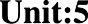 HUMAN RESOURCE MANAGEMENT ANDAPPLICATION OF SOCIAL WORK METHODSHUMAN RESOURCE MANAGEMENT ANDAPPLICATION OF SOCIAL WORK METHODSHUMAN RESOURCE MANAGEMENT ANDAPPLICATION OF SOCIAL WORK METHODS14 hours14 hours14 hoursConcept of Human Resource Development, meaning and functions. Scope of Social work andApplication of Social work methods in the field of Human Resource Management.Concept of Human Resource Development, meaning and functions. Scope of Social work andApplication of Social work methods in the field of Human Resource Management.Concept of Human Resource Development, meaning and functions. Scope of Social work andApplication of Social work methods in the field of Human Resource Management.Concept of Human Resource Development, meaning and functions. Scope of Social work andApplication of Social work methods in the field of Human Resource Management.Concept of Human Resource Development, meaning and functions. Scope of Social work andApplication of Social work methods in the field of Human Resource Management.Concept of Human Resource Development, meaning and functions. Scope of Social work andApplication of Social work methods in the field of Human Resource Management.Concept of Human Resource Development, meaning and functions. Scope of Social work andApplication of Social work methods in the field of Human Resource Management.Concept of Human Resource Development, meaning and functions. Scope of Social work andApplication of Social work methods in the field of Human Resource Management.Total Lecture hoursTotal Lecture hoursTotal Lecture hours75 hours75 hours75 hoursText Book(s)Text Book(s)1Mamoria C B Dynamics of Industrial Relations in India —Bombay: Himalayas Publishinghouse.2Sharma A M Industrial relations conceptional and legal frame work —Bombay : Himalaya.Related Online Contents [MOOC, SWAYAM, NPTEL, Websites etc.]Related Online Contents [MOOC, SWAYAM, NPTEL, Websites etc.]1www.mhrd.gov.in2https://www.tandfonline.com/dot/abs/1tJ.1300/J022v05n01	05?journalCode=wzea203https://www.emera1d.com/insight/content/doi/10.1108/eb055279/fu1l/htm1?skipTracking=trueCourse Designed By: Dr.T.Priyadharisini, Dr. Esther ShaliniCourse Designed By: Dr.T.Priyadharisini, Dr. Esther ShaliniMapping with Programme OutcomesMapping with Programme OutcomesMapping with Programme OutcomesMapping with Programme OutcomesMapping with Programme OutcomesMapping with Programme OutcomesMapping with Programme OutcomesMapping with Programme OutcomesMapping with Programme OutcomesMapping with Programme OutcomesMapping with Programme OutcomesCosPO1PO2PO3PO4PO5PO6PO7PO8PO9PO10CO1MSSSMMLMMMCO3SSSSMMMMMMCO3MSSSSSSSMMCO4SSSSMMSMLSCO5SSSSMMMMLSCourse codeCourse code6EBLABOUR WELFARELLTPCElective-IIElective-IIElective-IILABOUR WELFARE33--4Pre-requisitePre-requisitePre-requisiteBasic knowledge on labour and their needsSyllabusVersionSyllabusVersionSyllabusVersion2021-20222021-2022Course Objectives:Course Objectives:Course Objectives:Course Objectives:Course Objectives:Course Objectives:Course Objectives:Course Objectives:Course Objectives:The main objectives of this course are to:Acquire basic knowledge in labour welfareDevelop an understanding of scope, principles and objectives of labour welfare.Become familiar with various labour laws and its impacts in industrial settings.The main objectives of this course are to:Acquire basic knowledge in labour welfareDevelop an understanding of scope, principles and objectives of labour welfare.Become familiar with various labour laws and its impacts in industrial settings.The main objectives of this course are to:Acquire basic knowledge in labour welfareDevelop an understanding of scope, principles and objectives of labour welfare.Become familiar with various labour laws and its impacts in industrial settings.The main objectives of this course are to:Acquire basic knowledge in labour welfareDevelop an understanding of scope, principles and objectives of labour welfare.Become familiar with various labour laws and its impacts in industrial settings.The main objectives of this course are to:Acquire basic knowledge in labour welfareDevelop an understanding of scope, principles and objectives of labour welfare.Become familiar with various labour laws and its impacts in industrial settings.The main objectives of this course are to:Acquire basic knowledge in labour welfareDevelop an understanding of scope, principles and objectives of labour welfare.Become familiar with various labour laws and its impacts in industrial settings.The main objectives of this course are to:Acquire basic knowledge in labour welfareDevelop an understanding of scope, principles and objectives of labour welfare.Become familiar with various labour laws and its impacts in industrial settings.The main objectives of this course are to:Acquire basic knowledge in labour welfareDevelop an understanding of scope, principles and objectives of labour welfare.Become familiar with various labour laws and its impacts in industrial settings.The main objectives of this course are to:Acquire basic knowledge in labour welfareDevelop an understanding of scope, principles and objectives of labour welfare.Become familiar with various labour laws and its impacts in industrial settings.Expected Course Outcomes:Expected Course Outcomes:Expected Course Outcomes:Expected Course Outcomes:Expected Course Outcomes:Expected Course Outcomes:Expected Course Outcomes:Expected Course Outcomes:Expected Course Outcomes:On the successful completion of the course, student will be able to:On the successful completion of the course, student will be able to:On the successful completion of the course, student will be able to:On the successful completion of the course, student will be able to:On the successful completion of the course, student will be able to:On the successful completion of the course, student will be able to:On the successful completion of the course, student will be able to:On the successful completion of the course, student will be able to:On the successful completion of the course, student will be able to:1Students get acquainted with advanced level of knowledge in labour welfareStudents get acquainted with advanced level of knowledge in labour welfareStudents get acquainted with advanced level of knowledge in labour welfareStudents get acquainted with advanced level of knowledge in labour welfareStudents get acquainted with advanced level of knowledge in labour welfareStudents get acquainted with advanced level of knowledge in labour welfareK2K22Students to meet out various challenges in the industrial settingsStudents to meet out various challenges in the industrial settingsStudents to meet out various challenges in the industrial settingsStudents to meet out various challenges in the industrial settingsStudents to meet out various challenges in the industrial settingsStudents to meet out various challenges in the industrial settingsK3K33Course facilitates the students to enhance their employability skills and enablesthem to take up the challenging job assignments.Course facilitates the students to enhance their employability skills and enablesthem to take up the challenging job assignments.Course facilitates the students to enhance their employability skills and enablesthem to take up the challenging job assignments.Course facilitates the students to enhance their employability skills and enablesthem to take up the challenging job assignments.Course facilitates the students to enhance their employability skills and enablesthem to take up the challenging job assignments.Course facilitates the students to enhance their employability skills and enablesthem to take up the challenging job assignments.K4K44Students will able to find out the real cause for the problem and plan interventionsin organizationStudents will able to find out the real cause for the problem and plan interventionsin organizationStudents will able to find out the real cause for the problem and plan interventionsin organizationStudents will able to find out the real cause for the problem and plan interventionsin organizationStudents will able to find out the real cause for the problem and plan interventionsin organizationStudents will able to find out the real cause for the problem and plan interventionsin organizationK3K35Will nurture the Social Work Professionals to become effective industrial SocialWorker and contribute to the organization with commitment and integrity.Will nurture the Social Work Professionals to become effective industrial SocialWorker and contribute to the organization with commitment and integrity.Will nurture the Social Work Professionals to become effective industrial SocialWorker and contribute to the organization with commitment and integrity.Will nurture the Social Work Professionals to become effective industrial SocialWorker and contribute to the organization with commitment and integrity.Will nurture the Social Work Professionals to become effective industrial SocialWorker and contribute to the organization with commitment and integrity.Will nurture the Social Work Professionals to become effective industrial SocialWorker and contribute to the organization with commitment and integrity.K5K5K1 - Remember; K2 - Understand; K3 - Apply; K4 - Analyze; K5 - Evaluate; K6 — CreateK1 - Remember; K2 - Understand; K3 - Apply; K4 - Analyze; K5 - Evaluate; K6 — CreateK1 - Remember; K2 - Understand; K3 - Apply; K4 - Analyze; K5 - Evaluate; K6 — CreateK1 - Remember; K2 - Understand; K3 - Apply; K4 - Analyze; K5 - Evaluate; K6 — CreateK1 - Remember; K2 - Understand; K3 - Apply; K4 - Analyze; K5 - Evaluate; K6 — CreateK1 - Remember; K2 - Understand; K3 - Apply; K4 - Analyze; K5 - Evaluate; K6 — CreateK1 - Remember; K2 - Understand; K3 - Apply; K4 - Analyze; K5 - Evaluate; K6 — CreateK1 - Remember; K2 - Understand; K3 - Apply; K4 - Analyze; K5 - Evaluate; K6 — CreateK1 - Remember; K2 - Understand; K3 - Apply; K4 - Analyze; K5 - Evaluate; K6 — CreateUnit:1Unit:1BASICS IN LABOUR WELFAREBASICS IN LABOUR WELFARE15 hours15 hours15 hours15 hours15 hoursConcept of labour - characteristics of Indian labour- labour in unorganized sector - recommendations ofnational commission on labour on various issues, absenteeism and labour turnover - factors Influencing productivity.Concept of labour - characteristics of Indian labour- labour in unorganized sector - recommendations ofnational commission on labour on various issues, absenteeism and labour turnover - factors Influencing productivity.Concept of labour - characteristics of Indian labour- labour in unorganized sector - recommendations ofnational commission on labour on various issues, absenteeism and labour turnover - factors Influencing productivity.Concept of labour - characteristics of Indian labour- labour in unorganized sector - recommendations ofnational commission on labour on various issues, absenteeism and labour turnover - factors Influencing productivity.Concept of labour - characteristics of Indian labour- labour in unorganized sector - recommendations ofnational commission on labour on various issues, absenteeism and labour turnover - factors Influencing productivity.Concept of labour - characteristics of Indian labour- labour in unorganized sector - recommendations ofnational commission on labour on various issues, absenteeism and labour turnover - factors Influencing productivity.Concept of labour - characteristics of Indian labour- labour in unorganized sector - recommendations ofnational commission on labour on various issues, absenteeism and labour turnover - factors Influencing productivity.Concept of labour - characteristics of Indian labour- labour in unorganized sector - recommendations ofnational commission on labour on various issues, absenteeism and labour turnover - factors Influencing productivity.Concept of labour - characteristics of Indian labour- labour in unorganized sector - recommendations ofnational commission on labour on various issues, absenteeism and labour turnover - factors Influencing productivity.Unit:2Unit:2SCOPE OF LABOUR WELFARESCOPE OF LABOUR WELFARE15 hours15 hours15 hours15 hours15 hoursConcept and scope of labour welfare - classifications of labour welfare — labour welfare officer - role oflabour welfare officer - impact of automation, globalization &liberalization on labour welfare. Role of Trade Unions in Labour WelfareConcept and scope of labour welfare - classifications of labour welfare — labour welfare officer - role oflabour welfare officer - impact of automation, globalization &liberalization on labour welfare. Role of Trade Unions in Labour WelfareConcept and scope of labour welfare - classifications of labour welfare — labour welfare officer - role oflabour welfare officer - impact of automation, globalization &liberalization on labour welfare. Role of Trade Unions in Labour WelfareConcept and scope of labour welfare - classifications of labour welfare — labour welfare officer - role oflabour welfare officer - impact of automation, globalization &liberalization on labour welfare. Role of Trade Unions in Labour WelfareConcept and scope of labour welfare - classifications of labour welfare — labour welfare officer - role oflabour welfare officer - impact of automation, globalization &liberalization on labour welfare. Role of Trade Unions in Labour WelfareConcept and scope of labour welfare - classifications of labour welfare — labour welfare officer - role oflabour welfare officer - impact of automation, globalization &liberalization on labour welfare. Role of Trade Unions in Labour WelfareConcept and scope of labour welfare - classifications of labour welfare — labour welfare officer - role oflabour welfare officer - impact of automation, globalization &liberalization on labour welfare. Role of Trade Unions in Labour WelfareConcept and scope of labour welfare - classifications of labour welfare — labour welfare officer - role oflabour welfare officer - impact of automation, globalization &liberalization on labour welfare. Role of Trade Unions in Labour WelfareConcept and scope of labour welfare - classifications of labour welfare — labour welfare officer - role oflabour welfare officer - impact of automation, globalization &liberalization on labour welfare. Role of Trade Unions in Labour WelfareUnit:3Unit:3ADMINISTRATION OF LABOUR WELFAREADMINISTRATION OF LABOUR WELFAREADMINISTRATION OF LABOUR WELFARE15 hours15 hours15 hours15 hoursLabour welfare - principles of labour welfare - administration of labour welfare at central and statelevel. The scheme of workers education - the objectives of workers educationLabour welfare - principles of labour welfare - administration of labour welfare at central and statelevel. The scheme of workers education - the objectives of workers educationLabour welfare - principles of labour welfare - administration of labour welfare at central and statelevel. The scheme of workers education - the objectives of workers educationLabour welfare - principles of labour welfare - administration of labour welfare at central and statelevel. The scheme of workers education - the objectives of workers educationLabour welfare - principles of labour welfare - administration of labour welfare at central and statelevel. The scheme of workers education - the objectives of workers educationLabour welfare - principles of labour welfare - administration of labour welfare at central and statelevel. The scheme of workers education - the objectives of workers educationLabour welfare - principles of labour welfare - administration of labour welfare at central and statelevel. The scheme of workers education - the objectives of workers educationLabour welfare - principles of labour welfare - administration of labour welfare at central and statelevel. The scheme of workers education - the objectives of workers educationLabour welfare - principles of labour welfare - administration of labour welfare at central and statelevel. The scheme of workers education - the objectives of workers educationUnit:4Unit:4APPLICATIONS OF LABOUR WELFARE MEASURESAPPLICATIONS OF LABOUR WELFARE MEASURESAPPLICATIONS OF LABOUR WELFARE MEASURES15 hours15 hours15 hours15 hoursSignificant labour welfare measures - housing - industrial housing policy and housing programmes -family benefit schemes - children education - cooperative society - canteen - transport facilities and recreation facilities.Significant labour welfare measures - housing - industrial housing policy and housing programmes -family benefit schemes - children education - cooperative society - canteen - transport facilities and recreation facilities.Significant labour welfare measures - housing - industrial housing policy and housing programmes -family benefit schemes - children education - cooperative society - canteen - transport facilities and recreation facilities.Significant labour welfare measures - housing - industrial housing policy and housing programmes -family benefit schemes - children education - cooperative society - canteen - transport facilities and recreation facilities.Significant labour welfare measures - housing - industrial housing policy and housing programmes -family benefit schemes - children education - cooperative society - canteen - transport facilities and recreation facilities.Significant labour welfare measures - housing - industrial housing policy and housing programmes -family benefit schemes - children education - cooperative society - canteen - transport facilities and recreation facilities.Significant labour welfare measures - housing - industrial housing policy and housing programmes -family benefit schemes - children education - cooperative society - canteen - transport facilities and recreation facilities.Significant labour welfare measures - housing - industrial housing policy and housing programmes -family benefit schemes - children education - cooperative society - canteen - transport facilities and recreation facilities.Significant labour welfare measures - housing - industrial housing policy and housing programmes -family benefit schemes - children education - cooperative society - canteen - transport facilities and recreation facilities.Unit:5Unit:5INDUSTRIAL ACCIDENTSINDUSTRIAL ACCIDENTSINDUSTRIAL ACCIDENTS15 hours15 hours15 hours15 hoursIndustrial accidents -. causes and prevention - industrial health & hygiene occupational diseases -treatment and prevention - pollution control and environmental protectionIndustrial accidents -. causes and prevention - industrial health & hygiene occupational diseases -treatment and prevention - pollution control and environmental protectionIndustrial accidents -. causes and prevention - industrial health & hygiene occupational diseases -treatment and prevention - pollution control and environmental protectionIndustrial accidents -. causes and prevention - industrial health & hygiene occupational diseases -treatment and prevention - pollution control and environmental protectionIndustrial accidents -. causes and prevention - industrial health & hygiene occupational diseases -treatment and prevention - pollution control and environmental protectionIndustrial accidents -. causes and prevention - industrial health & hygiene occupational diseases -treatment and prevention - pollution control and environmental protectionIndustrial accidents -. causes and prevention - industrial health & hygiene occupational diseases -treatment and prevention - pollution control and environmental protectionIndustrial accidents -. causes and prevention - industrial health & hygiene occupational diseases -treatment and prevention - pollution control and environmental protectionIndustrial accidents -. causes and prevention - industrial health & hygiene occupational diseases -treatment and prevention - pollution control and environmental protectionUnit:6Unit:6Contemporary IssuesContemporary IssuesContemporary IssuesHoursHoursHoursHoursExpert lectures, online seminar—s	webinarsExpert lectures, online seminar—s	webinarsExpert lectures, online seminar—s	webinarsExpert lectures, online seminar—s	webinarsExpert lectures, online seminar—s	webinarsExpert lectures, online seminar—s	webinarsExpert lectures, online seminar—s	webinarsExpert lectures, online seminar—s	webinarsExpert lectures, online seminar—s	webinarsTotal Lecture hoursTotal Lecture hoursTotal Lecture hours75 hours75 hours75 hours75 hoursText Book(s)Text Book(s)1Bhagoliwal T.N Economics Of Labour And Social Welfare2Charles. BAn Introduction To Industrial Sociology3GiriV.VLabour Problems In Indian IndustryReference BooksMoorthy M. V Principles Of Labour Welfare Vishakapatnam G u ta Brothers.Saxene R CLabour Problems And Social Welfare Meeruat: The Oxford Publishing Co.Reference BooksMoorthy M. V Principles Of Labour Welfare Vishakapatnam G u ta Brothers.Saxene R CLabour Problems And Social Welfare Meeruat: The Oxford Publishing Co.Related Online Contents [MOOC, SWAYAM, NPTEL, Websites etc.]Related Online Contents [MOOC, SWAYAM, NPTEL, Websites etc.]1https://www.vourarticlelibrarv.com/management/labour-welfare-its-scope-and-importance/261022https://shodhcan a.in Hibnet.ac. in/bitstream/10603/ 174927/18/ 12 chapter°/r206.pdf4https://www.vourarticlelibrarv.com/industries/industrial-accidents-tvpes-and-causes-of-accidents-explained-with-diagram/35400Course Designed By:	Dr. T. Priyadharisini, DR. PremaLathaCourse Designed By:	Dr. T. Priyadharisini, DR. PremaLathaMapping with Programme OutcomesMapping with Programme OutcomesMapping with Programme OutcomesMapping with Programme OutcomesMapping with Programme OutcomesMapping with Programme OutcomesMapping with Programme OutcomesMapping with Programme OutcomesMapping with Programme OutcomesMapping with Programme OutcomesMapping with Programme OutcomesCOsPO1PO2PO3PO4PO5PO6PO7PO8PO9PO10CO1MSSSMMLMMMCO3SSSSMMMMMMCO3MSSSSSSSMLCO4SSSSMMSMLSCO5SSSSMMMMLSCourse codeCourse code6ECINDUSTRIAL RELATIONSLLT	PT	PT	PCElective IIElective IIElective IIINDUSTRIAL RELATIONS33-	--	--	-4Pre-requisitePre-requisitePre-requisiteBasic understanding about employee relationsand conflict resolution measuresSyllabusVersionSyllabusVersionSyllabusVersion2021-20222021-20222021-2022Course Objectives:Course Objectives:Course Objectives:Course Objectives:Course Objectives:Course Objectives:Course Objectives:Course Objectives:Course Objectives:Course Objectives:The main objectives of this course are to:Help students to learn basic concepts of Industrial relationsHelp students understand conflict arising in industriesGain understanding on the laws relating to industrial relationsThe main objectives of this course are to:Help students to learn basic concepts of Industrial relationsHelp students understand conflict arising in industriesGain understanding on the laws relating to industrial relationsThe main objectives of this course are to:Help students to learn basic concepts of Industrial relationsHelp students understand conflict arising in industriesGain understanding on the laws relating to industrial relationsThe main objectives of this course are to:Help students to learn basic concepts of Industrial relationsHelp students understand conflict arising in industriesGain understanding on the laws relating to industrial relationsThe main objectives of this course are to:Help students to learn basic concepts of Industrial relationsHelp students understand conflict arising in industriesGain understanding on the laws relating to industrial relationsThe main objectives of this course are to:Help students to learn basic concepts of Industrial relationsHelp students understand conflict arising in industriesGain understanding on the laws relating to industrial relationsThe main objectives of this course are to:Help students to learn basic concepts of Industrial relationsHelp students understand conflict arising in industriesGain understanding on the laws relating to industrial relationsThe main objectives of this course are to:Help students to learn basic concepts of Industrial relationsHelp students understand conflict arising in industriesGain understanding on the laws relating to industrial relationsThe main objectives of this course are to:Help students to learn basic concepts of Industrial relationsHelp students understand conflict arising in industriesGain understanding on the laws relating to industrial relationsThe main objectives of this course are to:Help students to learn basic concepts of Industrial relationsHelp students understand conflict arising in industriesGain understanding on the laws relating to industrial relationsExpected Course Outcomes:Expected Course Outcomes:Expected Course Outcomes:Expected Course Outcomes:Expected Course Outcomes:Expected Course Outcomes:Expected Course Outcomes:Expected Course Outcomes:Expected Course Outcomes:Expected Course Outcomes:On the successful completion of the course, student will be able to:On the successful completion of the course, student will be able to:On the successful completion of the course, student will be able to:On the successful completion of the course, student will be able to:On the successful completion of the course, student will be able to:On the successful completion of the course, student will be able to:On the successful completion of the course, student will be able to:On the successful completion of the course, student will be able to:On the successful completion of the course, student will be able to:On the successful completion of the course, student will be able to:1Students will have good knowledge about bipartite and tripartite bodies in industrialrelationsStudents will have good knowledge about bipartite and tripartite bodies in industrialrelationsStudents will have good knowledge about bipartite and tripartite bodies in industrialrelationsStudents will have good knowledge about bipartite and tripartite bodies in industrialrelationsStudents will have good knowledge about bipartite and tripartite bodies in industrialrelationsStudents will have good knowledge about bipartite and tripartite bodies in industrialrelationsStudents will have good knowledge about bipartite and tripartite bodies in industrialrelationsK2K22Students will get a better knowledge about various committees in an industryStudents will get a better knowledge about various committees in an industryStudents will get a better knowledge about various committees in an industryStudents will get a better knowledge about various committees in an industryStudents will get a better knowledge about various committees in an industryStudents will get a better knowledge about various committees in an industryStudents will get a better knowledge about various committees in an industryK2K23Students will have a better know how about various problems arising in an industryand conflict resolution strategiesStudents will have a better know how about various problems arising in an industryand conflict resolution strategiesStudents will have a better know how about various problems arising in an industryand conflict resolution strategiesStudents will have a better know how about various problems arising in an industryand conflict resolution strategiesStudents will have a better know how about various problems arising in an industryand conflict resolution strategiesStudents will have a better know how about various problems arising in an industryand conflict resolution strategiesStudents will have a better know how about various problems arising in an industryand conflict resolution strategiesK4K44Students will have good knowledge about Legislation related to industrial relationsStudents will have good knowledge about Legislation related to industrial relationsStudents will have good knowledge about Legislation related to industrial relationsStudents will have good knowledge about Legislation related to industrial relationsStudents will have good knowledge about Legislation related to industrial relationsStudents will have good knowledge about Legislation related to industrial relationsStudents will have good knowledge about Legislation related to industrial relationsK3K35Students will have better knowledge on collective bargaining, WPM etcStudents will have better knowledge on collective bargaining, WPM etcStudents will have better knowledge on collective bargaining, WPM etcStudents will have better knowledge on collective bargaining, WPM etcStudents will have better knowledge on collective bargaining, WPM etcStudents will have better knowledge on collective bargaining, WPM etcStudents will have better knowledge on collective bargaining, WPM etcK2K2K1 - Remember; K2 - Understand; K3 - Apply; K4 - Analyze; K5 - Evaluate; K6— CreateK1 - Remember; K2 - Understand; K3 - Apply; K4 - Analyze; K5 - Evaluate; K6— CreateK1 - Remember; K2 - Understand; K3 - Apply; K4 - Analyze; K5 - Evaluate; K6— CreateK1 - Remember; K2 - Understand; K3 - Apply; K4 - Analyze; K5 - Evaluate; K6— CreateK1 - Remember; K2 - Understand; K3 - Apply; K4 - Analyze; K5 - Evaluate; K6— CreateK1 - Remember; K2 - Understand; K3 - Apply; K4 - Analyze; K5 - Evaluate; K6— CreateK1 - Remember; K2 - Understand; K3 - Apply; K4 - Analyze; K5 - Evaluate; K6— CreateK1 - Remember; K2 - Understand; K3 - Apply; K4 - Analyze; K5 - Evaluate; K6— CreateK1 - Remember; K2 - Understand; K3 - Apply; K4 - Analyze; K5 - Evaluate; K6— CreateK1 - Remember; K2 - Understand; K3 - Apply; K4 - Analyze; K5 - Evaluate; K6— CreateUnit:1Unit:1CONCEPTS OF INDUSTRIAL RELATIONSCONCEPTS OF INDUSTRIAL RELATIONSCONCEPTS OF INDUSTRIAL RELATIONSCONCEPTS OF INDUSTRIAL RELATIONS15 hours15 hours15 hours15 hoursDefinition - concept - need, importance, scope, objectives of industrial relations - Factors influencingindustrial relations, bipartite and tripartite bodies in industrial relations - joint management council - works committee- Indian labour conference - standing labour committee-. Wage settlementsDefinition - concept - need, importance, scope, objectives of industrial relations - Factors influencingindustrial relations, bipartite and tripartite bodies in industrial relations - joint management council - works committee- Indian labour conference - standing labour committee-. Wage settlementsDefinition - concept - need, importance, scope, objectives of industrial relations - Factors influencingindustrial relations, bipartite and tripartite bodies in industrial relations - joint management council - works committee- Indian labour conference - standing labour committee-. Wage settlementsDefinition - concept - need, importance, scope, objectives of industrial relations - Factors influencingindustrial relations, bipartite and tripartite bodies in industrial relations - joint management council - works committee- Indian labour conference - standing labour committee-. Wage settlementsDefinition - concept - need, importance, scope, objectives of industrial relations - Factors influencingindustrial relations, bipartite and tripartite bodies in industrial relations - joint management council - works committee- Indian labour conference - standing labour committee-. Wage settlementsDefinition - concept - need, importance, scope, objectives of industrial relations - Factors influencingindustrial relations, bipartite and tripartite bodies in industrial relations - joint management council - works committee- Indian labour conference - standing labour committee-. Wage settlementsDefinition - concept - need, importance, scope, objectives of industrial relations - Factors influencingindustrial relations, bipartite and tripartite bodies in industrial relations - joint management council - works committee- Indian labour conference - standing labour committee-. Wage settlementsDefinition - concept - need, importance, scope, objectives of industrial relations - Factors influencingindustrial relations, bipartite and tripartite bodies in industrial relations - joint management council - works committee- Indian labour conference - standing labour committee-. Wage settlementsDefinition - concept - need, importance, scope, objectives of industrial relations - Factors influencingindustrial relations, bipartite and tripartite bodies in industrial relations - joint management council - works committee- Indian labour conference - standing labour committee-. Wage settlementsDefinition - concept - need, importance, scope, objectives of industrial relations - Factors influencingindustrial relations, bipartite and tripartite bodies in industrial relations - joint management council - works committee- Indian labour conference - standing labour committee-. Wage settlementsUnit:2Unit:2CODE OF ETHICS AND DISCIPLINECODE OF ETHICS AND DISCIPLINECODE OF ETHICS AND DISCIPLINECODE OF ETHICS AND DISCIPLINE15 hours15 hours15 hours15 hoursEthical codes of industrial relations concept code of discipline in industry, causes and effects ofindustrial conflicts —problem of short term employment and out sourcing— strikes, lock outs, lay off, retrenchment, closur—e need for industrial peace.Ethical codes of industrial relations concept code of discipline in industry, causes and effects ofindustrial conflicts —problem of short term employment and out sourcing— strikes, lock outs, lay off, retrenchment, closur—e need for industrial peace.Ethical codes of industrial relations concept code of discipline in industry, causes and effects ofindustrial conflicts —problem of short term employment and out sourcing— strikes, lock outs, lay off, retrenchment, closur—e need for industrial peace.Ethical codes of industrial relations concept code of discipline in industry, causes and effects ofindustrial conflicts —problem of short term employment and out sourcing— strikes, lock outs, lay off, retrenchment, closur—e need for industrial peace.Ethical codes of industrial relations concept code of discipline in industry, causes and effects ofindustrial conflicts —problem of short term employment and out sourcing— strikes, lock outs, lay off, retrenchment, closur—e need for industrial peace.Ethical codes of industrial relations concept code of discipline in industry, causes and effects ofindustrial conflicts —problem of short term employment and out sourcing— strikes, lock outs, lay off, retrenchment, closur—e need for industrial peace.Ethical codes of industrial relations concept code of discipline in industry, causes and effects ofindustrial conflicts —problem of short term employment and out sourcing— strikes, lock outs, lay off, retrenchment, closur—e need for industrial peace.Ethical codes of industrial relations concept code of discipline in industry, causes and effects ofindustrial conflicts —problem of short term employment and out sourcing— strikes, lock outs, lay off, retrenchment, closur—e need for industrial peace.Ethical codes of industrial relations concept code of discipline in industry, causes and effects ofindustrial conflicts —problem of short term employment and out sourcing— strikes, lock outs, lay off, retrenchment, closur—e need for industrial peace.Ethical codes of industrial relations concept code of discipline in industry, causes and effects ofindustrial conflicts —problem of short term employment and out sourcing— strikes, lock outs, lay off, retrenchment, closur—e need for industrial peace.Unit:3Unit:3LEGISLATIONS RELATED TO INDUSTRIAL RELATIONSLEGISLATIONS RELATED TO INDUSTRIAL RELATIONSLEGISLATIONS RELATED TO INDUSTRIAL RELATIONS15 hours15 hours15 hours15 hours15 hoursThe Industrial Disputes Act 1941 concepts of standing order - content - procedure for certification. TheIndustrial Employment (Standing Orders Act) 1946. Employee discipline- Domestic enquiry.The Industrial Disputes Act 1941 concepts of standing order - content - procedure for certification. TheIndustrial Employment (Standing Orders Act) 1946. Employee discipline- Domestic enquiry.The Industrial Disputes Act 1941 concepts of standing order - content - procedure for certification. TheIndustrial Employment (Standing Orders Act) 1946. Employee discipline- Domestic enquiry.The Industrial Disputes Act 1941 concepts of standing order - content - procedure for certification. TheIndustrial Employment (Standing Orders Act) 1946. Employee discipline- Domestic enquiry.The Industrial Disputes Act 1941 concepts of standing order - content - procedure for certification. TheIndustrial Employment (Standing Orders Act) 1946. Employee discipline- Domestic enquiry.The Industrial Disputes Act 1941 concepts of standing order - content - procedure for certification. TheIndustrial Employment (Standing Orders Act) 1946. Employee discipline- Domestic enquiry.The Industrial Disputes Act 1941 concepts of standing order - content - procedure for certification. TheIndustrial Employment (Standing Orders Act) 1946. Employee discipline- Domestic enquiry.The Industrial Disputes Act 1941 concepts of standing order - content - procedure for certification. TheIndustrial Employment (Standing Orders Act) 1946. Employee discipline- Domestic enquiry.The Industrial Disputes Act 1941 concepts of standing order - content - procedure for certification. TheIndustrial Employment (Standing Orders Act) 1946. Employee discipline- Domestic enquiry.The Industrial Disputes Act 1941 concepts of standing order - content - procedure for certification. TheIndustrial Employment (Standing Orders Act) 1946. Employee discipline- Domestic enquiry.Unit:4Unit:4TRADE UNIONSTRADE UNIONSTRADE UNIONS14 hours14 hours14 hours14 hours14 hoursDefinition, concept, Structure and objectives of trade unions- Growth of Trade unionism in India -positive role of trade unions - major trade unions in India - problems and weaknesses of trade unions- measures to strengthen the functioning of trade unions. Indian Trade Unions Act 1926.Definition, concept, Structure and objectives of trade unions- Growth of Trade unionism in India -positive role of trade unions - major trade unions in India - problems and weaknesses of trade unions- measures to strengthen the functioning of trade unions. Indian Trade Unions Act 1926.Definition, concept, Structure and objectives of trade unions- Growth of Trade unionism in India -positive role of trade unions - major trade unions in India - problems and weaknesses of trade unions- measures to strengthen the functioning of trade unions. Indian Trade Unions Act 1926.Definition, concept, Structure and objectives of trade unions- Growth of Trade unionism in India -positive role of trade unions - major trade unions in India - problems and weaknesses of trade unions- measures to strengthen the functioning of trade unions. Indian Trade Unions Act 1926.Definition, concept, Structure and objectives of trade unions- Growth of Trade unionism in India -positive role of trade unions - major trade unions in India - problems and weaknesses of trade unions- measures to strengthen the functioning of trade unions. Indian Trade Unions Act 1926.Definition, concept, Structure and objectives of trade unions- Growth of Trade unionism in India -positive role of trade unions - major trade unions in India - problems and weaknesses of trade unions- measures to strengthen the functioning of trade unions. Indian Trade Unions Act 1926.Definition, concept, Structure and objectives of trade unions- Growth of Trade unionism in India -positive role of trade unions - major trade unions in India - problems and weaknesses of trade unions- measures to strengthen the functioning of trade unions. Indian Trade Unions Act 1926.Definition, concept, Structure and objectives of trade unions- Growth of Trade unionism in India -positive role of trade unions - major trade unions in India - problems and weaknesses of trade unions- measures to strengthen the functioning of trade unions. Indian Trade Unions Act 1926.Definition, concept, Structure and objectives of trade unions- Growth of Trade unionism in India -positive role of trade unions - major trade unions in India - problems and weaknesses of trade unions- measures to strengthen the functioning of trade unions. Indian Trade Unions Act 1926.Definition, concept, Structure and objectives of trade unions- Growth of Trade unionism in India -positive role of trade unions - major trade unions in India - problems and weaknesses of trade unions- measures to strengthen the functioning of trade unions. Indian Trade Unions Act 1926.Unit:5Unit:5COLLECTIVE BARGAINING AND WPMCOLLECTIVE BARGAINING AND WPMCOLLECTIVE BARGAINING AND WPM14 hours14 hours14 hours14 hours14 hoursThe Concept of collective bargaining - objectives- principles, process -subject matter for collectivebargaining -administration of collective agreements - difficulties observations of the NationalThe Concept of collective bargaining - objectives- principles, process -subject matter for collectivebargaining -administration of collective agreements - difficulties observations of the NationalThe Concept of collective bargaining - objectives- principles, process -subject matter for collectivebargaining -administration of collective agreements - difficulties observations of the NationalThe Concept of collective bargaining - objectives- principles, process -subject matter for collectivebargaining -administration of collective agreements - difficulties observations of the NationalThe Concept of collective bargaining - objectives- principles, process -subject matter for collectivebargaining -administration of collective agreements - difficulties observations of the NationalThe Concept of collective bargaining - objectives- principles, process -subject matter for collectivebargaining -administration of collective agreements - difficulties observations of the NationalThe Concept of collective bargaining - objectives- principles, process -subject matter for collectivebargaining -administration of collective agreements - difficulties observations of the NationalThe Concept of collective bargaining - objectives- principles, process -subject matter for collectivebargaining -administration of collective agreements - difficulties observations of the NationalThe Concept of collective bargaining - objectives- principles, process -subject matter for collectivebargaining -administration of collective agreements - difficulties observations of the NationalThe Concept of collective bargaining - objectives- principles, process -subject matter for collectivebargaining -administration of collective agreements - difficulties observations of the NationalCommission on Labour 1969) Workers participation in Management - Concept, objective, importance- forms of participation - workers participation in management in India - limitations to workers participation.Commission on Labour 1969) Workers participation in Management - Concept, objective, importance- forms of participation - workers participation in management in India - limitations to workers participation.Commission on Labour 1969) Workers participation in Management - Concept, objective, importance- forms of participation - workers participation in management in India - limitations to workers participation.Commission on Labour 1969) Workers participation in Management - Concept, objective, importance- forms of participation - workers participation in management in India - limitations to workers participation.Commission on Labour 1969) Workers participation in Management - Concept, objective, importance- forms of participation - workers participation in management in India - limitations to workers participation.Unit:6Unit:6Contemporary IssuesContemporary Issues2 hoursExpert lectures, online seminars — webinarsExpert lectures, online seminars — webinarsExpert lectures, online seminars — webinarsExpert lectures, online seminars — webinarsExpert lectures, online seminars — webinarsTotal Lecture hoursTotal Lecture hours75 hoursText Book(s)Text Book(s)Text Book(s)Text Book(s)Text Book(s)1Sharma A MSharma A MIndustrial Relations Conceptional And Legal Frame Work2SubbaRao P.SubbaRao P.Essentials of Human resource and Industrial RelationsReerence Bookserence Bookserence Bookserence Books1Subramainan K NSubramainan K NLabour Management Relations In Tamil Nadu2Tripathi P.CTripathi P.CPersonnel Management and Industrial elationsReted Online Contents [MOOC, SWAYAM, NPTEL, Websites etc.]ted Online Contents [MOOC, SWAYAM, NPTEL, Websites etc.]ted Online Contents [MOOC, SWAYAM, NPTEL, Websites etc.]ted Online Contents [MOOC, SWAYAM, NPTEL, Websites etc.]1https://www.economicsdiscussion.net/industries/industrial-relations/32249https://www.economicsdiscussion.net/industries/industrial-relations/32249https://www.economicsdiscussion.net/industries/industrial-relations/32249https://www.economicsdiscussion.net/industries/industrial-relations/322492https://abhipedia.abhimanu.com/Artic1e/EPFO/MTUxMzY5/Trade-Union--Meaning--Objectives-and-Benefits-Industrial-Relation-and-labour-law-EPFOhttps://abhipedia.abhimanu.com/Artic1e/EPFO/MTUxMzY5/Trade-Union--Meaning--Objectives-and-Benefits-Industrial-Relation-and-labour-law-EPFOhttps://abhipedia.abhimanu.com/Artic1e/EPFO/MTUxMzY5/Trade-Union--Meaning--Objectives-and-Benefits-Industrial-Relation-and-labour-law-EPFOhttps://abhipedia.abhimanu.com/Artic1e/EPFO/MTUxMzY5/Trade-Union--Meaning--Objectives-and-Benefits-Industrial-Relation-and-labour-law-EPFO3https://www.economicsdiscussion.net/collective-bargaining/collective-bargaining-definition-types-features-and-importance/31375https://www.economicsdiscussion.net/collective-bargaining/collective-bargaining-definition-types-features-and-importance/31375https://www.economicsdiscussion.net/collective-bargaining/collective-bargaining-definition-types-features-and-importance/31375https://www.economicsdiscussion.net/collective-bargaining/collective-bargaining-definition-types-features-and-importance/31375Course Designed By:Dr. T. Priyadharisini, ,Mr.BlessoCourse Designed By:Dr. T. Priyadharisini, ,Mr.BlessoCourse Designed By:Dr. T. Priyadharisini, ,Mr.BlessoCourse Designed By:Dr. T. Priyadharisini, ,Mr.BlessoCourse Designed By:Dr. T. Priyadharisini, ,Mr.BlessoMapping with Programme OutcomesMapping with Programme OutcomesMapping with Programme OutcomesMapping with Programme OutcomesMapping with Programme OutcomesMapping with Programme OutcomesMapping with Programme OutcomesMapping with Programme OutcomesMapping with Programme OutcomesMapping with Programme OutcomesMapping with Programme OutcomesCosPO1PO2PO3PO4PO5PO6PO7PO8PO9PO10CO1MMMMLLMMMMCO3MMLMMMMMMLCO3SMMMMMMMMMCO4SMMMMMMMMMCOSSSSMMSSSSMCoursecodeCoursecode6EDSOCIAL WORK WITH FAMILY & CHILDRENLLTPCElective IIIElective IIIElective IIISOCIAL WORK WITH FAMILY & CHILDREN33--4Pre-requisitePre-requisitePre-requisiteEssential	knowledge	on	Human	Growth	a  dDevelopment	f'Basic knowledge on the Mankind and Society in Indian PurviewSyllabusVersionSyllabusVersionSyllabusVersion2021—20222021—2022Course Objectives:Course Objectives:Course Objectives:Course Objectives:Course Objectives:Course Objectives:Course Objectives:Course Objectives:Course Objectives:To impart knowledge on the concept of family, it's functions and significance to thesociety.To exchange thoughts on the present/modern trends of family to generate awareness on the intense situations, such as child abuse, extreme poverty, malnutrition and juvenile delinquents and increase understanding on the present position of children in India to develop notions of good practice with children and families.Introduce the National & International welfare plans meant for children and the families to prepare the generalist for service delivery with children and families.To impart knowledge on the concept of family, it's functions and significance to thesociety.To exchange thoughts on the present/modern trends of family to generate awareness on the intense situations, such as child abuse, extreme poverty, malnutrition and juvenile delinquents and increase understanding on the present position of children in India to develop notions of good practice with children and families.Introduce the National & International welfare plans meant for children and the families to prepare the generalist for service delivery with children and families.To impart knowledge on the concept of family, it's functions and significance to thesociety.To exchange thoughts on the present/modern trends of family to generate awareness on the intense situations, such as child abuse, extreme poverty, malnutrition and juvenile delinquents and increase understanding on the present position of children in India to develop notions of good practice with children and families.Introduce the National & International welfare plans meant for children and the families to prepare the generalist for service delivery with children and families.To impart knowledge on the concept of family, it's functions and significance to thesociety.To exchange thoughts on the present/modern trends of family to generate awareness on the intense situations, such as child abuse, extreme poverty, malnutrition and juvenile delinquents and increase understanding on the present position of children in India to develop notions of good practice with children and families.Introduce the National & International welfare plans meant for children and the families to prepare the generalist for service delivery with children and families.To impart knowledge on the concept of family, it's functions and significance to thesociety.To exchange thoughts on the present/modern trends of family to generate awareness on the intense situations, such as child abuse, extreme poverty, malnutrition and juvenile delinquents and increase understanding on the present position of children in India to develop notions of good practice with children and families.Introduce the National & International welfare plans meant for children and the families to prepare the generalist for service delivery with children and families.To impart knowledge on the concept of family, it's functions and significance to thesociety.To exchange thoughts on the present/modern trends of family to generate awareness on the intense situations, such as child abuse, extreme poverty, malnutrition and juvenile delinquents and increase understanding on the present position of children in India to develop notions of good practice with children and families.Introduce the National & International welfare plans meant for children and the families to prepare the generalist for service delivery with children and families.To impart knowledge on the concept of family, it's functions and significance to thesociety.To exchange thoughts on the present/modern trends of family to generate awareness on the intense situations, such as child abuse, extreme poverty, malnutrition and juvenile delinquents and increase understanding on the present position of children in India to develop notions of good practice with children and families.Introduce the National & International welfare plans meant for children and the families to prepare the generalist for service delivery with children and families.To impart knowledge on the concept of family, it's functions and significance to thesociety.To exchange thoughts on the present/modern trends of family to generate awareness on the intense situations, such as child abuse, extreme poverty, malnutrition and juvenile delinquents and increase understanding on the present position of children in India to develop notions of good practice with children and families.Introduce the National & International welfare plans meant for children and the families to prepare the generalist for service delivery with children and families.To impart knowledge on the concept of family, it's functions and significance to thesociety.To exchange thoughts on the present/modern trends of family to generate awareness on the intense situations, such as child abuse, extreme poverty, malnutrition and juvenile delinquents and increase understanding on the present position of children in India to develop notions of good practice with children and families.Introduce the National & International welfare plans meant for children and the families to prepare the generalist for service delivery with children and families.Expected Course Outcomes:Expected Course Outcomes:Expected Course Outcomes:Expected Course Outcomes:Expected Course Outcomes:Expected Course Outcomes:Expected Course Outcomes:Expected Course Outcomes:Expected Course Outcomes:1Students can recollect their position and roles in their family.Students can recollect their position and roles in their family.Students can recollect their position and roles in their family.Students can recollect their position and roles in their family.Students can recollect their position and roles in their family.Students can recollect their position and roles in their family.K1K12Students shall be acquainted with advanced level of knowledge on the primaryinstitution of the societyStudents shall be acquainted with advanced level of knowledge on the primaryinstitution of the societyStudents shall be acquainted with advanced level of knowledge on the primaryinstitution of the societyStudents shall be acquainted with advanced level of knowledge on the primaryinstitution of the societyStudents shall be acquainted with advanced level of knowledge on the primaryinstitution of the societyStudents shall be acquainted with advanced level of knowledge on the primaryinstitution of the societyK2K23Students as the generalist shall make their family better and be prepared forservice delivery with children and families.Students as the generalist shall make their family better and be prepared forservice delivery with children and families.Students as the generalist shall make their family better and be prepared forservice delivery with children and families.Students as the generalist shall make their family better and be prepared forservice delivery with children and families.Students as the generalist shall make their family better and be prepared forservice delivery with children and families.Students as the generalist shall make their family better and be prepared forservice delivery with children and families.K3K34Students will be able to identify the true colour and discover the roots of everyintense ground against the children and families.Students will be able to identify the true colour and discover the roots of everyintense ground against the children and families.Students will be able to identify the true colour and discover the roots of everyintense ground against the children and families.Students will be able to identify the true colour and discover the roots of everyintense ground against the children and families.Students will be able to identify the true colour and discover the roots of everyintense ground against the children and families.Students will be able to identify the true colour and discover the roots of everyintense ground against the children and families.K4K45Knowledge on the existing policies and programmes shall kindle the students tofurther examine the results and impacts in the societyKnowledge on the existing policies and programmes shall kindle the students tofurther examine the results and impacts in the societyKnowledge on the existing policies and programmes shall kindle the students tofurther examine the results and impacts in the societyKnowledge on the existing policies and programmes shall kindle the students tofurther examine the results and impacts in the societyKnowledge on the existing policies and programmes shall kindle the students tofurther examine the results and impacts in the societyKnowledge on the existing policies and programmes shall kindle the students tofurther examine the results and impacts in the societyK5K56The course shall inspire young minds to become efficient and effective SocialWorkers and increase learning platforms to make eminent civil service providers where, employability and respect is never short.The course shall inspire young minds to become efficient and effective SocialWorkers and increase learning platforms to make eminent civil service providers where, employability and respect is never short.The course shall inspire young minds to become efficient and effective SocialWorkers and increase learning platforms to make eminent civil service providers where, employability and respect is never short.The course shall inspire young minds to become efficient and effective SocialWorkers and increase learning platforms to make eminent civil service providers where, employability and respect is never short.The course shall inspire young minds to become efficient and effective SocialWorkers and increase learning platforms to make eminent civil service providers where, employability and respect is never short.The course shall inspire young minds to become efficient and effective SocialWorkers and increase learning platforms to make eminent civil service providers where, employability and respect is never short.K6K6K1 - Remember; K2 - Understand; K3 - Apply; K4 - Analyze; KS - Evaluate; K—6	CreateK1 - Remember; K2 - Understand; K3 - Apply; K4 - Analyze; KS - Evaluate; K—6	CreateK1 - Remember; K2 - Understand; K3 - Apply; K4 - Analyze; KS - Evaluate; K—6	CreateK1 - Remember; K2 - Understand; K3 - Apply; K4 - Analyze; KS - Evaluate; K—6	CreateK1 - Remember; K2 - Understand; K3 - Apply; K4 - Analyze; KS - Evaluate; K—6	CreateK1 - Remember; K2 - Understand; K3 - Apply; K4 - Analyze; KS - Evaluate; K—6	CreateK1 - Remember; K2 - Understand; K3 - Apply; K4 - Analyze; KS - Evaluate; K—6	CreateK1 - Remember; K2 - Understand; K3 - Apply; K4 - Analyze; KS - Evaluate; K—6	CreateK1 - Remember; K2 - Understand; K3 - Apply; K4 - Analyze; KS - Evaluate; K—6	CreateUnit:1Unit:1CONCEPT OF FAMILYCONCEPT OF FAMILY15 hours15 hours15 hours15 hours15 hoursThe concept of family - family as a social unit - the functions of family - modern family - culturalaspects and the present trends of family.The concept of family - family as a social unit - the functions of family - modern family - culturalaspects and the present trends of family.The concept of family - family as a social unit - the functions of family - modern family - culturalaspects and the present trends of family.The concept of family - family as a social unit - the functions of family - modern family - culturalaspects and the present trends of family.The concept of family - family as a social unit - the functions of family - modern family - culturalaspects and the present trends of family.The concept of family - family as a social unit - the functions of family - modern family - culturalaspects and the present trends of family.The concept of family - family as a social unit - the functions of family - modern family - culturalaspects and the present trends of family.The concept of family - family as a social unit - the functions of family - modern family - culturalaspects and the present trends of family.The concept of family - family as a social unit - the functions of family - modern family - culturalaspects and the present trends of family.Unit:2Unit:2PAST & THE MODERN FAMILYPAST & THE MODERN FAMILY15 hours15 hours15 hours15 hours15 hoursImportance	of	family	in	the	present	context;	Effects	of	Industrialisation, Westernisation,Modernisation and Urbanisation, on the family.Importance	of	family	in	the	present	context;	Effects	of	Industrialisation, Westernisation,Modernisation and Urbanisation, on the family.Importance	of	family	in	the	present	context;	Effects	of	Industrialisation, Westernisation,Modernisation and Urbanisation, on the family.Importance	of	family	in	the	present	context;	Effects	of	Industrialisation, Westernisation,Modernisation and Urbanisation, on the family.Importance	of	family	in	the	present	context;	Effects	of	Industrialisation, Westernisation,Modernisation and Urbanisation, on the family.Importance	of	family	in	the	present	context;	Effects	of	Industrialisation, Westernisation,Modernisation and Urbanisation, on the family.Importance	of	family	in	the	present	context;	Effects	of	Industrialisation, Westernisation,Modernisation and Urbanisation, on the family.Importance	of	family	in	the	present	context;	Effects	of	Industrialisation, Westernisation,Modernisation and Urbanisation, on the family.Importance	of	family	in	the	present	context;	Effects	of	Industrialisation, Westernisation,Modernisation and Urbanisation, on the family.Unit:3Unit:3SIGNIFICANCE OF CHILD AND THEIR ISSUESSIGNIFICANCE OF CHILD AND THEIR ISSUESSIGNIFICANCE OF CHILD AND THEIR ISSUES15 hours15 hours15 hours15 hoursThe place & significance of the child in the family, major problem of children in India, child hood andits importance, the present position of children. Major problems of children in India, Child labour, Street Children Juvenile Delinquents, Female infanticide, Sexual Abuse of Children.The place & significance of the child in the family, major problem of children in India, child hood andits importance, the present position of children. Major problems of children in India, Child labour, Street Children Juvenile Delinquents, Female infanticide, Sexual Abuse of Children.The place & significance of the child in the family, major problem of children in India, child hood andits importance, the present position of children. Major problems of children in India, Child labour, Street Children Juvenile Delinquents, Female infanticide, Sexual Abuse of Children.The place & significance of the child in the family, major problem of children in India, child hood andits importance, the present position of children. Major problems of children in India, Child labour, Street Children Juvenile Delinquents, Female infanticide, Sexual Abuse of Children.The place & significance of the child in the family, major problem of children in India, child hood andits importance, the present position of children. Major problems of children in India, Child labour, Street Children Juvenile Delinquents, Female infanticide, Sexual Abuse of Children.The place & significance of the child in the family, major problem of children in India, child hood andits importance, the present position of children. Major problems of children in India, Child labour, Street Children Juvenile Delinquents, Female infanticide, Sexual Abuse of Children.The place & significance of the child in the family, major problem of children in India, child hood andits importance, the present position of children. Major problems of children in India, Child labour, Street Children Juvenile Delinquents, Female infanticide, Sexual Abuse of Children.The place & significance of the child in the family, major problem of children in India, child hood andits importance, the present position of children. Major problems of children in India, Child labour, Street Children Juvenile Delinquents, Female infanticide, Sexual Abuse of Children.The place & significance of the child in the family, major problem of children in India, child hood andits importance, the present position of children. Major problems of children in India, Child labour, Street Children Juvenile Delinquents, Female infanticide, Sexual Abuse of Children.Unit:4Unit:4UN DECLARATION FOR CHILDRENUN DECLARATION FOR CHILDRENUN DECLARATION FOR CHILDREN14 hours14 hours14 hours14 hoursThe child rearing patterns; emerging philosophy of child development, UN declaration of the rights ofThe child rearing patterns; emerging philosophy of child development, UN declaration of the rights ofThe child rearing patterns; emerging philosophy of child development, UN declaration of the rights ofThe child rearing patterns; emerging philosophy of child development, UN declaration of the rights ofThe child rearing patterns; emerging philosophy of child development, UN declaration of the rights ofThe child rearing patterns; emerging philosophy of child development, UN declaration of the rights ofThe child rearing patterns; emerging philosophy of child development, UN declaration of the rights ofThe child rearing patterns; emerging philosophy of child development, UN declaration of the rights ofThe child rearing patterns; emerging philosophy of child development, UN declaration of the rights ofthe child, National policy for children in India.the child, National policy for children in India.the child, National policy for children in India.the child, National policy for children in India.Unit:5Unit:5NATIONAL & INTERNATIONAL SERVICES14 hoursFamily Welfare Services, File Year Plans or Family Welfare Services ; CSWB; child developmentservices under the five year plan in India, National and International agencies in Family Welfare & Child Welfare.Family Welfare Services, File Year Plans or Family Welfare Services ; CSWB; child developmentservices under the five year plan in India, National and International agencies in Family Welfare & Child Welfare.Family Welfare Services, File Year Plans or Family Welfare Services ; CSWB; child developmentservices under the five year plan in India, National and International agencies in Family Welfare & Child Welfare.Family Welfare Services, File Year Plans or Family Welfare Services ; CSWB; child developmentservices under the five year plan in India, National and International agencies in Family Welfare & Child Welfare.Unit:6Unit:6Contemporary Issues2 hoursExpert lectures, online seminar—s	webinarsTotal Lecture hours75 hoursText Book(s)Text Book(s)Text Book(s)Text Book(s)1Human Growth & Development — Elizabeth HurlockHuman Growth & Development — Elizabeth HurlockHuman Growth & Development — Elizabeth Hurlock2Sociology of the family - Anderson MichaelSociology of the family - Anderson MichaelSociology of the family - Anderson Michael3Sociology Principles Of Sociology - C.N. SHANKAR RAOSociology Principles Of Sociology - C.N. SHANKAR RAOSociology Principles Of Sociology - C.N. SHANKAR RAOReference BooksChild in India- Gokhab S.D and SohineHandbook of Social Welfare in India, Profile of Child in India; Ministry of Social Welfare.- Government of IndiaChild Development in India, Vol I & II. — KumarReference BooksChild in India- Gokhab S.D and SohineHandbook of Social Welfare in India, Profile of Child in India; Ministry of Social Welfare.- Government of IndiaChild Development in India, Vol I & II. — KumarReference BooksChild in India- Gokhab S.D and SohineHandbook of Social Welfare in India, Profile of Child in India; Ministry of Social Welfare.- Government of IndiaChild Development in India, Vol I & II. — KumarReference BooksChild in India- Gokhab S.D and SohineHandbook of Social Welfare in India, Profile of Child in India; Ministry of Social Welfare.- Government of IndiaChild Development in India, Vol I & II. — KumarRelated Online Contents [MOOC, SWAYAM, NPTEL, Websites etc.]Related Online Contents [MOOC, SWAYAM, NPTEL, Websites etc.]Related Online Contents [MOOC, SWAYAM, NPTEL, Websites etc.]Related Online Contents [MOOC, SWAYAM, NPTEL, Websites etc.]1https://www.unicef.org/child-rights-convention/convention-texthttps://www.unicef.org/child-rights-convention/convention-texthttps://www.unicef.org/child-rights-convention/convention-text2https://www.slideshare.net/salmanhabeebek/international-agencies-of-child-welfarehttps://www.slideshare.net/salmanhabeebek/international-agencies-of-child-welfarehttps://www.slideshare.net/salmanhabeebek/international-agencies-of-child-welfare3https://childmind.org/topics/concerns/behavior/https://childmind.org/topics/concerns/behavior/https://childmind.org/topics/concerns/behavior/Course Designed By: Dr.T.Priyadharisini, Mr. John WesleyCourse Designed By: Dr.T.Priyadharisini, Mr. John WesleyCourse Designed By: Dr.T.Priyadharisini, Mr. John WesleyMapping with Programme OutcomesMapping with Programme OutcomesMapping with Programme OutcomesMapping with Programme OutcomesMapping with Programme OutcomesMapping with Programme OutcomesMapping with Programme OutcomesMapping with Programme OutcomesMapping with Programme OutcomesMapping with Programme OutcomesMapping with Programme OutcomesCosPO1PO2PO3PO4PO5PO6PO7PO8PO9PO10CO1LLMMMMMMMSCO3MMMMMSSSMMCO3SMMSSSSSMMCO4SMSSSMSSSMCOSMMSSSSSSSSCourse code	6EE	COUNSELLING THEORY ANDElective III	PRACTICECourse code	6EE	COUNSELLING THEORY ANDElective III	PRACTICECourse code	6EE	COUNSELLING THEORY ANDElective III	PRACTICECourse code	6EE	COUNSELLING THEORY ANDElective III	PRACTICECourse code	6EE	COUNSELLING THEORY ANDElective III	PRACTICE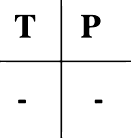 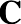 4Pre-requisite		Basic knowledge in counseling and its	yllabus	2021- significance	ersion	2022Pre-requisite		Basic knowledge in counseling and its	yllabus	2021- significance	ersion	2022Pre-requisite		Basic knowledge in counseling and its	yllabus	2021- significance	ersion	2022Pre-requisite		Basic knowledge in counseling and its	yllabus	2021- significance	ersion	2022Pre-requisite		Basic knowledge in counseling and its	yllabus	2021- significance	ersion	2022Pre-requisite		Basic knowledge in counseling and its	yllabus	2021- significance	ersion	2022Pre-requisite		Basic knowledge in counseling and its	yllabus	2021- significance	ersion	2022Pre-requisite		Basic knowledge in counseling and its	yllabus	2021- significance	ersion	2022Course Objectives:Course Objectives:Course Objectives:Course Objectives:Course Objectives:Course Objectives:Course Objectives:Course Objectives:The main objectives of this course are to:Impart the knowledge on counseling its process techniques and skillsEquipping with assessment techniques of counsellingEnabling their practical knowledge of counsellingThe main objectives of this course are to:Impart the knowledge on counseling its process techniques and skillsEquipping with assessment techniques of counsellingEnabling their practical knowledge of counsellingThe main objectives of this course are to:Impart the knowledge on counseling its process techniques and skillsEquipping with assessment techniques of counsellingEnabling their practical knowledge of counsellingThe main objectives of this course are to:Impart the knowledge on counseling its process techniques and skillsEquipping with assessment techniques of counsellingEnabling their practical knowledge of counsellingThe main objectives of this course are to:Impart the knowledge on counseling its process techniques and skillsEquipping with assessment techniques of counsellingEnabling their practical knowledge of counsellingThe main objectives of this course are to:Impart the knowledge on counseling its process techniques and skillsEquipping with assessment techniques of counsellingEnabling their practical knowledge of counsellingThe main objectives of this course are to:Impart the knowledge on counseling its process techniques and skillsEquipping with assessment techniques of counsellingEnabling their practical knowledge of counsellingThe main objectives of this course are to:Impart the knowledge on counseling its process techniques and skillsEquipping with assessment techniques of counsellingEnabling their practical knowledge of counsellingExpected Course Outcomes:Expected Course Outcomes:Expected Course Outcomes:Expected Course Outcomes:Expected Course Outcomes:Expected Course Outcomes:Expected Course Outcomes:Expected Course Outcomes:On the successful completion of the course, student will be able to:On the successful completion of the course, student will be able to:On the successful completion of the course, student will be able to:On the successful completion of the course, student will be able to:On the successful completion of the course, student will be able to:On the successful completion of the course, student will be able to:On the successful completion of the course, student will be able to:On the successful completion of the course, student will be able to:1Understanding the need for counseling in lifeUnderstanding the need for counseling in lifeUnderstanding the need for counseling in lifeUnderstanding the need for counseling in lifeUnderstanding the need for counseling in lifeK2K22Equipping themselves to be a good counselorEquipping themselves to be a good counselorEquipping themselves to be a good counselorEquipping themselves to be a good counselorEquipping themselves to be a good counselorK4K43Developing confident in giving counseling to different clientsDeveloping confident in giving counseling to different clientsDeveloping confident in giving counseling to different clientsDeveloping confident in giving counseling to different clientsDeveloping confident in giving counseling to different clientsK4K44Promoting the society or the individual to have a quality of lifePromoting the society or the individual to have a quality of lifePromoting the society or the individual to have a quality of lifePromoting the society or the individual to have a quality of lifePromoting the society or the individual to have a quality of lifeK5K55Drafting new module in the area of counseling as an effective interventionDrafting new module in the area of counseling as an effective interventionDrafting new module in the area of counseling as an effective interventionDrafting new module in the area of counseling as an effective interventionDrafting new module in the area of counseling as an effective interventionK6K6K1 - Remember; K2 - Understand; K3 - Apply; K4 - Analyze; K5 - Evaluate; K—6	CreateK1 - Remember; K2 - Understand; K3 - Apply; K4 - Analyze; K5 - Evaluate; K—6	CreateK1 - Remember; K2 - Understand; K3 - Apply; K4 - Analyze; K5 - Evaluate; K—6	CreateK1 - Remember; K2 - Understand; K3 - Apply; K4 - Analyze; K5 - Evaluate; K—6	CreateK1 - Remember; K2 - Understand; K3 - Apply; K4 - Analyze; K5 - Evaluate; K—6	CreateK1 - Remember; K2 - Understand; K3 - Apply; K4 - Analyze; K5 - Evaluate; K—6	CreateK1 - Remember; K2 - Understand; K3 - Apply; K4 - Analyze; K5 - Evaluate; K—6	CreateK1 - Remember; K2 - Understand; K3 - Apply; K4 - Analyze; K5 - Evaluate; K—6	CreateUnit:1Unit:1CONCEPT OF COUNSELLINGCONCEPT OF COUNSELLING15 hours15 hours15 hours15 hoursIntroduction to counselling Meaning and Definition of Counselling. Characteristics of a goodcounsellor- The common features of counsellors. The identity of counselling. Guidance: Meaning of Guidance, Types of Guidance and its Functional aspects. Basic principles and assumptions underlying guidance.Introduction to counselling Meaning and Definition of Counselling. Characteristics of a goodcounsellor- The common features of counsellors. The identity of counselling. Guidance: Meaning of Guidance, Types of Guidance and its Functional aspects. Basic principles and assumptions underlying guidance.Introduction to counselling Meaning and Definition of Counselling. Characteristics of a goodcounsellor- The common features of counsellors. The identity of counselling. Guidance: Meaning of Guidance, Types of Guidance and its Functional aspects. Basic principles and assumptions underlying guidance.Introduction to counselling Meaning and Definition of Counselling. Characteristics of a goodcounsellor- The common features of counsellors. The identity of counselling. Guidance: Meaning of Guidance, Types of Guidance and its Functional aspects. Basic principles and assumptions underlying guidance.Introduction to counselling Meaning and Definition of Counselling. Characteristics of a goodcounsellor- The common features of counsellors. The identity of counselling. Guidance: Meaning of Guidance, Types of Guidance and its Functional aspects. Basic principles and assumptions underlying guidance.Introduction to counselling Meaning and Definition of Counselling. Characteristics of a goodcounsellor- The common features of counsellors. The identity of counselling. Guidance: Meaning of Guidance, Types of Guidance and its Functional aspects. Basic principles and assumptions underlying guidance.Introduction to counselling Meaning and Definition of Counselling. Characteristics of a goodcounsellor- The common features of counsellors. The identity of counselling. Guidance: Meaning of Guidance, Types of Guidance and its Functional aspects. Basic principles and assumptions underlying guidance.Introduction to counselling Meaning and Definition of Counselling. Characteristics of a goodcounsellor- The common features of counsellors. The identity of counselling. Guidance: Meaning of Guidance, Types of Guidance and its Functional aspects. Basic principles and assumptions underlying guidance.Unit:2Unit:2BASIC SKILLS OF COUNSELLINGBASIC SKILLS OF COUNSELLING15 hours15 hours15 hours15 hoursBasic skills of counseling- Attending, listening, reflective skills and probing skills. Counseling asa	process-	out	come	goals	of	counseling,	stages	of	counseling	process.	Counseling theoriespsychodynamics,Sigmund Freud, Alfred Adler. Humanistic counseling- person centered counseling [Carl Rogers] Transactional Analysis, Cognitive theory and behaviour counseling.Basic skills of counseling- Attending, listening, reflective skills and probing skills. Counseling asa	process-	out	come	goals	of	counseling,	stages	of	counseling	process.	Counseling theoriespsychodynamics,Sigmund Freud, Alfred Adler. Humanistic counseling- person centered counseling [Carl Rogers] Transactional Analysis, Cognitive theory and behaviour counseling.Basic skills of counseling- Attending, listening, reflective skills and probing skills. Counseling asa	process-	out	come	goals	of	counseling,	stages	of	counseling	process.	Counseling theoriespsychodynamics,Sigmund Freud, Alfred Adler. Humanistic counseling- person centered counseling [Carl Rogers] Transactional Analysis, Cognitive theory and behaviour counseling.Basic skills of counseling- Attending, listening, reflective skills and probing skills. Counseling asa	process-	out	come	goals	of	counseling,	stages	of	counseling	process.	Counseling theoriespsychodynamics,Sigmund Freud, Alfred Adler. Humanistic counseling- person centered counseling [Carl Rogers] Transactional Analysis, Cognitive theory and behaviour counseling.Basic skills of counseling- Attending, listening, reflective skills and probing skills. Counseling asa	process-	out	come	goals	of	counseling,	stages	of	counseling	process.	Counseling theoriespsychodynamics,Sigmund Freud, Alfred Adler. Humanistic counseling- person centered counseling [Carl Rogers] Transactional Analysis, Cognitive theory and behaviour counseling.Basic skills of counseling- Attending, listening, reflective skills and probing skills. Counseling asa	process-	out	come	goals	of	counseling,	stages	of	counseling	process.	Counseling theoriespsychodynamics,Sigmund Freud, Alfred Adler. Humanistic counseling- person centered counseling [Carl Rogers] Transactional Analysis, Cognitive theory and behaviour counseling.Basic skills of counseling- Attending, listening, reflective skills and probing skills. Counseling asa	process-	out	come	goals	of	counseling,	stages	of	counseling	process.	Counseling theoriespsychodynamics,Sigmund Freud, Alfred Adler. Humanistic counseling- person centered counseling [Carl Rogers] Transactional Analysis, Cognitive theory and behaviour counseling.Basic skills of counseling- Attending, listening, reflective skills and probing skills. Counseling asa	process-	out	come	goals	of	counseling,	stages	of	counseling	process.	Counseling theoriespsychodynamics,Sigmund Freud, Alfred Adler. Humanistic counseling- person centered counseling [Carl Rogers] Transactional Analysis, Cognitive theory and behaviour counseling.Unit:3Unit:3DIFFERENT APPROACHES15 hours15 hours15 hours15 hours15 hoursDifferent approaches to counseling client centered, behavioural cognitive, solution orientedDifferent approaches to counseling client centered, behavioural cognitive, solution orientedDifferent approaches to counseling client centered, behavioural cognitive, solution orientedDifferent approaches to counseling client centered, behavioural cognitive, solution orientedDifferent approaches to counseling client centered, behavioural cognitive, solution orientedDifferent approaches to counseling client centered, behavioural cognitive, solution orientedDifferent approaches to counseling client centered, behavioural cognitive, solution orientedDifferent approaches to counseling client centered, behavioural cognitive, solution orientedUnit:4Unit:4EGNMODELOFCOUNSELLINGl4hoursl4hoursl4hoursl4hoursl4hoursThe Egan model of counseling - the skilled approachStage I problem exploration and clarificationPart I attending and listeningAttending, orientation oneself to be present Micro skills - active listening - verbal and non-verbal messages and behaviorPart II helpers response and clients self explorationHelper's skills: accurate empathy (primary level) respect, genuineness, and concreteness. Client's skill - self-explorationStage II: Integrative understanding dynamic self understandingPart I: Focusing, summarizing, and probing for missing experiences behavior, feelingsThe Egan model of counseling - the skilled approachStage I problem exploration and clarificationPart I attending and listeningAttending, orientation oneself to be present Micro skills - active listening - verbal and non-verbal messages and behaviorPart II helpers response and clients self explorationHelper's skills: accurate empathy (primary level) respect, genuineness, and concreteness. Client's skill - self-explorationStage II: Integrative understanding dynamic self understandingPart I: Focusing, summarizing, and probing for missing experiences behavior, feelingsThe Egan model of counseling - the skilled approachStage I problem exploration and clarificationPart I attending and listeningAttending, orientation oneself to be present Micro skills - active listening - verbal and non-verbal messages and behaviorPart II helpers response and clients self explorationHelper's skills: accurate empathy (primary level) respect, genuineness, and concreteness. Client's skill - self-explorationStage II: Integrative understanding dynamic self understandingPart I: Focusing, summarizing, and probing for missing experiences behavior, feelingsThe Egan model of counseling - the skilled approachStage I problem exploration and clarificationPart I attending and listeningAttending, orientation oneself to be present Micro skills - active listening - verbal and non-verbal messages and behaviorPart II helpers response and clients self explorationHelper's skills: accurate empathy (primary level) respect, genuineness, and concreteness. Client's skill - self-explorationStage II: Integrative understanding dynamic self understandingPart I: Focusing, summarizing, and probing for missing experiences behavior, feelingsThe Egan model of counseling - the skilled approachStage I problem exploration and clarificationPart I attending and listeningAttending, orientation oneself to be present Micro skills - active listening - verbal and non-verbal messages and behaviorPart II helpers response and clients self explorationHelper's skills: accurate empathy (primary level) respect, genuineness, and concreteness. Client's skill - self-explorationStage II: Integrative understanding dynamic self understandingPart I: Focusing, summarizing, and probing for missing experiences behavior, feelingsThe Egan model of counseling - the skilled approachStage I problem exploration and clarificationPart I attending and listeningAttending, orientation oneself to be present Micro skills - active listening - verbal and non-verbal messages and behaviorPart II helpers response and clients self explorationHelper's skills: accurate empathy (primary level) respect, genuineness, and concreteness. Client's skill - self-explorationStage II: Integrative understanding dynamic self understandingPart I: Focusing, summarizing, and probing for missing experiences behavior, feelingsThe Egan model of counseling - the skilled approachStage I problem exploration and clarificationPart I attending and listeningAttending, orientation oneself to be present Micro skills - active listening - verbal and non-verbal messages and behaviorPart II helpers response and clients self explorationHelper's skills: accurate empathy (primary level) respect, genuineness, and concreteness. Client's skill - self-explorationStage II: Integrative understanding dynamic self understandingPart I: Focusing, summarizing, and probing for missing experiences behavior, feelingsThe Egan model of counseling - the skilled approachStage I problem exploration and clarificationPart I attending and listeningAttending, orientation oneself to be present Micro skills - active listening - verbal and non-verbal messages and behaviorPart II helpers response and clients self explorationHelper's skills: accurate empathy (primary level) respect, genuineness, and concreteness. Client's skill - self-explorationStage II: Integrative understanding dynamic self understandingPart I: Focusing, summarizing, and probing for missing experiences behavior, feelingsPart II: Helper's skillAll the skills of stage 1, self-disclosure, immediacy, confrontation clients skills non-defensive listening, and dynamic self-understanding.Stage III: facilitating action; developing a new perspective, preferred scenario.Part I: Helping the client see alternatives- helping the client choose and formulate action plans - helping the client implement and evaluate.Part II: helper's skillsAll the skills of action programmers (problem solving decision make in, behavior modification, home work, training in interpersonal skills) support from the helper clients skills - cooperation, risk taking, actingSelective and integrative counseling- multi model counseling, counselor-counselee relationship. Counselor's needs in counseling, developing self awareness —personal qualities of counselor , counselor as a modelPart II: Helper's skillAll the skills of stage 1, self-disclosure, immediacy, confrontation clients skills non-defensive listening, and dynamic self-understanding.Stage III: facilitating action; developing a new perspective, preferred scenario.Part I: Helping the client see alternatives- helping the client choose and formulate action plans - helping the client implement and evaluate.Part II: helper's skillsAll the skills of action programmers (problem solving decision make in, behavior modification, home work, training in interpersonal skills) support from the helper clients skills - cooperation, risk taking, actingSelective and integrative counseling- multi model counseling, counselor-counselee relationship. Counselor's needs in counseling, developing self awareness —personal qualities of counselor , counselor as a modelPart II: Helper's skillAll the skills of stage 1, self-disclosure, immediacy, confrontation clients skills non-defensive listening, and dynamic self-understanding.Stage III: facilitating action; developing a new perspective, preferred scenario.Part I: Helping the client see alternatives- helping the client choose and formulate action plans - helping the client implement and evaluate.Part II: helper's skillsAll the skills of action programmers (problem solving decision make in, behavior modification, home work, training in interpersonal skills) support from the helper clients skills - cooperation, risk taking, actingSelective and integrative counseling- multi model counseling, counselor-counselee relationship. Counselor's needs in counseling, developing self awareness —personal qualities of counselor , counselor as a modelPart II: Helper's skillAll the skills of stage 1, self-disclosure, immediacy, confrontation clients skills non-defensive listening, and dynamic self-understanding.Stage III: facilitating action; developing a new perspective, preferred scenario.Part I: Helping the client see alternatives- helping the client choose and formulate action plans - helping the client implement and evaluate.Part II: helper's skillsAll the skills of action programmers (problem solving decision make in, behavior modification, home work, training in interpersonal skills) support from the helper clients skills - cooperation, risk taking, actingSelective and integrative counseling- multi model counseling, counselor-counselee relationship. Counselor's needs in counseling, developing self awareness —personal qualities of counselor , counselor as a modelUnit:5Unit:5GROUPCOUNSELLING14 hoursGroup counseling — definition advantages of group counseling, process of group counselingethical practices in counseling, counseling in school setting, palliative care counseling and rehabilitation counseling.Group counseling — definition advantages of group counseling, process of group counselingethical practices in counseling, counseling in school setting, palliative care counseling and rehabilitation counseling.Group counseling — definition advantages of group counseling, process of group counselingethical practices in counseling, counseling in school setting, palliative care counseling and rehabilitation counseling.Group counseling — definition advantages of group counseling, process of group counselingethical practices in counseling, counseling in school setting, palliative care counseling and rehabilitation counseling.Unit:6Unit:6Contemporary Issues2 hoursExpert lectures, online seminar—s	webinarsExpert lectures, online seminar—s	webinarsExpert lectures, online seminar—s	webinarsExpert lectures, online seminar—s	webinarsTotal Lecture hours75 hoursText Book(s)Text Book(s)Text Book(s)Text Book(s)IN.D. Gururani,2005 Guidance & Counselling: Educational, Vocational & Career Planning,Akansha Publishing House, New Delhi.N.D. Gururani,2005 Guidance & Counselling: Educational, Vocational & Career Planning,Akansha Publishing House, New Delhi.N.D. Gururani,2005 Guidance & Counselling: Educational, Vocational & Career Planning,Akansha Publishing House, New Delhi.2Kottler, J.A. andBrown, R.W., 2000 Introduction to Therapeutic Counselling, Brooks/Cole, U.S.Kottler, J.A. andBrown, R.W., 2000 Introduction to Therapeutic Counselling, Brooks/Cole, U.S.Kottler, J.A. andBrown, R.W., 2000 Introduction to Therapeutic Counselling, Brooks/Cole, U.S.3Woofe, R & Dryden,W.1996 Handbook of Counselling Psychology, Sage, New Delhi.Woofe, R & Dryden,W.1996 Handbook of Counselling Psychology, Sage, New Delhi.Woofe, R & Dryden,W.1996 Handbook of Counselling Psychology, Sage, New Delhi.Rference Booksference Booksference Books1Gelso, Charles J. &Fretz, Bruce R., 1995 Counselling Psychology, Prism Book Pvt. Ltd.Bangalore.Gelso, Charles J. &Fretz, Bruce R., 1995 Counselling Psychology, Prism Book Pvt. Ltd.Bangalore.Gelso, Charles J. &Fretz, Bruce R., 1995 Counselling Psychology, Prism Book Pvt. Ltd.Bangalore.2Dave, Indu, 1991 The Basic Essentials of Counselling, Sterling Publishers,Dave, Indu, 1991 The Basic Essentials of Counselling, Sterling Publishers,Dave, Indu, 1991 The Basic Essentials of Counselling, Sterling Publishers,Rlated Online Contents [MOOC, SWAYAM, NPTEL, Websites etc.]lated Online Contents [MOOC, SWAYAM, NPTEL, Websites etc.]lated Online Contents [MOOC, SWAYAM, NPTEL, Websites etc.]Ihttps://www.s1ideshare.net/tmxyz/guidance-counsel1ing-29066361https://www.s1ideshare.net/tmxyz/guidance-counsel1ing-29066361https://www.s1ideshare.net/tmxyz/guidance-counsel1ing-290663612https://www.tandfonline.com/dot/pdf/10.l080/03057877180000tJ81https://www.tandfonline.com/dot/pdf/10.l080/03057877180000tJ81https://www.tandfonline.com/dot/pdf/10.l080/03057877180000tJ813https://www.counse11ing-directory.org.uk/counsel1ing.htm1https://www.counse11ing-directory.org.uk/counsel1ing.htm1https://www.counse11ing-directory.org.uk/counsel1ing.htm1Course Designed By: Dr. T. Priyadharisini,Course Designed By: Dr. T. Priyadharisini,Course Designed By: Dr. T. Priyadharisini,Course Designed By: Dr. T. Priyadharisini,Mapping with Programme OutcomesMapping with Programme OutcomesMapping with Programme OutcomesMapping with Programme OutcomesMapping with Programme OutcomesMapping with Programme OutcomesMapping with Programme OutcomesMapping with Programme OutcomesMapping with Programme OutcomesMapping with Programme OutcomesMapping with Programme OutcomesCosPO1PO2PO3PO4PO5PO6PO7PO8PO9PO10CO1MMMLLMMMLMCO3LMMLMMMMMMCO3MMMMMMNMMMCO4SSSMMSSMMSCO5SSSSSSSMMSCourse codeCourse code6EFYOUTH WELFAREYOUTH WELFAREYOUTH WELFARELTPCElective IIIElective IIIElective III3--4Pre-requisitePre-requisitePre-requisiteBasic understanding about youth and theirneedsBasic understanding about youth and theirneedsBasic understanding about youth and theirneedsllabusVersionllabusVersion2021-20222021-20222021-2022Course Objectives:Course Objectives:Course Objectives:Course Objectives:Course Objectives:Course Objectives:Course Objectives:Course Objectives:Course Objectives:Course Objectives:Course Objectives:The main objectives of this course are to:Helps students to understand youth and their cultureStudents will know about the influential factors in the life of youthIt will improve their knowledge on national youth welfare programmeThe main objectives of this course are to:Helps students to understand youth and their cultureStudents will know about the influential factors in the life of youthIt will improve their knowledge on national youth welfare programmeThe main objectives of this course are to:Helps students to understand youth and their cultureStudents will know about the influential factors in the life of youthIt will improve their knowledge on national youth welfare programmeThe main objectives of this course are to:Helps students to understand youth and their cultureStudents will know about the influential factors in the life of youthIt will improve their knowledge on national youth welfare programmeThe main objectives of this course are to:Helps students to understand youth and their cultureStudents will know about the influential factors in the life of youthIt will improve their knowledge on national youth welfare programmeThe main objectives of this course are to:Helps students to understand youth and their cultureStudents will know about the influential factors in the life of youthIt will improve their knowledge on national youth welfare programmeThe main objectives of this course are to:Helps students to understand youth and their cultureStudents will know about the influential factors in the life of youthIt will improve their knowledge on national youth welfare programmeThe main objectives of this course are to:Helps students to understand youth and their cultureStudents will know about the influential factors in the life of youthIt will improve their knowledge on national youth welfare programmeThe main objectives of this course are to:Helps students to understand youth and their cultureStudents will know about the influential factors in the life of youthIt will improve their knowledge on national youth welfare programmeThe main objectives of this course are to:Helps students to understand youth and their cultureStudents will know about the influential factors in the life of youthIt will improve their knowledge on national youth welfare programmeThe main objectives of this course are to:Helps students to understand youth and their cultureStudents will know about the influential factors in the life of youthIt will improve their knowledge on national youth welfare programmeExpected Course Outcomes:Expected Course Outcomes:Expected Course Outcomes:Expected Course Outcomes:Expected Course Outcomes:Expected Course Outcomes:Expected Course Outcomes:Expected Course Outcomes:Expected Course Outcomes:Expected Course Outcomes:Expected Course Outcomes:On the successful completion of the course, student will be able to:On the successful completion of the course, student will be able to:On the successful completion of the course, student will be able to:On the successful completion of the course, student will be able to:On the successful completion of the course, student will be able to:On the successful completion of the course, student will be able to:On the successful completion of the course, student will be able to:On the successful completion of the course, student will be able to:On the successful completion of the course, student will be able to:On the successful completion of the course, student will be able to:On the successful completion of the course, student will be able to:1Students can thorough on youth welfare programmesStudents can thorough on youth welfare programmesStudents can thorough on youth welfare programmesStudents can thorough on youth welfare programmesStudents can thorough on youth welfare programmesStudents can thorough on youth welfare programmesStudents can thorough on youth welfare programmesStudents can thorough on youth welfare programmesK2K22Students develop their confidence level to perform as youth welfare officer atnational levelStudents develop their confidence level to perform as youth welfare officer atnational levelStudents develop their confidence level to perform as youth welfare officer atnational levelStudents develop their confidence level to perform as youth welfare officer atnational levelStudents develop their confidence level to perform as youth welfare officer atnational levelStudents develop their confidence level to perform as youth welfare officer atnational levelStudents develop their confidence level to perform as youth welfare officer atnational levelStudents develop their confidence level to perform as youth welfare officer atnational levelK3K33It will facilitate them to organise many innovative training programme for youthIt will facilitate them to organise many innovative training programme for youthIt will facilitate them to organise many innovative training programme for youthIt will facilitate them to organise many innovative training programme for youthIt will facilitate them to organise many innovative training programme for youthIt will facilitate them to organise many innovative training programme for youthIt will facilitate them to organise many innovative training programme for youthIt will facilitate them to organise many innovative training programme for youthK3K34It will make to develop critical approach in the field of youth welfareIt will make to develop critical approach in the field of youth welfareIt will make to develop critical approach in the field of youth welfareIt will make to develop critical approach in the field of youth welfareIt will make to develop critical approach in the field of youth welfareIt will make to develop critical approach in the field of youth welfareIt will make to develop critical approach in the field of youth welfareIt will make to develop critical approach in the field of youth welfareK4K45Professional knowledge will support them to develop an intervention for youthdevelopment.Professional knowledge will support them to develop an intervention for youthdevelopment.Professional knowledge will support them to develop an intervention for youthdevelopment.Professional knowledge will support them to develop an intervention for youthdevelopment.Professional knowledge will support them to develop an intervention for youthdevelopment.Professional knowledge will support them to develop an intervention for youthdevelopment.Professional knowledge will support them to develop an intervention for youthdevelopment.Professional knowledge will support them to develop an intervention for youthdevelopment.K6K6K1 - Remember; K2 - Understand; K3 - Apply; K4 - Analyze; I'iS - Evaluate; K—6	CreateK1 - Remember; K2 - Understand; K3 - Apply; K4 - Analyze; I'iS - Evaluate; K—6	CreateK1 - Remember; K2 - Understand; K3 - Apply; K4 - Analyze; I'iS - Evaluate; K—6	CreateK1 - Remember; K2 - Understand; K3 - Apply; K4 - Analyze; I'iS - Evaluate; K—6	CreateK1 - Remember; K2 - Understand; K3 - Apply; K4 - Analyze; I'iS - Evaluate; K—6	CreateK1 - Remember; K2 - Understand; K3 - Apply; K4 - Analyze; I'iS - Evaluate; K—6	CreateK1 - Remember; K2 - Understand; K3 - Apply; K4 - Analyze; I'iS - Evaluate; K—6	CreateK1 - Remember; K2 - Understand; K3 - Apply; K4 - Analyze; I'iS - Evaluate; K—6	CreateK1 - Remember; K2 - Understand; K3 - Apply; K4 - Analyze; I'iS - Evaluate; K—6	CreateK1 - Remember; K2 - Understand; K3 - Apply; K4 - Analyze; I'iS - Evaluate; K—6	CreateK1 - Remember; K2 - Understand; K3 - Apply; K4 - Analyze; I'iS - Evaluate; K—6	CreateUnit:1Unit:1YOUTHYOUTHYOUTHYOUTHl S hoursl S hoursl S hoursl S hoursl S hoursDefinition types of youth. Youth in India — Youth welfare. Need and Importance .Social work forthe empowerment of Youth . Role of Social Workers in Youth welfareDefinition types of youth. Youth in India — Youth welfare. Need and Importance .Social work forthe empowerment of Youth . Role of Social Workers in Youth welfareDefinition types of youth. Youth in India — Youth welfare. Need and Importance .Social work forthe empowerment of Youth . Role of Social Workers in Youth welfareDefinition types of youth. Youth in India — Youth welfare. Need and Importance .Social work forthe empowerment of Youth . Role of Social Workers in Youth welfareDefinition types of youth. Youth in India — Youth welfare. Need and Importance .Social work forthe empowerment of Youth . Role of Social Workers in Youth welfareDefinition types of youth. Youth in India — Youth welfare. Need and Importance .Social work forthe empowerment of Youth . Role of Social Workers in Youth welfareDefinition types of youth. Youth in India — Youth welfare. Need and Importance .Social work forthe empowerment of Youth . Role of Social Workers in Youth welfareDefinition types of youth. Youth in India — Youth welfare. Need and Importance .Social work forthe empowerment of Youth . Role of Social Workers in Youth welfareDefinition types of youth. Youth in India — Youth welfare. Need and Importance .Social work forthe empowerment of Youth . Role of Social Workers in Youth welfareDefinition types of youth. Youth in India — Youth welfare. Need and Importance .Social work forthe empowerment of Youth . Role of Social Workers in Youth welfareDefinition types of youth. Youth in India — Youth welfare. Need and Importance .Social work forthe empowerment of Youth . Role of Social Workers in Youth welfareUnit:2Unit:2YOUTH CULTUREYOUTH CULTUREYOUTH CULTUREYOUTH CULTURE15 hours15 hours15 hours15 hours15 hoursThe values and life styles of youth. Youth and Maodernisation - The period of youth in the lifecycle — Emotional problems of the Youth — Parent youth confliets — youth unrest.The values and life styles of youth. Youth and Maodernisation - The period of youth in the lifecycle — Emotional problems of the Youth — Parent youth confliets — youth unrest.The values and life styles of youth. Youth and Maodernisation - The period of youth in the lifecycle — Emotional problems of the Youth — Parent youth confliets — youth unrest.The values and life styles of youth. Youth and Maodernisation - The period of youth in the lifecycle — Emotional problems of the Youth — Parent youth confliets — youth unrest.The values and life styles of youth. Youth and Maodernisation - The period of youth in the lifecycle — Emotional problems of the Youth — Parent youth confliets — youth unrest.The values and life styles of youth. Youth and Maodernisation - The period of youth in the lifecycle — Emotional problems of the Youth — Parent youth confliets — youth unrest.The values and life styles of youth. Youth and Maodernisation - The period of youth in the lifecycle — Emotional problems of the Youth — Parent youth confliets — youth unrest.The values and life styles of youth. Youth and Maodernisation - The period of youth in the lifecycle — Emotional problems of the Youth — Parent youth confliets — youth unrest.The values and life styles of youth. Youth and Maodernisation - The period of youth in the lifecycle — Emotional problems of the Youth — Parent youth confliets — youth unrest.The values and life styles of youth. Youth and Maodernisation - The period of youth in the lifecycle — Emotional problems of the Youth — Parent youth confliets — youth unrest.The values and life styles of youth. Youth and Maodernisation - The period of youth in the lifecycle — Emotional problems of the Youth — Parent youth confliets — youth unrest.Unit:3Unit:3INFLUENTIAL FACTORS IN THE LIFE OF YOUTHINFLUENTIAL FACTORS IN THE LIFE OF YOUTHINFLUENTIAL FACTORS IN THE LIFE OF YOUTH15 hours15 hours15 hours15 hours15 hours15 hoursYouth in the context of Education, Religion and politics — The influence of poverty andunemployment of youth. The involvement of youth in social services	Role of youth in National Development and social change.Youth in the context of Education, Religion and politics — The influence of poverty andunemployment of youth. The involvement of youth in social services	Role of youth in National Development and social change.Youth in the context of Education, Religion and politics — The influence of poverty andunemployment of youth. The involvement of youth in social services	Role of youth in National Development and social change.Youth in the context of Education, Religion and politics — The influence of poverty andunemployment of youth. The involvement of youth in social services	Role of youth in National Development and social change.Youth in the context of Education, Religion and politics — The influence of poverty andunemployment of youth. The involvement of youth in social services	Role of youth in National Development and social change.Youth in the context of Education, Religion and politics — The influence of poverty andunemployment of youth. The involvement of youth in social services	Role of youth in National Development and social change.Youth in the context of Education, Religion and politics — The influence of poverty andunemployment of youth. The involvement of youth in social services	Role of youth in National Development and social change.Youth in the context of Education, Religion and politics — The influence of poverty andunemployment of youth. The involvement of youth in social services	Role of youth in National Development and social change.Youth in the context of Education, Religion and politics — The influence of poverty andunemployment of youth. The involvement of youth in social services	Role of youth in National Development and social change.Youth in the context of Education, Religion and politics — The influence of poverty andunemployment of youth. The involvement of youth in social services	Role of youth in National Development and social change.Youth in the context of Education, Religion and politics — The influence of poverty andunemployment of youth. The involvement of youth in social services	Role of youth in National Development and social change.Unit:4Unit:4PROBLEMS OF YOUTHPROBLEMS OF YOUTHPROBLEMS OF YOUTH1515hourshoursProblems of urban and rural youth. Alcoholism and drug dependency among youth — youth andcrim—e	Exploitation of youth for communalism and terrorism—  special problems of female youth— Youth and mass media — Role of youth against the social evilsProblems of urban and rural youth. Alcoholism and drug dependency among youth — youth andcrim—e	Exploitation of youth for communalism and terrorism—  special problems of female youth— Youth and mass media — Role of youth against the social evilsProblems of urban and rural youth. Alcoholism and drug dependency among youth — youth andcrim—e	Exploitation of youth for communalism and terrorism—  special problems of female youth— Youth and mass media — Role of youth against the social evilsProblems of urban and rural youth. Alcoholism and drug dependency among youth — youth andcrim—e	Exploitation of youth for communalism and terrorism—  special problems of female youth— Youth and mass media — Role of youth against the social evilsProblems of urban and rural youth. Alcoholism and drug dependency among youth — youth andcrim—e	Exploitation of youth for communalism and terrorism—  special problems of female youth— Youth and mass media — Role of youth against the social evilsProblems of urban and rural youth. Alcoholism and drug dependency among youth — youth andcrim—e	Exploitation of youth for communalism and terrorism—  special problems of female youth— Youth and mass media — Role of youth against the social evilsProblems of urban and rural youth. Alcoholism and drug dependency among youth — youth andcrim—e	Exploitation of youth for communalism and terrorism—  special problems of female youth— Youth and mass media — Role of youth against the social evilsProblems of urban and rural youth. Alcoholism and drug dependency among youth — youth andcrim—e	Exploitation of youth for communalism and terrorism—  special problems of female youth— Youth and mass media — Role of youth against the social evilsProblems of urban and rural youth. Alcoholism and drug dependency among youth — youth andcrim—e	Exploitation of youth for communalism and terrorism—  special problems of female youth— Youth and mass media — Role of youth against the social evilsProblems of urban and rural youth. Alcoholism and drug dependency among youth — youth andcrim—e	Exploitation of youth for communalism and terrorism—  special problems of female youth— Youth and mass media — Role of youth against the social evilsProblems of urban and rural youth. Alcoholism and drug dependency among youth — youth andcrim—e	Exploitation of youth for communalism and terrorism—  special problems of female youth— Youth and mass media — Role of youth against the social evilsUnit:5Unit:5NATIONAL YOUTH POLICYNATIONAL YOUTH POLICYNATIONAL YOUTH POLICY1515hourshoursNational youth policy — National sports policy — youth welfare organization — National cadet corpsNational service s c h e m —eyouth hostels and youth clubs	youth movement—s leadership training for youth—  promotion of national integration—  Counselling service—straining youth in community development programmes — youth festivals youth camps and youth exchange programmes.National youth policy — National sports policy — youth welfare organization — National cadet corpsNational service s c h e m —eyouth hostels and youth clubs	youth movement—s leadership training for youth—  promotion of national integration—  Counselling service—straining youth in community development programmes — youth festivals youth camps and youth exchange programmes.National youth policy — National sports policy — youth welfare organization — National cadet corpsNational service s c h e m —eyouth hostels and youth clubs	youth movement—s leadership training for youth—  promotion of national integration—  Counselling service—straining youth in community development programmes — youth festivals youth camps and youth exchange programmes.National youth policy — National sports policy — youth welfare organization — National cadet corpsNational service s c h e m —eyouth hostels and youth clubs	youth movement—s leadership training for youth—  promotion of national integration—  Counselling service—straining youth in community development programmes — youth festivals youth camps and youth exchange programmes.National youth policy — National sports policy — youth welfare organization — National cadet corpsNational service s c h e m —eyouth hostels and youth clubs	youth movement—s leadership training for youth—  promotion of national integration—  Counselling service—straining youth in community development programmes — youth festivals youth camps and youth exchange programmes.National youth policy — National sports policy — youth welfare organization — National cadet corpsNational service s c h e m —eyouth hostels and youth clubs	youth movement—s leadership training for youth—  promotion of national integration—  Counselling service—straining youth in community development programmes — youth festivals youth camps and youth exchange programmes.National youth policy — National sports policy — youth welfare organization — National cadet corpsNational service s c h e m —eyouth hostels and youth clubs	youth movement—s leadership training for youth—  promotion of national integration—  Counselling service—straining youth in community development programmes — youth festivals youth camps and youth exchange programmes.National youth policy — National sports policy — youth welfare organization — National cadet corpsNational service s c h e m —eyouth hostels and youth clubs	youth movement—s leadership training for youth—  promotion of national integration—  Counselling service—straining youth in community development programmes — youth festivals youth camps and youth exchange programmes.National youth policy — National sports policy — youth welfare organization — National cadet corpsNational service s c h e m —eyouth hostels and youth clubs	youth movement—s leadership training for youth—  promotion of national integration—  Counselling service—straining youth in community development programmes — youth festivals youth camps and youth exchange programmes.National youth policy — National sports policy — youth welfare organization — National cadet corpsNational service s c h e m —eyouth hostels and youth clubs	youth movement—s leadership training for youth—  promotion of national integration—  Counselling service—straining youth in community development programmes — youth festivals youth camps and youth exchange programmes.National youth policy — National sports policy — youth welfare organization — National cadet corpsNational service s c h e m —eyouth hostels and youth clubs	youth movement—s leadership training for youth—  promotion of national integration—  Counselling service—straining youth in community development programmes — youth festivals youth camps and youth exchange programmes.Unit:6Unit:6Contemporary IssuesContemporary Issues2 hours2 hours2 hours2 hours2 hours2 hours2 hoursExpert lectures, online seminar—s	webinarsExpert lectures, online seminar—s	webinarsExpert lectures, online seminar—s	webinarsExpert lectures, online seminar—s	webinarsExpert lectures, online seminar—s	webinarsExpert lectures, online seminar—s	webinarsExpert lectures, online seminar—s	webinarsExpert lectures, online seminar—s	webinarsExpert lectures, online seminar—s	webinarsExpert lectures, online seminar—s	webinarsExpert lectures, online seminar—s	webinarsTotal Lecture hoursTotal Lecture hoursTotal Lecture hours75 hours75 hours75 hours75 hours75 hours75 hoursText Book(s)Text Book(s)Ahuja Ram. 1992. Social problems in India. New Delhi: Rawat publications2Rajendra. J, 1992, Modernisation of youth in India, New Delhi: Rawat Publications Pvt. LtdReference BooksReference BooksSaraswathi. S, 1998, Youth in India, New Delhi: ICSSR .2Singh DR, 1987, Rural Youth, Allahabad: Choogh Publications.Related Online Contents [MOOC, SWAYAM, NPTEL, Websites etc.]Related Online Contents [MOOC, SWAYAM, NPTEL, Websites etc.]1https://www.s1ideshare.net/ma1amaha1aha/youth-welfare2https://youth.gov/youth-briefs/foster-care-youth-brief/challenges3https://www.manifestias.com/2020/01/13/national-programme-for-youth-and-ado1escent-development-npyad/Course Designed By: Dr.T.PriyadharisiniCourse Designed By: Dr.T.PriyadharisiniMapping with Programme OutcomesMapping with Programme OutcomesMapping with Programme OutcomesMapping with Programme OutcomesMapping with Programme OutcomesMapping with Programme OutcomesMapping with Programme OutcomesMapping with Programme OutcomesMapping with Programme OutcomesMapping with Programme OutcomesMapping with Programme OutcomesCosPO1PO2PO3PO4PO5PO6PO7PO8PO9PO10CO1LMMMLMMMMMCO3MMMMMMMSSSSCO3MMMMLMMMMMCO4SSMSSMMMMSCO5SSSMMSSSSMCoursecodeCoursecode6ZDNGO MANAGEMENTLLTPCSkill BasedSubject-4Skill BasedSubject-4Skill BasedSubject-4NGO MANAGEMENTPre-requisitePre-requisitePre-requisiteBasic knowledge on NGO, Types and registrationprocess and programs and policies framing for the welfare and upliftment of the Society.SyllabusVersionSyllabusVersionSyllabusVersion2021-20222021-2022Course Objectives:Course Objectives:Course Objectives:Course Objectives:Course Objectives:Course Objectives:Course Objectives:Course Objectives:Course Objectives:The main objectives of this course are to:Acquire basic knowledge about NGO and its functionsDevelop an understanding about the project planning, formulation and implementation.4. Gaining knowledge about fund raising techniques and project proposal writingThe main objectives of this course are to:Acquire basic knowledge about NGO and its functionsDevelop an understanding about the project planning, formulation and implementation.4. Gaining knowledge about fund raising techniques and project proposal writingThe main objectives of this course are to:Acquire basic knowledge about NGO and its functionsDevelop an understanding about the project planning, formulation and implementation.4. Gaining knowledge about fund raising techniques and project proposal writingThe main objectives of this course are to:Acquire basic knowledge about NGO and its functionsDevelop an understanding about the project planning, formulation and implementation.4. Gaining knowledge about fund raising techniques and project proposal writingThe main objectives of this course are to:Acquire basic knowledge about NGO and its functionsDevelop an understanding about the project planning, formulation and implementation.4. Gaining knowledge about fund raising techniques and project proposal writingThe main objectives of this course are to:Acquire basic knowledge about NGO and its functionsDevelop an understanding about the project planning, formulation and implementation.4. Gaining knowledge about fund raising techniques and project proposal writingThe main objectives of this course are to:Acquire basic knowledge about NGO and its functionsDevelop an understanding about the project planning, formulation and implementation.4. Gaining knowledge about fund raising techniques and project proposal writingThe main objectives of this course are to:Acquire basic knowledge about NGO and its functionsDevelop an understanding about the project planning, formulation and implementation.4. Gaining knowledge about fund raising techniques and project proposal writingThe main objectives of this course are to:Acquire basic knowledge about NGO and its functionsDevelop an understanding about the project planning, formulation and implementation.4. Gaining knowledge about fund raising techniques and project proposal writingExpected Course Outcomes:Expected Course Outcomes:Expected Course Outcomes:Expected Course Outcomes:Expected Course Outcomes:Expected Course Outcomes:Expected Course Outcomes:Expected Course Outcomes:Expected Course Outcomes:On the successful completion of the course, student will be able to:On the successful completion of the course, student will be able to:On the successful completion of the course, student will be able to:On the successful completion of the course, student will be able to:On the successful completion of the course, student will be able to:On the successful completion of the course, student will be able to:On the successful completion of the course, student will be able to:On the successful completion of the course, student will be able to:On the successful completion of the course, student will be able to:1Students get acquainted with advanced level of knowledge in NGO Management.Students get acquainted with advanced level of knowledge in NGO Management.Students get acquainted with advanced level of knowledge in NGO Management.Students get acquainted with advanced level of knowledge in NGO Management.Students get acquainted with advanced level of knowledge in NGO Management.Students get acquainted with advanced level of knowledge in NGO Management.K2K22Students to meet out various challenges in the field of Voluntary organisations..Students to meet out various challenges in the field of Voluntary organisations..Students to meet out various challenges in the field of Voluntary organisations..Students to meet out various challenges in the field of Voluntary organisations..Students to meet out various challenges in the field of Voluntary organisations..Students to meet out various challenges in the field of Voluntary organisations..K3K33Course facilitates the students to enhance their employability skills and enablesthem to take up the challenging job assignments.Course facilitates the students to enhance their employability skills and enablesthem to take up the challenging job assignments.Course facilitates the students to enhance their employability skills and enablesthem to take up the challenging job assignments.Course facilitates the students to enhance their employability skills and enablesthem to take up the challenging job assignments.Course facilitates the students to enhance their employability skills and enablesthem to take up the challenging job assignments.Course facilitates the students to enhance their employability skills and enablesthem to take up the challenging job assignments.K4K44Students will able to find out the real cause for the problem and plan interventionsStudents will able to find out the real cause for the problem and plan interventionsStudents will able to find out the real cause for the problem and plan interventionsStudents will able to find out the real cause for the problem and plan interventionsStudents will able to find out the real cause for the problem and plan interventionsStudents will able to find out the real cause for the problem and plan interventionsK3K35Will nurture the Social Work Professionals to become effective Social Worker andcontribute to the welfare of the society with commitment and integrity.Will nurture the Social Work Professionals to become effective Social Worker andcontribute to the welfare of the society with commitment and integrity.Will nurture the Social Work Professionals to become effective Social Worker andcontribute to the welfare of the society with commitment and integrity.Will nurture the Social Work Professionals to become effective Social Worker andcontribute to the welfare of the society with commitment and integrity.Will nurture the Social Work Professionals to become effective Social Worker andcontribute to the welfare of the society with commitment and integrity.Will nurture the Social Work Professionals to become effective Social Worker andcontribute to the welfare of the society with commitment and integrity.K5K5K1 - Remember; K2 - Understand; K3 - Apply; K4 - Analyze; K5 - Evaluate; K6 — CreateK1 - Remember; K2 - Understand; K3 - Apply; K4 - Analyze; K5 - Evaluate; K6 — CreateK1 - Remember; K2 - Understand; K3 - Apply; K4 - Analyze; K5 - Evaluate; K6 — CreateK1 - Remember; K2 - Understand; K3 - Apply; K4 - Analyze; K5 - Evaluate; K6 — CreateK1 - Remember; K2 - Understand; K3 - Apply; K4 - Analyze; K5 - Evaluate; K6 — CreateK1 - Remember; K2 - Understand; K3 - Apply; K4 - Analyze; K5 - Evaluate; K6 — CreateK1 - Remember; K2 - Understand; K3 - Apply; K4 - Analyze; K5 - Evaluate; K6 — CreateK1 - Remember; K2 - Understand; K3 - Apply; K4 - Analyze; K5 - Evaluate; K6 — CreateK1 - Remember; K2 - Understand; K3 - Apply; K4 - Analyze; K5 - Evaluate; K6 — CreateUnit:1Unit:1NGO - HISTORY,TYPES AND NEEDSNGO - HISTORY,TYPES AND NEEDS15 hours15 hours15 hours15 hours15 hoursNon-government organisation: Definition, Meaning, Objectives, Principles, Historical Developmentof NGOs in India. Need for NGOs. Types of Non-government organisation, Role of NGO's in the development of a country.Non-government organisation: Definition, Meaning, Objectives, Principles, Historical Developmentof NGOs in India. Need for NGOs. Types of Non-government organisation, Role of NGO's in the development of a country.Non-government organisation: Definition, Meaning, Objectives, Principles, Historical Developmentof NGOs in India. Need for NGOs. Types of Non-government organisation, Role of NGO's in the development of a country.Non-government organisation: Definition, Meaning, Objectives, Principles, Historical Developmentof NGOs in India. Need for NGOs. Types of Non-government organisation, Role of NGO's in the development of a country.Non-government organisation: Definition, Meaning, Objectives, Principles, Historical Developmentof NGOs in India. Need for NGOs. Types of Non-government organisation, Role of NGO's in the development of a country.Non-government organisation: Definition, Meaning, Objectives, Principles, Historical Developmentof NGOs in India. Need for NGOs. Types of Non-government organisation, Role of NGO's in the development of a country.Non-government organisation: Definition, Meaning, Objectives, Principles, Historical Developmentof NGOs in India. Need for NGOs. Types of Non-government organisation, Role of NGO's in the development of a country.Non-government organisation: Definition, Meaning, Objectives, Principles, Historical Developmentof NGOs in India. Need for NGOs. Types of Non-government organisation, Role of NGO's in the development of a country.Non-government organisation: Definition, Meaning, Objectives, Principles, Historical Developmentof NGOs in India. Need for NGOs. Types of Non-government organisation, Role of NGO's in the development of a country.Unit:2Unit:2REGISTERATION, BY LAWS PREPARATION ANDMONITORING MECHANISM  OF NGO.REGISTERATION, BY LAWS PREPARATION ANDMONITORING MECHANISM  OF NGO.15 hours15 hours15 hours15 hours15 hoursRegistration and Establishment of NGOs: Societies Act, Trust Act, Company's Act (Sec. 25), BylawsPreparation and Legal Status of NGO. Monitoring Mechanism adopted by Governments — FCR Act. Administration, Policy Making: Membership Classification, Aims and Objectives of the Executive Committee, Office Bearers and Governing Counsel, and Rights, Power and Duties.Registration and Establishment of NGOs: Societies Act, Trust Act, Company's Act (Sec. 25), BylawsPreparation and Legal Status of NGO. Monitoring Mechanism adopted by Governments — FCR Act. Administration, Policy Making: Membership Classification, Aims and Objectives of the Executive Committee, Office Bearers and Governing Counsel, and Rights, Power and Duties.Registration and Establishment of NGOs: Societies Act, Trust Act, Company's Act (Sec. 25), BylawsPreparation and Legal Status of NGO. Monitoring Mechanism adopted by Governments — FCR Act. Administration, Policy Making: Membership Classification, Aims and Objectives of the Executive Committee, Office Bearers and Governing Counsel, and Rights, Power and Duties.Registration and Establishment of NGOs: Societies Act, Trust Act, Company's Act (Sec. 25), BylawsPreparation and Legal Status of NGO. Monitoring Mechanism adopted by Governments — FCR Act. Administration, Policy Making: Membership Classification, Aims and Objectives of the Executive Committee, Office Bearers and Governing Counsel, and Rights, Power and Duties.Registration and Establishment of NGOs: Societies Act, Trust Act, Company's Act (Sec. 25), BylawsPreparation and Legal Status of NGO. Monitoring Mechanism adopted by Governments — FCR Act. Administration, Policy Making: Membership Classification, Aims and Objectives of the Executive Committee, Office Bearers and Governing Counsel, and Rights, Power and Duties.Registration and Establishment of NGOs: Societies Act, Trust Act, Company's Act (Sec. 25), BylawsPreparation and Legal Status of NGO. Monitoring Mechanism adopted by Governments — FCR Act. Administration, Policy Making: Membership Classification, Aims and Objectives of the Executive Committee, Office Bearers and Governing Counsel, and Rights, Power and Duties.Registration and Establishment of NGOs: Societies Act, Trust Act, Company's Act (Sec. 25), BylawsPreparation and Legal Status of NGO. Monitoring Mechanism adopted by Governments — FCR Act. Administration, Policy Making: Membership Classification, Aims and Objectives of the Executive Committee, Office Bearers and Governing Counsel, and Rights, Power and Duties.Registration and Establishment of NGOs: Societies Act, Trust Act, Company's Act (Sec. 25), BylawsPreparation and Legal Status of NGO. Monitoring Mechanism adopted by Governments — FCR Act. Administration, Policy Making: Membership Classification, Aims and Objectives of the Executive Committee, Office Bearers and Governing Counsel, and Rights, Power and Duties.Registration and Establishment of NGOs: Societies Act, Trust Act, Company's Act (Sec. 25), BylawsPreparation and Legal Status of NGO. Monitoring Mechanism adopted by Governments — FCR Act. Administration, Policy Making: Membership Classification, Aims and Objectives of the Executive Committee, Office Bearers and Governing Counsel, and Rights, Power and Duties.Unit:3Unit:3PROJECT MANAGEMENTPROJECT MANAGEMENTPROJECT MANAGEMENT15 hours15 hours15 hours15 hoursProject identification: Feasibility/Base Line studies —Project Formulation —Planning and Policymaking —Strategic Formation —Preparation of project proposals —Project implementation.Project identification: Feasibility/Base Line studies —Project Formulation —Planning and Policymaking —Strategic Formation —Preparation of project proposals —Project implementation.Project identification: Feasibility/Base Line studies —Project Formulation —Planning and Policymaking —Strategic Formation —Preparation of project proposals —Project implementation.Project identification: Feasibility/Base Line studies —Project Formulation —Planning and Policymaking —Strategic Formation —Preparation of project proposals —Project implementation.Project identification: Feasibility/Base Line studies —Project Formulation —Planning and Policymaking —Strategic Formation —Preparation of project proposals —Project implementation.Project identification: Feasibility/Base Line studies —Project Formulation —Planning and Policymaking —Strategic Formation —Preparation of project proposals —Project implementation.Project identification: Feasibility/Base Line studies —Project Formulation —Planning and Policymaking —Strategic Formation —Preparation of project proposals —Project implementation.Project identification: Feasibility/Base Line studies —Project Formulation —Planning and Policymaking —Strategic Formation —Preparation of project proposals —Project implementation.Project identification: Feasibility/Base Line studies —Project Formulation —Planning and Policymaking —Strategic Formation —Preparation of project proposals —Project implementation.Unit:4Unit:4FUND RAISING AND RESOURCE MOBILIZATIONFUND RAISING AND RESOURCE MOBILIZATIONFUND RAISING AND RESOURCE MOBILIZATION14 hours14 hours14 hours14 hoursBudgeting: Meaning, Steps, important items in Budget —Resource Mobilization —Central and StateGovernment Assistance and Other Assistance —Fund Raising: Meaning, techniques —Income Generation Programmes (IGP), —Financial Management —Financial Collaboration between Funding Organization and Non-Profit Organizations.Budgeting: Meaning, Steps, important items in Budget —Resource Mobilization —Central and StateGovernment Assistance and Other Assistance —Fund Raising: Meaning, techniques —Income Generation Programmes (IGP), —Financial Management —Financial Collaboration between Funding Organization and Non-Profit Organizations.Budgeting: Meaning, Steps, important items in Budget —Resource Mobilization —Central and StateGovernment Assistance and Other Assistance —Fund Raising: Meaning, techniques —Income Generation Programmes (IGP), —Financial Management —Financial Collaboration between Funding Organization and Non-Profit Organizations.Budgeting: Meaning, Steps, important items in Budget —Resource Mobilization —Central and StateGovernment Assistance and Other Assistance —Fund Raising: Meaning, techniques —Income Generation Programmes (IGP), —Financial Management —Financial Collaboration between Funding Organization and Non-Profit Organizations.Budgeting: Meaning, Steps, important items in Budget —Resource Mobilization —Central and StateGovernment Assistance and Other Assistance —Fund Raising: Meaning, techniques —Income Generation Programmes (IGP), —Financial Management —Financial Collaboration between Funding Organization and Non-Profit Organizations.Budgeting: Meaning, Steps, important items in Budget —Resource Mobilization —Central and StateGovernment Assistance and Other Assistance —Fund Raising: Meaning, techniques —Income Generation Programmes (IGP), —Financial Management —Financial Collaboration between Funding Organization and Non-Profit Organizations.Budgeting: Meaning, Steps, important items in Budget —Resource Mobilization —Central and StateGovernment Assistance and Other Assistance —Fund Raising: Meaning, techniques —Income Generation Programmes (IGP), —Financial Management —Financial Collaboration between Funding Organization and Non-Profit Organizations.Budgeting: Meaning, Steps, important items in Budget —Resource Mobilization —Central and StateGovernment Assistance and Other Assistance —Fund Raising: Meaning, techniques —Income Generation Programmes (IGP), —Financial Management —Financial Collaboration between Funding Organization and Non-Profit Organizations.Budgeting: Meaning, Steps, important items in Budget —Resource Mobilization —Central and StateGovernment Assistance and Other Assistance —Fund Raising: Meaning, techniques —Income Generation Programmes (IGP), —Financial Management —Financial Collaboration between Funding Organization and Non-Profit Organizations.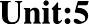 PROJECT - EVALUATION, MONITORING ANDAPPRAISALPROJECT - EVALUATION, MONITORING ANDAPPRAISAL14 hoursProject evaluation and monitoring: Aims, Objectives, Purposes Creating management Informationsystem —Project appraisal: Meaning and techniques —Logical Frame Analysis (LFA) Participatory Rural Appraisal (PRA).Unit:6	Contemporary Issues	2hoursExpert lectures, online seminar—s	webinarsTotal Lecture hours	75 hoursText Book(s)Project evaluation and monitoring: Aims, Objectives, Purposes Creating management Informationsystem —Project appraisal: Meaning and techniques —Logical Frame Analysis (LFA) Participatory Rural Appraisal (PRA).Unit:6	Contemporary Issues	2hoursExpert lectures, online seminar—s	webinarsTotal Lecture hours	75 hoursText Book(s)Project evaluation and monitoring: Aims, Objectives, Purposes Creating management Informationsystem —Project appraisal: Meaning and techniques —Logical Frame Analysis (LFA) Participatory Rural Appraisal (PRA).Unit:6	Contemporary Issues	2hoursExpert lectures, online seminar—s	webinarsTotal Lecture hours	75 hoursText Book(s)Project evaluation and monitoring: Aims, Objectives, Purposes Creating management Informationsystem —Project appraisal: Meaning and techniques —Logical Frame Analysis (LFA) Participatory Rural Appraisal (PRA).Unit:6	Contemporary Issues	2hoursExpert lectures, online seminar—s	webinarsTotal Lecture hours	75 hoursText Book(s)Project evaluation and monitoring: Aims, Objectives, Purposes Creating management Informationsystem —Project appraisal: Meaning and techniques —Logical Frame Analysis (LFA) Participatory Rural Appraisal (PRA).Unit:6	Contemporary Issues	2hoursExpert lectures, online seminar—s	webinarsTotal Lecture hours	75 hoursText Book(s)1Kumar.A.Kumar.A.Social change through NGO'S, Anmol Publishers.2RodriguesRodriguesHand Book for Management of Voluntary organisations, Madras,A1fa.Hand Book for Management of Voluntary organisations, Madras,A1fa.3Kandasamy .M.NewDelhi,Kandasamy .M.NewDelhi,Governance and Financial Management in Non-profit organization,Governance and Financial Management in Non-profit organization,Reference BooksMukher"ee,Partici ator	Rural A	raisal, New Delhi,VikasRobin Lall,.	The Dynamics of NGO’S New Delhi,Dorminant Publishers Sakararan.Reference BooksMukher"ee,Partici ator	Rural A	raisal, New Delhi,VikasRobin Lall,.	The Dynamics of NGO’S New Delhi,Dorminant Publishers Sakararan.Reference BooksMukher"ee,Partici ator	Rural A	raisal, New Delhi,VikasRobin Lall,.	The Dynamics of NGO’S New Delhi,Dorminant Publishers Sakararan.Reference BooksMukher"ee,Partici ator	Rural A	raisal, New Delhi,VikasRobin Lall,.	The Dynamics of NGO’S New Delhi,Dorminant Publishers Sakararan.Reference BooksMukher"ee,Partici ator	Rural A	raisal, New Delhi,VikasRobin Lall,.	The Dynamics of NGO’S New Delhi,Dorminant Publishers Sakararan.Related Online Contents [MOOC, SWAYAM, NPTEL, Websites etc.]Related Online Contents [MOOC, SWAYAM, NPTEL, Websites etc.]Related Online Contents [MOOC, SWAYAM, NPTEL, Websites etc.]Related Online Contents [MOOC, SWAYAM, NPTEL, Websites etc.]Related Online Contents [MOOC, SWAYAM, NPTEL, Websites etc.]1https://managementheIp.org/projectinanagement/https://managementheIp.org/projectinanagement/https://managementheIp.org/projectinanagement/https://managementheIp.org/projectinanagement/2https://managementheIp.org/projectinanagement/https://managementheIp.org/projectinanagement/https://managementheIp.org/projectinanagement/https://managementheIp.org/projectinanagement/3https://en.wikipedia.ore/wiki/Project	management#: -:text=Project%2tJmanagement%2tJis' o20the% 2tJprocess, goals' o20within' o20the% 2tJgiven' o2tJconstraintshttps://en.wikipedia.ore/wiki/Project	management#: -:text=Project%2tJmanagement%2tJis' o20the% 2tJprocess, goals' o20within' o20the% 2tJgiven' o2tJconstraintshttps://en.wikipedia.ore/wiki/Project	management#: -:text=Project%2tJmanagement%2tJis' o20the% 2tJprocess, goals' o20within' o20the% 2tJgiven' o2tJconstraintshttps://en.wikipedia.ore/wiki/Project	management#: -:text=Project%2tJmanagement%2tJis' o20the% 2tJprocess, goals' o20within' o20the% 2tJgiven' o2tJconstraintsCourse Designed By: Dr.T.Priyadharisini,Course Designed By: Dr.T.Priyadharisini,Course Designed By: Dr.T.Priyadharisini,Course Designed By: Dr.T.Priyadharisini,Course Designed By: Dr.T.Priyadharisini,Mapping with Programme OutcomesMapping with Programme OutcomesMapping with Programme OutcomesMapping with Programme OutcomesMapping with Programme OutcomesMapping with Programme OutcomesMapping with Programme OutcomesMapping with Programme OutcomesMapping with Programme OutcomesMapping with Programme OutcomesMapping with Programme OutcomesCOsPO1PO2PO3PO4PO5PO6PO7PO8PO9PO10CO1MMMLMMSSMSCO3MMMLMMSSMSCO3SSSLMSSSMSCO4MLLMMMMMMSCO5MMMMMMSMMS